Lēmuma projektsOlainē2023.gada 21.jūnijā								Nr.6Par darba tiesisko attiecību turpināšanu ar Olaines novada pašvaldības izpilddirektoru Ģirtu Batragu 	Pamatojoties uz Pašvaldību likuma:10.panta pirmās daļas 12.punktu, dome  ir tiesīga izlemt ikvienu pašvaldības kompetences jautājumu. Tikai domes kompetencē ir  iecelt amatā un atbrīvot no tā pašvaldības izpilddirektoru un izpilddirektora vietnieku;	21.panta:pirmo daļu, pašvaldības izpilddirektoru ieceļ dome uz pieciem gadiem;otro daļu, dome ne vēlāk kā sešus mēnešus pirms pašvaldības izpilddirektora pilnvaru termiņa beigām, pamatojoties uz viņa darba novērtējumu, lemj par pilnvaru termiņa pagarināšanu uz pieciem gadiem, ja izpilddirektors tam piekrīt, vai rīko konkursu uz izpilddirektora amatu;ceturto daļu, pašvaldības izpilddirektoru izraugās atklātā konkursā. Pašvaldības izpilddirektora amata kandidātu vērtēšanas kārtību un kritērijus, tostarp kandidāta izglītības, iepriekšējās darba pieredzes un kompetences prasības, nosaka dome. Pašvaldības izpilddirektora amata kandidāts atbilst vismaz šādām prasībām:1) ir Latvijas Republikas pilsonis;2) pārvalda latviešu valodu;3) ir augstākā izglītība;4) nav sodīts par smagu vai sevišķi smagu noziegumu vai ir reabilitēts, vai ir noņemta vai dzēsta sodāmība;5) sakarā ar disciplinārlietā, administratīvo pārkāpumu lietā vai krimināllietā piemērotu sodu nav aizliegts ieņemt iestādes vadītāja amatu;6) rīcībspēju nav ierobežojusi tiesa;7) nav vai nav bijis PSRS, Latvijas PSR vai kādas ārvalsts valsts drošības dienesta, izlūkdienesta vai pretizlūkošanas dienesta štata darbinieks;8) nav vai nav bijis ar likumiem vai tiesas nolēmumiem aizliegto organizāciju dalībnieks.piekto daļu, pašvaldības izpilddirektora pilnvaru termiņu skaita no amatā iecelšanas dienas vai pilnvaru termiņa pagarināšanas dienas. Pašvaldības izpilddirektors pēc pilnvaru termiņa beigām turpina pildīt izpilddirektora pienākumus līdz jauna pašvaldības izpilddirektora iecelšanai, ja pašvaldībā nav izpilddirektora vietnieka un saskaņā ar šā likuma 17.panta trešās daļas 7.punktā noteikto nav iecelts cits izpilddirektora pienākumu izpildītājs.septīto daļu, pašvaldības izpilddirektors vai izpilddirektora vietnieks ir iecelts amatā vai atbrīvots no amata, ja par to nobalso vairāk nekā puse domes deputātu. Šāds domes balsojums nepieciešams arī tādēļ, lai pagarinātu pilnvaru termiņu šā panta otrajā daļā noteiktajā gadījumā. Darba līgumu ar pašvaldības izpilddirektoru vai izpilddirektora vietnieku slēdz domes priekšsēdētājs.35.panta otro daļu, par pašvaldības domes priekšsēdētāja, priekšsēdētāja vietnieka un izpilddirektora amatam izvirzītajām kandidatūrām balso ar vēlēšanu zīmēm vienlaikus par katram amatam izvirzītajiem kandidātiem.Pārejas noteikumu 4.punktu, dome līdz 2023.gada 30.jūnijam lemj par darba tiesisko attiecību turpināšanu ar pašvaldības izpilddirektoru, ja viņš tam piekrīt, un viņa iecelšanu amatā, ievērojot šā likuma 21.pantā noteikto kārtību. Ja pašvaldības izpilddirektors nepiekrīt turpināt darbu izpilddirektora amatā, dome lemj par izpilddirektora amata kandidātu konkursa rīkošanu. Pašvaldības izpilddirektora pilnvaru termiņu skaita no dienas, kad viņš ir iecelts amatā šajā punktā noteiktajā kārtībā.Saskaņā ar Darba likuma:97.pantu,  darbinieks un darba devējs var grozīt darba līgumu, savstarpēji vienojoties. Šajā gadījumā attiecīgi piemērojami šā likuma 40.panta noteikumi.Secināms, ka ievērojot Pašvaldību likuma Pārejas noteikumu 4.punktu, ja izpilddirektors piekrīt darba tiesisko attiecību turpināšanai, ievērojot Pašvaldību likuma 21.panta pirmo daļā noteikto termiņu (uz pieciem gadiem) domei līdz 2023.gada 30.jūnijam jālemj par darba tiesisko attiecību turpināšanu ar pašvaldības izpilddirektoru, grozot noslēgtā darba līguma termiņu no “uz nenoteiktu laiku” uz “noteiktu laiku”, tas ir uz pieciem gadiem.Ģirts Batrags ar 2023.gada 22.maija rakstisku piekrišanu (reģ.Nr. ONP/1.1./23/189-IS) apliecina, ka piekrīt izpilddirektora amata pilnvaru termiņa pagarināšanai uz pieciem gadiem, kā arī apliecina, ka atbilst Pašvaldību likuma 21.panta ceturtās daļas prasībām, kuras attiecināmas uz izpilddirektora amata kandidātu.Izpilddirektors Ģirts Batrags iecelts izpilddirektora amatā 2013.gada 21.jūnijā.Darba līgums ar izpilddirektoru Ģirtu Batragu noslēgts 2013.gada 21.jūnijā. Saskaņā ar Darba līguma 2.punktu,  līgums tiek noslēgts uz nenoteiktu laiku.Ģirts Batrags īsteno iestādes “Olaines novada pašvaldība” vadītāja pienākumus (vada iestādes darbu, tai skaitā  - pieņem darbā un atbrīvo no darba pašvaldības administrācijas darbiniekus, to saskaņojot ar domes priekšsēdētāju; apstiprina pašvaldības administrācijas nodaļu un struktūrvienību reglamentus (nolikumus) un amata aprakstus; organizē pašvaldības izdoto saistošo noteikumu, domes lēmumu, priekšsēdētāja rīkojumu un citu normatīvo aktu izpildi; iesniedz priekšlikumus domes pastāvīgajās komitejās; dod rīkojumus pašvaldības iestāžu vadītājiem, organizē teritorijas attīstības programmas, teritorijas plānojuma, publiskā pārskata un budžeta projekta izstrādāšanu un iesniedz tos apstiprināšanai domei; ziņo domei par pašvaldības administrācijas darbu, kā arī pēc domes vai priekšsēdētāja pieprasījuma sniedz ziņojumus un pārskatus par pieprasītajiem jautājumiem; apstiprinātā budžeta līdzekļu ietvaros un domes noteiktā kārtībā rīkojas ar pašvaldības mantu un finanšu līdzekļiem un slēdz līgumus ar juridiskām un fiziskām personām; pieņem lēmumus par ziņu par deklarēto dzīvesvietu anulēšanu; pieņem lēmumus par: nekustamā īpašuma nodokļa piedziņu bezstrīdus kārtībā; nekustamā īpašuma atvieglojuma piešķiršanu nekustamā īpašuma nodokļa  maksātājiem; nekustamā īpašuma nodokļu samaksas termiņu pagarināšanu vai nepagarināšanu; visa veida tirdzniecības un publisko pasākumu atļauju un  izsniegšanu; administratīvās lietas izskatīšanas termiņa pagarināšanu;	adrešu,  nosaukumu, piešķiršanu, precizēšanu, grozīšanu un dzēšanu; apstrīdēto nekustamā īpašuma nodokļa maksāšanas paziņojumā norādītās nekustamā īpašuma nodokļa aprēķinātās summas pareizību nekustamā īpašuma nodokļa maksātājiem; nekustamā īpašuma nodokļa parāda un ar to saistītās nokavējuma naudas un pārmaksu dzēšanu likuma „Par nodokļiem un nodevām” noteiktajos gadījumos; noteiktajos pieņemšanas laikos pieņem apmeklētājus; atbild par domes arhīva dokumentu uzkrāšanu, uzskaiti un saglabāšanu; pieņem lēmumus par apstrīdētajiem pašvaldības būvvaldes administratīvajiem aktiem, faktisko rīcību u.c.), akciju sabiedrības “Olaines ūdens un siltums” un sabiedrības ar ierobežotu atbildību “Zemgales 29”  kapitāla daļu turētāja pienākumus atbilstoši Publiskas personas kapitāla daļu un kapitālsabiedrību pārvaldības likuma prasībām, atbild par pašvaldības iestāžu, aģentūras  un pašvaldības kapitālsabiedrību darbu, pilda Olaines novada pašvaldības iepirkumu komisijas priekšsēdētāja pienākumus (nodrošina atbilstoši domes lēmumiem un pašvaldības budžetam publisko iepirkumu procedūru, slēdz līgumus).Ģirts Batrags papildus pilda Ētikas komisijas locekļa un Olaines novada pašvaldības iepirkumu komisijas priekšsēdētāja pienākumus.Saskaņā ar likuma “Par interešu konflikta novēršanu valsts amatpersonu darbībā”: 7.panta ceturtās daļas 2.punkta b)apakšpunktu -  pašvaldības domes priekšsēdētājs un viņa vietnieks, kurš ieņem algotu amatu pašvaldības domē, pašvaldības izpilddirektors un viņa vietnieks, publiskas personas iestādes vadītājs un viņa vietnieks, Valsts prezidenta kancelejas vadītājs un viņa vietnieks, Saeimas Administrācijas ģenerālsekretārs, pagasta vai pilsētas pārvaldes vadītājs novada pašvaldībā, publiskas personas kapitālsabiedrības valdes loceklis, kā arī šā likuma 1. panta 8. punkta "c" apakšpunktā minētās kapitālsabiedrības valdes loceklis papildus šā likuma 6. panta ceturtajā daļā noteiktajam var savienot valsts amatpersonas amatu tikai ar amatiem, ja tas nerada interešu konfliktu un ir saņemta tās valsts amatpersonas vai koleģiālās institūcijas rakstveida atļauja, kura attiecīgo personu iecēlusi, ievēlējusi vai apstiprinājusi amatā - citu amatu publiskas personas institūcijā;8.1 panta ceturto prim daļu,  ja amatpersona (institūcija), kas ieceļ, ievēlē vai apstiprina personu valsts amatpersonas amatā, ir tā pati, kura saskaņā ar šā likuma 7.panta attiecīgās daļas noteikumiem lemj par atļauju savienot valsts amatpersonas amatu ar citiem amatiem, pamatojoties uz personas sniegto informāciju, jautājumu par atļauju savienot amatus izlemj, arī ieceļot, ievēlot vai apstiprinot personu attiecīgajā amatā. Šādā gadījumā nav nepieciešamas citas atļaujas attiecīgo amatu savstarpējai savienošanai. Šā panta piektajā daļā minētos jautājumus izvērtē un atspoguļo lēmumā par iecelšanu, ievēlēšanu vai apstiprināšanu amatā. Amatu savienošanas atļauju var atcelt saskaņā ar šā panta sesto daļu.Secināms, ka līdzšinēja izpilddirektora Ģirta Batraga pienākumu īstenošanas periodā  saistīta uz attīstību un rezultātu sasniegšanu, Ģirtam Batragam piemīt  konceptuāla, analītiska un stratēģiska domāšana, spēja pieņemt lēmumus un uzņemties atbildību, iestādes vadīšana un darbinieku motivēšana, pašvaldības vērtību apzināšanās, kā arī izpilddirektora amata (amatpersona) savienošana ar citiem amatiem pašvaldībā, nerada interešu konfliktu, nav pretrunā ar valsts amatpersonai saistošām ētikas normām un nekaitē valsts amatpersonas tiešo pienākumu pildīšanā.Ģirts Batrags atbilst Pašvaldību likuma 21.panta ceturtajā daļā noteiktajām prasībām, kuras attiecināmas uz amatpersonu – pašvaldības izpilddirektora amatu (pielikumā – tabula).Ņemot vērā iepriekš minēto, līdzšinējo pašvaldības izpilddirektora Ģirta Batraga  iepriekšējo darba pieredzi, kvalifikāciju un darba rezultātus (pozitīvs novērtējums), pamatojoties uz Pašvaldību likuma 10.panta pirmās daļas 12.punktu, 21.panta pirmo, otro, ceturto, piekto un septīto daļu, 35.panta otro daļu, Pārejas noteikumu 4.punktu, dome nolemj:Turpināt darba tiesiskās attiecības ar pašvaldības izpilddirektoru Ģirtu Batragu, personas kods _ pašvaldības izpilddirektora amatā, ieceļot Ģirtu Batragu pašvaldības izpilddirektora amatā uz 5 (pieciem) gadiem.Uzdot domes priekšsēdētājam noslēgt attiecīga rakstura vienošanos pie 2013.gada 21.jūnija darba līguma, grozot darba līguma 2.punktu (darba līguma termiņš  uz pieciem gadiem).Atļaut Ģirtam Batragam, personas kods _ savienot Olaines  novada pašvaldības izpilddirektora amatu ar Olaines novada pašvaldības iestādes “Olaines novada pašvaldība” vadītāja amatu, Ētikas komisijas locekļa un Olaines novada pašvaldības iepirkumu komisijas priekšsēdētāja amatu.Lēmums stājas spēkā 2023.gada 21.jūnijā. Lēmuma 3.punktu var pārsūdzēt Administratīvajā rajona tiesā Rīgas tiesu namā Baldones ielā 1A, Rīgā, LV-1007, viena mēneša laikā no šī lēmuma spēkā stāšanās dienas.Saskaņā ar Informācijas atklātības likuma 5.panta otrās daļas 4.punktu, šajā lēmumā norādītie personas dati ir ierobežotas pieejamības informācija. Priekšsēdētājs 									A.BergsIesniedz: priekšsēdētājsSagatavoja: Īpašuma un juridiskās nodaļas vadītāja I.ČepuleLēmumu izsniegt:Īpašuma un juridiskai nodaļai Kancelejai Ģ.BatragamLēmuma projektsOlainē2023.gada 21.jūnijā								Nr.6Par darba tiesisko attiecību turpināšanu ar Olaines novada pašvaldības izpilddirektora vietnieci Kristīni Matuzoni 	Pamatojoties uz Pašvaldību likuma:10.panta pirmās daļas 12.punktu, dome  ir tiesīga izlemt ikvienu pašvaldības kompetences jautājumu. Tikai domes kompetencē ir  iecelt amatā un atbrīvot no tā pašvaldības izpilddirektoru un izpilddirektora vietnieku;	21.panta:pirmo daļu, pašvaldības izpilddirektoru ieceļ dome uz pieciem gadiem;otro daļu, dome ne vēlāk kā sešus mēnešus pirms pašvaldības izpilddirektora pilnvaru termiņa beigām, pamatojoties uz viņa darba novērtējumu, lemj par pilnvaru termiņa pagarināšanu uz pieciem gadiem, ja izpilddirektors tam piekrīt, vai rīko konkursu uz izpilddirektora amatu;ceturto daļu, pašvaldības izpilddirektoru izraugās atklātā konkursā. Pašvaldības izpilddirektora amata kandidātu vērtēšanas kārtību un kritērijus, tostarp kandidāta izglītības, iepriekšējās darba pieredzes un kompetences prasības, nosaka dome. Pašvaldības izpilddirektora amata kandidāts atbilst vismaz šādām prasībām:1) ir Latvijas Republikas pilsonis;2) pārvalda latviešu valodu;3) ir augstākā izglītība;4) nav sodīts par smagu vai sevišķi smagu noziegumu vai ir reabilitēts, vai ir noņemta vai dzēsta sodāmība;5) sakarā ar disciplinārlietā, administratīvo pārkāpumu lietā vai krimināllietā piemērotu sodu nav aizliegts ieņemt iestādes vadītāja amatu;6) rīcībspēju nav ierobežojusi tiesa;7) nav vai nav bijis PSRS, Latvijas PSR vai kādas ārvalsts valsts drošības dienesta, izlūkdienesta vai pretizlūkošanas dienesta štata darbinieks;8) nav vai nav bijis ar likumiem vai tiesas nolēmumiem aizliegto organizāciju dalībnieks.piekto daļu, pašvaldības izpilddirektora pilnvaru termiņu skaita no amatā iecelšanas dienas vai pilnvaru termiņa pagarināšanas dienas. Pašvaldības izpilddirektors pēc pilnvaru termiņa beigām turpina pildīt izpilddirektora pienākumus līdz jauna pašvaldības izpilddirektora iecelšanai, ja pašvaldībā nav izpilddirektora vietnieka un saskaņā ar šā likuma 17.panta trešās daļas 7.punktā noteikto nav iecelts cits izpilddirektora pienākumu izpildītājs.sesto daļu, pašvaldības izpilddirektoram var būt viens vai vairāki vietnieki. Pašvaldības izpilddirektora vietnieku skaitu nosaka pašvaldības nolikumā. Pašvaldības izpilddirektora vietnieka iecelšanai amatā piemērojama šajā pantā noteiktā kārtība un prasības;septīto daļu, pašvaldības izpilddirektors vai izpilddirektora vietnieks ir iecelts amatā vai atbrīvots no amata, ja par to nobalso vairāk nekā puse domes deputātu. Šāds domes balsojums nepieciešams arī tādēļ, lai pagarinātu pilnvaru termiņu šā panta otrajā daļā noteiktajā gadījumā. Darba līgumu ar pašvaldības izpilddirektoru vai izpilddirektora vietnieku slēdz domes priekšsēdētājs.Pārejas noteikumu: 5.punktu,  dome līdz 2023.gada 30.jūnijam ieceļ pašvaldības izpilddirektora vietnieku, ievērojot šā likuma 21. pantā noteikto kārtību, ja izpilddirektora vietnieka amats ir paredzēts pašvaldības nolikumā. Ja pašvaldībā jau ir izpilddirektora vietnieks, viņa iecelšana amatā tiek izvērtēta pārejas noteikumu 4. punktā noteiktajā kārtībā;4.punktu, (…) viņa iecelšanu amatā, ievērojot šā likuma 21.pantā noteikto kārtību. Ja pašvaldības izpilddirektors nepiekrīt turpināt darbu izpilddirektora amatā, dome lemj par izpilddirektora amata kandidātu konkursa rīkošanu. Pašvaldības izpilddirektora pilnvaru termiņu skaita no dienas, kad viņš ir iecelts amatā šajā punktā noteiktajā kārtībā.Saskaņā ar Darba likuma:97.pantu,  darbinieks un darba devējs var grozīt darba līgumu, savstarpēji vienojoties. Šajā gadījumā attiecīgi piemērojami šā likuma 40.panta noteikumi.Secināms, ka ievērojot Pašvaldību likuma Pārejas noteikumu 5.punktu, ja izpilddirektora vietnieks piekrīt darba tiesisko attiecību turpināšanai, ievērojot Pašvaldību likuma 21.panta pirmo daļā noteikto termiņu (uz pieciem gadiem) domei līdz 2023.gada 30.jūnijam jālemj par darba tiesisko attiecību turpināšanu ar pašvaldības izpilddirektora vietnieku, grozot noslēgtā darba līguma termiņu no “uz nenoteiktu laiku” uz “noteiktu laiku”, tas ir uz pieciem gadiem.Kristīne Matuzone ar 2023.gada 19.maija rakstisku piekrišanu (reģ.Nr. ONP/1.1./23/190-IS) apliecina, ka piekrīt izpilddirektora vietnieka amata pilnvaru termiņa pagarināšanai uz pieciem gadiem, kā arī apliecina, ka atbilst Pašvaldību likuma 21.panta ceturtās daļas prasībām, kuras attiecināmas uz izpilddirektora amata kandidātu.Izpilddirektora vietniece Kristīne Matuzone izpilddirektora vietnieka amata pienākumus pilda no 2005.gada 5.decembra - uz noteiktu laiku (līdz 04.06.2007.), bet no 2006.gada 4.septembra  - uz nenoteiktu laiku (Pielikums Nr.7, Vienošanās pie 01.10.2002. darba līguma Nr.65, 1.punkts).Kristīne Matuzone īsteno iestādes “Olaines novada pašvaldība” vadītāja vietnieka pienākumus (tai skaitā  - pilda pašvaldības izpilddirektora pienākumus viņa prombūtnes laikā, piedalās un kontrolē pašvaldības izglītības iestāžu organizatorisko un saimniecisko darbību, piešķirto budžeta un mērķdotāciju līdzekļu ietvaros; organizē un kontrolē investīciju projektu realizēšanu, ar to saistītās naudas plūsmas un pašvaldības iepirkumus saskaņā ar spēkā esošiem normatīvajiem aktiem un domes lēmumiem; organizē sadarbību ar ārvalstu pašvaldībām, delegāciju uzņemšanu un t.m.l.; vada Pašvaldības pirmsskolas izglītības vietu un atbalsta piešķiršanas komisiju, slēdz atbilstoša rakstura līgumus).Kristīne Matuzone papildus pilda Olaines novada pašvaldības iepirkumu komisijas locekļa, Pašvaldības pirmsskolas izglītības vietu un atbalsta piešķiršanas komisijas priekšsēdētāja un Interešu izglītības un pieaugušo neformālās izglītības programmu licencēšanas komisijas priekšsēdētāja pienākumus.Saskaņā ar likuma “Par interešu konflikta novēršanu valsts amatpersonu darbībā”: 7.panta ceturtās daļas 2.punkta b)apakšpunktu -  pašvaldības domes priekšsēdētājs un viņa vietnieks, kurš ieņem algotu amatu pašvaldības domē, pašvaldības izpilddirektors un viņa vietnieks, publiskas personas iestādes vadītājs un viņa vietnieks, Valsts prezidenta kancelejas vadītājs un viņa vietnieks, Saeimas Administrācijas ģenerālsekretārs, pagasta vai pilsētas pārvaldes vadītājs novada pašvaldībā, publiskas personas kapitālsabiedrības valdes loceklis, kā arī šā likuma 1. panta 8. punkta "c" apakšpunktā minētās kapitālsabiedrības valdes loceklis papildus šā likuma 6. panta ceturtajā daļā noteiktajam var savienot valsts amatpersonas amatu tikai ar amatiem, ja tas nerada interešu konfliktu un ir saņemta tās valsts amatpersonas vai koleģiālās institūcijas rakstveida atļauja, kura attiecīgo personu iecēlusi, ievēlējusi vai apstiprinājusi amatā - citu amatu publiskas personas institūcijā;8.1 panta ceturto prim daļu,  ja amatpersona (institūcija), kas ieceļ, ievēlē vai apstiprina personu valsts amatpersonas amatā, ir tā pati, kura saskaņā ar šā likuma 7.panta attiecīgās daļas noteikumiem lemj par atļauju savienot valsts amatpersonas amatu ar citiem amatiem, pamatojoties uz personas sniegto informāciju, jautājumu par atļauju savienot amatus izlemj, arī ieceļot, ievēlot vai apstiprinot personu attiecīgajā amatā. Šādā gadījumā nav nepieciešamas citas atļaujas attiecīgo amatu savstarpējai savienošanai. Šā panta piektajā daļā minētos jautājumus izvērtē un atspoguļo lēmumā par iecelšanu, ievēlēšanu vai apstiprināšanu amatā. Amatu savienošanas atļauju var atcelt saskaņā ar šā panta sesto daļu.Secināms, ka līdzšinējā izpilddirektora vietniece  Kristīnes Matuzones pienākumu īstenošanas periodā  saistīta uz pašvaldības attīstību un rezultātu sasniegšanu, Kristīnei Matuzonei piemīt  analītiska un stratēģiska domāšana, spēja pieņemt lēmumus un uzņemties atbildību, kā arī  darbinieku motivēšana, pašvaldības vērtību apzināšanās, izpilddirektora vietnieka amata (amatpersona) savienošana ar citiem amatiem pašvaldībā, nerada interešu konfliktu, nav pretrunā ar valsts amatpersonai saistošām ētikas normām un nekaitē valsts amatpersonas tiešo pienākumu pildīšanā.Kristīne Matuzone atbilst Pašvaldību likuma 21.panta ceturtajā daļā noteiktajām prasībām, kuras attiecināmas uz amatpersonu – pašvaldības izpilddirektora un arī izpilddirektora vietnieka amatu (pielikumā – tabula).Ņemot vērā iepriekš minēto, līdzšinējo pašvaldības izpilddirektora vietnieces Kristīnes Matuzones iepriekšējo darba pieredzi, kvalifikāciju un darba rezultātus (pozitīvs novērtējums), pamatojoties uz Pašvaldību likuma 10.panta pirmās daļas 12.punktu, 21.panta pirmo, otro, ceturto, piekto un septīto daļu, Pārejas noteikumu 4.punktu un 5 punktu, likuma “Par interešu konflikta novēršanu valsts amatpersonu darbībā” 7.panta ceturtās daļas 2.punkta b)apakšpunktu un 8.1 panta ceturto prim daļu, dome nolemj:Turpināt darba tiesiskās attiecības ar pašvaldības izpilddirektora vietnieci Kristīni Matuzoni, personas kods _ pašvaldības izpilddirektora vietnieka amatā, ieceļot Kristīni Matuzoni pašvaldības izpilddirektora vietnieka amatā uz 5 (pieciem) gadiem.Uzdot domes priekšsēdētājam noslēgt attiecīga rakstura vienošanos/pārjaunojuma līgumu ar Kristīni Matuzoni (01.10.2002. darba līgums Nr.65), nosakot darba līguma termiņu uz 5 (pieciem) gadiem.Atļaut Kristīnei Matuzonei, personas kods _ savienot Olaines  novada pašvaldības izpilddirektora vietnieka amatu ar Olaines novada pašvaldības iepirkumu komisijas locekļa amatu, Pašvaldības pirmsskolas izglītības vietu un atbalsta piešķiršanas komisijas priekšsēdētāja amatu un Interešu izglītības un pieaugušo neformālās izglītības programmu licencēšanas komisijas priekšsēdētāja amatu.Lēmums stājas spēkā 2023.gada 21.jūnijā. Lēmuma 3. punktu var pārsūdzēt Administratīvajā rajona tiesā Rīgas tiesu namā Baldones ielā 1A, Rīgā, LV-1007, viena mēneša laikā no šī lēmuma spēkā stāšanās dienas.Saskaņā ar Informācijas atklātības likuma 5.panta otrās daļas 4.punktu, šajā lēmumā norādītie personas dati ir ierobežotas pieejamības informācija. Priekšsēdētājs 									A.BergsIesniedz: priekšsēdētājsSagatavoja: Īpašuma un juridiskās nodaļas vadītāja I.ČepuleLēmumu izsniegt:Īpašuma un juridiskai nodaļai Kancelejai K.MatuzoneiLēmuma projektsOlaines novadā2023.gada 21.jūnijā									prot.Nr.6Par Olaines novada pašvaldības kapitālsabiedrības akciju sabiedrības „OLAINES ŪDENS UN SILTUMS” 2022.gada pārskatu   	Iepazīstoties ar akciju sabiedrības „Olaines ūdens un siltums” (reģistrācijas Nr.50003182001) 2023.gada 14.jūnija Akcionāru ārkārtas sapulces protokolu Nr.1, sabiedrības auditēto darbības pārskatu par periodu no 2022.gada 1.janvāra līdz 2022.gada 31.decembrim, sabiedrības valdes sagatavoto vadības ziņojumu par saimniecisko darbību 2022.gadā, sabiedrības ar ierobežotu atbildību „Sandra Dzerele un partneris”, reģistrācijas Nr. 40003476595 (sertifikāts Nr.148, juridiskā adrese Vīlandes iela 7-1, Rīga, LV-1010, biroja adrese Antonijas iela 7-2, Rīga, LV-1010) neatkarīgo revidentu ziņojumu AS „Olaines ūdens un siltums” akcionāram, dome konstatē:Akciju sabiedrība „Olaines ūdens un siltums” (turpmāk - Sabiedrība) reģistrēta Uzņēmuma reģistrā 24.02.1994., kuras 100% akcijas pieder Olaines novada pašvaldībai.Sabiedrības parakstītais un apmaksātais pamatkapitāls ir EUR 12 940 387.00 EUR (divpadsmit miljoni deviņi simti četrdesmit tūkstoši trīs simti astoņdesmit septiņi  euro), kas sastāda  12 940 387 EUR (divpadsmit miljoni deviņi simti četrdesmit tūkstoši trīs simti astoņdesmit septiņas) akcijas. Vienas akcijas nominālvērtība ir EUR 1.00 (viens euro). Sabiedrības pamatdarbība saistās ar Olaines pilsētas un Olaines pagasta daudzdzīvokļu māju pārvaldīšanu un apsaimniekošanu un komunālo pakalpojumu (centralizētās ūdensapgādes, notekūdeņu savākšanas, novadīšanas un attīrīšanas, centralizētās siltumapgādes sniegšanu fiziskām un juridiskām personām Olaines pilsētā un tai pieguļošajās teritorijās, sadzīves atkritumu apsaimniekošanu, ielu, ceļu uzturēšanu, publiskai lietošanai paredzēto teritoriju uzturēšanu, kapsētu izveidošanu un uzturēšanu) sniegšanu un organizēšanu Olaines novada teritorijā.Saskaņā ar: 	Publiskas personas kapitāla daļu un kapitālsabiedrību pārvaldības likuma:	14.panta:pirmo daļu, ja pašvaldības kapitāla daļu turētājs ir pašvaldība, šajā likumā paredzētos kapitāla daļu turētāja lēmumus pieņem pašvaldības izpilddirektors (turpmāk arī — kapitāla daļu turētāja pārstāvis);34.panta trešo daļu, atvasinātas publiskas personas augstākā lēmējinstitūcija nosaka kārtību, kādā atvasinātas publiskas personas kapitāla daļu turētāja pārstāvis izvērtē šā panta pirmajā daļā minētos kapitālsabiedrības darbības rezultātus;Pašvaldību likuma:2.panta pirmo daļu, pašvaldība ir atvasināta publiska persona — vietējā pārvalde —, kurai ir iedzīvotāju ievēlēta lēmējinstitūcija — dome — un kura patstāvīgi nodrošina tai tiesību aktos noteikto funkciju un uzdevumu izpildi savas administratīvās teritorijas iedzīvotāju interesēs un ir atbildīga par to;4.panta:pirmo daļu, pašvaldībai ir šādas autonomās funkcijas:1) organizēt iedzīvotājiem ūdenssaimniecības, siltumapgādes un sadzīves atkritumu apsaimniekošanas pakalpojumus neatkarīgi no tā, kā īpašumā atrodas dzīvojamais fonds;2) gādāt par pašvaldības administratīvās teritorijas labiekārtošanu un sanitāro tīrību (publiskai lietošanai paredzēto teritoriju apgaismošana un uzturēšana; parku, skvēru un zaļo zonu ierīkošana un uzturēšana; pretplūdu pasākumi; kapsētu un beigto dzīvnieku apbedīšanas vietu izveidošana un uzturēšana), kā arī noteikt teritoriju un būvju uzturēšanas prasības, ciktāl tas saistīts ar sabiedrības drošību, sanitārās tīrības uzturēšanu un pilsētvides ainavas saglabāšanu;otro daļu, pašvaldība autonomās funkcijas pilda atbilstoši ārējiem normatīvajiem aktiem un noslēgtajiem publisko tiesību līgumiem;trešo daļu, autonomo funkciju izpildi atbilstoši savai kompetencei organizē un par to atbild pašvaldība.10.panta pirmo daļu, dome ir tiesīga izlemt ikvienu pašvaldības kompetences jautājumu. Tikai domes kompetencē ir:19) lemt par kārtību, kādā izpildāmas pašvaldības autonomās funkcijas un nosakāmas par to izpildi atbildīgās amatpersonas, kā arī sniedzami pārskati par šo funkciju izpildi; 21) pieņemt lēmumus citos ārējos normatīvajos aktos paredzētajos gadījumos.Ar Olaines novada domes 2020.gada 26.februāra sēdes lēmumu, apstiprināti Noteikumi Nr.NOT2/2020 “Olaines novada pašvaldības kapitālsabiedrību un kapitāla daļu pārvaldības kārtība”, kas nosaka pārvaldības kārtību, kādā tiek pārvaldītas Pašvaldības kapitālsabiedrības (turpmāk – Kapitālsabiedrības) un Pašvaldībai piederošās kapitāla daļas (turpmāk – kapitāla daļas), pildīti Pašvaldības kā Kapitālsabiedrības dalībnieka (akcionāra) pienākumi un īstenotas tiesības Kapitālsabiedrību darbības mērķu sasniegšanai un Kapitālsabiedrības darbības kontrolei; apstiprināta Kapitālsabiedrības vidēja termiņa darbības stratēģija un veikta Kapitālsabiedrību darbības rezultātu izvērtēšana.Ievērojot iepriekš minēto, 2020.gada 26.februāra Noteikumu Nr.NOT2/2020 "Olaines novada pašvaldības kapitālsabiedrību un kapitāla daļu pārvaldības kārtība" 7.1., 26., 35.  un 38.punktu, Finanšu komitejas 2022.gada 14.jūnija sēdes protokolu Nr.7  un, pamatojoties uz Pašvaldību likuma 2.panta pirmo daļu, 4.panta pirmo, otro un trešo daļu , 10.panta pirmās daļas 19. un 21.punktu, Publiskas personas kapitāla daļu un kapitālsabiedrību pārvaldības likuma 14.panta pirmo, 34.panta trešo daļu,  94.panta pirmās daļas 2.punktu, Komerclikuma 268.panta pirmās daļas 2.punktu, dome nolemj:Pieņemt zināšanai akciju sabiedrības „Olaines ūdens un siltums” (reģistrācijas Nr.50003182001) 2022.gada pārskatu par periodu no 2022.gada 1.janvāra līdz 2022.gada 31.decembrim (pielikumā).Uzdot akciju sabiedrības „ Olaines ūdens un siltums” valdei publicēt savā mājaslapas internetā  2022.gada pārskatu līdz 2023.gada 1.augustam.Atbildīgais par lēmuma 2.punkta izpildi akciju sabiedrības „Olaines ūdens un siltums” valdes priekšsēdētājs.Domes priekšsēdētājs								A.Bergs Iesniedz: Finanšu komitejaSagatavoja: īpašuma un juridiskās nodaļas vadītāja I.Čepule_________________ Lēmumu izsniegt:AS „Olaines ūdens un siltums”, e-pasts – info@ous.lv IzpilddirektoramĪpašuma un juridiskai nodaļaiSabiedrisko attiecību speciālistamLēmuma projektsOlainē2023.gada 21.jūnijā									Nr.6Par AS “Olaines ūdens un siltums” valdes darbības rezultātu novērtēšanu	Ņemot vērā  Olaines novada pašvaldības kapitālsabiedrības  - akciju sabiedrības „Olaines ūdens un siltums” 2022.gada pārskatu, veiksmīgi realizēto divu pašvaldības kapitālsabiedrību reorganizācijas procesa pabeigšanu (pamats - Olaines novada domes 2020.gada 25.novembra sēdes lēmums  “Par pašvaldības kapitālsabiedrības SIA Zeiferti” apvienošanu ar AS “Olaines ūdens un siltums”, 2021.gada 14.janvāra Sabiedrības akcionāru pilnsapulcē saskaņoto reorganizācijas līguma projektu, 2021.gada 17.maija starp AS “Olaines ūdens un siltums” un SIA “Zeiferti” noslēgto reorganizācijas līgumu, saskaņā ar kuru AS “Olaines ūdens un siltums” ar 2022. gada 1.janvāri pārņēma visus SIA “Zeiferti” aktīvus tai skaitā, saistības un personālu, kas pārskata periodā ir ietekmējis visa AS “Olaines ūdens un siltums” saimnieciskās darbības nozares, kā arī Uzņēmumu reģistrā izdarīto ierakstu (lēmums) par reorganizācijas pabeigšanu (2023.gada 2.janvārī)), enerģētikas krīzes seku veiksmīgu pārvarēšanu (saistībā ar Ukrainas  karu), valdes priekšsēdētājam un valdes loceklim izvirzīto mērķu sasniegšanu (darbības mērķi un stratēģijā noteiktie), kapitālsabiedrības īstenoto uzdevumu sarežģītību (apjomīgu projektu īstenošana, jaunu funkciju/pakalpojumu ieviešana ar būtisku ietekmi uz kapitālsabiedrības darbību), domes un pašvaldības uzdoto uzdevumu (t.sk., autonomo funkciju izpildē, kas ir stratēģiski svarīgs pakalpojums pašvaldībai) profesionālu izpildi un ņemot vērā valdes priekšsēdētāja sniegto informāciju par 2022.gada darbības rezultātiem un inflācijas ietekmi, dome novērtē kapitālsabiedrības - akciju sabiedrības „Olaines ūdens un siltums” valdes priekšsēdētāja un valdes locekļa darbību  ar pozitīvu  novērtējumu.	 Ievērojot Publiskas personas kapitāla daļu un kapitālsabiedrību pārvaldības likuma 79.panta otro daļu, un un Publiskas personas kapitāla daļu un kapitālsabiedrību pārvaldības likuma 79.panta otro daļu un 117.panta otro daļu, dome nolemj:Atzīt, ka  akciju sabiedrības “Olaines ūdens un siltums” (reģistrācijas Nr.50003182001) valdes priekšsēdētāja Mārča Mazura un valdes locekļa Viestura Liepas  izvirzīto mērķu sasniegšana 2022.gadā ir ar  pozitīvu novērtējumu.Uzdot  kapitāla daļu turētājam (pašvaldības izpilddirektoram) nodrošināt akcionāru  sapulces sasaukšanu, lēmuma pieņemšanai par prēmiju piešķiršanu akciju sabiedrības “Olaines ūdens un siltums” (reģistrācijas Nr.50003182001)  valdei (valdes priekšsēdētājam un valdes loceklim).Priekšsēdētājs							 			A.BergsIesniedz: PriekšsēdētājsSagatavoja: Lēmumu izsniegt:AS „Olaines ūdens un siltums”izpilddirektoramLēmuma projektsOlainē2023. gada 21. jūnijā		                                                                                  prot.Nr.6Par Olaines novada pašvaldības 2022. gada publisko pārskatuSaskaņā ar Finanšu komitejas 2023. gada 14. jūnija sēdes protokolu Nr.7 un, pamatojoties uz Pašvaldību likuma 10.panta pirmās daļas 2.punktu un 74.panta pirmo daļu,  Likuma par budžetu un finanšu vadību 14.panta trešo daļu, Ministru kabineta 2010. gada 5. maija noteikumiem Nr.413 „Noteikumi par gada publiskajiem pārskatiem”, dome nolemj:1. Apstiprināt Olaines novada pašvaldības 2022. gada publisko pārskatu (pielikumā).2. Uzdot sabiedrisko attiecību speciālistei:2.1.  nosūtīt Olaines novada pašvaldības 2022. gada publisko pārskatu Vides aizsardzības un reģionālās attīstības ministrijai (elektroniski), Latvijas Nacionālajai bibliotēkai, Olaines Bibliotēkai, Jaunolaines Bibliotēkai, Gaismu Bibliotēkai; 2.2. ievietot Olaines novada pašvaldības 2022. gada publisko pārskatu Olaines novada pašvaldības tīmekļa vietnē www.olaine.lv; 2.3. izlikt Olaines novada pašvaldības 2022. gada publisko pārskatu Olaines novada Valsts un pašvaldības vienotajā klientu apkalpošanas centrā;2.4. organizēt informācijas izvietošanu par Olaines novada pašvaldības 2022. gada publiskā pārskata pieejamību uz pašvaldības informācijas stendiem un informatīvajā izdevumā „Olaines Domes Vēstis”.Priekšsēdētājs       							              A. BergsIesniedz: Finanšu komitejaSagatavoja: sabiedrisko attiecību speciāliste N.TropkinaLēmumu izsniegt:sabiedrisko attiecību speciālistēmLēmuma projektsOlainē2023.gada 21.jūnijā								Nr.6Par grozījumu Olaines pirmsskolas izglītības iestādes “Zīle” nolikumā Saskaņā ar Olaines pirmsskolas izglītības iestādes “Zīle” 2023.gada 23. maija rakstu Nr.PIIZ/1-1/23/47-ND “Par grozījumiem Olaines PII “Zīle” Nolikumā”, Sociālo, izglītības un kultūras jautājumu komitejas 2023.gada 7.jūnija sēdes protokolu Nr.6, 2018.gada 26.septembra  nolikuma Nr.NOL3/2018 “Olaines pirmsskolas izglītības iestādes „Zīle” NOLIKUMS” 46. un 47.punktu, Ministru kabineta 2023.gada 7.marta noteikumiem Nr.112 “Grozījumi Ministru kabineta 2018. gada 21. novembra noteikumos Nr. 716 "Noteikumi par valsts pirmsskolas izglītības vadlīnijām un pirmsskolas izglītības programmu paraugiem"” un, pamatojoties uz Pašvaldību likuma 10.panta pirmās daļas 8.punktu, Izglītības likuma 22. panta pirmo un otro daļu un Pārejas noteikumu 102. punkta pirmo daļu, Vispārējās izglītības likuma 8. un 9.pantu, dome nolemj:Apstiprināt nolikumu Nr.NOL__/2023 “Grozījums 2018.gada 26.septembra  nolikumā Nr.NOL3/2018 “Olaines pirmsskolas izglītības iestādes „Zīle” NOLIKUMS”” (pielikumā).Priekšsēdētājs									A.BergsIesniedz: Sociālo, izglītības un kultūras jautājumu komitejaSagatavoja: Izglītības un kultūras nodaļas vadītājs A.Joksts 						Lēmumu izsniegt:Finanšu un grāmatvedības nodaļaiKancelejai Olaines pirmsskolas izglītības iestādei “Zīle”Īpašuma un juridiskajai nodaļaiIzglītības un kultūras nodaļaiProjekts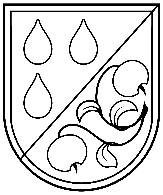 Olaines novada pašvaldībaOlaines PIRMSSKOLAS IZGLĪTĪBAS IESTĀDE “ZĪLE”Izglītības iestādes reģistrācijas Nr.4301901672;Kūdras ielā 9, Olainē, Olaines novadā, LV-2114, tālruni: 67966249, 67962786,e- pasts: zile@olaine.lv2023.gada 21.jūnijā                                                                Nr.NOL___/2023          OlainēAPSTIPRINĀTSar Olaines novada domes 2023.gada 21.jūnija sēdes lēmumu (6.prot., _.p.)Grozījums 2018.gada 26.septembra nolikumā Nr.NOL3/2018 “Olaines pirmsskolas izglītības iestādes „Zīle” NOLIKUMS”Izdots saskaņā ar Izglītības likuma 22. panta pirmo un otro daļu, Vispārējās izglītības likuma 8. un 9.pantuIzdarīt 2018.gada 26.septembra nolikumā Nr.NOL3/2018 “Olaines pirmsskolas izglītības iestādes „Zīle” NOLIKUMS” šādu grozījumu:	Papildināt ar 53.punktu šādā redakcijā:	“53. 10.2. apakšpunkts zaudē spēku 2023.gada 31.augustā.”Vadītāja 									L.KorņejevaLēmuma projektsOlainē2023.gada 21.jūnijā								Nr.6Par grozījumu Olaines pirmsskolas izglītības iestādes “Dzērvenīte” nolikumā Saskaņā ar Olaines pirmsskolas izglītības iestādes “Dzērvenīte” 2023.gada 31.maija rakstu Nr.PIIDZ/1-24/23/100-ND “Par grozījumiem Olaines pirmsskolas izglītības iestādes “Dzērvenīte” Nolikumā”, Sociālo, izglītības un kultūras jautājumu komitejas 2023.gada 7.jūnija sēdes protokolu Nr.6, 2018.gada 26.septembra  nolikuma Nr.NOL4/2018 “Olaines pirmsskolas izglītības iestādes „Dzērvenīte” NOLIKUMS” 46. un 47.punktu, Ministru kabineta 2023.gada 7.marta noteikumiem Nr.112 “Grozījumi Ministru kabineta 2018.gada 21.novembra noteikumos Nr.716 "Noteikumi par valsts pirmsskolas izglītības vadlīnijām un pirmsskolas izglītības programmu paraugiem"” un, pamatojoties uz Pašvaldību likuma 10.panta pirmās daļas 8.punktu, Izglītības likuma 22. panta pirmo un otro daļu un Pārejas noteikumu 102.punkta pirmo daļu, Vispārējās izglītības likuma 8. un 9.pantu, dome nolemj:Apstiprināt nolikumu Nr.NOL__/2023 “Grozījums 2018.gada 26.septembra  nolikumā Nr.NOL4/2018 “Olaines pirmsskolas izglītības iestādes „Dzērvenīte” NOLIKUMS”” (pielikumā).Priekšsēdētājs									A.BergsIesniedz: Sociālo, izglītības un kultūras jautājumu komitejaSagatavoja: Izglītības un kultūras nodaļas vadītājs A.Joksts 						Lēmumu izsniegt:Finanšu un grāmatvedības nodaļaiKancelejai Olaines pirmsskolas izglītības iestādei “Dzērvenīte”Īpašuma un juridiskajai nodaļaiIzglītības un kultūras nodaļaiProjekts2023.gada 21.jūnijā                                                                 Nr.NOL___/2023          OlainēAPSTIPRINĀTSar Olaines novada domes2023.gada 21.jūnija sēdeslēmumu (6.prot., ___.p.)Grozījums 2018.gada 26.septembra nolikumā Nr.NOL4/2018 “Olaines pirmsskolas izglītības iestādes „Dzērvenīte” NOLIKUMS”Izdots saskaņā ar Izglītības likuma 22. panta pirmo un otro daļu, Vispārējās izglītības likuma 8. un 9.pantuIzdarīt 2018.gada 26.septembra nolikumā Nr.NOL4/2018 “Olaines pirmsskolas izglītības iestādes „Dzērvenīte” NOLIKUMS” šādu grozījumu:	Papildināt ar 53.punktu šādā redakcijā:	“53. 10.2. apakšpunkts zaudē spēku 2023.gada 31.augustā.”Vadītāja                                                   	      					 S.TiščenkoLēmuma projektsOlainē2023.gada 21.jūnijā								Nr.6Par grozījumu Olaines pirmsskolas izglītības iestādes “Magonīte” nolikumā Saskaņā ar Olaines pirmsskolas izglītības iestādes “Magonīte” 2023.gada 19.maija rakstu Nr.PIIM/1.-7/23/125-ND “Par grozījumiem Olaines pirmsskolas izglītības iestādes “Magonīte” Nolikumā”, Sociālo, izglītības un kultūras jautājumu komitejas 2023.gada 7.jūnija sēdes protokolu Nr.6, 2018.gada 26.septembra nolikuma Nr.NOL5/2018 “Olaines pirmsskolas izglītības iestādes „Magonīte” NOLIKUMS” 46. un 47.punktu, Ministru kabineta 2023.gada 7.marta noteikumiem Nr.112 “Grozījumi Ministru kabineta 2018. gada 21.novembra noteikumos Nr.716 "Noteikumi par valsts pirmsskolas izglītības vadlīnijām un pirmsskolas izglītības programmu paraugiem"” un, pamatojoties uz Pašvaldību likuma 10.panta pirmās daļas 8.punktu, Izglītības likuma 22. panta pirmo un otro daļu un Pārejas noteikumu 102. punkta pirmo daļu, Vispārējās izglītības likuma 8. un 9.pantu, dome nolemj:Apstiprināt nolikumu Nr.NOL__/2023 “Grozījums 2018.gada 26.septembra  nolikumā Nr.NOL5/2018 “Olaines pirmsskolas izglītības iestādes „Magonīte” NOLIKUMS”” (pielikumā).Priekšsēdētājs									A.BergsIesniedz: Sociālo, izglītības un kultūras jautājumu komitejaSagatavoja: Izglītības un kultūras nodaļas vadītājs A.Joksts 						Lēmumu izsniegt:Finanšu un grāmatvedības nodaļaiKancelejai Olaines pirmsskolas izglītības iestādei “Magonīte” Īpašuma un juridiskajai nodaļaiIzglītības un kultūras nodaļaiProjekts2023.gada 21.jūnijā                                                                 Nr.NOL___/2023          OlainēAPSTIPRINĀTSar Olaines novada domes2023. gada 21. jūnija sēdeslēmumu (6.prot., ___.p.)Grozījums 2018.gada 26.septembra nolikumā Nr.NOL5/2018 “Olaines pirmsskolas izglītības iestādes „Magonīte” NOLIKUMS”Izdots saskaņā ar Izglītības likuma 22. panta pirmo un otro daļu, Vispārējās izglītības likuma 8. un 9.pantuIzdarīt 2018.gada 26.septembra nolikumā Nr.NOL5/2018 “Olaines pirmsskolas izglītības iestādes „Magonīte” NOLIKUMS” šādu grozījumu:Papildināt ar 53.punktu šādā redakcijā:	“53. 10.2. apakšpunkts zaudē spēku 2023.gada 31.augustā.”Vadītāja                                                          	      				  J. KalvišaLēmuma projektsOlainē2023.gada 21.jūnijā                                        					 Nr.6Par Olaines 1. un 2.vidusskolas 1.klašu skolēnuapsveikšanu Zinību dienāSaskaņā ar Olaines novada pašvaldības izglītības un kultūras nodaļas vadītāja 2023.gada 31.maija uzziņu „Par Olaines 1. un 2.vidusskolas 1.klašu skolēnu apsveikšanu Zinību dienā 2023.gada 1.septembrī ar pašvaldības suvenīru komplektu (pildspalva un zīmulis)”, Sociālo, izglītības un kultūras jautājumu komitejas 2023.gada 7.jūnija sēdes protokolu Nr.6 un, pamatojoties uz Pašvaldību likuma 4. panta pirmās daļas 4. punktu, 5.pantu un Olaines novada domes 2023.gada 31.janvāra saistošajiem noteikumiem Nr.SN1/2023 “Par Olaines novada pašvaldības budžetu 2023.gadam”, dome nolemj:           1. Apsveikt Olaines 1. un 2. vidusskolas 1.klašu skolēnus Zinību dienā 2023.gada 1.septembrī ar pašvaldības suvenīru komplektu (pildspalvu un zīmuli).           2. Uzdot sabiedrisko attiecību speciālistei organizēt pašvaldības suvenīru komplektu (pildspalvu un zīmuli) iegādi Olaines 1. un 2. vidusskolas 1.klašu skolēnu apsveikšanai Zinību dienā.           3. Uzdot Finanšu un grāmatvedības nodaļai apmaksāt pašvaldību suvenīru iegādes izdevumus līdz EUR 850.00 (t.sk. PVN) no Olaines novada pašvaldības pamatbudžeta izdevumu sadaļas „Dažādu izglītības pasākumu atbalsta fonds” saskaņā ar iesniegtajiem rēķiniem.Priekšsēdētājs								A.BergsIesniedz: Sociālo, izglītības un kultūras jautājumu komitejaSagatavoja: Izglītības un kultūras nodaļas vadītājs A. JokstsLēmumu izsniegt:Finanšu un grāmatvedības nodaļaiIzglītības un kultūras nodaļaisabiedrisko attiecību speciālistēmOlaines 1.vidusskolaiOlaines 2.vidusskolaiLēmuma projektsOlainē2023.gada 21.jūnijā	           		                       				Nr.6Par grozījumu Olaines novada domes 2022.gada 21.decembra sēdes lēmumā “Par stipendiju piešķiršanas komisijas izveidošanu un nolikuma apstiprināšanu” (17.prot., 8.p.)Saskaņā ar Sociālo, izglītības un kultūras jautājumu komitejas 2023.gada 7.jūnija sēdes protokolu Nr.6, 2022.gada 21.decembra nolikuma NOL9/2022 “Stipendiju piešķiršanas komisijas nolikums” 2.punktu un pamatojoties uz Pašvaldību likuma 10.panta pirmās daļas 13.punktu, dome nolemj:Grozīt Olaines novada domes 2022.gada 21.decembra sēdes lēmuma “Par stipendiju piešķiršanas komisijas izveidošanu un nolikuma apstiprināšanu” (17.prot., 8.p.) 1.punkta 1.7. apakšpunktu, aizstājot vārdus “Ieva Loseva” ar vārdiem “Sanita Reinsone”.  Lēmums stājas spēkā 2023.gada 1.jūlijā.Domes priekšsēdētājs 								A.BergsIesniedz: Sociālo, izglītības un kultūras jautājumu komiteja Sagatavoja: izglītības un kultūras nodaļas vadītājs A.Joksts 01.06.2023.Lēmumu izsniegt:Izglītības un kultūras nodaļaiKancelejaiFinanšu grāmatvedības nodaļaistipendiju piešķiršanas komisijaiLēmuma projektsOlainē2023.gada 14. jūnijā	     	      	           			          		                     Nr.6Par projekta “Pirmsskolas izglītības iestādes “Dzērvenīte” ēkas energoefektivitātes uzlabošana Zemgales ielā 39, Olainē” iesniegumuOlaines novada pašvaldība gatavo projekta “Pirmsskolas izglītības iestādes “Dzērvenīte” ēkas energoefektivitātes uzlabošana Zemgales ielā 39, Olainē” pieteikumu iesniegšanai Centrālās finanšu un līgumu aģentūras (turpmāk - CFLA) atklātas projektu iesniegumu atlases kārtai “Pašvaldību ēku un infrastruktūras uzlabošana, veicinot pāreju uz atjaunojamo energoresursu tehnoloģiju izmantošanu un uzlabojot energoefektivitāti” atbilstoši Ministru kabineta 2022. gada 8. novembra noteikumiem Nr. 709 “Eiropas Savienības Atveseļošanas un noturības mehānisma plāna reformu un investīciju virziena 1.2. “Energoefektivitātes uzlabošana” 1.2.1.3.i. investīcijas “Pašvaldību ēku un infrastruktūras uzlabošana, veicinot pāreju uz atjaunojamo energoresursu tehnoloģiju izmantošanu un uzlabojot energoefektivitāti” (turpmāk – MK noteikumi). Minimālais AF finansējums vienam projektam ir 30 000,00 eiro, maksimālais finansējums – EUR 2 000 000,00 eiro. Maksimālā Eiropas Savienības Atveseļošanas un noturības mehānisma (turpmāk – AF) finansējuma atbalsta intensitāte projektā ir 100 % no projekta kopējām attiecināmajām izmaksām bez pievienotās vērtības nodokļa (turpmāk – PVN). Projekta pieteikums CFLA jāiesniedz līdz 2023.gada 22.jūnijam.Investīciju projekta īstenošanas laiks: Līdz 2025. gada 31. decembrim	Investīciju projekta mērķis:Uzlabot pirmsskolas izglītības iestādes infrastruktūras energoefektivitāti, sekmējot ikgadējo primāro enerģijas patēriņa, siltumnīcefekta gāzu emisiju apjoma un pašvaldības izdevumu par siltumapgādi un energoapgādi samazinājumu.Projekta budžets:Indikatīvās investīciju projekta kopējās izmaksas līdz EUR 800 000,00 (astoņi simti tūkstoši eiro, 00 centi) ar PVN. Projekts atbilst Olaines novada attīstības programmas 2014.-2020. gadam, RV3.2. Tehniskā infrastruktūra un komunālā saimniecība, U3.2.2. Attīstīt enerģētikas infrastruktūru un energoefektivitāti, R.3.17. Paaugstināt pašvaldībai piederošo ēku energoefektivitāti. Investīciju plānā Nr.52 “Pirmsskolas izglītības iestādē  “ Dzērvenīte” ēkas energoefektivitātes paaugstināšana, Zemgales ielā 39, Olainē ”.Ņemot vērā iepriekš minēto, Finanšu komitejas 2023.gada 14.jūnija sēdes protokolu Nr.7 un pamatojoties uz Pašvaldību likuma 10.panta pirmās daļas 17.punktu un 21.punktu, likuma “Par budžetu un finanšu vadību” 6.panta otro daļu, likuma “Par pašvaldību budžetiem” 30.pantu, dome nolemj:Atbalstīt projekta “Pirmsskolas izglītības iestādes “Dzērvenīte” infrastruktūras energoefektivitātes uzlabošana Zemgales ielā 39, Olainē” pieteikuma iesniegšanu Eiropas Savienības Atveseļošanas un noturības mehānisma plāna reformu un investīciju virziena 1.2. “Energoefektivitātes uzlabošana” pasākuma “Pašvaldību ēku un infrastruktūras uzlabošana, veicinot pāreju uz atjaunojamo energoresursu tehnoloģiju izmantošanu un uzlabojot energoefektivitāti” atklātā projektu iesniegumu atlasē.Noteikt projekta indikatīvās izmaksas līdz EUR 800 000,00 (astoņi simti tūkstoši eiro, 00 centi), no tām:Eiropas Savienības Atveseļošanas un noturības mehānisma fonda finansējums ir attiecināmo izmaksu summa līdz EUR 661 157,02 (seši simti sešdesmit viens tūkstotis viens simts piecdesmit septiņi eiro, 02 centi);Olaines novada pašvaldības līdzfinansējums ir attiecināmās summas PVN jeb līdz EUR 138 842,98 (viens simts trīsdesmit astoņi tūkstoši astoņi simti četrdesmit divi eiro, 98 centi) un neattiecināmās izmaksas (tajā skaitā PVN) līdz 130 000,00 (viens simts trīsdesmit tūkstoši eiro, 00 centi);Projekta atbalsta gadījumā uzdot:Finanšu un grāmatvedības nodaļai veikt nepieciešamos grozījumus 2023.gada budžetā paredzot līdzekļus pašvaldības līdzfinansējumam  (PVN summa un neattiecināmās izmaksas);Attīstības nodaļai nodrošināt projekta administratīvo vadību, kā arī projektā sasniegto rezultātu ilglaicīgu uzturēšanu, kas nav īsāks par projekta uzraudzības periodu.Kontroli par lēmuma izpildi uzdot pašvaldības izpilddirektoram.Priekšsēdētājs 								A.BergsIesniedz Finanšu jautājumu komitejaSagatavoja: Attīstības nodaļas projektu vadītāja Kristīne PlaudeLēmumu izsniegt:Attīstības nodaļaiFinanšu un grāmatvedības nodaļaiLēmuma projektsOlainē2023.gada 14.jūnijā                	     	      				          		     Nr.6Par projekta “Olaines peldbaseina ēkas energoefektivitātes paaugstināšana” iesniegumuOlaines novada pašvaldība gatavo projekta “Olaines peldbaseina ēkas energoefektivitātes paaugstināšana” pieteikumu iesniegšanai Centrālās finanšu un līgumu aģentūras (turpmāk - CFLA) atklātas projektu iesniegumu atlases kārtai “Pašvaldību ēku un infrastruktūras uzlabošana, veicinot pāreju uz atjaunojamo energoresursu tehnoloģiju izmantošanu un uzlabojot energoefektivitāti” atbilstoši Ministru kabineta 2022. gada 8. novembra noteikumiem Nr. 709 “Eiropas Savienības Atveseļošanas un noturības mehānisma plāna reformu un investīciju virziena 1.2. “Energoefektivitātes uzlabošana” 1.2.1.3.i. investīcijas “Pašvaldību ēku un infrastruktūras uzlabošana, veicinot pāreju uz atjaunojamo energoresursu tehnoloģiju izmantošanu un uzlabojot energoefektivitāti” (turpmāk – MK noteikumi). Minimālais AF finansējums vienam projektam ir 30 000,00 eiro, maksimālais finansējums – 2 000 000,00 eiro. Maksimālā Eiropas Savienības Atveseļošanas un noturības mehānisma (turpmāk – AF) finansējuma atbalsta intensitāte projektā ir 100 % no projekta kopējām attiecināmajām izmaksām bez pievienotās vērtības nodokļa (turpmāk – PVN). Projekta pieteikums CFLA jāiesniedz līdz 2023.gada 22.jūnijam.Investīciju projekta īstenošanas laiks: Līdz 2025. gada 31. decembrim	Investīciju projekta mērķis:Samazināt primārās enerģijas patēriņu, kā arī siltumnīcefekta gāzu emisiju apjomu, veicot ieguldījumus Olaines peldbaseina ēkas energoefektivitātes un siltumnoturības uzlabošanā, tādējādi sasniedzot enerģijas ietaupījumu un sekmējot energoefektivitātes paaugstināšanu.Projekta budžets:Indikatīvās investīciju projekta kopējās izmaksas saskaņā ar kontroltāmi ir EUR 732 835,62 ar PVN. Projekts atbilst Olaines novada attīstības programmas 2014.-2020. gadam, RV3.2. Tehniskā infrastruktūra un komunālā saimniecība, U3.2.2. Attīstīt enerģētikas infrastruktūru un energoefektivitāti, R.3.17. Paaugstināt pašvaldībai piederošo ēku energoefektivitāti. Investīciju plānā Nr.53 “Olaines peldbaseina ēkas energoefektivitātes paaugstināšana, Stadiona ielā 2, Olainē”.Ņemot vērā iepriekš minēto, Finanšu komitejas 2023.gada 14.jūnija sēdes protokolu Nr.4 un pamatojoties uz Pašvaldību likuma 10.panta pirmās daļas 17.punktu un 21.punktu, likuma “Par budžetu un finanšu vadību” 6.panta otro daļu, likuma “Par pašvaldību budžetiem” 30.pantu, dome nolemj:Atbalstīt projekta “Olaines peldbaseina ēkas energoefektivitātes paaugstināšana” pieteikuma iesniegšanu Eiropas Savienības Atveseļošanas un noturības mehānisma plāna reformu un investīciju virziena 1.2. “Energoefektivitātes uzlabošana” pasākuma “Pašvaldību ēku un infrastruktūras uzlabošana, veicinot pāreju uz atjaunojamo energoresursu tehnoloģiju izmantošanu un uzlabojot energoefektivitāti” atklātā projektu iesniegumu atlasē.Noteikt projekta indikatīvās izmaksas EUR 732 835,62 (septiņi simti trīsdesmit divi tūkstoši astoņi simti trīsdesmit pieci eiro, 62 centi), no tām:Attiecināmo izmaksu summa EUR 732 835,62 (septiņi simti trīsdesmit divi tūkstoši astoņi simti trīsdesmit pieci eiro, 62 centi), kur:Eiropas Savienības Atveseļošanās un noturības mehānisma fonda finansējums ir EUR 609 994,58 (seši simti deviņi tūkstoši deviņi simti deviņdesmit četri eiro, 58 centi);Olaines novada pašvaldības līdzfinansējums ir attiecināmās summas PVN jeb EUR 128 098,86 (viens simts divdesmit astoņi tūkstoši deviņdesmit astoņi  eiro, 86 centi);Neattiecināmo izmaksu summa EUR 128 098,86 86 (viens simts divdesmit astoņi tūkstoši deviņdesmit astoņi  eiro, 86 centi), Olaines novada pašvaldības līdzfinansējums;Projekta atbalsta gadījumā uzdot:Finanšu un grāmatvedības nodaļai veikt nepieciešamos grozījumus 2023.gada budžetā paredzot līdzekļus pašvaldības līdzfinansējumam  (PVN summa un neattiecināmās izmaksas);Attīstības nodaļai nodrošināt projekta administratīvo vadību, kā arī projektā sasniegto rezultātu ilglaicīgu uzturēšanu, kas nav īsāks par projekta uzraudzības periodu.Kontroli par lēmuma izpildi uzdot pašvaldības izpilddirektoram.Priekšsēdētājs 									A.BergsIesniedz Finanšu jautājumu komitejaSagatavoja: Attīstības nodaļas projektu vadītāja Kristīne PlaudeLēmumu izsniegt:Attīstības nodaļaiFinanšu un grāmatvedības nodaļaiLēmuma projektsOlainē2023.gada  21.jūnijā                                                                        prot. Nr.6PAR GROZĪJUMIEM OLAINES NOVADA ATTĪSTĪBAS PROGRAMMĀ 2014. -2020. GADAMSaskaņā ar Ministra kabineta 2014.gada 14.oktobra noteikumu Nr.628 „Noteikumi par pašvaldību teritorijas attīstības plānošanas dokumentiem” 73.punktu, pašvaldība ne retāk kā reizi gadā, ievērojot pašvaldības budžetu kārtējam gadam, aktualizē attīstības programmas rīcības plānu un investīciju plānu. Attīstības nodaļa ir izstrādājusi Investīciju plāna grozījumus (Pielikums).Ņemot vērā iepriekš minēto, Finanšu komitejas 2023.gada 14.jūnija sēdes protokolu Nr.7 un, pamatojoties uz  Pašvaldību likuma 10.panta pirmās daļas 3.punktu, Ministru  kabineta  2014.gada  14.oktobra  noteikumu  Nr.628 „Noteikumi par pašvaldības teritorijas attīstības plānošanas dokumentiem” 73.punktu un Teritorijas attīstības plānošanas likuma 12.panta pirmo daļu, dome nolemj: Apstiprināt grozījumus Olaines novada attīstības programmā 2014.-2020.gadam (pielikumā).Publicēt grozījumus Olaines novada attīstības programmā 2014.-2020.gadam pašvaldības tīmekļa vietnē www.olaine.lv .Uzdot attīstības nodaļas vadītājai kontrolēt lēmuma izpildi.  Priekšsēdētājs			      					 A.Bergs  Iesniedz: Finanšu komitejaSagatavoja: attīstības nodaļas vadītāja E.GrūbaLēmumu izsniegt:Attīstības nodaļai Finanšu un grāmatvedības nodaļaiBūvvaldeiIzglītības nodaļaLēmuma projektsOlainē2023.gada 21.jūnijā									Nr.6Par Olaines novada pašvaldības nekustamā īpašuma (zemes) atsavināšanu elektroniskā  izsolēPamatojoties uz Publiskas personas mantas atsavināšanas likuma  4.panta  pirmo daļu, (…) atvasinātas publiskas personas mantas atsavināšanu var ierosināt, ja tā nav nepieciešama attiecīgai atvasinātai publiskai personai vai tās iestādēm to funkciju nodrošināšanai.Pašvaldība ierosina nekustamā īpašuma-zemesgabala  “Circeņi”, Grēnes, Olaines pagasts, Olaines novads (kadastra numurs 8080 003 0564, kadastra apzīmējums 8080 003 0564, 0.6403 ha platībā) un zemesgabala dārzkopības sabiedrībā “Tulpe” Nr.163, Rājumi, Olaines pagasts, Olaines novads, kadastra apzīmējums 80800150509, 0.0628 ha platībā (kadastra numurs 80800150509) atsavināšanu elektroniskā izsolē.Izvērtējot pašvaldības rīcībā esošo informāciju un ar lietu saistītos apstākļus, konstatēts:Nekustamais īpašums-zemesgabals  “Circeņi”, Grēnes, Olaines pagasts, Olaines novads, kadastra numurs 8080 003 0564, kadastra apzīmējums 8080 003 0564, 0.6403 ha platībā.Nekustamā īpašuma “Circeņi” īpašuma tiesības ierakstītas Rīgas rajona tiesas Olaines pagasta zemesgrāmatas nodalījums Nr. 100000506956, Kadastra numurs: 80800030564, adrese/atrašanās vieta: "Circeņi", Grēnes, Olaines pag., Olaines nov. Īpašnieks: Olaines novada pašvaldība, nodokļu maksātāja kods 90000024332. Žurnāls Nr. 300003255176, lēmums 27.06.2012.III daļas 1.iedaļas “Lietu tiesības, kas apgrūtina nekustamu īpašumu” ierakstītas šādas atzīmes:	Atzīme - aizsargjoslas teritorija gar ielu - sarkanā līnija, 0.0124 ha;Atzīme - aizsargjoslas teritorija gar elektrisko tīklu gaisvadu līniju pilsētās un ciemos, kā arī pilsētu lauku teritorijās līdz 20 kilovoltiem, 0.0313 ha;Atzīme - aizsargjoslas teritorija gar autoceļu - valsts vietējiem un pašvaldību autoceļiem, 0.1217 ha;Atzīme - ķīmiskās aizsargjoslas teritorija ap pazemes ūdens ņemšanas vietu, 0.6403 ha;Atzīme - aizsargjoslas teritorija gar ūdensvadu, kas atrodas līdz 2 m dziļumā, 0.0821 ha.Olaines novada domes 2022. gada 27. aprīļa saistošie noteikumi Nr. SN5/2022 “Olaines novada teritorijas plānojuma teritorijas izmantošanas un apbūves noteikumi un grafiskā daļa” (4.2 redakcija SN10/2022) (turpmāk – Plānojums) nosaka plānoto (atļauto) izmantošanu zemes vienībai ar kadastra apzīmējumu 8080 003 0564 (turpmāk - Zemes vienība) – mazstāvu dzīvojamās apbūves teritorija (DzM), dabas un apstādījumu teritorija (DA) un transporta infrastruktūras teritorija (TR).4.2.1. Mazstāvu dzīvojamās apbūves teritorija (DzM).4.2.1.1. Pamatinformācija.127. Mazstāvu dzīvojamās apbūves teritorija (DzM) ir funkcionālā zona ar apbūvi līdz trijiem stāviem, ko nosaka, lai nodrošinātu mājokļa funkciju, paredzot atbilstošu infrastruktūru.4.2.1.2. Teritorijas galvenie izmantošanas veidi:128. Savrupmāju apbūve (11001).129. Rindu māju apbūve (11005): ja ierīko pieslēgumus centralizētai ūdensapgādes sistēmai, un centralizētai kanalizācijas sistēmai.130. Daudzdzīvokļu māju apbūve (11006): ja ierīko pieslēgumus centralizētai ūdensapgādes sistēmai, un centralizētai kanalizācijas sistēmai.4.2.1.4. Apbūves parametri:Savrupmāju apbūve - minimālā jaunizveidojāmā zemes gabala platība 1200 m2, maksimālais apbūves blīvums 30%, apbūves augstums līdz 9 m, minimālās brīvās zaļās teritorijas rādītājs 30%.8.apakšpunkts - ja brīvi stāvošai individuālajai dzīvojamajai mājai ierīko pieslēgumus centralizētai ūdensapgādes sistēmai un centralizētai kanalizācijas sistēmai – 600 m2; katrai no divām bloķētām individuālajām dzīvojamajām mājām – 600 m2, ja ierīko pieslēgumus centralizētai ūdensapgādes sistēmai un centralizētai kanalizācijas sistēmai.4.2.1.5. Citi noteikumi:159. Maksimālais ēku skaits zemes vienībā:159.1. vienā zemes vienības atļauts izvietot vairākas dzīvojamās apbūves ēkas, ja, rēķinot uz katru ēku, zemes vienības platība nav mazāka par noteikto minimālo zemes vienības platību katrai ēkai, apbūve atbilst apbūves parametriem un iespējams sadalīt zemes vienību reālās daļās.4.9.1. Dabas un apstādījumu teritorija (DA).4.9.1.1. Pamatinformācija.433. Dabas un apstādījumu teritorija (DA) ir funkcionālā zona, ko nosaka, lai nodrošinātu rekreācijas, sporta, tūrisma, kvalitatīvas dabas un kultūrvides un līdzīgu funkciju īstenošanu dabas un pārveidotās dabas teritorijās, ietverot ar attiecīgo funkciju saistītas ēkas un inženierbūves.4.9.1.2. Teritorijas galvenie izmantošanas veidi:434. Labiekārtota ārtelpa (24001).435. Ārtelpa bez labiekārtojuma (24002).4.9.1.4. Apbūves parametri:Maksimālais apbūves blīvums 10%, apbūves augstums līdz 6 m, stāvu skaits -1.4.7.1. Transporta infrastruktūras teritorija (TR).4.7.1.1. Pamatinformācija.412. Transporta infrastruktūras teritorija (TR) ir funkcionālā zona, ko nosaka, lai nodrošinātu visu veidu transportlīdzekļu un gājēju satiksmei nepieciešamo infrastruktūru.4.7.1.2. Teritorijas galvenie izmantošanas veidi:413. Inženiertehniskā infrastruktūra (14001).414. Transporta lineārā infrastruktūra (14002).415. Transporta apkalpojošā infrastruktūra (14003): ēkas satiksmes pakalpojumu nodrošināšanai, tai skaitā garāžas, atsevišķi iekārtotas atklātās autostāvvietas, stāvparki, daudzstāvu autostāvvietas.. Saskaņā ar 2006.gada 20.jūnija Ministru kabineta noteikumiem Nr.496 „Nekustamā īpašuma lietošanas mērķu klasifikācija un nekustamā īpašuma lietošanas mērķu noteikšanas un maiņas kārtība” nekustamā īpašuma lietošanas plānotais (atļautais) mērķis -  kods 0600 – „ Neapgūta individuālo dzīvojamo māju apbūves zeme” 0,4642  ha, kods 0501 – “Dabas pamatnes, parki, zaļās zonas un citas rekreācijas nozīmes objektu teritorijas, ja tajās atļautā saimnieciskā darbība nav pieskaitāma pie kāda cita klasifikācijā norādīta lietošanas mērķa” – 0,0851 ha, kods 1101 – “Zeme dzelzceļa infrastruktūras zemes nodalījuma joslā un ceļu zemes nodalījuma joslā”  – 0,0591 ha.Latvijas Īpašumu Vērtētāju asociācijas sertificēts vērtētājs Haralds Visvaldis Krūmiņš (kompetences sertifikāts Nr.53) 2023.gada 1.jūnijā sagatavoja Nekustamā īpašuma vērtējuma aktu “Par nekustamā īpašuma  Circeņi, Grēnes, Olaines pag., Olaines nov., novērtēšanu” (reģ.Nr. ONP/1.8./23/3733-SD, 05.06.2023.). Nekustamā īpašuma iespējamā tirgus vērtība 2023.gada 1.jūnijā   (noapaļojot) ir EUR 14 200.00 (četrpadsmit  tūkstoši divi simti euro  00 centi). Nekustamais īpašums – zemesgabals dārzkopības sabiedrībā “Tulpe” Nr.163, Rājumi, Olaines pagasts, Olaines novads, kadastra apzīmējums 80800150509, 0.0628 ha platībā (kadastra numurs 80800150509).Olaines novada pašvaldības īpašuma tiesības ierakstītas  Rīgas rajona tiesas Olaines pagasta zemesgrāmatas nodalījumā Nr. 100000627901, Kadastra numurs: 80800150509, nosaukums: Tulpe Nr.163, adrese/atrašanās vieta: "Tulpe 163", Rājumi, Olaines pag., Olaines nov. Žurnāls Nr. 300005637163, lēmums 19.07.2022.Saskaņā ar Valsts zemes dienesta datiem, zemesgabala kadastrālā vērtība sastāda EUR 1700.00.Olaines novada pašvaldības pamatlīdzekļu (bilances) uzskaitē iekļautā bilances vērtība EUR 1710.00.Nekustamā īpašuma lietošanas mērķis, kods 0601- “Individuālo dzīvojamo māju apbūve”.Latvijas Īpašumu Vērtētāju asociācijas sertificēts vērtētājs Haralds Visvaldis Krūmiņš (kompetences sertifikāts Nr.53) 2023.gada 1.jūnijā sagatavoja Nekustamā īpašuma vērtējuma aktu “Par nekustamā īpašuma  “Tulpe 163”, Rājumi, Olaines pag., Olaines nov., novērtēšanu” (reģ.Nr. ONP/1.8./23/3725-SD, 05.06.2023.). Nekustamā īpašuma iespējamā tirgus vērtība 2023.gada 1.jūnijā   (noapaļojot) ir EUR 1800 (viens tūkstotis astoņi simti euro  00 centi).         Saskaņā ar  „Publiskas personas mantas atsavināšanas likums”: 3.panta pirmās  daļas 1.punktu,  Publiskas personas nekustamo un kustamo mantu var atsavināt pārdodot izsolē, tai skaitā izsolē ar pretendentu atlasi;4.panta  pirmo daļu, Valsts mantas atsavināšanu var ierosināt, ja tā nav nepieciešama attiecīgajai iestādei vai citām valsts iestādēm to funkciju nodrošināšanai. Atvasinātas publiskas personas mantas atsavināšanu var ierosināt, ja tā nav nepieciešama attiecīgai atvasinātai publiskai personai vai tās iestādēm to funkciju nodrošināšanai;5.panta pirmo daļu, atļauju atsavināt valsts nekustamo īpašumu dod Ministru kabinets, bet atvasinātu publisku personu nekustamo īpašumu — attiecīgās atvasinātās publiskās personas lēmējinstitūcija; 8.panta:otro daļu, atsavināšanai paredzētā atvasinātas publiskas personas nekustamā īpašuma novērtēšanu organizē attiecīgās atvasinātās publiskās personas lēmējinstitūcijas noteiktajā kārtībā;trešo daļu, nekustamā īpašuma novērtēšanas komisijas sastāvu un mantas nosacīto cenu apstiprina institūcija (amatpersona), kura saskaņā ar šā panta pirmo un otro daļu organizē nekustamā īpašuma novērtēšanu;9.panta otro daļu, institūciju, kura organizē atvasinātas publiskas personas nekustamā īpašuma atsavināšanu, nosaka atvasinātas publiskas personas lēmējinstitūcija;10.panta pirmo daļu, izsoles noteikumus apstiprina šā likuma 9.pantā minētā institūcija. Nekustamā īpašuma izsoles noteikumos var iekļaut tikai likumā un Ministru kabineta vai atvasinātas publiskas personas lēmējinstitūcijas lēmumā paredzētos nosacījumus. Izsoles noteikumos norāda institūciju (amatpersonu), kura apstiprina izsoles rezultātus un kurai var iesniegt sūdzības par izsoles rīkotāja darbībām;11.panta pirmo daļu, sludinājumi par publiskas personas nekustamā īpašuma izsoli publicējami laikrakstā "Latvijas Vēstnesis", institūcijas, kas organizē nekustamā īpašuma atsavināšanu (9.pants), mājaslapā internetā un attiecīgās pašvaldības teritorijā izdotajā vietējā laikrakstā, ja tāds ir. Informācija par izsoli, norādot izsoles organizētāja nosaukumu, tā adresi un tālruņa numuru, izliekama labi redzamā vietā pie attiecīgā nekustamā īpašuma;13.pantu, izsoles termiņu nedrīkst noteikt īsāku par četrām nedēļām, bet kustamās mantas izsolei — īsāku par divām nedēļām no pirmā sludinājuma publicēšanas dienas;15.panta:pirmo daļu, izsole var būt mutiska, rakstiska, jaukta (mutiska un rakstiska) vai elektroniska;otro daļu, izsole var būt ar augšupejošu vai lejupejošu soli;16.panta:pirmo daļu, izsoles dalībnieki pirms izsoles iesniedz nodrošinājumu 10 procentu apmērā no izsolāmās mantas nosacītās cenas (8.pants), bet atkārtotas izsoles gadījumā - no izsoles sākumcenas. Nodrošinājums uzskatāms par iesniegtu, ja attiecīgā naudas summa ir ieskaitīta izsoles noteikumos norādītajā bankas kontā;17.panta:otro daļu, mantu vispirms piedāvā izsolē ar augšupejošu soli. Solīšana sākas no mantas nosacītās cenas (8.pants);trešo daļu, solīšana notiek tikai pa izsoles noteikumos noteikto soli;18.panta pirmo daļu, izsolē var piedalīties, ja pieteikums iesniegts sludinājumā noteiktajā termiņā un izpildīti izsoles priekšnoteikumi; 29.1 pantu, ja tiek rīkota elektroniska izsole, tā notiek elektronisko izsoļu vietnē, kas izveidota saskaņā ar Civilprocesa likuma 605.1 pantu. Elektroniskā izsole notiek, ievērojot šo likumu, normatīvos aktus par kārtību, kādā veic darbības elektronisko izsoļu vietnē, un izsoles noteikumus;29.2 pantu,  ja tiek rīkota elektroniska izsole, persona, kura vēlas piedalīties nekustamā īpašuma izsolē, 20 dienu laikā no izsoles sludinājumā norādītā izsoles sākuma datuma iemaksā izsoles organizētājam nodrošinājumu izsoles sludinājumā norādītajā apmērā un, izmantojot elektronisko izsoļu vietni, nosūta izsoles organizētājam lūgumu autorizēt to dalībai izsolē. Septiņu dienu laikā pēc pretendenta pieteikuma saņemšanas izsoles organizētājs autorizē dalībai izsolē pretendentus, kuri izpildījuši visus izsoles priekšnoteikumus. Izsolei autorizētie dalībnieki drīkst izdarīt solījumus visā izsoles norises laikā;29.3 panta: pirmo daļu, elektroniskā izsole noslēdzas trīsdesmitajā dienā no izsoles sludinājumā norādītā izsoles sākuma datuma pulksten 13.00, bet, ja trīsdesmitā diena iekrīt brīvdienā vai svētku dienā, — nākamajā darbdienā līdz pulksten 13.00. Ja pēdējo piecu minūšu laikā pirms izsoles noslēgšanai noteiktā laika  stundas laikā pirms izsoles noslēgšanas tiek konstatēti būtiski tehniski traucējumi, kas var ietekmēt izsoles rezultātu, un tie nav saistīti ar sistēmas drošības pārkāpumiem, izsoles laiks automātiski tiek pagarināts līdz nākamās darbdienas pulksten 13.00. Pēc izsoles noslēgšanas solījumus nereģistrē un elektronisko izsoļu vietnē tiek norādīts izsoles noslēguma datums, laiks un pēdējais izdarītais solījums;otro daļu, izsoles organizētājs var pārtraukt izsoli, ja tās norises laikā saņemts elektronisko izsoļu vietnes drošības pārvaldnieka paziņojums par būtiskiem tehniskiem traucējumiem, kas var ietekmēt izsoles rezultātu. Paziņojumu par izsoles pārtraukšanu publicē elektronisko izsoļu vietnē;30.panta: pirmo daļu, piedāvātā augstākā summa jāsamaksā par nosolīto nekustamo īpašumu divu nedēļu laikā, bet par kustamo mantu - nedēļas laikā no izsoles dienas, ja izsoles noteikumi neparedz citu termiņu. Iemaksātā nodrošinājuma (16.pants) summa tiek ieskaitīta pirkuma summā;otro daļu, nokavējot noteikto samaksas termiņu, nosolītājs zaudē iesniegto nodrošinājumu (16.pants), bet mantas atsavināšana turpināma šā likuma 32.pantā noteiktajā kārtībā;41.panta pirmo daļu, nekustamā īpašuma pirkuma vai maiņas līgumu valsts vārdā paraksta finanšu ministrs vai viņa pilnvarota persona, atvasinātas publiskas personas vārdā — attiecīgās atvasinātās publiskās personas lēmējinstitūcijas vadītājs vai viņa pilnvarota persona, bet kustamās mantas pirkuma vai maiņas līgumu — publiskas personas vai tās iestādes, kuras valdījumā vai turējumā manta atrodas, vadītājs vai viņa pilnvarota persona vai kapitālsabiedrības, kuras valdījumā vai turējumā manta atrodas, pārvaldes institūcijas vadītājs vai viņa pilnvarota persona;44.panta pirmo daļu, publiskas personas zemi var iegūt īpašumā personas, kuras saskaņā ar likumu var būt zemes īpašuma tiesību subjekti;47.pantu, publiskas personas mantas atsavināšanā iegūtos līdzekļus pēc atsavināšanas izdevumu segšanas ieskaita attiecīgās publiskās personas budžetā. Atsavināšanas izdevumu apmēru nosaka Ministru kabineta paredzētajā kārtībā.„Civillikums. TREŠĀ DAĻA. Lietu tiesības”: 927.pantu, īpašums ir pilnīgas varas tiesība par lietu, t. i. tiesība valdīt un lietot to, iegūt no tās visus iespējamos labumus, ar to rīkoties un noteiktā kārtā atprasīt to atpakaļ no katras trešās personas ar īpašuma prasību;1036.pantu, īpašums dod īpašniekam vienam pašam pilnīgas varas tiesību par lietu, ciktāl šī tiesība nav pakļauta sevišķi noteiktiem aprobežojumiem;„Civillikums. Ceturtā daļa. SAISTĪBU TIESĪBAS” 2075.pantu, pārdodot labprātīgā izsolē, vienalga, vai to izdara tiesas ceļā vai privātā kārtībā, līdzēju savstarpējās tiesības un pienākumus noteic pēc viņu starpā norunātiem noteikumiem un pie tam galvenā kārtā pēc tiem, ko licis priekšā pārdevējs.Olaines novada dome secina, ka atsavināmie zemesgabali nav nepieciešami pašvaldībai tās funkciju nodrošināšanai, uz atsavināmajiem zemesgabaliem neattiecas likuma „Par zemes privatizāciju lauku apvidos” 29.panta noteiktie ierobežojumi un zemesgabali  atsavināmi publiskā elektroniskā izsolē ar augšupejošu  soli par euro, un saskaņā ar Olaines novada domes 2018.gada 24.oktobra sēdes lēmuma “Par nekustamā īpašuma atsavināšanas cenas noteikšanas kārtību” 1.3.punktu, 3.1.1., 3.1.2., 3.1.3., 3.1.4.apakšpunktu (ar  23.02.2022. grozījumiem),  nosakāma izsoles nosacītā cena (sākumcena):Ievērojot iepriekš minēto, Finanšu komitejas 2023.gada 14.jūnija  sēdes protokolu Nr.7 un pamatojoties uz Pašvaldību likuma 10.panta pirmās daļas  16. un 21.punktu,  Publiskas personas mantas atsavināšanas likuma 1.panta 11.punkta a)apakšpunktu, 3.panta pirmās  daļas 1.punktu, 4.panta pirmo daļu, 5.panta pirmo daļu, 8.panta otro un trešo daļu, 11.panta pirmo daļu, 12., 13., 15.panta pirmo un otro daļu, 16.panta pirmo daļu, 17.panta otro un trešo daļu, 29.1 , 29.2 un 29.3 pantu, 30.panta pirmo un otro daļu, 41.panta pirmo daļu, 44.panta pirmo un otro daļu un 47.pantu, likuma „Par zemes privatizāciju lauku apvidos” 29.pantu, likuma “Civillikums. TREŠĀ DAĻA. Lietu tiesības” 927 un 1036.pantu, likuma „Civillikums Ceturtā daļa. SAISTĪBU TIESĪBAS” 2075.pantu, Ministru Kabineta 2011.gada 1.februāra noteikumiem Nr.109 „Kārtība, kādā atsavināma publiskas personas manta”, dome nolemj:Atsavināt publiskā elektroniskā izsolē ar augšupejošu soli Olaines novada pašvaldībai piederošus nekustamos īpašumus (zemesgabalus) un noteikt  - atsavināšanas nosacīto cenu (sākumcenu), atsavināšanas izsoles soli, atsavināšanas nodrošinājumu, un apstiprināt izsoles noteikumus (pielikumā):Izveidot lēmuma 1.punktā noteiktā publiskā elektroniskā izsolē atsavināmā nekustamā īpašuma (zemesgabala) atsavināšanas komisiju izsoles organizēšanai un nodrošināšanai šādā sastāvā:Komisijas priekšsēdētājs: Ģ.Batrags – pašvaldības izpilddirektors;Komisijas locekļi: 	I.Čepule- īpašuma un juridiskās nodaļas vadītāja;E.Rolava - īpašuma un juridiskās nodaļas juriste;I.Celma – īpašuma un juridiskās nodaļas speciāliste nekustamo īpašumu pārvaldīšanā;	A.Lagutinska - īpašuma un juridiskās nodaļas speciāliste.3. Uzdot sabiedrisko attiecību speciālistam ievietot sludinājumu par lēmuma 1.punktā noteikto atsavināmo nekustamo īpašumu (zemesgabalu)  atsavināšanu – Olaines novada pašvaldības interneta tīmekļvietnē un Facebook, pašvaldības informatīvajā izdevumā „Olaines Domes Vēstis” un izvietot uz pašvaldības informācijas stenda (Zemgales iela 33, Olaine).4.  Lēmums stājas spēkā ar tā pieņemšanas brīdi.Priekšsēdētājs									A.BergsIesniedz: Finanšu komitejaSagatavoja: Īpašuma un juridiskās nodaļas vadītāja I.Čepule ______________ __________________Lēmumu izsniegt:IzpilddirektoramĪpašuma un juridiskai nodaļai Finanšu un grāmatvedības nodaļai; Valsts un pašvaldības vienotais klientu apkalpošanas centram Sabiedrisko attiecību speciālistamKomisijas locekļi1.pielikumsApstiprināts Ar Olaines novada domes 2023.gada 21.jūnija  sēdes lēmumu (6.prot., __.p.)Nekustamā īpašuma-zemesgabala“Circeņi”, Grēnes, Olaines pagasts, Olaines novads , kadastra numurs  8080 003 0564,kadastra apzīmējums 8080 003 0564, 06403 ha platībā  elektroniskās izsoles atsavināšanas noteikumi1.Vispārīgie noteikumi2. Nekustamā īpašuma raksturojumsIzsoles dalībniekiIzsoles pretendentu reģistrācija Izsoļu dalībnieku reģistrā5.Izsoles noriseIzsoles rezultātu apstiprināšana un līguma noslēgšanaNenotikusi izsoleIzsoles rezultātu apstrīdēšanuIzsoles noteikumu pielikumsDomes priekšsēdētājs							                        A.Bergs1.pielikumsNekustamā īpašuma-zemesgabala“Circeņi”, Grēnes, Olaines pagasts, Olaines novads ,kadastra apzīmējums 8080 003 0564, 06403 ha platībā  (kadastra numurs  8080 003 0564)PIRKUMA LĪGUMS    Olaines novadā			                            		             	    	2023.gada __.___________          OLAINES NOVADA PAŠVALDĪBA, reģistrācijas Nr.90000024332, juridiskā adrese Zemgales ielā 33, Olainē, Olaines novadā, LV – 2114, kuru pārstāv domes priekšsēdētāja pirmā vietniece LĪGA GULBE, kas rīkojas saskaņā ar Olaines novada pašvaldības  darba reglamenta 60.punktu, Pašvaldību likuma 17.panta ceturto daļu, Publiskas personas mantas atsavināšanas likumu, Olaines novada domes 2023.gada 21.jūnija  sēdes lēmumu “Par Olaines novada pašvaldības nekustamo īpašumu (zemes) atsavināšanu publiskā izsolē” (6.prot., ___.p.)  un 2023.gada __.augusta  sēdes lēmumu „Par nekustamā īpašuma-zemesgabala “Circeņi” (Grēnēs) izsoles protokola apstiprināšanu” ( __.prot., ____.p.), turpmāk - Pārdevējs, no vienas puses,	un  	______________________, personas kods _______________________, deklarētā dzīvesvieta __________________________, ______________, LV-___________, turpmāk - Pircējs, no otras puses, ievērojot spēkā esošos Latvijas Republikas normatīvos aktus, bez viltus, maldības un spaidiem, noslēdz šāda satura līgumu, turpmāk - Līgums:1. LĪGUMA PRIEKŠMETS1.1.Pārdevējs pārdod Pircējam un Pircējs pērk Pārdevējam piederošo nekustamo īpašumu - zemesgabalu Circeņi”, Grēnes, Olaines pagasts, Olaines novads , kadastra apzīmējums 8080 003 0564, 06403 ha platībā  (kadastra numurs  8080 003 0564), turpmāk - Nekustamais  īpašums-zemesgabals.     1.2. Nekustamā īpašuma “Circeņi” īpašuma tiesības ierakstītas Rīgas rajona tiesas Olaines pagasta zemesgrāmatas nodalījums Nr. 100000506956, Kadastra numurs: 80800030564, adrese/atrašanās vieta: "Circeņi", Grēnes, Olaines pag., Olaines nov. Īpašnieks: Olaines novada pašvaldība, nodokļu maksātāja kods 90000024332. Žurnāls Nr. 300003255176, lēmums 27.06.2012.1.2.1. Rīgas rajona tiesas Olaines pagasta zemesgrāmatas nodalījuma Nr. 100000506956, III daļas 1.iedaļas “Lietu tiesības, kas apgrūtina nekustamu īpašumu” ierakstītas šādas atzīmes:	1.2.1.1. Atzīme - aizsargjoslas teritorija gar ielu - sarkanā līnija, 0.0124 ha;1.2.1.2. Atzīme - aizsargjoslas teritorija gar elektrisko tīklu gaisvadu līniju pilsētās un ciemos, kā arī pilsētu lauku teritorijās līdz 20 kilovoltiem, 0.0313 ha;1.2.1.3. Atzīme - aizsargjoslas teritorija gar autoceļu - valsts vietējiem un pašvaldību autoceļiem, 0.1217 ha;1.2.1.4.Atzīme - ķīmiskās aizsargjoslas teritorija ap pazemes ūdens ņemšanas vietu, 0.6403 ha;1.2.1.5. Atzīme - aizsargjoslas teritorija gar ūdensvadu, kas atrodas līdz 2 m dziļumā, 0.0821 ha.2. PIRKUMA CENA2.1. Nekustamā īpašuma cena (nosolītā pirkuma maksa) ir EUR ________________, (_____________________________________). Līgumslēdzēji minēto Pirkuma maksu atzīst par pareizu, un tiem par to nav savstarpēju pretenziju. 2.2. Pirkuma cenu pilnā apmērā Pircējs ir samaksājis Pārdevējam - Olaines novada pašvaldības norēķinu kontā LV82HABA0551020841125, AS „Swedbank”, HABALV22.3. PIRCĒJA TIESĪBAS UN PIENĀKUMI3.1. Pircējs ir iepazinies ar Nekustamā īpašuma-zemesgabala faktisko un juridisko stāvokli, ar pierobežnieku esošo apbūvi un apstādījumiem, un tam ir zināmas zemesgabala robežas, pārvaldīšanas un lietošanas nosacījumi, un Pircējam nav un nākotnē nebūs par to nekādu pretenziju pret Pārdevēju.  3.2. Pircējs ir tiesīgs veikt labiekārtojumus, tai skaitā būvniecības darbus par saviem līdzekļiem saskaņā ar Latvijas Republikā spēkā esošajiem normatīvajiem aktiem, būvnormatīviem un Olaines novada apbūves noteikumiem. 3.3. Pircējam ir obligāts pienākums ievērot Nekustamā īpašuma - zemesgabala lietošanas tiesību aprobežojumus, patstāvīgi saņemt visus nepieciešamos saskaņojumus un atļaujas, lai izmantotu Nekustamo īpašumu šā Līguma norādītajam mērķim.  3.4. Pircējs apņemas kopt un uzturēt kārtībā iegūto Nekustamo īpašumu - zemesgabalu, atbilstoši Olaines novada saistošajiem noteikumiem, kuri reglamentē novada teritorijas uzturēšanu kārtībā un vides aizsardzības nosacījumus, kā arī neveikt ēku vai būvju celtniecību vai pārbūvi, bez noteiktā kārtībā apstiprinātas projekta dokumentācijas un būvatļaujas. 3.5.  Pircējam, jāievēro Nekustamā īpašuma zemes gabala plānotā (atļautā) izmantošana,, kas saskaņā ar Olaines novada domes 2022.gada 27.aprīļa saistošiem noteikumiem Nr. SN5/2022 “Olaines novada teritorijas plānojuma teritorijas izmantošanas un apbūves noteikumi un grafiskā daļa”, zemesgabalam noteikta plānotā (atļautā) izmantošana – Mazstāvu dzīvojamās apbūves teritorija. Saskaņā ar 2006.gada 20.jūnija Ministru kabineta noteikumiem Nr.496 „Nekustamā īpašuma lietošanas mērķu klasifikācija un nekustamā īpašuma lietošanas mērķu noteikšanas un maiņas kārtība” nekustamā īpašuma lietošanas mērķis noteikts, kods 0600 – „ Neapgūta individuālo dzīvojamo māju apbūves zeme” , 0.5603 ha un kods 0501 – “Dabas pamatnes, parki, zaļās zonas un citas rekreācijas nozīmes objektu teritorijas, ja tajās atļautā saimnieciskā darbība nav pieskaitāma pie kāda cita klasifikācijā norādīta lietošanas mērķa” – 0.0800 ha.            3.6. Visu risku par zaudējumiem, kurus Nekustamais īpašums - zemesgabals var radīt trešajām personām, no Līguma spēkā stāšanās brīža (parakstīšanas) uzņemas Pircējs.3.7. Pircējam ir pienākums:3.7.1. ierakstīt Nekustamo īpašumu-zemesgabalu zemesgrāmatā uz Pircēja vārda divu mēnešu laikā no  Līguma parakstīšanas brīža;3.7.2. piedalīties sadzīves atkritumu apsaimniekošanā (noslēdzot attiecīga rakstura sadzīves atkritumu apsaimniekošanas līgumu ar pašvaldības izvēlēto sadzīves atkritumu apsaimniekotāju.3.8. Pircējs parakstot Līgumu apņemas 2 (divu) gadu laikā izstrādāt zemes ierīcības projektu, sadalot Nekustamo īpašumu-zemesgabalu apbūves gabalos, ievērojot 3.5.punktā noteikto nekustamā īpašuma lietošanas mērķi.4. PĀRDEVĒJA TIESĪBAS UN PIENĀKUMI4.1. Pārdevējs garantē, ka Nekustamais īpašums pirms Līguma slēgšanas nav nevienam citam atsavināts, nav ieķīlāts, par to nav strīdu, tam nav uzlikts nekāds aizliegums, tas nav ar lietu un saistību tiesībām apgrūtināts un Nekustamais īpašums-zemesgabals pēc tā ierakstīšanas zemesgrāmatā uz Pircēja vārda piederēs tikai un vienīgi Pircējam.4.2. Pārdevējs pilnvaro Pircēju veikt visas nepieciešamās darbības Līgumā paredzēto īpašuma tiesību nostiprināšanai zemesgrāmatā, tai skaitā šajā nolūkā visās iestādēs pieprasīt, iesniegt un saņemt visus šai lietai nepieciešamos dokumentus. 5.STRĪDU ATRISINĀŠANAStrīdi, kas izriet no  Līguma tiks risināti saskaņā ar Latvijas Republikas spēkā esošiem normatīvajiem aktiem.6. ĪPAŠUMA TIESĪBU PĀREJA6.1. Līgums stājas spēkā ar tā noslēgšanas brīdi un ar  Līguma noslēgšanu Nekustamais īpašums - zemesgabals pāriet Pircēja lietošanā un valdījumā.6.2. OLAINES NOVADA PAŠVALDĪBA piekrīt, ka Nekustamā īpašuma - zemesgabala īpašuma tiesība tiek nostiprināta zemesgrāmatā uz Pircēja vārda.6.4. Līgums sastādīts 3 (trīs) eksemplāros, pa vienam eksemplāram katrai līgumslēdzējpusei un viens - iesniegšanai Zemesgrāmatu nodaļā.PĀRDEVĒJS							 PIRCĒJS___________________						________________________Olaines novada domes						priekšsēdētāja pirmā vietniece					LĪGA GULBE				Nekustamā īpašuma-zemesgabala“Circeņi”, Grēnes, Olaines pagasts, Olaines novads ,kadastra apzīmējums 8080 003 0564, 06403 ha platībā  (kadastra numurs  8080 003 0564)Nodošanas akts   Olaines novadā			                            		             	    	2023.gada __.___________OLAINES NOVADA PAŠVALDĪBA, reģistrācijas Nr.90000024332, juridiskā adrese Zemgales ielā 33, Olainē, Olaines novadā, LV – 2114, kuru pārstāv domes priekšsēdētāja pirmā vietniece LĪGA GULBE, kas rīkojas saskaņā ar Olaines novada pašvaldības  darba reglamenta 60.punktu, Pašvaldību likuma 17.panta ceturto daļu, Publiskas personas mantas atsavināšanas likumu, Olaines novada domes 2023.gada 21.jūnija  sēdes lēmumu “Par Olaines novada pašvaldības nekustamo īpašumu (zemes) atsavināšanu publiskā izsolē” (6.prot., ___.p.)  un 2023.gada __.augusta  sēdes lēmumu „Par nekustamā īpašuma-zemesgabala “Circeņi” (Grēnēs) izsoles protokola apstiprināšanu”, turpmāk - Pārdevējs, no vienas puses,	un  	______________________, personas kods _______________________, deklarētā dzīvesvieta __________________________, ______________, LV-___________, turpmāk - Pircējs, no otras puses, ievērojot spēkā esošos Latvijas Republikas normatīvos aktus, bez viltus, maldības un spaidiem, noslēdz šāda satura aktu, turpmāk - Akts.1.Pārdevējs nodod un Pircējs pieņem lietojumā un valdījumā Nekustamo īpašumu - zemesgabalu  “Circeņi”, Grēnes, Olaines pagasts, Olaines novads , kadastra apzīmējums 8080 003 0564, 06403 ha platībā  (kadastra numurs  8080 003 0564) un šādus dokumentus, kuri attiecas uz šo Nekustamo īpašumu-zemesgabalu:  1.1. Nekustamā īpašuma-zemesgabala “Circeņi”, Grēnes, Olaines pagasts, Olaines novads, kadastra apzīmējums 8080 003 0564, 06403 ha platībā  (kadastra numurs  8080 003 0564) zemesgrāmatu aktu; 1.2. Olaines novada pašvaldības Nostiprinājuma lūgumu Pircēja īpašuma tiesību nostiprināšanai zemesgrāmatā; 1.3. Nekustamā īpašuma-zemesgabala “Circeņi”, Grēnes, Olaines pagasts, Olaines novads , kadastra apzīmējums 8080 003 0564, 06403 ha platībā  (kadastra numurs  8080 003 0564), zemes robežu plānus. 2. Akts sastādīts uz vienas lapas, trīs eksemplāros, kurus līgumslēdzējpuses paraksta, un tām nav savstarpēju pretenziju.PĀRDEVĒJS							 PIRCĒJS___________________						________________________Olaines novada domes			priekšsēdētāja pirmā vietniece					LĪGA GULBE2.pielikumsApstiprināts Ar Olaines novada domes 2023.gada 21.jūnija  sēdes lēmumu (6.prot., __.p.)Nekustamā īpašuma-zemesgabaladārzkopības sabiedrībā “Tulpe” Nr.163, Rājumi, Olaines pagasts, Olaines novads, kadastra apzīmējums 80800150509, 0.0628 ha platībā (kadastra numurs 80800150509)elektroniskās izsoles atsavināšanas noteikumi1.Vispārīgie noteikumi2. Nekustamā īpašuma raksturojumsIzsoles dalībniekiIzsoles pretendentu reģistrācija Izsoļu dalībnieku reģistrā5.Izsoles noriseIzsoles rezultātu apstiprināšana un līguma noslēgšanaNenotikusi izsoleIzsoles rezultātu apstrīdēšanuIzsoles noteikumu pielikumsDomes priekšsēdētājs							                        A.Bergs1.pielikumsNekustamā īpašuma-zemesgabaladārzkopības sabiedrībā “Tulpe” Nr.163, Rājumi, Olaines pagasts, Olaines novads, kadastra apzīmējums 80800150509, 0.0628 ha platībā (kadastra numurs 80800150509) PIRKUMA LĪGUMS    Olaines novadā			                            		             	    	2023.gada __.___________                   OLAINES NOVADA PAŠVALDĪBA, reģistrācijas Nr.90000024332, juridiskā adrese Zemgales ielā 33, Olainē, Olaines novadā, LV – 2114, kuru pārstāv domes priekšsēdētāja pirmā vietniece LĪGA GULBE, kas rīkojas saskaņā ar Olaines novada pašvaldības  darba reglamenta 60.punktu, Pašvaldību likuma 17.panta ceturto daļu, Publiskas personas mantas atsavināšanas likumu, Olaines novada domes 2023.gada 21.jūnija  sēdes lēmumu “Par Olaines novada pašvaldības nekustamo īpašumu (zemes) atsavināšanu publiskā izsolē” (5.prot., ___.p.)  un 2023.gada __.augusta  sēdes lēmumu „Par nekustamā īpašuma-zemesgabala dārzkopības sabiedrībā “Tulpe” Nr.163 (Rājumos) izsoles protokola apstiprināšanu” ( __.prot., ____.p.), turpmāk - Pārdevējs, no vienas puses,	un  	______________________, personas kods _______________________, deklarētā dzīvesvieta __________________________, ______________, LV-___________, turpmāk - Pircējs, no otras puses, ievērojot spēkā esošos Latvijas Republikas normatīvos aktus, bez viltus, maldības un spaidiem, noslēdz šāda satura līgumu, turpmāk - Līgums:1. LĪGUMA PRIEKŠMETS1.1.Pārdevējs pārdod Pircējam un Pircējs pērk Pārdevējam piederošo nekustamo īpašumu - zemesgabalu dārzkopības sabiedrībā  “Tulpe” Nr.163, Rājumi, Olaines pagasts, Olaines novads, kadastra apzīmējums 80800150509, 0.0628 ha platībā (kadastra numurs 80800150509), turpmāk - Nekustamais  īpašums-zemesgabals.     1.2. Nekustamā  īpašuma-zemesgabala dārzkopības sabiedrībā  “Tulpe” Nr.163, Rājumi, Olaines pagasts, Olaines novads, kadastra apzīmējums 80800150509, 0.0628 ha platībā (kadastra numurs 80800150509) īpašuma tiesības ierakstītas Rīgas rajona tiesas Zemesgrāmatu nodaļas, Olaines pagasta zemesgrāmatas nodalījumā  Nr. 100000627901, Kadastra numurs: 80800150509, nosaukums: Tulpe Nr.163, adrese/atrašanās vieta: "Tulpe 163", Rājumi, Olaines pag., Olaines nov. Žurnāls Nr. 300005637163, lēmums 19.07.2022.2. PIRKUMA CENA2.1. Nekustamā īpašuma cena (nosolītā pirkuma maksa) ir EUR ________________, (_____________________________________). Līgumslēdzēji minēto Pirkuma maksu atzīst par pareizu, un tiem par to nav savstarpēju pretenziju. 2.2. Pirkuma cenu pilnā apmērā Pircējs ir samaksājis Pārdevējam - Olaines novada pašvaldības norēķinu kontā LV82HABA0551020841125, AS „Swedbank”, HABALV22.3. PIRCĒJA TIESĪBAS UN PIENĀKUMI3.1. Pircējs ir iepazinies ar Nekustamā īpašuma-zemesgabala faktisko un juridisko stāvokli, ar pierobežnieku esošo apbūvi un apstādījumiem, un tam ir zināmas zemesgabala robežas, pārvaldīšanas un lietošanas nosacījumi, un Pircējam nav un nākotnē nebūs par to nekādu pretenziju pret Pārdevēju.  3.2. Pircējs ir tiesīgs veikt labiekārtojumus, tai skaitā būvniecības darbus par saviem līdzekļiem saskaņā ar Latvijas Republikā spēkā esošajiem normatīvajiem aktiem, būvnormatīviem un Olaines novada apbūves noteikumiem. 3.3. Pircējam ir obligāts pienākums ievērot Nekustamā īpašuma - zemesgabala lietošanas tiesību aprobežojumus, patstāvīgi saņemt visus nepieciešamos saskaņojumus un atļaujas, lai izmantotu Nekustamo īpašumu šā Līguma norādītajam mērķim.  3.4. Pircējs apņemas kopt un uzturēt kārtībā iegūto Nekustamo īpašumu - zemesgabalu, atbilstoši Olaines novada saistošajiem noteikumiem, kuri reglamentē novada teritorijas uzturēšanu kārtībā un vides aizsardzības nosacījumus, kā arī neveikt ēku vai būvju celtniecību vai pārbūvi, bez noteiktā kārtībā apstiprinātas projekta dokumentācijas un būvatļaujas. 3.5.  Pircējam, jāievēro Nekustamā īpašuma zemes gabala plānotā (atļautā) izmantošana, Ar Olaines novada domes 2022.gada 27.aprīļa saistošiem noteikumiem Nr. SN5/2022 “Olaines novada teritorijas plānojuma teritorijas izmantošanas un apbūves noteikumi un grafiskā daļa”, zemesgabalam noteikta plānotā (atļautā) izmantošana - Savrupmāju apbūves teritorijas (DzS1), kas  ir funkcionālā zona dārzkopības sabiedrību teritorijās, kur galvenā izmantošana ir savrupmāju un vasarnīcu apbūve, kam saskaņā ar 2006.gada 20.jūnija Ministru kabineta noteikumiem Nr.496 „Nekustamā īpašuma lietošanas mērķu klasifikācija un nekustamā īpašuma lietošanas mērķu noteikšanas un maiņas kārtība” nekustamā īpašuma lietošanas mērķis noteikts, kods 0601 – „Individuālo dzīvojamo māju apbūve”.3.6. Visu risku par zaudējumiem, kurus Nekustamais īpašums - zemesgabals var radīt trešajām personām, no Līguma spēkā stāšanās brīža (parakstīšanas) uzņemas Pircējs.3.7. Pircējam ir pienākums:3.7.1. ierakstīt Nekustamo īpašumu-zemesgabalu zemesgrāmatā uz Pircēja vārda divu mēnešu laikā no  Līguma parakstīšanas brīža;3.7.2. piedalīties sadzīves atkritumu apsaimniekošanā (noslēdzot attiecīga rakstura sadzīves atkritumu apsaimniekošanas līgumu ar pašvaldības izvēlēto sadzīves atkritumu apsaimniekotāju;3.7.2. piedalīties dārzkopības sabiedrības  “Tulpe”  koplietošanas zemes apsaimniekošanā.4. PĀRDEVĒJA TIESĪBAS UN PIENĀKUMI4.1. Pārdevējs garantē, ka Nekustamais īpašums pirms Līguma slēgšanas nav nevienam citam atsavināts, nav ieķīlāts, par to nav strīdu, tam nav uzlikts nekāds aizliegums, tas nav ar lietu un saistību tiesībām apgrūtināts un Nekustamais īpašums-zemesgabals pēc tā ierakstīšanas zemesgrāmatā uz Pircēja vārda piederēs tikai un vienīgi Pircējam.4.2. Pārdevējs pilnvaro Pircēju veikt visas nepieciešamās darbības Līgumā paredzēto īpašuma tiesību nostiprināšanai zemesgrāmatā, tai skaitā šajā nolūkā visās iestādēs pieprasīt, iesniegt un saņemt visus šai lietai nepieciešamos dokumentus. 5.STRĪDU ATRISINĀŠANAStrīdi, kas izriet no  Līguma tiks risināti saskaņā ar Latvijas Republikas spēkā esošiem normatīvajiem aktiem.6. ĪPAŠUMA TIESĪBU PĀREJA6.1. Līgums stājas spēkā ar tā noslēgšanas brīdi un ar  Līguma noslēgšanu Nekustamais īpašums - zemesgabals pāriet Pircēja lietošanā un valdījumā.6.2. OLAINES NOVADA PAŠVALDĪBA piekrīt, ka Nekustamā īpašuma - zemesgabala īpašuma tiesība tiek nostiprināta zemesgrāmatā uz Pircēja vārda.6.4. Līgums sastādīts 3 (trīs) eksemplāros, pa vienam eksemplāram katrai līgumslēdzējpusei un viens - iesniegšanai Zemesgrāmatu nodaļā.PĀRDEVĒJS							 PIRCĒJS___________________						________________________Olaines novada domes						priekšsēdētāja pirmā vietniece					LĪGA GULBE									Nekustamā īpašuma-zemesgabaladārzkopības sabiedrībā “Tulpe” Nr.163, Rājumi, Olaines pagasts, Olaines novads, kadastra apzīmējums 80800150509, 0.0628 ha platībā (kadastra numurs 80800150509)Nodošanas aktsOlaines novadā			                            		             	    	2023.gada __.___________ OLAINES NOVADA PAŠVALDĪBA, reģistrācijas Nr.90000024332, juridiskā adrese Zemgales ielā 33, Olainē, Olaines novadā, LV – 2114, kuru pārstāv domes priekšsēdētāja pirmā vietniece LĪGA GULBE, kas rīkojas saskaņā ar Olaines novada pašvaldības  darba reglamenta 60.punktu, Pašvaldību likuma 17.panta ceturto daļu, Publiskas personas mantas atsavināšanas likumu, Olaines novada domes 2023.gada 21.jūnija  sēdes lēmumu “Par Olaines novada pašvaldības nekustamo īpašumu (zemes) atsavināšanu publiskā izsolē” (6.prot., ___.p.)  un 2023.gada __.augusta  sēdes lēmumu „Par nekustamā īpašuma-zemesgabala dārzkopības sabiedrībā “Tulpe” Nr.163 (Rājumos) izsoles protokola apstiprināšanu” ( __.prot., ____.p.),, turpmāk - Pārdevējs, no vienas puses,	un  	______________________, personas kods _______________________, deklarētā dzīvesvieta __________________________, ______________, LV-___________, turpmāk - Pircējs, no otras puses, ievērojot spēkā esošos Latvijas Republikas normatīvos aktus, bez viltus, maldības un spaidiem, noslēdz šāda satura aktu, turpmāk - Akts.1.Pārdevējs nodod un Pircējs pieņem lietojumā un valdījumā Nekustamo īpašumu - zemesgabalu  dārzkopības sabiedrībā “Tulpe” Nr.163, Rājumi, Olaines pagasts, Olaines novads, kadastra apzīmējums 80800150509, 0.0628 ha platībā (kadastra numurs 80800150509) un šādus dokumentus, kuri attiecas uz šo Nekustamo īpašumu-zemesgabalu:  1.1. Nekustamā īpašuma-zemesgabala dārzkopības sabiedrībā “Tulpe” Nr.163, Rājumi, Olaines pagasts, Olaines novads, kadastra apzīmējums 80800150509, 0.0628 ha platībā (kadastra numurs 80800150509) zemesgrāmatu aktu; 1.2. Olaines novada pašvaldības Nostiprinājuma lūgumu Pircēja īpašuma tiesību nostiprināšanai zemesgrāmatā; 1.3. Nekustamā īpašuma-zemesgabala dārzkopības sabiedrībā  “Tulpe” Nr.163, Rājumi, Olaines pagasts, Olaines novads, kadastra apzīmējums 80800150509, 0.0628 ha platībā (kadastra numurs 80800150509), zemes robežu plānus. 2. Akts sastādīts uz vienas lapas, trīs eksemplāros, kurus līgumslēdzējpuses paraksta, un tām nav savstarpēju pretenziju.PĀRDEVĒJS							 PIRCĒJS___________________						________________________Olaines novada domes			priekšsēdētāja pirmā vietniece					LĪGA GULBELēmuma projektsOlainē2023.gada 21.jūnijā 									Nr.6Par zemesgabala dārzkopības sabiedrībā „Ostinieks” Nr.72 (Stīpniekos) atsavināšanu,pirkuma maksas apstiprināšanu un pirkuma līguma noslēgšanu ar zemes nomnieku	Olaines novada pašvaldībā 2023.gada 5.jūnijā saņemts A K, personas kods _, deklarētā dzīvesvieta: _, (reģ.Nr. ONP/1.8./23/3765-SD) ar ierosinājumu zemesgabala dārzkopības sabiedrībā „Ostinieks” Nr.72, Stīpniekos, Olaines pagastā, Olaines novadā, kadastra apzīmējumus 8080 019 0227, 0.0468 ha platībā atsavināšanu par euro.	Izvērtējot saņemto iesniegumu, pašvaldības rīcībā esošo informāciju un ar lietu saistītos apstākļus, konstatēts:	Pamatojoties uz Olaines novada domes:2017.gada 24.maija sēdes lēmuma “Par pašvaldības faktiskajā valdījumā esošo rezerves zemes fondā ieskaitīto zemes gabalu nomas izsoles protokolu apstiprināšanu iznomāšanu” (6.prot., 9.p.) 1.punkta 13.ierakstu, dome apstiprināja izsoles protokolu par zemesgabala dārzkopības sabiedrībā „Ostinieks” Nr.72, Stīpniekos, Olaines pagastā, Olaines novadā, kadastra apzīmējumus 8080 019 0227 iznomāšanu A K. Rezerves zemes fonda nomas līgums Nr.RZ-173 noslēgts 2017.gada 7.jūnijā. 2018.gada 28.februāra sēdes lēmuma “Par noslēgtajiem rezerves zemes fonda zemes nomas līgumiem” (2.prot., 8.p.), 1.punktu (uzdots īpašuma un juridiskajai nodaļai nodrošināt noslēgto rezerves zemes fonda zemes nomas līgumu grozījumus - noslēdzot attiecīga rakstura vienošanos ar nomniekiem). 2018.gada 17.maijā noslēgta Vienošanās pie Rezerves zemes fonda zemes nomas līguma Nr.RZ-173 (Zemes nomas līgums Nr.RZ-173). Saskaņā ar Zemes nomas līguma Nr.RZ-173, 1.6.punktu – nomniekam ir tiesības ierosināt zemesgabala atsavināšanu pa euro un izpirkt zemesgabalu.	Uz zemesgabala atrodas Valsts zemes dienesta Kadastra datos reģistrēta dārza māja (kadastra apzīmējums 8080 019 0227 001). 	Saskaņā ar 2020.gada 27.februāra Robežu noteikšanas aktu, zemesgabala platība noteikta 0.0468 ha un 2020.gada 30.martā aktualizēta Valsts zemes dienestā.	Nekustamā īpašuma zemesgabala dārzkopības sabiedrībā „Ostinieks” Nr.72, Stīpniekos, Olaines pagastā, Olaines novadā, kadastra apzīmējumus 8080 019 0227, 0.0468 ha platībā, īpašuma tiesības ierakstītas Rīgas rajona tiesas Zemesgrāmatu nodaļas, Olaines pagasta zemesgrāmatas nodalījumā Nr. 100000599880, Kadastra numurs: 8080 019 0227, adrese: “Ostinieks 72”, Stīpnieki, Olaines pag., Olaines nov., LV-2127. Īpašnieks: Olaines novada pašvaldība, reģistrācijas maksātāja kods 90000024332. Žurnāls Nr. 300005114985, lēmums 29.04.2020.	Ar Olaines novada domes 2022.gada 27.aprīļa saistošiem noteikumiem Nr. SN5/2022 “Olaines novada teritorijas plānojuma teritorijas izmantošanas un apbūves noteikumi un grafiskā daļa”, zemesgabalam noteikta plānotā (atļautā) izmantošana - Savrupmāju apbūves teritorijas (DzS1), kas  ir funkcionālā zona dārzkopības sabiedrību teritorijās, kur galvenā izmantošana ir savrupmāju un vasarnīcu apbūve, kam saskaņā ar 2006.gada 20.jūnija Ministru kabineta noteikumiem Nr.,496 „Nekustamā īpašuma lietošanas mērķu klasifikācija un nekustamā īpašuma lietošanas mērķu noteikšanas un maiņas kārtība” nekustamā īpašuma lietošanas mērķis noteikts, kods 0601 – „Individuālo dzīvojamo māju apbūve”.	Zemesgabalam uz 2023.gada 1.janvāri noteikta kadastrālā vērtība (nodokļiem) EUR  1334.00.	Olaines novada pašvaldības pamatlīdzekļu (bilances) uzskaitē iekļautā bilances vērtība EUR 1334.00. Nekustamā īpašuma nodokļa un nomas maksas parāda nav.	Sabiedrība ar ierobežotu atbildību “Vindeks”, reģistrācijas Nr. 40003562948, juridiskā adrese: Pļavniekkalna iela 69, Katlakalns, Ķekavas pag., Ķekavas nov., LV-2111, 2023.gada 17.maijā sagatavoja nekustamā īpašuma novērtējumu “Nekustamā īpašuma – zemes gabala Olaines novada Olaines pagasta Stīpniekos, “Ostinieks 72” novērtējums”. Zemesgabalam 2023.gada 27.maijā noteikta tirgus vērtība ir EUR 2 000 EUR (divi tūkstoši euro).	Zemesgabala nomniece A K ir iepazinusies ar sabiedrības ar ierobežotu atbildību “Vindeks” nekustamā īpašuma novērtējumu un lūdz atsavināt zemesgabalu dārzkopības sabiedrībā „Ostinieks” Nr.72, Stīpniekos, Olaines pagastā, Olaines novadā, kadastra apzīmējumus 8080 019 0227, 0.0468 ha platībā, un pēc domes lēmumā noteiktās kārtības (Publiskas personas mantas atsavināšanas likuma 8.panta otrā un trešā daļa) apņemas pirkuma maksu veikt uzreiz pēc domes lēmuma pieņemšanas divu mēnešu laikā.	Saskaņā ar likuma: „Publiskas personas mantas atsavināšanas likums”:1.panta: 6.punktu, nosacītā cena — nekustamā īpašuma vērtība, kas noteikta atbilstoši Standartizācijas likumā paredzētajā kārtībā apstiprinātajiem īpašuma vērtēšanas standartiem, vai kustamās mantas vērtība, kas noteikta atbilstoši Standartizācijas likumā paredzētajā kārtībā apstiprinātajiem īpašuma vērtēšanas standartiem, kā arī ņemot vērā tās atlikušo bilances vērtību pēc grāmatvedības uzskaites datiem;	7.punktu, pārdošana par brīvu cenu — mantas pārdošana par atsavinātāja noteiktu cenu, kas nav zemāka par nosacīto cenu;	3.panta pirmās daļas 2.punktu, Publiskas personas nekustamo un kustamo mantu var atsavināt, pārdodot par brīvu cenu;	4.panta pirmo daļu, Valsts mantas atsavināšanu var ierosināt, ja tā nav nepieciešama attiecīgajai iestādei vai citām valsts iestādēm to funkciju nodrošināšanai. Atvasinātas publiskas personas mantas atsavināšanu var ierosināt, ja tā nav nepieciešama attiecīgai atvasinātai publiskai personai vai tās iestādēm to funkciju nodrošināšanai;	5.panta pirmo daļu, atļauju atsavināt valsts nekustamo īpašumu dod Ministru kabinets, bet atvasinātu publisku personu nekustamo īpašumu — attiecīgās atvasinātās publiskās personas lēmējinstitūcija; 	8.panta:	otro daļu, atsavināšanai paredzētā atvasinātas publiskas personas nekustamā īpašuma novērtēšanu organizē attiecīgās atvasinātās publiskās personas lēmējinstitūcijas noteiktajā kārtībā;	trešo daļu, nekustamā īpašuma novērtēšanas komisijas sastāvu un mantas nosacīto cenu apstiprina institūcija (amatpersona), kura saskaņā ar šā panta pirmo un otro daļu organizē nekustamā īpašuma novērtēšanu.	 37.panta: pirmās daļas  4.punktu, pārdot valsts vai pašvaldības mantu par brīvu cenu var, ja nekustamo īpašumu iegūst šā likuma 4.panta ceturtajā daļā minētā persona. Šajā gadījumā pārdošanas cena ir vienāda ar nosacīto cenu (8.pants);septīto daļu,  ja persona, kurai ir pirmpirkuma tiesības, nenoslēdz pirkuma līgumu, Ministru kabinets vai atvasinātas publiskas personas lēmējinstitūcija var atcelt lēmumu par nodošanu atsavināšanai vai lemj par atsavināšanas veida maiņu;41.panta pirmo daļu, nekustamā īpašuma pirkuma vai maiņas līgumu valsts vārdā paraksta finanšu ministrs vai viņa pilnvarota persona, atvasinātas publiskas personas vārdā — attiecīgās atvasinātās publiskās personas lēmējinstitūcijas vadītājs vai viņa pilnvarota persona, bet kustamās mantas pirkuma vai maiņas līgumu — publiskas personas vai tās iestādes, kuras valdījumā vai turējumā manta atrodas, vadītājs vai viņa pilnvarota persona vai kapitālsabiedrības, kuras valdījumā vai turējumā manta atrodas, pārvaldes institūcijas vadītājs vai viņa pilnvarota persona.44.panta:pirmo daļu, publiskas personas zemi var iegūt īpašumā personas, kuras saskaņā ar likumu var būt zemes īpašuma tiesību subjekti; otro daļu, šā panta pirmajā daļā minētais ierobežojums piemērojams arī gadījumos, kad tiek atsavināta apbūvēta zeme;„Civillikums. TREŠĀ DAĻA. Lietu tiesības”: 927.pantu, īpašums ir pilnīgas varas tiesība par lietu, t. i. tiesība valdīt un lietot to, iegūt no tās visus iespējamos labumus, ar to rīkoties un noteiktā kārtā atprasīt to atpakaļ no katras trešās personas ar īpašuma prasību;1036.pantu, Īpašums dod īpašniekam vienam pašam pilnīgas varas tiesību par lietu, ciktāl šī tiesība nav pakļauta sevišķi noteiktiem aprobežojumiem.Olaines novada dome secina, ka:zemesgabals dārzkopības sabiedrībā „Ostinieks” Nr.72, Stīpniekos, Olaines pagastā, Olaines novadā, kadastra apzīmējumus 8080 019 0227, 0.0468 ha platībā, par kuru pašvaldība 2017.gada 7.jūnijā noslēdza Rezerves zemes fonda zemes nomas līgumu Nr.RZ-173, iznomājot to A K,  nav nepieciešams pašvaldībai un tai pakļautajām institūcijām tām noteikto funkciju izpildes nodrošināšanai;iznomājot un nosakot zemesgabala dārzkopības sabiedrībā „Ostinieks” Nr.72, Stīpniekos, Olaines pagastā, Olaines novadā, kadastra apzīmējumus 8080 019 0227, 0.0468 ha platībā (dārzkopību sabiedrību teritorijā) piekritību Olaines novada pašvaldībai, dome ar 2018.gada 28.februāra sēdes lēmuma “Par noslēgtajiem rezerves zemes fonda zemes nomas līgumiem” 1.punktu, lēma par nomnieka tiesībām ierosināt zemesgabala atsavināšanu par euro, tādejādi dodot līgumiskās pirmtiesības uz zemesgabala iegūšanu īpašumā pēc domes lēmumā noteiktā;saskaņā ar Olaines novada domes 2018.gada 24.oktobra sēdes lēmuma “Par nekustamā īpašuma atsavināšanas cenas noteikšanas kārtību” 1.3., 4.3.2. un 4.3.3.apakšpunktu, apstiprināma pārdošanas cena EUR 2260.00;uz nomniekam atsavināmo zemesgabalu, neattiecas likuma „Par zemes privatizāciju lauku apvidos” 29.pantā noteiktie ierobežojumi.Ievērojot iepriekš minēto, Finanšu komitejas 2023.gada 14.jūnija sēdes protokolu Nr.7 un, pamatojoties uz Pašvaldību likuma 10.panta pirmās daļas 21.punktu,  Publiskas personas mantas atsavināšanas likuma 1.panta  6. un 7.punktu, 3.panta pirmās daļas 2.punktu, 4.panta pirmo daļu, 5.panta pirmo daļu un 8.panta otro daļu, 37.panta pirmās daļas 4.punktu un septīto daļu, 41.panta pirmo daļu, 44.panta pirmo un otro daļu, likuma „Par zemes privatizāciju lauku apvidos” 29.pantu, likuma „Civillikums. TREŠĀ DAĻA. Lietu tiesības” 927.pantu un 1036.pantu, Administratīvā procesa likuma 65.panta trešo daļu, 70.panta pirmo daļu un 79.panta pirmo daļu, Ministru Kabineta 01.02.2011. noteikumiem Nr.109 „Kārtība, kādā atsavināma publiskas personas manta”, dome nolemj:Piekrist atsavināt zemesgabalu dārzkopības sabiedrībā „Ostinieks” Nr.72, Stīpniekos, Olaines pagastā, Olaines novadā, kadastra apzīmējumus 8080 019 0227, 0.0468 ha platībā (kadastra numurs 8080 019 0227) zemes nomniecei A K, personas kods _.Apstiprināt lēmuma 1.punktā atsavināmā zemesgabala pārdošanas cenu EUR 2260.00 (divi tūkstoši divi simti sešdesmit euro 00 centi).   Noteikt A K maksāšanas un pirkuma līguma noslēgšanas termiņu – līdz 2023.gada 21.augustam (rekvizīti: Olaines novada pašvaldība, reģistrācijas Nr.90000024332, AS „Swedbank”, konts LV82HABA0551020841125, mērķis: par zemesgabala „Ostinieks” Nr.72, Stīpniekos atsavināšanu).Uzdot Īpašuma un juridiskai nodaļai sagatavot pirkuma līgumu par nekustamā īpašuma - zemesgabala dārzkopības sabiedrībā „Ostinieks” Nr.72, Stīpniekos, Olaines pagastā, Olaines novadā, kadastra apzīmējumus 8080 019 0227, 0.0468 ha platībā (kadastra numurs 8080 019 0227) atsavināšanu, zemesgabala nodošanas aktu un nostiprinājuma lūgumu.Pilnvarot domes priekšsēdētāju vai priekšsēdētāja pirmo vietnieci parakstīt pirkuma līgumu un nodošanas aktu ar A K.Noteikt, ja līdz 2023.gada 21.augustam (ieskaitot) nav izpildīts lēmuma 3.punktā noteiktais pilnā apmērā, šis lēmums zaudē spēku.Lēmumu var pārsūdzēt Administratīvajā rajona tiesā Rīgas tiesu namā Baldones ielā 1A, Rīgā, LV-1007, viena mēneša laikā no lēmuma spēkā stāšanās dienas.Lēmuma pilns teksts nav publiski pieejams, jo satur ierobežotas pieejamības informāciju par fizisko personu, kas aizsargāta saskaņā ar Eiropas Parlamenta un Padomes regulas Nr.2016/679 par fizisku personu aizsardzību attiecībā uz personas datu apstrādi un šādu datu brīvu apriti un ar ko atceļ Direktīvu 95/46/EK (Vispārīgā datu aizsardzības regula). Saskaņā ar Informācijas atklātības likuma 5.panta otrās daļas 4.punktu, lēmumā norādītie personas dati uzskatāmi par ierobežotas pieejamības informāciju.Priekšsēdētājs  	       								A.BergsIesniedz: Finanšu komitejaSagatavoja: Īpašuma un juridiskās nodaļas vadītāja I.Čepule.Lēmumu izsniegt:A K e-pasts: Īpašuma un juridiskai nodaļaiFinanšu un grāmatvedības nodaļaiLēmuma projektsOlaines novadā2023.gada 21.jūnijā                 		                                     		6.prot.Par zemesgabala dārzkopības sabiedrībā „Dzelmes” Nr.4123 (Jāņupē) atsavināšanu 	Olaines novada pašvaldībā saņemts G D, personas kods _, dzīvesvieta _: 2023.gada 30.maija iesniegums (reģ.Nr. ONP/1.8./23/3588-SD) ar klāt pievienotu 2023.gada 29.marta Papildus mantojuma apliecību (akts par pēdējās gribas rīkojuma akta stāšanos likumīgā spēkā, reģistra Nr.2002, izsniedz Rīgas apgabaltiesas zvērināta notāre Kristīne Kreile)  un lūgumu pašvaldībai veikt nepieciešamās darbības, lai iesniedzējs varētu pabeigt uzsākto atsavināšanas procesu, iegūstot īpašuma tiesības uz nekustamo īpašumu zemesgabalu “Dzelmes” Nr.4123, kadastra apzīmējums 8080 021 1016 (atrodas dārza māja 52 kv.m platībā);2023.gada 2.jūnija iesniegums (reģ.Nr.ONP/1.8./23/3704-SD) ar lūgumu dot iespēju izpirkt zemesgabalu „Dzelmes” Nr.4123, Jāņupē un ar klāt pievienotu SIA „INTERBALTIJA” (reģ.Nr.40003518352) 2023.gada 1.jūnija pielikumu pie 2021.gada 01.jūnija atzinuma par nekustamā īpašuma, zemes gabala, kas atrodas Olaines novadā, Olaines pagastā, Jāņupē, “Dzelmes 4123”, novērtēšanu.Izvērtējot iesniegto iesniegumu, klāt pievienoto Papildus mantojuma apliecību ar lietu saistītos apstākļus, konstatēts:Nekustamā īpašuma zemesgabala “Dzelmes” Nr.4123, Jāņupē, Olaines pagastā, Olaines novadā, kadastra apzīmējumu 8080 021 1016, 0.0840 ha platībā, īpašuma tiesības ierakstītas Rīgas rajona tiesas Zemesgrāmatu nodaļas, Olaines pagasta zemesgrāmatas nodalījumā Nr. 100000613939, Kadastra numurs: 80800211016, adrese/atrašanās vieta: "Dzelmes 4123", Jāņupe, Olaines pag., Olaines nov. Īpašnieks: Olaines novada pašvaldība, reģistrācijas numurs 90000024332. Žurnāls Nr. 300005357658, lēmums 21.05.2021.Ar Olaines novada domes 2021.gada 16.jūnija sēdes lēmumu “Par zemesgabala dārzkopības sabiedrībā “Dzelmes” Nr.4123 (Jāņupē) atsavināšanu, pirkuma maksas apstiprināšanu un pirkuma līguma noslēgšanu ar zemes nomnieku”, dome nolēma - atsavināt par brīvu cenu zemesgabalu dārzkopības sabiedrībā “Dzelmes” Nr.4123, Jāņupē, Olaines pagastā, Olaines novadā, kadastra apzīmējumu 8080 021 1016, 0.0840 ha platībā (kadastra numurs 8080 021 1016) (adrese "Dzelmes  4123", Jāņupe, Olaines pagasts, Olaines novads) zemes nomniekam I G, personas kods _; Apstiprināt atsavināmā zemesgabala pārdošanas cenu EUR 1520.00 (viens tūkstotis pieci simti divdesmit  euro 00 centi);  Noteikt I G maksāšanas un pirkuma līguma noslēgšanas termiņu – līdz 2021.gada 15.augustam.I G mira 2021.gada 14.jūlijā, nepaspējot noslēgt pirkuma līgumu.2014.gada 1.jūlijā  Rīgas apgabaltiesas zvērināta notāre Kristīne  Višinska taisīja Testamenta aktu (reģistra Nr. 6166) ar kuru I G, personas kods _, nekustamo īpašumu “Dzelmes” Nr.4123, Olaines pag., Olaines nov., kadastra numurs 8080 021 1016, novēl G D. personas kods _ (5.punkts).Rīgas apgabaltiesas zvērināta notāre Kristīne Višinska ar 2023.gada 29.marta Papildus mantojuma apliecību (akts par pēdējās gribas rīkojuma akta stāšanos likumīgā spēkā)  (iereģistrēta aktu un apliecinājumu reģistrā ar Nr.2002) – atzina par stājušos spēkā 2021.gada 14.jūlijā mirušās I G, personas kods _, 2014.gada 1.jūlija testamentu, apliecinātu pie zvērinātas notāres Kristīnes Kreiles aktu un apliecinājumu reģistra Nr.6166 daļā, ar kuru par legatāru uz tiesībām iegūt uz nekustamā īpašuma “Dzelmes”  Nr.4123, Olaines pag., Olaines nov., kadastra numurs 8080 021 1016, zemes uzbūvētu būvi, iecelts G D, personas kods _.Legatārs G D  legātu (dārza māja ar kadastra apzīmējumu 8080 021 1016 001) ir pieņēmis.Saskaņā ar likuma: „Civillikums. Otrā daļa. MANTOJUMA TIESĪBAS”:500.pantu, ja kādam novēlēts nevis viss mantojums, ne arī tā daļa attiecībā pret visu mantojumu, bet tikai atsevišķs mantojuma priekšmets, tad novēlējumu sauc par legātu, bet to, kam tas novēlēts, par legātāru.501.pantu, Legātu var piešķirt testamentā vai nu tieši, vai uzlikt to izpildīt mantiniekam vai citam legātāram.502.pantu, par legāta priekšmetu var būt viss tas, kas pēc savas dabas vai pēc likuma nav izņemts no apgrozības, vienalga, vai tā ir atsevišķa ķermeniska vai bezķermeniska lieta, vai lietu kopība. Arī tiesība uz legāta izpildītāja personīgu darbību var būt par legāta priekšmetu;521.pantu, ja legāta saņemšana nav aprobežota ne ar kādu nosacījumu, tad legātāram tas piekrīt no mantojuma atstājēja nāves brīža.530.pantu, legātārs iegūst tiesību uz legātu no tā brīža, kad tas viņam piekritis (521. p. 1.d.), kaut arī viņam tas nebūtu zināms;538.pantu, ja novēlētas atsevišķas noteikti apzīmētas lietas, par to piederumu uzskatāms viss tas, ar ko palielinās pati lietas būtība; bet ja novēlēti prasījumi, pie to piederumiem skaitāmi visi blakus prasījumi, kādi pienākušies mantojuma atstājēja nāves brīdī uz tās saistības pamata, uz kuru prasījumi dibināti.539.pantu, novēlētās lietas augļi pieder legātāram no tā laika, kad viņš iegūst uz šo lietu tādu tiesību, kas viņam dod iespēju prasīt to tiesas ceļā.548.pantu, īpašuma tiesību uz noteikti apzīmētām novēlētām lietām, kas pieder pie mantojuma atstājēja mantas, legātārs iegūst no mantojuma iegūšanas brīža;“Civillikums. Trešā daļa. LIETU TIESĪBAS” 927.pantu, īpašums ir pilnīgas varas tiesība par lietu, t. i. tiesība valdīt un lietot to, iegūt no tās visus iespējamos labumus, ar to rīkoties un noteiktā kārtā atprasīt to atpakaļ no katras trešās personas ar īpašuma prasību. Secināms, ka atbilstoši Publiskas personas mantas atsavināšanas likuma 4.panta ceturtās daļas 3.punktam Guntis dārziņš atzīstams par dārza mājas ar kadastra apzīmējumu 8080 021 1016 001 tiesisko valdītāju un īpašnieku, kam ir tiesības izpirkt zemi uz kuras atrodas dārza māja.SIA „INTERBALTIJA” (reģ.Nr.40003518352, juridiskā adrese: Martas ielā 5, Rīgā, LV-1011) 2023.gada 1.jūnijā sagatavoja pielikumu pie 2021.gada 01.jūnija atzinuma par nekustamā īpašuma, zemes gabala, kas atrodas Olaines novadā, Olaines pagastā, Jāņupē, “Dzelmes 4123”, novērtēšanu. Visvairāk iespējamā patiesā vērtība zemesgabala atsavināšanai zemesgabalā esošās apbūves tiesiskajam valdītājam  2023.gada 1.jūnijā  ir EUR 1990.00 (viens tūkstotis deviņi simti deviņdesmit euro 00 centi).G D ir iepazinies ar SIA „INTERBALTIJA” novērtējumu un lūdz domi atsavināt viņam zemesgabalu dārzkopības sabiedrībā “Dzelmes” Nr.4123, Jāņupē, Olaines pagastā, Olaines novadā, kadastra apzīmējumu 8080 021 1016, 0.0840 ha platībā. Ar Olaines novada domes 2022.gada 27.aprīļa saistošiem noteikumiem Nr. SN5/2022 “Olaines novada teritorijas plānojuma teritorijas izmantošanas un apbūves noteikumi un grafiskā daļa”, zemesgabalam dārzkopības sabiedrībā “Dzelmes”, Nr.4123, Jāņupē, Olaines pagastā, Olaines novadā noteikta plānotā (atļautā) izmantošana - Savrupmāju apbūves teritorijas (DzS1), kas ir funkcionālā zona dārzkopības sabiedrību teritorijās, kur galvenā izmantošana ir savrupmāju un vasarnīcu apbūve, kam saskaņā ar 2006.gada 20.jūnija Ministru kabineta noteikumiem Nr.,496 „Nekustamā īpašuma lietošanas mērķu klasifikācija un nekustamā īpašuma lietošanas mērķu noteikšanas un maiņas kārtība” nekustamā īpašuma lietošanas mērķis noteikts, kods 0601 – „Individuālo dzīvojamo māju apbūve”. Zemesgabals dārzkopības sabiedrībā „Dzelmes” Nr.4123, Jāņupē, Olaines pagastā, Olaines novadā ar kadastra apzīmējumu 8080 021 1016, 0.0840 ha platībā, nav nepieciešams pašvaldībai un tai pakļautajām institūcijām tām noteikto funkciju izpildes nodrošināšanai, kā arī uz zemes gabalu neattiecas likuma „Par zemes privatizāciju lauku apvidos” 29.panta noteiktie ierobežojumi.Nekustamā īpašuma nodokļa parāda nav.Saskaņā ar Publiskas personas mantas atsavināšanas likuma:1.panta: 6.punktu, nosacītā cena — nekustamā īpašuma vērtība, kas noteikta atbilstoši Standartizācijas likumā paredzētajā kārtībā apstiprinātajiem īpašuma vērtēšanas standartiem, vai kustamās mantas vērtība, kas noteikta atbilstoši Standartizācijas likumā paredzētajā kārtībā apstiprinātajiem īpašuma vērtēšanas standartiem, kā arī ņemot vērā tās atlikušo bilances vērtību pēc grāmatvedības uzskaites datiem;	7.punktu, pārdošana par brīvu cenu — mantas pārdošana par atsavinātāja noteiktu cenu, kas nav zemāka par nosacīto cenu;	3.panta pirmās daļas 2.punktu, Publiskas personas nekustamo un kustamo mantu var atsavināt, pārdodot par brīvu cenu;5.panta pirmo daļu, atļauju atsavināt valsts nekustamo īpašumu dod Ministru kabinets, bet atvasinātu publisku personu nekustamo īpašumu — attiecīgās atvasinātās publiskās personas lēmējinstitūcija; 	8.panta:	otro daļu, atsavināšanai paredzētā atvasinātas publiskas personas nekustamā īpašuma novērtēšanu organizē attiecīgās atvasinātās publiskās personas lēmējinstitūcijas noteiktajā kārtībā;	trešo daļu, nekustamā īpašuma novērtēšanas komisijas sastāvu un mantas nosacīto cenu apstiprina institūcija (amatpersona), kura saskaņā ar šā panta pirmo un otro daļu organizē nekustamā īpašuma novērtēšanu.	 37.panta: pirmās daļas  4.punktu, pārdot valsts vai pašvaldības mantu par brīvu cenu var, ja nekustamo īpašumu iegūst šā likuma 4.panta ceturtajā daļā minētā persona. Šajā gadījumā pārdošanas cena ir vienāda ar nosacīto cenu (8.pants);41.panta pirmo daļu, Nekustamā īpašuma pirkuma vai maiņas līgumu valsts vārdā paraksta finanšu ministrs vai viņa pilnvarota persona, atvasinātas publiskas personas vārdā — attiecīgās atvasinātās publiskās personas lēmējinstitūcijas vadītājs vai viņa pilnvarota persona, bet kustamās mantas pirkuma vai maiņas līgumu — publiskas personas vai tās iestādes, kuras valdījumā vai turējumā manta atrodas, vadītājs vai viņa pilnvarota persona vai kapitālsabiedrības, kuras valdījumā vai turējumā manta atrodas, pārvaldes institūcijas vadītājs vai viņa pilnvarota persona.44.panta pirmo daļu, publiskas personas zemi var iegūt īpašumā personas, kuras saskaņā ar likumu var būt zemes īpašuma tiesību subjekti.Saskaņā ar Olaines novada domes 2018.gada 24.oktobra sēdes lēmuma “Par nekustamā īpašuma atsavināšanas cenas noteikšanas kārtību” 1.3., 4.3.2. un 4.3.3.apakšpunktu, apstiprināma pārdošanas cena EUR 2250.00.Ņemot vērā iepriekš minēto, Finanšu komitejas 2023.gada 14.jūnija sēdes protokolu Nr.7, pamatojoties uz Pašvaldību likuma 10.panta pirmās daļas 16. un 21.punktu, Publiskas personas mantas atsavināšanas likuma 1.panta 6. un 7.punktu, 3.panta pirmās daļas 2.punktu,  4.panta ceturtās daļas 3.punktu, 5.panta pirmo daļu, 8.panta otro un trešo daļu, 37.panta pirmās daļas  4.punktu, 41.panta pirmo daļu, likuma „Par zemes privatizāciju lauku apvidos” 28.panta trešo daļu, 29.pantu un 30.panta otro daļu, likuma „Civillikums. Otrā daļa. MANTOJUMA TIESĪBAS” 500., 501., 502., 521., 530., 538., 539. un 548. pantu, likuma "Civillikums. Trešā daļa. LIETU TIESĪBAS", dome nolemj:Atsavināt zemesgabalu dārzkopības sabiedrībā “Dzelmes” Nr.4123, Jāņupē, Olaines pagastā, Olaines novadā, kadastra apzīmējumu 8080 021 1016, 0.0840 ha platībā (kadastra numurs 8080 021 1016) G D, personas kods _, (ēkas tiesiskais valdītājs).Apstiprināt lēmuma 1.punktā atsavināmā zemesgabala pārdošanas cenu EUR 2250.00 (divi tūkstoši divi simti  piecdesmit euro 00 centi).    Noteikt G D maksāšanas un pirkuma līguma noslēgšanas termiņu – līdz 2023.gada 21.augustam (rekvizīti: Olaines novada pašvaldība, reģistrācijas Nr.90000024332, AS „Swedbank”, konts LV82HABA0551020841125, mērķis: par zemesgabala dārzkopības sabiedrībā “Dzelmes” Nr. 4123(Jāņupē) atsavināšanu).Uzdot īpašuma un juridiskai nodaļai sagatavot pirkuma līgumu par nekustamā īpašuma  zemesgabala dārzkopības sabiedrībā “Dzelmes” Nr.4123, Jāņupē, Olaines pagastā, Olaines novadā, kadastra apzīmējumu 8080 021 1016, 0.0840 ha platībā (kadastra numurs 8080 021 1016) atsavināšanu, zemesgabala nodošanas aktu un nostiprinājuma lūgumu.Pilnvarot domes priekšsēdētāju vai priekšsēdētāja pirmo vietnieci parakstīt pirkuma līgumu un nodošanas aktu ar G D.Noteikt, ja līdz 2023.gada 21.augustam (ieskaitot) nav izpildīts lēmuma 3.punktā noteiktais pilnā apmērā, šis lēmums zaudē spēku.Lēmumu var pārsūdzēt Administratīvajā rajona tiesā Rīgas tiesu namā Baldones ielā 1A, Rīgā, LV-1007, viena mēneša laikā no šī lēmuma spēkā stāšanās dienas.Lēmuma pilns teksts nav publiski pieejams, jo satur ierobežotas pieejamības informāciju par fizisko personu, kas aizsargāta saskaņā ar Eiropas Parlamenta un Padomes regulas Nr.2016/679 par fizisku personu aizsardzību attiecībā uz personas datu apstrādi un šādu datu brīvu apriti un ar ko atceļ Direktīvu 95/46/EK (Vispārīgā datu aizsardzības regula). Saskaņā ar Informācijas atklātības likuma 5.panta otrās daļas 4.punktu, lēmumā norādītie personas dati uzskatāmi par ierobežotas pieejamības informāciju.Priekšsēdētājs										A.BergsIesniedz: Finanšu komitejaSagatavoja:Īpašuma un juridiskās nodaļas vadītāja I.Čepule ____________. _______________________Lēmumu izsniegt:īpašuma un juridiskai nodaļai finanšu un grāmatvedības nodaļaiG.Dārziņam, e-pasts - guntis5740@inbox.lv Lēmuma projektsOlainē2023.gada 21.jūnijā									Nr.6Par atsavināto nekustamo īpašumu izslēgšanu no Olaines novada pašvaldības bilancesIevērojot Olaines novada pašvaldības noslēgto 2023.gada:30.maija Nekustamā īpašuma – zemesgabala dārzkopības sabiedrībā “Rīga” Nr.123, Jāņupe,  Olaines pagasts, Olaines novads, kadastra apzīmējums 8080 020 0648, 0.0579 ha platībā (Kadastra numurs: 8080 020 0648) pirkuma līgumu un Nekustamā īpašuma – zemesgabala dārzkopības sabiedrībā “Rīga” Nr.123, Jāņupe,  Olaines pagasts, Olaines novads, kadastra apzīmējums 8080 020 0648, 0.0579 ha platībā (Kadastra numurs: 8080 020 0648) nodošanas aktu (ar ieguvēju izsolē), 30.maija Nekustamā īpašuma - zemesgabala dārzkopības sabiedrībā “Ceriņi -M” Nr.4544, Jāņupe,  Olaines pagasts, Olaines novads, kadastra apzīmējums 8080 021 0805, 0.0605 ha platībā (Kadastra numurs: 8080 021 0805) (adrese – “Ceriņi M 188”, Jāņupe, Olaines pag., Olaines nov.) pirkuma līgumu un Nekustamā īpašuma - zemesgabala dārzkopības sabiedrībā “Ceriņi -M” Nr.4544, Jāņupe,  Olaines pagasts, Olaines novads, kadastra apzīmējums 8080 021 0805, 0.0605 ha platībā (Kadastra numurs: 8080 021 0805) (adrese – “Ceriņi M 188”, Jāņupe, Olaines pag., Olaines nov.) nodošanas aktu  (ar ieguvēju izsolē), 30.maija Nekustamā īpašuma – zemesgabala dārzkopības sabiedrībā “Ceriņi -M” Nr.4545, Jāņupe,  Olaines pagasts, Olaines novads, kadastra apzīmējums 8080 021 0806, 0.0614 ha platībā (Kadastra numurs: 8080 021 0806) (adrese – “Ceriņi M 189”, Jāņupe, Olaines pag., Olaines nov.) pirkuma līgumu un Nekustamā īpašuma – zemesgabala dārzkopības sabiedrībā “Ceriņi -M” Nr.4545, Jāņupe,  Olaines pagasts, Olaines novads, kadastra apzīmējums 8080 021 0806, 0.0614 ha platībā (Kadastra numurs: 8080 021 0806) (adrese – “Ceriņi M 189”, Jāņupe, Olaines pag., Olaines nov.) nodošanas aktu (ar ieguvēju izsolē), 30.maija Nekustamā īpašuma – zemesgabala dārzkopības sabiedrībā “Ceriņi -M” Nr.4546, Jāņupe,  Olaines pagasts, Olaines novads, kadastra apzīmējums 8080 021 0807, 0.0723 ha platībā (Kadastra numurs: 8080 021 0807) (adrese – “Ceriņi M 190”, Jāņupe, Olaines pag., Olaines nov.) pirkuma līgumu un Nekustamā īpašuma – zemesgabala dārzkopības sabiedrībā “Ceriņi -M” Nr.4546, Jāņupe,  Olaines pagasts, Olaines novads, kadastra apzīmējums 8080 021 0807, 0.0723 ha platībā (Kadastra numurs: 8080 021 0807) (adrese – “Ceriņi M 190”, Jāņupe, Olaines pag., Olaines nov.) nodošanas aktu (ar ieguvēju izsolē), 30.maija Nekustamā īpašuma – zemesgabala dārzkopības sabiedrībā “Ezītis” Nr.217, Ezītis, Olaines pagasts, Olaines novads, kadastra apzīmējums 8080 012 0339, 0.0361 ha platībā (Kadastra numurs: 8080 012 0339) pirkuma līgumu un Nekustamā īpašuma – zemesgabala dārzkopības sabiedrībā “Ezītis” Nr.217, Ezītis, Olaines pagasts, Olaines novads, kadastra apzīmējums 8080 012 0339, 0.0361 ha platībā (Kadastra numurs: 8080 012 0339) nodošanas aktu (ar ieguvēju izsolē), 30.maija Nekustamā īpašuma – zemesgabala dārzkopības sabiedrībā “Plakanciema Egles” Nr.126, Vaivadi, Olaines pagasts, Olaines novads, kadastra apzīmējums 8080 016 0720, 0.0703 ha platībā (kadastra numurs: 8080 016 0720) pirkuma līgumu un Nekustamā īpašuma – zemesgabala dārzkopības sabiedrībā “Plakanciema Egles” Nr.126, Vaivadi, Olaines pagasts, Olaines novads, kadastra apzīmējums 8080 016 0720, 0.0703 ha platībā (kadastra numurs: 8080 016 0720) nodošanas aktu (ar ieguvēju izsolē), 30.maija Nekustamā īpašuma – zemesgabala dārzkopības sabiedrībā “Straume” Nr.126, Jāņupe, Olaines pagasts, Olaines novads, kadastra apzīmējums 8080 023 0626, 0.0600 ha platībā (kadastra numurs: 8080 023 0626) pirkuma līgumu un Nekustamā īpašuma – zemesgabala dārzkopības sabiedrībā “Straume” Nr.126, Jāņupe, Olaines pagasts, Olaines novads, kadastra apzīmējums 8080 023 0626, 0.0600 ha platībā (kadastra numurs: 8080 023 0626) nodošanas aktu (ar ieguvēju izsolē), 1.jūnija Nekustamā īpašuma – zemesgabala dārzkopības sabiedrībā “Puriņi” Nr.3060, Jāņupe,  Olaines pagasts, Olaines novads, kadastra apzīmējums 8080 022 0408, 0.0550 ha platībā (Kadastra numurs: 8080 022 0408) pirkuma līgumu un Nekustamā īpašuma – zemesgabala dārzkopības sabiedrībā ‘Puriņi” Nr.3060, Jāņupe,  Olaines pagasts, Olaines novads, kadastra apzīmējums 8080 022 0408, 0.0550 ha platībā (Kadastra numurs: 8080 022 0408) nodošanas aktu (ar ieguvēju izsolē), .jūnija Nekustamā īpašuma-zemesgabala dārzkopības sabiedrībā “Straume” Nr.119, Jāņupe, Olaines pagastā, Olaines novadā, kadastra apzīmējums 8080 023 0613, 0.0573 ha platībā (kadastra numurs: 8080 023 0613) pirkuma līgumu un Nekustamā īpašuma – zemesgabala dārzkopības sabiedrībā “Straume” Nr.119, Jāņupe, Olaines pagastā, Olaines novadā, kadastra apzīmējums 8080 023 0613, 0.0573 ha platībā (kadastra numurs: 8080 023 0613) nodošanas aktu (ar ieguvēju izsolē);15.jūnija Nekustamā īpašuma – zemesgabala dārzkopības sabiedrībā “Komutators” Nr.15, Medemciemā, Olaines pagastā, Olaines novadā, kadastra apzīmējums 8080 002 1090, 0.0590 ha platībā  (kadastra numurs 8080 002 1090, adrese Aplausu iela 30, Medemciems, Olaines pag., Olaines nov.) pirkuma līgumu   un Nekustamā īpašuma – zemesgabala dārzkopības sabiedrībā “Komutators” Nr.15, Medemciemā, Olaines pagastā, Olaines novadā, kadastra apzīmējums 8080 002 1090, 0.0590 ha platībā  (kadastra numurs 8080 002 1090, adrese Aplausu iela 30, Medemciems, Olaines pag., Olaines nov.) nodošanas aktu (ar nomnieku), Finanšu komitejas 2023.gada 14.jūnija sēdes protokolu Nr.7 un, pamatojoties uz Pašvaldību likuma 10.panta pirmās daļas 21.punktu,  Grāmatvedības likuma 2.panta pirmo daļu, Ministru kabineta 2021.gada 21.decembra  noteikumiem Nr. 877 “Grāmatvedības kārtošanas noteikumi”, Ministru kabineta 2018.gada 13.februāra noteikumu Nr. 87 “Grāmatvedības uzskaites kārtība budžeta iestādēs” 224.2., 226. un 313.punktu, dome nolemj:Uzdot Finanšu un grāmatvedības nodaļai izslēgt no Olaines novada pašvaldības bilances (ar uzskaitē iekļauto bilances vērtību) nekustamo īpašumu- zemesgabalu dārzkopības sabiedrībā:   “Rīga” Nr.123, Jāņupe,  Olaines pagasts, Olaines novads, kadastra apzīmējums 8080 020 0648, 0.0579 ha platībā (Kadastra numurs: 8080 020 0648);“Ceriņi -M” Nr.4544, Jāņupe,  Olaines pagasts, Olaines novads, kadastra apzīmējums 8080 021 0805, 0.0605 ha platībā (Kadastra numurs: 8080 021 0805);“Ceriņi -M” Nr.4545, Jāņupe,  Olaines pagasts, Olaines novads, kadastra apzīmējums 8080 021 0806, 0.0614 ha platībā (Kadastra numurs: 8080 021 0806);“Ceriņi -M” Nr.4546, Jāņupe,  Olaines pagasts, Olaines novads, kadastra apzīmējums 8080 021 0807, 0.0723 ha platībā (Kadastra numurs: 8080 021 0807);“Ezītis” Nr.217, Ezītis, Olaines pagasts, Olaines novads, kadastra apzīmējums 8080 012 0339, 0.0361 ha platībā (Kadastra numurs: 8080 012 0339);“Plakanciema Egles” Nr.126, Vaivadi, Olaines pagasts, Olaines novads, kadastra apzīmējums 8080 016 0720, 0.0703 ha platībā (kadastra numurs: 8080 016 0720);“Straume” Nr.126, Jāņupe, Olaines pagasts, Olaines novads, kadastra apzīmējums 8080 023 0626, 0.0600 ha platībā (kadastra numurs: 8080 023 0626);“Puriņi” Nr.3060, Jāņupe,  Olaines pagasts, Olaines novads, kadastra apzīmējums 8080 022 0408, 0.0550 ha platībā (Kadastra numurs: 8080 022 0408);“Straume” Nr.119, Jāņupe, Olaines pagastā, Olaines novadā, kadastra apzīmējums 8080 023 0613, 0.0573 ha platībā (kadastra numurs: 8080 023 0613);“Komutators” Nr.15, Medemciemā, Olaines pagastā, Olaines novadā, kadastra apzīmējums 8080 002 1090, 0.0590 ha platībā  (kadastra numurs 8080 002 1090).Priekšsēdētājs										A.BergsIesniedz: Finanšu komitejaSagatavoja: Īpašuma un juridiskās nodaļas vadītāja I.Čepule _________________Lēmumu izsniegt:Īpašuma un juridiskai nodaļai Finanšu un grāmatvedības nodaļaiLēmuma projektsOlainē2023.gada 21.jūnijā	Nr. 6 Par piekrišanu  nekustamā īpašuma “Bumbieri” (Olaines pagastā) iegūšanai īpašumā Olaines novada pašvaldībā 2023.gada 26.maijā saņemts Rīgas rajona Olaines pagasta zemnieku saimniecības “Kalnāji”, reģistrācijas numurs 40001007260, juridiskā adrese: “Kalnāji”, Pēternieki, Olaines pagasts, Olaines novads, LV-2127, iesniegums (reģ. Nr.ONP/1.1./23/3572-SD) ar lūgumu izsniegt izziņu par domes piekrišanu nekustamā īpašuma  “Bumbieri”, ar kadastra numuru 8080 012 0003,  39.4800 ha platībā iegūšanai īpašumā. Izvērtējot iesniegto lūgumu un ar lietu saistītos apstākļus, konstatēts:Rīgas rajona tiesas Olaines pagasta zemesgrāmatas nodalījumā Nr.100 īpašuma tiesības uz zemesgabalu “Bumbieri”, ar kadastra numuru 8080 012 0003, kas sastāv no zemes vienības ar kadastra apzīmējumu 8080 012 0003, 26.9900 ha platībā un zemes vienības ar kadastra apzīmējumu 8080 012 0004, 12.4900 ha platībā, ierakstītas L P, personas kods _, adrese _.Lauris Požarnovs un Rīgas rajona Olaines pagasta zemnieku saimniecība “Kalnāji”, 2023.gada 25.maijā noslēdza Pirkuma līgumu, par nekustamā īpašuma  “Bumbieri”  ar kadastra numuru 8080 012 0003, pārdošanu Rīgas rajona Olaines pagasta zemnieku saimniecības “Kalnāji”, par pirkuma maksu EUR 190 000.00 (viens simts deviņdesmit tūkstoši  euro 00 centi).Saskaņā ar likuma “Par zemes privatizāciju lauku apvidos”: 28.panta ceturto daļu, darījumu subjekti, kuri nav minēti šā panta pirmajā daļā, zemi var iegūt īpašumā, ievērojot šā likuma 29.pantā noteiktos ierobežojumus un 30.pantā noteiktajā kārtībā;30.panta: pirmo daļu, šā likuma 28.panta ceturtajā daļā minētās personas (izņemot nepilsoņus), kas vēlas iegūt zemi īpašumā, vai valsts īpašumu privatizāciju veicošā institūcija, ja tā veic zemes privatizāciju, vai valsts akciju sabiedrība “Valsts nekustamie īpašumi”, ja tā veic valsts zemes atsavināšanu, iesniedz iesniegumu tā novada domei, kuras teritorijā atrodas attiecīgā zeme. Iesniegumā norāda šīs zemes turpmākās izmantošanas mērķi. Iesniegumam pievienojams darījuma akta noraksts, izņemot gadījumus, kad zemes privatizāciju veic valsts īpašumu privatizāciju veicošā institūcija vai valsts zemes atsavināšanu — valsts akciju sabiedrība “Valsts nekustamie īpašumi”.otro daļu, novada dome izskata iesniegumu. Ja zemes turpmākās izmantošanas mērķis, kas norādīts iesniegumā, nav pretrunā ar novada pašvaldības teritorijas plānojumu vai lokālplānojumu, un ir ievēroti šā likuma 29.pantā minētie ierobežojumi, novada dome 20 dienu laikā dod piekrišanu zemes iegūšanai īpašumā. Piekrišana noformējama izziņas veidā, kuru paraksta novada domes priekšsēdētājs. Izziņā norādāms arī darījuma rezultātā īpašumā iegūstamās zemes izmantošanas mērķis. Darījuma akts ir derīgs ierakstīšanai zemesgrāmatā tikai tad, ja tam pievienota minētā izziņa. Piekrišanas atteikumu darījuma pusēm ir tiesības pārsūdzēt tiesā. Ar Olaines novada domes 2022.gada 27.aprīļa saistošiem noteikumiem Nr. SN5/2022 “Olaines novada teritorijas plānojuma teritorijas izmantošanas un apbūves noteikumi un grafiskā daļa”, zemei ar kadastra apzīmējumu 8080 012 0003, teritorijas plānotā (atļautā) izmantošana noteikta “lauksaimniecības zeme”, kam saskaņā ar 2006.gada 20.jūnija Ministru kabineta noteikumiem Nr.496 “Nekustamā īpašuma lietošanas mērķu klasifikācija un nekustamā īpašuma lietošanas mērķu noteikšanas un maiņas kārtība” nekustamā īpašuma lietošanas mērķis noteikts, kods 0101 – “Zeme, uz kuras galvenā saimnieciskā darbība ir lauksaimniecība”.Olaines novada pašvaldības Darījumu ar lauksaimniecības zemi tiesiskuma uzraudzības komisija, atbilstoši noteikumiem Nr.748 “Noteikumi par lēmumu pieņemšanu darījumiem ar lauksaimniecības zemi” 8.punktā noteiktajam, 2023.gada 26.maijā nosūtīja vēstuli (reģ.Nr. ONP/4.35./23/4613-ND) akciju sabiedrībai “Attīstības finanšu institūcija Altum”.2023.gada 5.jūnijā Olaines novada pašvaldībā saņemts (reģ.Nr.ONP/4.11./23/3724-SD) akciju sabiedrības “Attīstības finanšu institūcija Altum” atteikums (Nr.4) no pirmpirkuma tiesībām uz nekustamo īpašumu “Bumbieri”, ar kadastra numuru 8080 012 0003, par noteikto  pirkuma maksu EUR 190 000.00 ( viens simts deviņdesmit tūkstoši  euro 00 centi). Atbilstoši Starptautisko un Latvijas Republikas nacionālo sankciju likuma 5.panta otrās daļas prasību izpildei, SIA “Lursoft” 2023.gada 5.jūnijā pārbaudītas ziņas par  Jāni Zaubi.Olaines novada dome secina, ka uz zemes gabalu ar kadastra apzīmējumu 8080 012 0003, 39.4800  ha platībā, neattiecas likuma “Par zemes privatizāciju lauku apvidos” 29.panta noteiktie ierobežojumi.Ņemot vērā iepriekš minēto, Finanšu komitejas 2023.gada  14.jūnija sēdes protokolu Nr.7 un, pamatojoties uz likuma “Par zemes privatizāciju lauku apvidos” 28.panta ceturto daļu, 29.pantu un 30.panta pirmo un otro daļu un Administratīvā procesa likuma 63.panta pirmo daļu un 67.pantu, dome nolemj: Piekrist, ka Rīgas rajona Olaines pagasta zemnieku saimniecības “Kalnāji”, reģistrācijas numurs 40001007260, juridiskā adrese: “Kalnāji”, Pēternieki, Olaines pagasts, Olaines novads, LV-2127, iegūst īpašumā zemi “Bumbieri”, Olaines pagastā, Olaines novadā, ar kadastra numuru 8080 012 0003, 39.4800 ha  platībā, ar zemes lietošanas mērķi – lauksaimniecībā izmantojamā zeme. Lēmumu var pārsūdzēt Administratīvās rajona tiesas Rīgas tiesu namā, Baldones iela 1A, Rīgā, LV-1007 (e-pasts: riga.administrativa@tiesas.lv), viena mēneša laikā no lēmuma spēkā stāšanās dienas.Priekšsēdētājs    								A.BergsIesniedz: PriekšsēdētājsSagatavoja: Īpašuma un juridiskās nodaļas juriste:  A.Melniece _____________ 05.06.2023.Lēmumu izsniegt:Rīgas rajona Olaines pagasta zemnieku saimniecības “Kalnāji”e-pasts:Lēmuma projektsOlainē2023.gada 21.jūnijā 									Nr.6Par Olaines novada domes 2021.gada 18.jūnija saistošo noteikumu Nr.SN7/2021 “Par Olaines novada domes saistošo noteikumu publicēšanas vietu” atzīšanu par spēku zaudējušiem	2023.gada 1.janvārī stājās spēkā Pašvaldību likums un atbilstoši tā Pārejas noteikumu 6.punktam, izvērtējot uz likuma “Par pašvaldībām” normu pamata pieņemto saistošo noteikumu atbilstību Pašvaldību likumam, secināms, ka 2021.gada 18.jūnijā pieņemtie saistošie noteikumi “Par Olaines novada   domes saistošo noteikumu publicēšanas vietu” atzīstami par spēku zaudējušiem, jo Pašvaldību likuma 47. panta pirmā daļa nosaka, ka saistošo noteikumu un to paskaidrojuma rakstu izsludina tos publicējot oficiālajā izdevumā “Latvijas vēstnesis”, kas nedod pašvaldībai  tiesības noteikt citu publicēšanas vietu.Ievērojot iepriekš minēto, Finanšu komitejas 2023.gada 14.jūnija sēdes protokolu Nr.7 un, pamatojoties uz Pašvaldību likuma 10.panta pirmās daļas 1.punktu, 44.panta pirmo daļu un 47.panta pirmo daļu, kā arī Pārejas noteikumu 6.punktu, dome nolemj:Apstiprināt saistošos noteikumus Nr.SN___/2023 “Par Olaines novada domes 2021.gada 18.jūnija saistošo noteikumu Nr.SN7/2021 “Par Olaines novada domes saistošo noteikumu publicēšanas vietu” atzīšanu par spēku zaudējušiem” (pielikumā).Priekšsēdētājs  	     							A.BergsIesniedz: Finanšu komitejaSagatavoja: Īpašuma un juridiskās nodaļas juriste:  J.Krūmiņa Lēmumu izsniegt:sabiedrisko attiecību speciālistēm2023.gada 21.jūnijā			 		Saistošie noteikumi Nr.SN4/2023OlainēApstiprināti ar Olaines novada domes 2023.gada 21.jūnija sēdes lēmumu (3.prot., ____.p.)Par Olaines novada domes 2021.gada 18.jūnija saistošo noteikumu Nr.SN7/2021 “Par Olaines novada domes saistošo noteikumu publicēšanas vietu” atzīšanu par spēku zaudējušiemIzdoti saskaņā ar Pašvaldību likuma 47. panta pirmo daļu Atzīt par spēku zaudējušiem Olaines novada domes 2021.gada 18.jūnija saistošos noteikumus Nr.SN7/2021 “Par Olaines novada domes saistošo noteikumu publicēšanas vietu”.Domes priekšsēdētājs 							A.BergsPaskaidrojuma rakstsOlaines novada domes 2023. gada 21.jūnija saistošajiem noteikumiem Nr. SN___/2023 "Par Olaines novada domes saistošo noteikumu publicēšanas vietu" atzīšanu par spēku zaudējušiem”  Domes priekšsēdētājs 								A.BergsLēmuma projektsOlainē2023.gada 21.jūnijā 									Nr.6Par Olaines novada domes 2012.gada 23.maija saistošo noteikumu Nr.6 “Par prioritāro bezdarbnieku iesaistes kārtību algoto pagaidu sabiedrisko darbu veikšanā Olaines novadā” atzīšanu par spēku zaudējušiem	2016.gada 29.martā Ministru kabinets izdeva noteikumus Nr.180 “Grozījumi Ministru kabineta 2011.gada 25.janvāra noteikumos Nr.75 “Noteikumi par aktīvo nodarbinātības pasākumu un preventīvo bezdarba samazināšanas pasākumu organizēšanas un finansēšanas kārtību un pasākumu īstenotāju izvēles principiem”, kur  svītrots 141.punkts, kas bija par pamatu 2012.gada 23.maija saistošos noteikumus Nr.6 “Par prioritāro bezdarbnieku iesaistes kārtību algoto pagaidu sabiedrisko darbu veikšanā Olaines novadā” (turpmāk – Noteikumi Nr.6) izdošanai.Ievērojot Oficiālo publikāciju un tiesiskās informācijas likuma 9.panta piekto daļu - ja spēku zaudē normatīvā akta izdošanas tiesiskais pamats (augstāka juridiskā spēka tiesību norma, uz kuras pamata izdots cits normatīvais akts), tad spēku zaudē arī uz šā panta izdotais normatīvais akts vai tā daļa,   Noteikumi Nr.6  ir zaudējuši spēku.Ievērojot iepriekš minēto, Finanšu komitejas 2023.gada 14.jūnija sēdes protokolu Nr.7 un, pamatojoties uz Pašvaldību likuma 10.panta pirmās daļas 1.punktu, 44.panta pirmo daļu, 2016.gada 29.marta Ministru kabineta noteikumi Nr.180 “Grozījumi Ministru kabineta 2011.gada 25.janvāra noteikumos Nr.75 “Noteikumi par aktīvo nodarbinātības pasākumu un preventīvo bezdarba samazināšanas pasākumu organizēšanas un finansēšanas kārtību un pasākumu īstenotāju izvēles principiem”, dome nolemj:Apstiprināt saistošos noteikumus Nr.SN___/2023 “Par Olaines novada domes 2012.gada 23.maija saistošo noteikumu Nr.6 “Par prioritāro bezdarbnieku iesaistes kārtību algoto pagaidu sabiedrisko darbu veikšanā Olaines novadā” atzīšanu par spēku zaudējušiem” (pielikumā).Priekšsēdētājs  	       							A.BergsIesniedz: Finanšu komitejaSagatavoja: Īpašuma un juridiskās nodaļas juriste:  J.Krūmiņa ________________07.06.2023.Lēmumu izsniegt: sabiedrisko attiecību speciālistēm2023.gada 21.jūnijā					Saistošie noteikumi Nr. SN___/2023OlainēApstiprināti ar Olaines novada domes 2023. gada 21.jūnija sēdes lēmumu (6. prot., ___ p.)Par Olaines novada domes 2012.gada 23.maija saistošo noteikumu Nr.6 “Par prioritāro bezdarbnieku iesaistes kārtību algoto pagaidu sabiedrisko darbu veikšanā Olaines novadā” atzīšanu par spēku zaudējušiemIzdoti saskaņā ar Oficiālo publikāciju un tiesiskās informācijas likuma 9.panata piekto daļuAtzīt par spēku zaudējušiem Olaines novada domes 2012.gada 23.maija saistošos noteikumus Nr.6 “Par prioritāro bezdarbnieku iesaistes kārtību algoto pagaidu sabiedrisko darbu veikšanā Olaines novadā”.Domes priekšsēdētājs 							A.BergsPaskaidrojuma rakstsOlaines novada domes 2023. gada 21.jūnija saistošajiem noteikumiem Nr. SN___/2023 "Par prioritāro bezdarbnieku iesaistes kārtību algoto pagaidu sabiedrisko darbu veikšanā Olaines novadā " atzīšanu par spēku zaudējušiem”  Domes priekšsēdētājs 							A.BergsLēmuma projektsOlainē2023.gada 21.jūnijā 									Nr.6Par Olaines novada domes 2011.gada 23.februāra saistošo noteikumu Nr.6 “Par autoceļu uzturēšanas klasēm Olaines novadā” atzīšanu par spēku zaudējušiem	2021.gada 7.janvārī Ministru kabinets izdeva noteikumus Nr.26 “Noteikumi par valsts un pašvaldību autoceļu ikdienas uzturēšanas prasībām un to izpildes kontroli”, ar kuru spēkā stāšanos ir atzīti par spēku zaudējušiem Ministru kabineta 2010.gada 9.matra noteikumi Nr.224 “Noteikumi par valsts un pašvaldību autoceļu ikdienas uzturēšanas prasībām un to izpildes  kontroli”, kas bija par pamatu 2011.gada 23.februāra saistošo noteikumu Nr.6 “Par autoceļu uzturēšanas klasēm Olaines novadā” izdošanai.  Ievērojot Oficiālo publikāciju un tiesiskās informācijas likuma 9.panta piekto daļu - ja spēku zaudē normatīvā akta izdošanas tiesiskais pamats (augstāka juridiskā spēka tiesību norma, uz kuras pamata izdots cits normatīvais akts), tad spēku zaudē arī uz šā panta izdotais normatīvais akts vai tā daļa,   līdz ar to 2011.gada 23.februāra saistošie noteikumi Nr.6 “Par autoceļu uzturēšanas klasēm Olaines novadā”   ir zaudējuši spēku.Ievērojot iepriekš minēto,  Finanšu komitejas 2023.gada 14.jūnija sēdes protokolu Nr.7 un, pamatojoties uz Pašvaldību likuma 10.panta pirmās daļas 1.punktu, 44.panta pirmo daļu, 2021.gada 7.janvāra Ministru kabineta noteikumus Nr.26 “Noteikumi par valsts un pašvaldību autoceļu ikdienas uzturēšanas prasībām un to izpildes kontroli” 75.punktu, dome nolemj:Apstiprināt saistošos noteikumus Nr.SN___/2023 “Par Olaines novada domes 2011.gada 23.februāra saistošo noteikumu Nr.6 “Par autoceļu uzturēšanas klasēm  Olaines novadā” atzīšanu par spēku zaudējušiem” (pielikumā).Priekšsēdētājs  	       								A.BergsIesniedz: Finanšu komitejaSagatavoja: Īpašuma un juridiskās nodaļas juriste:  J.Krūmiņa ________________07.06.2023.Lēmumu izsniegt:sabiedrisko attiecību speciālistēm2023.gada 21.jūnijā					Saistošie noteikumi Nr. SN___/2023OlainēApstiprināti ar Olaines novada domes 2023.gada 21.jūnija sēdes lēmumu (6.prot., ___ p.)Par Olaines novada domes 2011.gada 23.februāra saistošo noteikumu Nr.6 “Par autoceļu uzturēšanas klasēm  Olaines novadā” atzīšanu par spēku zaudējušiemIzdoti saskaņā ar Oficiālo publikāciju un tiesiskās informācijas likuma 9.panata piekto daļuAtzīt par spēku zaudējušiem Olaines novada domes 2011.gada 23.februāra saistošos noteikumus Nr.6 “Par autoceļu uzturēšanas klasēm Olaines novadā” Domes priekšsēdētājs								 A.BergsPaskaidrojuma rakstsOlaines novada domes 2023. gada 21.jūnija saistošajiem noteikumiem Nr. SN___/2023 "Par  Olaines novada domes 2011 gada 23.februāra saistošo noteikumu Nr.6 “Par autoceļu uzturēšanas klasēm Olaines novadā " atzīšanu par spēku zaudējušiem”  Domes priekšsēdētājs 							A.BergsLēmuma projekts Olainē2023.gada 21.jūnijā									prot.Nr.6Par grozījumiem Olaines novada domes 2017.gada 24.maija sēdes lēmumā “Par Olaines novada pašvaldības sadarbību ar Mārupes novada domi un Jūrmalas pilsētas pašvaldību, lai nodrošinātu dalību grantu programmā “(ie)dvesma” sadarbībā ar AS “SEB banka”” (6.prot., 15.p.)Atbilstoši Olaines novada domes (turpmāk – dome) 2017. gada 24.maija sēdes lēmumam “Par Olaines novada pašvaldības sadarbību ar Mārupes novada domi un Jūrmalas pilsētas pašvaldību, lai nodrošinātu dalību grantu programmā “(ie)dvesma” sadarbībā ar AS “SEB banka”” (6.prot., 15.p.) (turpmāk – lēmums), 2017. gada 27. jūlijā tika noslēgts Sadarbības līgums Nr. 1.2-16.8/1091 starp Olaines novada pašvaldību, Mārupes novada domi un Jūrmalas pilsētas domi un 2017.gada 27.jūlijā tika noslēgts Sadarbības līgums Nr.1.2-16.8/1092 starp Olaines novada pašvaldību, Mārupes novada domi, Jūrmalas pilsētas domi un AS “SEB banka”, reģistrācijas Nr.40003151743, par sadarbību Grantu programmas “(ie)dvesma” īstenošanā Olaines novada pašvaldības, Mārupes novada domes un Jūrmalas pilsētas domes administratīvajā teritorijā, organizējot un īstenojot Grantu programmas “(ie)dvesma” konkursu (turpmāk – Konkurss), kā arī, lai uzraudzītu piešķirtā finansējuma izlietojumu (turpmāk – Līgums).Saskaņā ar Līguma noteikumiem partneri deleģēja pārstāvjus dalībai Konkursa komisijā, kas nodrošina Grantu programmas īstenošanu un Konkursa organizēšanu. Ņemot vērā iepriekš minēto, Attīstības un komunālo jautājumu komitejas 2023.gada 13.jūnija sēdes protokolu Nr.6 un, pamatojoties uz Pašvaldību likuma 4.panta pirmās daļas 12.punktu, 5.pantu, 78.panta pirmo daļu, dome nolemj:Izdarīt Olaines novada domes 2017.gada 24.maija sēdes lēmumā “Par Olaines novada pašvaldības sadarbību ar Mārupes novada domi un Jūrmalas pilsētas pašvaldību, lai nodrošinātu dalību grantu programmā “(ie)dvesma” sadarbībā ar AS “SEB banka”” (6.prot., 15.p.) šādus grozījumus:Izteikt lēmuma 1.punktu šādā redakcijā:“1.	Apstiprināt Olaines novada pašvaldības sadarbību ar Mārupes novada domi, Jūrmalas  valstspilsētas pašvaldību, Ķekavas novada pašvaldību, Siguldas novada pašvaldību, Ropažu novada pašvaldību, lai nodrošinātu pašvaldības dalību granta programmā “(ie)dvesma” (Pieejamais grantu apjoms 2023. gadā EUR 70 000,00 (septiņdesmit tūkstoši euro, 00 centi), kas sastāv no šādiem grantiem: AS “SEB banka” piešķirtais grants, kas pieejams komercdarbības veikšanai Jūrmalas valstspilsētas, Mārupes novada, Olaines novada, Ķekavas novada, Siguldas novada, Ropažu novada administratīvajās teritorijās; Jūrmalas valstspilsētas domes piešķirtais grants, kas pieejams fiziskām personām vai reģistrētiem uzņēmumiem, kas veic vai plāno veikt saimniecisko darbību Jūrmalas valstspilsētas administratīvajā teritorijā - EUR 10 000,00 (desmit tūkstoši euro, 00 centi); Mārupes novada domes piešķirtais grants, kas pieejams fiziskām personām vai reģistrētiem uzņēmumiem, kas veic vai plāno veikt saimniecisko darbību Mārupes novada administratīvajā teritorijā - EUR 10 000,00 (desmit tūkstoši euro, 00 centi); Olaines novada pašvaldības piešķirtais grants, kas pieejams fiziskām personām vai reģistrētiem uzņēmumiem, kas veic vai plāno veikt saimniecisko darbību Olaines novada administratīvajā teritorijā - EUR 10 000,00 (desmit tūkstoši euro, 00 centi), Ķekavas novada pašvaldības piešķirtais grants, kas pieejams fiziskām personām vai reģistrētiem uzņēmumiem, kas veic vai plāno veikt saimniecisko darbību Ķekavas novada administratīvajā teritorijā - EUR 10 000,00 (desmit tūkstoši euro, 00 centi), Siguldas novada pašvaldības piešķirtais grants, kas pieejams fiziskām personām vai reģistrētiem uzņēmumiem, kas veic vai plāno veikt saimniecisko darbību Siguldas novada administratīvajā teritorijā - EUR 10 000,00 (desmit tūkstoši euro, 00 centi), Ropažu novada pašvaldības piešķirtais grants, kas pieejams fiziskām personām vai reģistrētiem uzņēmumiem, kas veic vai plāno veikt saimniecisko darbību Ropažu novada administratīvajā teritorijā - EUR 10 000,00 (desmit tūkstoši euro, 00 centi)). Izteikt lēmuma 2.punktu šādā redakcijā:“2. Uzdot Olaines novada pašvaldības domes priekšsēdētājam slēgt sadarbības līgumu ar Mārupes novada domi, Jūrmalas valstspilsētas pašvaldību, Ķekavas novada pašvaldību, Siguldas novada pašvaldību, Ropažu novada pašvaldību un AS “SEB banka” par dalību grantu programmā „(ie)dvesma“.”Iesniedz: Attīstības un komunālo jautājumu komitejaSagatavoja: domes priekšsēdētāja otrais vietnieks A.ČmiļsLēmumu izsniegt: IzpilddirektoramFinanšu un grāmatvedības nodaļaiNodibinājumam “Olaines novada uzņēmējdarbības atbalsta centrs”Lēmuma projektsOlainē2023.gada 21.jūnijā									Nr.6Par Olaines novada pašvaldības dalību Nodibinājumā „Olaines novada uzņēmējdarbības atbalsta centrs”Olaines novada dome 2015.gada 23.septembra sēdē pieņēma lēmumu “Par nodibinājuma „Olaines novada uzņēmējdarbības atbalsta centrs” dibināšanu” (12.prot., 38.p.) dibināt (Dibinātāji – Olaines novada pašvaldība, reģistrācijas numurs 90000024332) ar Latvijas Republikas Izglītības un zinātnes ministrijas, Olaines Mehānikas un Tehnoloģijas koledžu (reģistrācijas Nr.4347002316) un Biedrību „Olaines uzņēmēju biedrību” (reģistrācijas Nr.40008241526) nodibinājumu ar nosaukumu: Nodibinājums „Olaines novada uzņēmējdarbības atbalsta centrs” (saīsināts nosaukums - ONUAC). Ar Olaines novada domes 2015.gada 23.septembra sēdes lēmumu Nodibinājumam „Olaines novada uzņēmējdarbības atbalsta centrs” noteikti šādi mērķi:veicināt uzņēmējdarbībai labvēlīgu vidi, mazināt bezdarbu novada teritorijā atbilstoši Olaines novada ilgtspējīgas attīstības stratēģijai 2013. – 2030.gadam un Olaines novada attīstības programmai;veicināt Olaines industriālās zonas attīstību, atbalstot novadā pieejamās zemes platības, infrastruktūras un citu resursu racionālu izmantošanu;veicināt Olaines novada uzņēmumu un novada starptautisko atpazīstamību;veicināt sadarbību starp valsts, pašvaldības, nevalstiskajām organizācijām, uzņēmumiem un citām institūcijām Olaines novadā;veicināt Olaines Mehānikas un tehnoloģijas koledžas (jaunais nosaukums - RTU Olaines Tehnoloģiju koledža) studiju procesa attīstību un popularizēšanu, zinātniskās pētniecības projektu kvalitātes paaugstināšanu;atbalstīt Olaines novada iedzīvotāju uzņēmējdarbības garu un veicināt uzņēmējdarbības prasmes.Saskaņā ar pašvaldības un Nodibinājuma „Olaines novada uzņēmējdarbības atbalsta centrs” (turpmāk – Nodibinājums) 2022.gada 9.septembrī noslēgto Deleģēšanas līgumu, Nodibinājums uzņemas -  nodrošināt, sekmēt un veicināt Olaines novadā saimniecisko darbību un tās attīstībai labvēlīgu vidi, mazināt bezdarbu novada teritorijā atbilstoši Olaines novada ilgtspējīgas attīstības stratēģijai 2013. – 2030.gadam, veicināt Olaines industriālās zonas attīstību, atbalstītu novadā pieejamās zemes platības, infrastruktūras un citu resursu racionālu izmantošanu un atbalstītu Olaines novada iedzīvotāju uzņēmējdarbības garu un veicinātu uzņēmējdarbības prasmes. Ar šo līgumu pašvaldība deleģēja Nodibinājumam pašvaldības autonomās funkcijas - sekmēt saimniecisko darbību Olaines novada administratīvajā teritorijā, rūpēties par bezdarba samazināšanu, tas ir -  izrietošus šādus pārvaldes uzdevumus:1.izveidot, vadīt, uzturēt un attīstīt Kopstrādes telpu Olaines novada jauno uzņēmēju atbalstam saimnieciskās darbības sekmēšanai Olaines novadā;2. sniegt Kopstrādes telpu pakalpojumus un konsultācijas Olaines novada uzņēmējiem savas kompetences ietvaros, nepieciešamības gadījumā piesaistot atbilstošus specialistus;3. konsultēt Olaines novada izglītības iestāžu skolēnus mācību uzņēmumu darbībai un biznesa ideju konkursu norisei;4. izstrādāt priekšlikumus un sadarbībā ar pašvaldības struktūrvienībām realizēt pašvaldības uzņēmējdarbības atbalsta plānu Olaines novada uzņēmējiem un investoriem;5. popularizēt Olaines novada uzņēmumus un saimnieciskās darbības veicējus, lai veicinātu atpazīstamību Olaines novadā, Latvijā un starptautiski, un uzņēmējiem sniegt atbalstu investīciju piesaistei;6. uzturēt RTU Olaines Tehnoloģiju koledžas un Olaines novada uzņēmēju sadarbību mācību un studiju programmu realizēšanā;7. organizēt grantu konkursus Olaines novada jaunajiem un sociālās uzņēmējdarbības uzņēmējiem;8. organizēt tīklošanās un izglītojošus pasākumus, lai veicinātu novada uzņēmumu konkurētspēju;9. organizēt ielu tirdzniecību Olaines novada pašvaldības organizēto publisko pasākumu laikā.Nodibinājums nav dibināts ar mērķi veikt saimniecisko darbību un gūt peļņu, bet gan pildīt deleģētos mērķus vai uzdevumus. Eiropas Padomes rekomendācija CM/Rec(2007)14 nosaka, ka biedrībai un nodibinājumam jāatbilst šādiem kritērijiem:1)	neatkarīga (non-governmental aspect) – nedz valsts, nedz pašvaldība nenosaka vajadzību izveidot organizāciju, neietekmē mērķus, darbības metodes, pārvaldes institūciju;2)	sabiedrības (vajadzību) iniciēta;3)	nav peļņas gūšanas mērķa (non-profit making) – primārais jeb pamatmērķis ir saistīts ar biedrošanās brīvību;4)	saimnieciskā darbība – kā instruments pamatmērķa sasniegšanai.Olaines novada ilgtspējīgas attīstības stratēģijas 2013. - 2030. ilgtermiņa attīstības mērķis M1 paredz, ka Olaines novadā saglabāsies un attīstīsies šeit jau esošie uzņēmumi un tiks izveidoti jauni, rezultātā nodrošinot novada iedzīvotājus ar darba vietām un radot iespējas šeit strādāt arī citu novadu iedzīvotājiem, un attiecīgi prioritāte P1b mērķa īstenošanai paredz, ka Olaines novada pašvaldība saziņā ar uzņēmējiem izveidos atbalsta sistēmu novadā strādājošiem uzņēmējiem un investoriem, kas ietvers atvieglojumu paketi jauniem uzņēmumiem un tiem uzņēmumiem, kas sniedz lielāko ieguldījumu novada attīstībā, kā arī nepieciešamo informatīvo atbalstu, efektīvus administratīvos pakalpojumus un starptautisku Olaines novada un tajā strādājošo uzņēmumu reklāmu. Savukārt M1 mērķa P1c prioritātes ietvaros novadā tiks attīstīta mūžizglītības sistēma, kuru papildinās dažādu veidu uzņēmējdarbības uzsākšanas „inkubatori” savu ideju un jauniegūto prasmju izmēģināšanai, īpašu uzmanību pievēršot Olaines Mehānikas un tehnoloģijas koledžas (jaunais nosaukums - RTU Olaines Tehnoloģiju koledža) attīstībai, veicinot to, lai mācību iestādē un pie tās būtu piemērota vide, kurā koledžas audzēkņi un mācībspēki sadarbībā ar novadā esošajiem uzņēmumiem praksē pārbaudītu jaunas idejas un jaunu produktu attīstību un, iespējams, attīstītu jaunus uzņēmumus. Olaines novads popularizēs šo koledžu kā radošu un perspektīvu izglītības iestādi.Saskaņā ar Pašvaldību likuma: 4.panta: pirmās daļas 12.punktu, pašvaldībai ir šādas autonomās funkcijas: sekmēt saimniecisko darbību pašvaldības administratīvajā teritorijā un sniegt tai atbalstu;otro daļu, pašvaldība autonomās funkcijas pilda atbilstoši ārējiem normatīvajiem aktiem un noslēgtajiem publisko tiesību līgumiem; 10.panta pirmās daļas 9.punktu, dome ir tiesīga izlemt ikvienu pašvaldības kompetences jautājumu. Tikai domes kompetencē ir likumā noteiktajā kārtībā izveidot, reorganizēt un likvidēt pašvaldības kapitālsabiedrības un nodibinājumus, kā arī lemt par dalību kapitālsabiedrībās, biedrībās un nodibinājumos;79.panta:pirmo daļu, pašvaldību kopīgu interešu īstenošanai pašvaldības var dibināt kopīgas biedrības un nodibinājumus, ievērojot šajā likumā un Biedrību un nodibinājumu likumā noteikto;trešo daļu, dome var lemt par pašvaldības dalību biedrībā vai nodibinājumā, kas neatbilst šā panta pirmajā daļā noteiktajam, ja pašvaldības dalību biedrībā vai nodibinājumā paredz starptautiskie normatīvie akti, likums vai Ministru kabineta noteikumi vai pašvaldības dalība ir nepieciešama sabiedrības virzītas vietējās attīstības īstenošanai;Pārejas noteikumu 10.punktu, pašvaldības līdz 2023.gada 30.jūnijam likvidē to izveidotās biedrības un nodibinājumus, kas neatbilst šā likuma 79.pantā noteiktajam, vai izbeidz savu dalību šādās biedrībās un nodibinājumos.Savukārt atbilstoši Valsts pārvaldes iekārtas likuma 87.panta trešajai daļai, atvasinātas publiskas personas, izveidojot privāto tiesību juridiskās personas, arī tādas, kurām nav pelņas gūšanas rakstura, nevar izvairīties no šajā likumā noteiktās atbildības un izvirzīt tām citus mērķus, kas neizriet no attiecīgās publiskās personas funkcijām. No minētā izriet, ka pašvaldība tiesīga dibināt nodibinājumu, pieņemot attiecīgu domes lēmumu, ja tas sekmē pašvaldības funkciju izpildi.Atbilstoši Biedrību un nodibinājumu likuma:2.panta otrajai daļai, nodibinājums, arī fonds, ir mantas kopums, kurš nodalīts dibinātāja noteiktā mērķa sasniegšanai, kam nav peļņas gūšanas rakstura; 7.panta: pirmajai daļai, nodibinājumam ir tiesības veikt saimniecisko darbību, lai sasniegtu nodibinājuma mērķus, tādējādi paplašinot iespējas īstenot sabiedrībai nepieciešamos projektus un samazinot nepieciešamību piesaistīt papildu finansējumu no dibinātāja;otrajai daļai, biedrības un nodibinājuma ienākumus drīkst izmantot vienīgi statūtos noteiktā mērķa sasniegšanai. Peļņu, kas gūta no biedrības un nodibinājuma veiktās saimnieciskās darbības, nedrīkst sadalīt starp biedrības biedriem vai nodibinājuma dibinātājiem.Dome secina, ka pašvaldības dalība Nodibinājumā, lai īstenotu un virzītu uzņēmējdarbības vietējo attīstību, ir nepieciešama un tas tieši norāda uz to, ka tikai ar Nodibinājumu kā organizācijas formu ir iespējams veikt tās funkcijas un sasniegt tos mērķus, kas šajā konkrētajā gadījumā ir noteikti, tas ir – pašvaldības dalība Nodibinājuma ir atzīta par vienīgo iespējamo formu kopīgu attīstības pasākumu īstenošanai.Ņemot vērā iepriekš minēto, Attīstības un komunālo jautājumu komitejas 2023.gada 13.jūnija sēdes protokolu Nr.6 un, pamatojoties uz Pašvaldību likuma  4.panta pirmās daļas 12.punktu un otro daļu, 10.panta pirmās daļas 9.punktu, 79.panta pirmo  un  trešo daļu, Biedrību un nodibinājumu likuma 7.panta pirmo un otro daļu, Pārejas noteikumu 10.punktu,Valsts pārvaldes iekārtas likuma 87.panta trešo daļu, dome nolemj:Atzīt, ka Olaines novada pašvaldības dalība Nodibinājumā „Olaines novada uzņēmējdarbības atbalsta centrs” (reģistrācijas Nr. 40008243796,  juridiskā adrese  Zemgales iela 33, Olaine, Olaines novads) ir nepieciešama, lai īstenotu Olaines novada uzņēmējdarbības vietējo attīstību, atbilst Biedrību un nodibinājumu likumā noteiktajiem nodibinājuma jēdzieniem un darbības pamatprincipiem un Pašvaldību likuma 79.panta pirmajai un otrajai daļai.Saglabāt Olaines novada pašvaldības dalību Nodibinājumā „Olaines novada uzņēmējdarbības atbalsta centrs” (reģistrācijas Nr. 40008243796) un turpināt Nodibinājuma darbību esošajā statusā.Domes priekšsēdētājs								A.Bergs Iesniedz: Attīstības un komunālo jautājumu komitejaSagatavoja: īpašuma un juridiskās nodaļas vadītāja I.ČepuleLēmumu izsniegt:izpilddirektoramĪpašuma un juridiskajai nodaļaiKancelejaiNodibinājumam  „Olaines novada uzņēmējdarbības atbalsta centrs”Lēmuma projektsOlainē2023.gada 21.jūnijā     	      							Nr.6Par zemes ierīcības projekta nekustamajam īpašumam Rīgas iela 21 (Olaine) apstiprināšanu, nekustamā īpašuma lietošanas mērķu, apgrūtinājumu, adresācijas noteikšanu	Olaines novada pašvaldībā 2023.gada 7.jūnijā reģistrēts SIA “ĢEOMETRS” (reģ.Nr.43603011317, juridiskā adrese Vecpilsētas iela 21, Jelgava, LV-3001) iesniegums (reģ.Nr.ONP/7.14.1./23/3836-SD) ar lūgumu apstiprināt zemes ierīcības projektu nekustamā īpašuma Rīgas iela 21 (kadastra Nr.8009 006 2601) zemes vienības ar kadastra apzīmējumu  8009 006 0009 sadalei.Izvērtējot sertificētas zemes ierīkotājas Ievas Lillā (sertifikāta Nr.AA0040) izstrādāto zemes ierīcības projekta dokumentāciju - ZIP_Rīgas_iela_21_80090060009_06062023.edoc, pašvaldības rīcībā esošo informāciju un spēkā esošos normatīvos aktus, konstatēts:Zemes ierīcības projekts izstrādāts pamatojoties uz Olaines novada pašvaldības būvvaldes (turpmāk - Būvvalde) 2023.gada 16.februāra lēmumu “Par zemes ierīcības projekta izstrādes nosacījumu izsniegšanu nekustamā īpašuma Rīgas iela 21 (Olainē) zemes vienības sadalei” BIS-BV-25-2023-11. Zemes ierīcības projekts ir saskaņots ar nekustamā īpašuma īpašnieku, AS “Sadales tīkls”, SIA “Tet”,  SIA “Zemkopības ministrijas nekustamie īpašumi”, AS “Olaines ūdens un siltums”, Būvvaldi un reģistrēts SIA “Mērniecības Datu Centrs” datu bāzē.	Zemes ierīcības likums nosaka:3.pants - Zemes ierīcība ietver: 1) zemes ierīcības projekta izstrādi; 2) zemes lietošanas veida noteikšanu.4.panta pirmā daļa - Zemes ierīcības darbus veic sertificētas personas, kuru civiltiesiskā atbildība par profesionālo darbību ir apdrošināta. 19.pants - Zemes ierīcības projektu un tā grozījumus apstiprina vietējā pašvaldība, izdodot administratīvo aktu.22.panta pirmā daļa - Zemes ierīcības projekts un tā grozījumi īstenojami četru gadu laikā pēc zemes ierīcības projekta apstiprināšanas. Zemes ierīcības projekts ir īstenots, ja projektētā teritorija ir kadastrāli uzmērīta, reģistrēta Nekustamā īpašuma valsts kadastra informācijas sistēmā un ierakstīta zemesgrāmatā;Ministru kabineta 2016.gada 02.augusta noteikumi Nr.505 “Zemes ierīcības projekta izstrādes noteikumi” nosaka:25.punkts - Pēc projekta saskaņošanas ar ierosinātāju, kā arī ar citiem zemes īpašniekiem, ja šāda prasība norādīta projekta izstrādes nosacījumos saskaņā ar šo noteikumu 13.6. apakšpunktu, zemes ierīkotājs paraksta projektu ar drošu elektronisko parakstu un iezīmē ar laika zīmogu, tādējādi apliecinot, ka projekts izstrādāts atbilstoši normatīvajiem aktiem zemes ierīcības jomā, un iesniedz to apstiprināšanai vietējā pašvaldībā.26.punkts - Pēc projekta saņemšanas apstiprināšanai vietējā pašvaldība izdod administratīvo aktu par projekta apstiprināšanu vai noraidīšanu, norādot vai pielikumā pievienojot informāciju par tās zemes vienības kadastra apzīmējumu, kurai izstrādāts projekts, un projekta grafiskās daļas rekvizītus (attiecīgā zemes ierīkotāja vārdu, uzvārdu, datumu un laiku, kad tas minēto dokumentu ir parakstījis) vai projekta grafiskās daļas kopiju.28.punkts - Ja projektu apstiprina, vietējā pašvaldība pieņem uz projektētajām zemes vienībām attiecināmus lēmumus, tostarp lēmumu par:28.1. adreses piešķiršanu, ja pēc zemes ierīcības darbiem paredzēts ieveidot jaunu adresācijas objektu;28.2. nekustamā īpašuma lietošanas mērķu noteikšanu vai maiņu.47.punkts - Vietējā pašvaldība 10 darbdienu laikā pēc projekta apstiprināšanas elektroniski iesniedz Valsts zemes dienesta reģionālajai nodaļai lēmumu par projekta apstiprināšanu. Ministru kabineta 2021.gada 29.jūnija noteikumi Nr.455 “Adresācijas noteikumi” nosaka:2.punkts - nosaka adresācijas objektus.Nekustamā īpašuma valsts kadastra likums nosaka:	26.panta pirmā daļa - Veicot zemes vienības vai zemes vienības daļas kadastrālo uzmērīšanu:1) apvidū ierīko detālplānojumā vai zemes ierīcības projektā iezīmētās nekustamā īpašuma objekta vai zemes robežu plānā plānotās zemes vienības daļas robežas;2) Latvijas 1992.gada ģeodēzisko koordinātu sistēmā uzmēra zemes vienības un zemes vienības daļas robežas, situācijas elementus, aprēķina zemes vienību un zemes vienības daļu raksturojošos datus, sagatavo kadastrālās uzmērīšanas dokumentus un saskaņo zemes vienības un zemes vienības daļas apgrūtinājumu plānu vai informāciju par apgrūtinājumu neesamību ar vietējām pašvaldībām Ministru kabineta noteiktajos gadījumos;	Ministru kabineta 2014.gada 4.februāra noteikumi Nr.61 “Noteikumi par Apgrūtināto teritoriju informācijas sistēmas izveidi un uzturēšanu un apgrūtināto teritoriju un nekustamā īpašuma objekta apgrūtinājumu klasifikatoru” nosaka nekustamā īpašuma objekta apgrūtinājumu klasifikatoru. 	Ministru kabineta 2006.gada 20.jūnija noteikumi Nr.496 “Nekustamā īpašuma lietošanas mērķu klasifikācija un nekustamā īpašuma lietošanas mērķu noteikšanas un maiņas kārtība” nosaka:4.punkts - Zemes vienībai un zemes vienības daļai nosaka vienu vai vairākus lietošanas mērķus. Lietošanas mērķim nosaka piekrītošo zemes platību.	16.punkts - Lietošanas mērķi nosaka, ja:16.1. tiek izveidota jauna zemes vienība vai zemes vienības daļa.	Olaines novada pašvaldības dome konstatē, ka nav nepieciešama zemes ierīcības projekta pilnveidošana vai noraidīšana.	Ievērojot iepriekš minēto, Attīstības un komunālo jautājumu komitejas 2023.gada 13.jūnija sēdes protokolu Nr.6 un pamatojoties uz Pašvaldību likuma 4.panta pirmās daļas 15., 16.punktu, 5.panta pirmo daļu, 10.panta pirmās daļas 21.punktu, Zemes ierīcības likuma 3.panta 1., 2. punktu, 4.panta pirmo daļu, 19.pantu, 22.panta pirmo daļu, Ministru kabineta 2016.gada 2.augusta noteikumu Nr.505 “Zemes ierīcības projekta izstrādes noteikumi”  25., 26., 28., 47.punktu, Ministru kabineta 2021.gada 29.jūnija noteikumu Nr.455 “Adresācijas noteikumi” 2.punktu, Nekustamā īpašuma valsts kadastra likuma 26.panta pirmās daļas 1., 2. punktu, Ministru kabineta 2014.gada 4.februāra noteikumiem Nr.61 “Noteikumi par Apgrūtināto teritoriju informācijas sistēmas izveidi un uzturēšanu un apgrūtināto teritoriju un nekustamā īpašuma objekta apgrūtinājumu klasifikatoru”, Ministru kabineta 2006.gada 20.jūnija noteikumu Nr.496 “Nekustamā īpašuma lietošanas mērķu klasifikācija un nekustamā īpašuma lietošanas mērķu noteikšanas un maiņas kārtība” 4, 16. punktu un Olaines novada domes 2022.gada 27.aprīļa saistošajiem noteikumiem Nr.SN5/2022 “Olaines novada teritorijas plānojuma teritorijas izmantošanas un apbūves noteikumi un grafiskā daļa” (4.2 redakcija SN 10/2022), dome nolemj:Apstiprināt zemes ierīcības projektu nekustamā īpašuma Rīgas iela 21 (kadastra Nr.8009 006 2601)  zemes vienībai ar kadastra apzīmējumu  8009 006 0009, sertificētas zemes ierīkotājas Ievas Lillā (sertifikāta Nr.AA0040) e-lietu ZIP_Rīgas_iela_21_80090060009_06062023.edoc laika zīmogs 06.06.2023 09:51:09 EEST.Noteikt nekustamā īpašuma lietošanas mērķus, apgrūtinājumus, adresāciju:Plānotājām zemes vienībām Nr.1 un Nr.2 piekļūšana nodrošināta no pašvaldības zemes vienības ar kadastra apzīmējumu 8009 006 2607 (Rīgas iela).Īstenot zemes ierīcības projektu četru gadu laikā, projektētās zemes vienības:kadastrāli uzmērot;reģistrējot Nekustamā īpašuma valsts kadastra informācijas sistēmā;ierakstot zemesgrāmatā kā patstāvīgus nekustamos īpašumus. Veicot kadastrālo uzmērīšanu, zemes vienības platības, apgrūtinājumi un nekustamā īpašuma lietošanas mērķu platības var tikt precizētas.Lēmumu viena mēneša laikā no tā spēkā stāšanās dienas var pārsūdzēt Administratīvajā rajona tiesā (Baldones iela 1A, Rīgā, LV-1007, riga.administrativa@tiesas.lv).Priekšsēdētājs:										A.BergsIesniedz: Attīstības un komunālo jautājumu komitejaSagatavoja:  Būvvaldes speciāliste teritoriālplānojuma un zemes ierīcības jautājumos 	K.PozņakaSaskaņoja: Būvvaldes vadītāja un galvenā arhitekte 	S.Rasa-Daukše Lēmumu izsniegt:Valsts zemes dienesta Zemgales reģionālajai nodaļai - e-pasts: kac.jelgava@vzd.gov.lv (t.sk. grafiskais pielikums) – K.PozņakaValsts zemes dienesta Adrešu reģistra daļai -e-pasts: var@vzd.gov.lv (t.sk. grafiskais pielikums) – K.PozņakaBūvvaldei - K.PozņakaSIA “ĢEOMETRS” e-pasts: geometrs@geometrs.lvLēmuma projektsOlainē2023.gada 21.jūnijā     	      								Nr.6Par zemes ierīcības projekta nekustamajam īpašumam Kūdrāji (Medemciemā) apstiprināšanu, nekustamā īpašuma lietošanas mērķu, apgrūtinājumu, adresācijas noteikšanu	Olaines novada pašvaldībā 2023.gada 17.maijā reģistrēts SIA “A Komanda” (reģ.Nr.40003702692, juridiskā adrese Oskara Kalpaka iela 12, Ogre, Ogres nov., LV-5001) iesniegums (reģ.Nr.ONP/1.1./23/3319-SD) ar lūgumu apstiprināt zemes ierīcības projektu nekustamā īpašuma Kūdrāji (kadastra Nr.8080 002 2117) zemes vienības ar kadastra apzīmējumu  8080 002 2117 sadalei.Izvērtējot sertificētas zemes ierīkotājas Zandas Zumentas-Ozoliņas (sertifikāta Nr.AA0038) izstrādāto zemes ierīcības projekta dokumentāciju - ZIP_80800022117_20230517.edoc, pašvaldības rīcībā esošo informāciju un spēkā esošos normatīvos aktus, konstatēts:Zemes ierīcības projekts izstrādāts pamatojoties uz Olaines novada pašvaldības būvvaldes (turpmāk - Būvvalde) 2022.gada 19.decembra lēmumu “Par zemes ierīcības projekta izstrādes nosacījumu izsniegšanu nekustamā īpašuma Kūdrāji, Medemciemā (kadastra Nr.8080 002 2117) zemes vienības sadalei” BIS-BV-25-2022-92. Zemes ierīcības projekts ir saskaņots ar nekustamā īpašuma īpašnieku, AS “Sadales tīkls”, SIA “Tet”, AS “Gaso”, SIA “Elekoms”, AS “Olaines ūdens un siltums”, Būvvaldi un reģistrēts SIA “Mērniecības Datu Centrs” datu bāzē.	Zemes ierīcības likums nosaka:3.pants - Zemes ierīcība ietver: 1) zemes ierīcības projekta izstrādi; 2) zemes lietošanas veida noteikšanu.4.panta pirmā daļa - Zemes ierīcības darbus veic sertificētas personas, kuru civiltiesiskā atbildība par profesionālo darbību ir apdrošināta. 19.pants - Zemes ierīcības projektu un tā grozījumus apstiprina vietējā pašvaldība, izdodot administratīvo aktu.22.panta pirmā daļa - Zemes ierīcības projekts un tā grozījumi īstenojami četru gadu laikā pēc zemes ierīcības projekta apstiprināšanas. Zemes ierīcības projekts ir īstenots, ja projektētā teritorija ir kadastrāli uzmērīta, reģistrēta Nekustamā īpašuma valsts kadastra informācijas sistēmā un ierakstīta zemesgrāmatā;Ministru kabineta 2016.gada 2.augusta noteikumi Nr.505 “Zemes ierīcības projekta izstrādes noteikumi” nosaka:25.punkts - Pēc projekta saskaņošanas ar ierosinātāju, kā arī ar citiem zemes īpašniekiem, ja šāda prasība norādīta projekta izstrādes nosacījumos saskaņā ar šo noteikumu 13.6. apakšpunktu, zemes ierīkotājs paraksta projektu ar drošu elektronisko parakstu un iezīmē ar laika zīmogu, tādējādi apliecinot, ka projekts izstrādāts atbilstoši normatīvajiem aktiem zemes ierīcības jomā, un iesniedz to apstiprināšanai vietējā pašvaldībā.26.punkts - Pēc projekta saņemšanas apstiprināšanai vietējā pašvaldība izdod administratīvo aktu par projekta apstiprināšanu vai noraidīšanu, norādot vai pielikumā pievienojot informāciju par tās zemes vienības kadastra apzīmējumu, kurai izstrādāts projekts, un projekta grafiskās daļas rekvizītus (attiecīgā zemes ierīkotāja vārdu, uzvārdu, datumu un laiku, kad tas minēto dokumentu ir parakstījis) vai projekta grafiskās daļas kopiju.28.punkts - Ja projektu apstiprina, vietējā pašvaldība pieņem uz projektētajām zemes vienībām attiecināmus lēmumus, tostarp lēmumu par:28.1. adreses piešķiršanu, ja pēc zemes ierīcības darbiem paredzēts ieveidot jaunu adresācijas objektu;28.2. nekustamā īpašuma lietošanas mērķu noteikšanu vai maiņu.47.punkts - Vietējā pašvaldība 10 darbdienu laikā pēc projekta apstiprināšanas elektroniski iesniedz Valsts zemes dienesta reģionālajai nodaļai lēmumu par projekta apstiprināšanu. Ministru kabineta 2021.gada 29.jūnija noteikumi Nr.455 “Adresācijas noteikumi” nosaka:2.punkts - nosaka adresācijas objektus.Nekustamā īpašuma valsts kadastra likums nosaka:	26.panta pirmā daļa - Veicot zemes vienības vai zemes vienības daļas kadastrālo uzmērīšanu:1) apvidū ierīko detālplānojumā vai zemes ierīcības projektā iezīmētās nekustamā īpašuma objekta vai zemes robežu plānā plānotās zemes vienības daļas robežas;2) Latvijas 1992.gada ģeodēzisko koordinātu sistēmā uzmēra zemes vienības un zemes vienības daļas robežas, situācijas elementus, aprēķina zemes vienību un zemes vienības daļu raksturojošos datus, sagatavo kadastrālās uzmērīšanas dokumentus un saskaņo zemes vienības un zemes vienības daļas apgrūtinājumu plānu vai informāciju par apgrūtinājumu neesamību ar vietējām pašvaldībām Ministru kabineta noteiktajos gadījumos;	Ministru kabineta 2014.gada 4.februāra noteikumi Nr.61 “Noteikumi par Apgrūtināto teritoriju informācijas sistēmas izveidi un uzturēšanu un apgrūtināto teritoriju un nekustamā īpašuma objekta apgrūtinājumu klasifikatoru” nosaka nekustamā īpašuma objekta apgrūtinājumu klasifikatoru. 	Ministru kabineta 2006.gada 20.jūnija noteikumi Nr.496 “Nekustamā īpašuma lietošanas mērķu klasifikācija un nekustamā īpašuma lietošanas mērķu noteikšanas un maiņas kārtība” nosaka:4.punkts - Zemes vienībai un zemes vienības daļai nosaka vienu vai vairākus lietošanas mērķus. Lietošanas mērķim nosaka piekrītošo zemes platību.	16.punkts - Lietošanas mērķi nosaka, ja:16.1. tiek izveidota jauna zemes vienība vai zemes vienības daļa.	Olaines novada pašvaldības dome konstatē, ka nav nepieciešama zemes ierīcības projekta pilnveidošana vai noraidīšana.	Ievērojot iepriekš minēto, Attīstības un komunālo jautājumu komitejas 2023.gada 13.jūnija sēdes protokolu Nr.6 un pamatojoties uz Pašvaldību likuma 4.panta pirmās daļas 15., 16.punktu, 5.panta pirmo daļu, 10.panta pirmās daļas 21.punktu, Zemes ierīcības likuma 3.panta 1., 2. punktu, 4.panta pirmo daļu, 19.pantu, 22.panta pirmo daļu, Ministru kabineta 2016.gada 2.augusta noteikumu Nr.505 “Zemes ierīcības projekta izstrādes noteikumi”  25., 26., 28., 47.punktu, Ministru kabineta 2021.gada 29.jūnija noteikumu Nr.455 “Adresācijas noteikumi” 2.punktu, Nekustamā īpašuma valsts kadastra likuma 26.panta pirmās daļas 1., 2. punktu, Ministru kabineta 2014.gada 4.februāra noteikumiem Nr.61 “Noteikumi par Apgrūtināto teritoriju informācijas sistēmas izveidi un uzturēšanu un apgrūtināto teritoriju un nekustamā īpašuma objekta apgrūtinājumu klasifikatoru”, Ministru kabineta 2006.gada 20.jūnija noteikumu Nr.496 “Nekustamā īpašuma lietošanas mērķu klasifikācija un nekustamā īpašuma lietošanas mērķu noteikšanas un maiņas kārtība” 4, 16. punktu un Olaines novada domes 2022.gada 27.aprīļa saistošajiem noteikumiem Nr.SN5/2022 “Olaines novada teritorijas plānojuma teritorijas izmantošanas un apbūves noteikumi un grafiskā daļa” (4.2 redakcija SN 10/2022), dome nolemj:Apstiprināt zemes ierīcības projektu nekustamā īpašuma Kūdrāji (kadastra Nr.8080 002 2117)  zemes vienībai ar kadastra apzīmējumu 8080 002 2117, sertificētas zemes ierīkotājas Zandas Zumentas-Ozoliņas (sertifikāta Nr.AA0038) e-lietu ZIP_80800022117_20230517.edoc laika zīmogs 17.05.2023 11:09:26 EEST.Noteikt nekustamā īpašuma lietošanas mērķus, apgrūtinājumus, adresāciju:Plānotājām zemes vienībām Nr.1, Nr.2 un Nr.3 piekļūšana nodrošināta no pašvaldības zemes vienības ar kadastra apzīmējumu 8080 002 2112 (Medemciema iela) pa Dārzkopības kooperatīvā sabiedrība “VEF Baloži” piederošu zemes vienību ar kadastra apzīmējumu 8080 002 2387 saskaņā ar zemes ierīcības projekta lietā pievienotu ceļa servitūta līgumu (Reģistra Nr. 1349), kas ierakstīts Olaines pagasta zemesgrāmatas nodalījumā Nr.100000478959.Īstenot zemes ierīcības projektu četru gadu laikā, projektētās zemes vienības:kadastrāli uzmērot;reģistrējot Nekustamā īpašuma valsts kadastra informācijas sistēmā;ierakstot zemesgrāmatā kā patstāvīgus nekustamos īpašumus. Veicot kadastrālo uzmērīšanu, zemes vienības platības, apgrūtinājumi un nekustamā īpašuma lietošanas mērķu platības var tikt precizētas.Lēmumu viena mēneša laikā no tā spēkā stāšanās dienas var pārsūdzēt Administratīvajā rajona tiesā (Baldones iela 1A, Rīgā, LV-1007, riga.administrativa@tiesas.lv).Priekšsēdētājs:										A.BergsIesniedz: Attīstības un komunālo jautājumu komitejaSagatavoja:  Būvvaldes speciāliste teritoriālplānojuma un zemes ierīcības jautājumos 	K.PozņakaSaskaņoja: Būvvaldes vadītāja un galvenā arhitekte 	S.Rasa-Daukše Lēmumu izsniegt:Valsts zemes dienesta Zemgales reģionālajai nodaļai - e-pasts: kac.jelgava@vzd.gov.lv (t.sk. grafiskais pielikums) – K.PozņakaValsts zemes dienesta Adrešu reģistra daļai -e-pasts: var@vzd.gov.lv (t.sk. grafiskais pielikums) – K.PozņakaBūvvaldei - K.PozņakaSIA “A Komanda” e-pasts: zanda@akomanda.lvLēmuma projektsOlainē2023.gada 21.jūnijā     	      							Nr.6Par zemes ierīcības projekta nekustamajam īpašumam Rītupes 1 (Grēnēs) apstiprināšanu, nekustamā īpašuma lietošanas mērķu, apgrūtinājumu, adresācijas noteikšanu	Olaines novada pašvaldībā 2023.gada 7.jūnijā reģistrēts SIA “ĢEO & DĒZIJA” (reģ.Nr.40002031448, juridiskā adrese Akadēmijas laukums 1-1102, Rīga, LV-1050) iesniegums (reģ.Nr.ONP/7.2.1./23/3838-SD) ar lūgumu apstiprināt zemes ierīcības projektu nekustamā īpašuma Rītupes 1 (kadastra Nr.8080 003 0005) zemes vienības ar kadastra apzīmējumu  8080 003 0005 sadalei.Izvērtējot sertificētas zemes ierīkotājas Gijas Guļānes (sertifikāta Nr.AA0116) izstrādāto zemes ierīcības projekta dokumentāciju - ZIP_Ritupes_1_80800030005_20230607.edoc, pašvaldības rīcībā esošo informāciju un spēkā esošos normatīvos aktus, konstatēts:Zemes ierīcības projekts izstrādāts pamatojoties uz Olaines novada pašvaldības domes 2023.gada 26.aprīļa sēdes lēmumu “Par Olaines novada domes 2022.gada 27.aprīļa sēdes lēmuma “Par zemes ierīcības projekta izstrādes nosacījumu izsniegšanu nekustamā īpašuma Rītupes 1 (Grēnēs) zemes vienības ar kadastra apzīmējumu 8080 003 0005 sadalei” atcelšanu un jaunu zemes ierīcības projekta izstrādes nosacījumu izsniegšanu” (4.prot., 20.p.). Plānotajai zemes vienībai Nr.72 piekļūšana paredzēta saskaņā Būvniecības lietas BIS-BL-492251-8370 būvniecības ieceres dokumentāciju. Plānotajām zemes vienībām Nr.1 līdz Nr.71 piekļūšana nodrošināta no plānotās zemes vienības Nr.72. Ar Olaines novada domes 2022.gada 27.aprīļa sēdes lēmumu apstiprinātie saistošie noteikumi Nr. SN5/2022 “Olaines novada teritorijas plānojuma teritorijas izmantošanas un apbūves noteikumi un grafiskā daļa” (4.2 redakcija SN 10/2022) (turpmāk - Plānojums) nosaka sarkanās līnijas plānotajās zemes vienībās Nr.1 līdz Nr.36. Olaines novada pašvaldības dome 2023.gada 26.aprīlī pieņēma lēmumu “Par Olaines novada teritorijas plānojuma grozījumu izstrādes uzsākšanu” (4.prot., 8.p.), kas paredz veikt izmaiņas sarkano līniju izvietojumā, tai skaitā, nosakot sarkanās līnijas pa plānotās zemes vienības Nr.72 robežām un likvidēt sarkanās līnijas plānotajās zemes vienībās Nr.1 līdz Nr.36.Zemes ierīcības projekta izstrādes procesā tika izdalīta papildus plānotā zemes vienība Nr.73, atbilstoši Olaines novada pašvaldības ceļu inženiera nosacījumiem. Plānotā zemes vienība Nr.73 izdalīta ekspluatācijas aizsargjoslas teritorijā gar stratēģiskas (valsts) nozīmes un reģionālās nozīmes dzelzceļa infrastruktūrā ietilpstošiem sliežu ceļiem, izņemot tiem pieguļošos vai ar tiem saistītos staciju sliežu ceļus, speciālās nozīmes sliežu ceļus, pievadceļus un strupceļus pilsētās un ciemos un paredzēta transporta infrastruktūras nodrošināšanai.Zemes ierīcības projekts ir saskaņots ar nekustamā īpašuma īpašnieku, AS “Sadales tīkls”, VSIA “Zemkopības ministrijas Nekustamie īpašumi”, AS “Latvijas Dzelzceļš”, Olaines novada pašvaldības ceļu inženieri, Olaines novada pašvaldības būvvaldi un reģistrēts SIA “Mērniecības Datu Centrs” datu bāzē.	Zemes ierīcības likums nosaka:3.pants - Zemes ierīcība ietver: 1) zemes ierīcības projekta izstrādi; 2) zemes lietošanas veida noteikšanu.4.panta pirmā daļa - Zemes ierīcības darbus veic sertificētas personas, kuru civiltiesiskā atbildība par profesionālo darbību ir apdrošināta. 19.pants - Zemes ierīcības projektu un tā grozījumus apstiprina vietējā pašvaldība, izdodot administratīvo aktu.22.panta pirmā daļa - Zemes ierīcības projekts un tā grozījumi īstenojami četru gadu laikā pēc zemes ierīcības projekta apstiprināšanas. Zemes ierīcības projekts ir īstenots, ja projektētā teritorija ir kadastrāli uzmērīta, reģistrēta Nekustamā īpašuma valsts kadastra informācijas sistēmā un ierakstīta zemesgrāmatā;Ministru kabineta 2016.gada 02.augusta noteikumi Nr.505 “Zemes ierīcības projekta izstrādes noteikumi” nosaka:25.punkts - Pēc projekta saskaņošanas ar ierosinātāju, kā arī ar citiem zemes īpašniekiem, ja šāda prasība norādīta projekta izstrādes nosacījumos saskaņā ar šo noteikumu 13.6. apakšpunktu, zemes ierīkotājs paraksta projektu ar drošu elektronisko parakstu un iezīmē ar laika zīmogu, tādējādi apliecinot, ka projekts izstrādāts atbilstoši normatīvajiem aktiem zemes ierīcības jomā, un iesniedz to apstiprināšanai vietējā pašvaldībā.26.punkts - Pēc projekta saņemšanas apstiprināšanai vietējā pašvaldība izdod administratīvo aktu par projekta apstiprināšanu vai noraidīšanu, norādot vai pielikumā pievienojot informāciju par tās zemes vienības kadastra apzīmējumu, kurai izstrādāts projekts, un projekta grafiskās daļas rekvizītus (attiecīgā zemes ierīkotāja vārdu, uzvārdu, datumu un laiku, kad tas minēto dokumentu ir parakstījis) vai projekta grafiskās daļas kopiju.28.punkts - Ja projektu apstiprina, vietējā pašvaldība pieņem uz projektētajām zemes vienībām attiecināmus lēmumus, tostarp lēmumu par:28.1. adreses piešķiršanu, ja pēc zemes ierīcības darbiem paredzēts ieveidot jaunu adresācijas objektu;28.2. nekustamā īpašuma lietošanas mērķu noteikšanu vai maiņu.47.punkts - Vietējā pašvaldība 10 darbdienu laikā pēc projekta apstiprināšanas elektroniski iesniedz Valsts zemes dienesta reģionālajai nodaļai lēmumu par projekta apstiprināšanu. Ministru kabineta 2021.gada 29.jūnija noteikumi Nr.455 “Adresācijas noteikumi” nosaka:2.punkts - nosaka adresācijas objektus.Nekustamā īpašuma valsts kadastra likums nosaka:	26.panta pirmā daļa - Veicot zemes vienības vai zemes vienības daļas kadastrālo uzmērīšanu:1) apvidū ierīko detālplānojumā vai zemes ierīcības projektā iezīmētās nekustamā īpašuma objekta vai zemes robežu plānā plānotās zemes vienības daļas robežas;2) Latvijas 1992.gada ģeodēzisko koordinātu sistēmā uzmēra zemes vienības un zemes vienības daļas robežas, situācijas elementus, aprēķina zemes vienību un zemes vienības daļu raksturojošos datus, sagatavo kadastrālās uzmērīšanas dokumentus un saskaņo zemes vienības un zemes vienības daļas apgrūtinājumu plānu vai informāciju par apgrūtinājumu neesamību ar vietējām pašvaldībām Ministru kabineta noteiktajos gadījumos;	Ministru kabineta 2014.gada 4.februāra noteikumi Nr.61 “Noteikumi par Apgrūtināto teritoriju informācijas sistēmas izveidi un uzturēšanu un apgrūtināto teritoriju un nekustamā īpašuma objekta apgrūtinājumu klasifikatoru” nosaka nekustamā īpašuma objekta apgrūtinājumu klasifikatoru. 	Ministru kabineta 2006.gada 20.jūnija noteikumi Nr.496 “Nekustamā īpašuma lietošanas mērķu klasifikācija un nekustamā īpašuma lietošanas mērķu noteikšanas un maiņas kārtība” nosaka:4.punkts - Zemes vienībai un zemes vienības daļai nosaka vienu vai vairākus lietošanas mērķus. Lietošanas mērķim nosaka piekrītošo zemes platību.	16.punkts - Lietošanas mērķi nosaka, ja:16.1. tiek izveidota jauna zemes vienība vai zemes vienības daļa.	Olaines novada pašvaldības dome konstatē, ka nav nepieciešama zemes ierīcības projekta pilnveidošana vai noraidīšana.	Ievērojot iepriekš minēto, Attīstības un komunālo jautājumu komitejas 2023.gada 13.jūnija sēdes protokolu Nr.6 un pamatojoties uz Pašvaldību likuma 4.panta pirmās daļas 15., 16.punktu, 5.panta pirmo daļu, 10.panta pirmās daļas 21.punktu, Zemes ierīcības likuma 3.panta 1., 2. punktu, 4.panta pirmo daļu, 19.pantu, 22.panta pirmo daļu, Ministru kabineta 2016.gada 2.augusta noteikumu Nr.505 “Zemes ierīcības projekta izstrādes noteikumi”  25., 26., 28., 47.punktu, Ministru kabineta 2021.gada 29.jūnija noteikumu Nr.455 “Adresācijas noteikumi” 2.punktu, Nekustamā īpašuma valsts kadastra likuma 26.panta pirmās daļas 1., 2. punktu, Ministru kabineta 2014.gada 4.februāra noteikumiem Nr.61 “Noteikumi par Apgrūtināto teritoriju informācijas sistēmas izveidi un uzturēšanu un apgrūtināto teritoriju un nekustamā īpašuma objekta apgrūtinājumu klasifikatoru”, Ministru kabineta 2006.gada 20.jūnija noteikumu Nr.496 “Nekustamā īpašuma lietošanas mērķu klasifikācija un nekustamā īpašuma lietošanas mērķu noteikšanas un maiņas kārtība” 4, 16. punktu, Olaines novada domes 2022.gada 27.aprīļa saistošajiem noteikumiem Nr.SN5/2022 “Olaines novada teritorijas plānojuma teritorijas izmantošanas un apbūves noteikumi un grafiskā daļa” (4.2 redakcija SN 10/2022), dome nolemj:Apstiprināt zemes ierīcības projektu nekustamā īpašuma Rītupes 1 (kadastra Nr.8080 003 0005)  zemes vienībai ar kadastra apzīmējumu  8080 003 0005, sertificētas zemes ierīkotājas Gijas Guļānes (sertifikāta Nr.AA0116) e-lietu ZIP_Ritupes_1_80800030005_20230607.edoc laika zīmogs 07.06.2023 10:51:55 EEST.Noteikt nekustamā īpašuma lietošanas mērķus, apgrūtinājumus, adresāciju:Plānotajai zemes vienībai Nr.72 piekļūšana nodrošināta saskaņā Būvniecības lietas BIS-BL-492251-8370 būvniecības ieceres dokumentāciju. Plānotajām zemes vienībām Nr.1 līdz Nr.71 piekļūšana nodrošināta no plānotās zemes vienības Nr.72. Nekustamā īpašuma īpašniekiem 1 (viena) mēneša laikā kopš lēmuma stāšanās spēkā slēgt vienošanos ar pašvaldību (lēmuma pielikums) par plānotajā zemes vienībā Nr.72 paredzēto inženierkomunikāciju un ielas projektēšanu, to izbūvi, nodošanu ekspluatācijā un nodošanu pašvaldības īpašumā.Īstenot zemes ierīcības projektu četru gadu laikā, projektētās zemes vienības:kadastrāli uzmērot;reģistrējot Nekustamā īpašuma valsts kadastra informācijas sistēmā;ierakstot zemesgrāmatā kā patstāvīgus nekustamos īpašumus. Veicot kadastrālo uzmērīšanu, zemes vienības platības, apgrūtinājumi un nekustamā īpašuma lietošanas mērķu platības var tikt precizētas.Lēmumu viena mēneša laikā no tā spēkā stāšanās dienas var pārsūdzēt Administratīvajā rajona tiesā (Baldones iela 1A, Rīgā, LV-1007, riga.administrativa@tiesas.lv).Priekšsēdētājs										A.BergsIesniedz: Attīstības un komunālo jautājumu komitejaSagatavoja:  Būvvaldes speciāliste teritoriālplānojuma un zemes ierīcības jautājumos 	K.PozņakaSagatavoja: Īpašuma un juridiskās nodaļas vadītāja	I.ČepuleSaskaņoja: Būvvaldes vadītāja un galvenā arhitekte 	S.Rasa-Daukše Lēmumu izsniegt:Valsts zemes dienesta Zemgales reģionālajai nodaļai - e-pasts: kac.jelgava@vzd.gov.lv (t.sk. grafiskais pielikums) – K.PozņakaValsts zemes dienesta Adrešu reģistra daļai -e-pasts: var@vzd.gov.lv (t.sk. grafiskais pielikums) – K.PozņakaBūvvaldei - K.PozņakaSIA “ĢEO&DĒZIJA” e-pasts: gdezija@latnet.lvLēmuma projektsOlainē2023.gada 21.jūnijā									Nr.6Par detālplānojuma izstrādes uzsākšanu nekustamajā īpašumā Nāburdziņi-Bullīši (Jaunolainē)Olaines novada pašvaldībā 2023.gada 2.maijā reģistrēts O D (personas kods _, adrese _) un A D (personas kods _, adrese _) iesniegums (reģ.Nr.ONP/7.11./23/2959-SD) (turpmāk - Iesniegums) ar lūgumu pieņemt lēmumu par detālplānojuma izstrādes uzsākšanu nekustamā īpašumā Nāburdziņi-Bullīši (kadastra Nr.8080 013 0006) (turpmāk - Īpašums) zemes vienībā ar kadastra apzīmējumu 8080 013 0006 (turpmāk – Zemes vienība), paredzot gan savrupmāju dzīvojamās apbūves, gan komercdarbības objektu apbūves attīstību atbilstoši Olaines novada teritorijas plānojumā noteiktajai atļautajai izmantošanai. Iesniegumam pievienots plānotais Zemes vienības sadales plāna projekts (turpmāk – Skices projekts), īpašumtiesību apliecinoši dokumenti, Zemes vienības zemes robežu plāns un līgums ar detālplānojuma izstrādātājiem.Izvērtējot ar lietu saistītos apstākļus un spēkā esošos normatīvos aktus, konstatēts:Īpašums sastāv no Zemes vienības 9,00 ha platībā bez adreses. Īpašumtiesības ierakstītas Rīgas rajona tiesas, Olaines pagasta zemesgrāmatas nodalījumā Nr.754 uz O D (1/2 daļa) un A D (1/2 daļa) vārda. Plānojums nosaka plānoto (atļauto) teritorijas izmantošanu Zemes vienībai – Jauktas centra apbūves teritorijas (JC), mazstāvu dzīvojamās apbūves teritorijas (DzM), transporta infrastruktūras teritorija (TR).Plānojums nosaka:2.3. Jaunu zemes vienību veidošana un robežu pārkārtošana:6. Atļauts veidot jaunu zemes vienību ar ne mazāku platību kā attiecīgajā funkcionālajā zonā noteiktā minimālā platība, izņemot 8. punktā noteikto izņēmumu.7. Jaunu zemes vienību konfigurāciju plāno, ņemot vērā esošo, plānoto izmantošanu un apbūvi, nodrošinot iespēju ievērot attiecīgajā funkcionālajā zonā noteiktos apbūves parametrus, minimālo būvlaidi, minimālos ugunsdrošības attālumus un minimālos attālumus no būves līdz zemes vienības robežām.8. Visām jaunveidojamām zemes vienībām nodrošina teritorijas plānojumā, detālplānojumā vai zemes ierīcības projektā noteiktas piekļūšanas iespējas saskaņā ar apbūves noteikumu 2.4.apakšnodaļas noteikumiem.11. Ja piebrauktuve nodrošina piekļuvi vairāk kā divām zemes vienībām, teritoriju zem piebrauktuves izdala atsevišķā zemes vienībā.2.4. Prasības piekļūšanai zemes vienībām: 12. Atļauts veidot jaunas zemes vienības, ja zemes vienībai nodrošināta piekļuve vismaz vienā no veidiem: 12.3. no pašvaldības ceļa vai ielas:12.3.1. zemes vienībai ir esošs pievienojums, pašvaldības ceļam vai ielai;12.3.2. pievienojums pašvaldības ielai vai ceļam noteikts detālplānojumā vai būvniecības dokumentācijā;12.3.3. jauna pievienojuma, ko izveido atbilstoši normatīvo aktu prasībām.12.4. no valsts autoceļa:12.4.1. zemes vienībai ir esošs pievienojums valsts autoceļam un tā kategorija atbilst plānotajai izmantošanai;12.4.2. pievienojums valsts autoceļam noteikts teritorijas plānojumā vai detālplānojumā un tā kategorija atbilst plānotajai izmantošanai;12.4.3. jauna pievienojuma, ko izveido saskaņā ar normatīvo aktu prasībām.Atbilstoši Plānojuma “Transporta attīstības vispārīgais plāns” Zemes vienībai piekļūšana nodrošināta no valsts vietējā autoceļa V8 Jaunolaine - Plakanciems pa esošu IV kategorijas ceļa pievienojumu. Skices projekts paredz jauna ceļa pievienojuma veidošanu valsts vietējam autoceļam V8.3.1. Prasības transporta infrastruktūrai:3.1.1. Ceļi un ielas.13. Jaunveidojama ceļa, ielas un piebrauktuves parametrus pieņem atbilstoši projektēšanas standartu prasībām.14. Ielas iedala kategorijās atbilstoši normatīvo aktu prasībām, atbilstoši to atrašanās vietai, nozīmei ielu tīklā, funkcijām un prasībām, kas jānodrošina ielu projektēšanā, būvniecībā, pārbūvē un ekspluatācijā.16. Kopējās prasības plānotai C, D, vai E kategorijas ielai:16.1. tehniskos parametrus nosaka atbilstoši prognozējamām auto, gājēju un velotransporta plūsmām ievērojot projektēšanas standartos noteiktās prasības tehniskajiem parametriem;16.2. būvē ar saistīto vai bruģakmens segumu;16.3. sarkano līniju platumu plānotai C, D vai E kategorijas ielai pamato lokālplānojumā, detālplānojumā vai būvprojektā, paredzot vietu visas nepieciešamās infrastruktūras izvietošanai atbilstoši normatīvo aktu prasībām: ielas, gājēju un velosipēdu ceļi, apgaismojums, inženierbūvju izvietojums un virszemes notekūdeņu novadīšanas sistēma.18. Lokālplānojumā, detālplānojumā vai būvprojektā izvērtē prognozēto gājēju un velosipēdistu intensitāti plānotajā ielā un pamato ietves un veloceļa risinājumu, ņemot vērā:18.1. pieļaujams ietvi apvienot ar veloceļu ar minimālo platumu 2,5 m, ja plānotā intensitāte nepārsniedz 100 gājējus un velosipēdistus stundā;18.2. ja ietvi un veloceļu veido kā nodalītu infrastruktūru, paredz ietvi ne mazāk kā 1,5 mplatumā, bet divvirzienu veloceļu - 2,5 m platumā;18.3. minimālais gājēju ietves platums - 1,5 m, bet, pamatojoties uz gājēju plūsmas izpēti, ietves platumu atļauts samazināt līdz 1,2 m un paredzēt tikai vienā brauktuves pusē, ja plānotā gājēju satiksmes intensitāte ielā nepārsniedz 50 gājējus stundā;18.4. ja veloceļu paredz katrā brauktuves pusē un nosaka braukšanas virzienu, minimālaisveloceļa platums - 1,6 m;18.5. ja iela aprīkota ar ceļa zīmēm “Dzīvojamā zona”, ietves nav obligātas un ielu izmanto kā dalītu telpu gājējiem, velosipēdistiem un autotransportam.3.1.3. Noteikumi autonovietnēm un velonovietnēm:26. Minimālais nepieciešamo autostāvvietu un velo statīvu skaits dažādiem izmantošanasveidiem noteikts 2.pielikumā.
3.2.1. Vispārīgas prasības inženiertīkliem:33. Jaunus pazemes inženiertīklus pilsētā un ciemos prioritāri izvieto joslā starp ielassarkanajām līnijām.3.3.1. Vispārīgas prasības apbūvei:37. Atļauta ēkas vai sporta un atpūtas inženierbūves būvniecība, ja zemes vienībai nodrošinātapiekļuve vismaz vienā no apbūves noteikumu 2.4. apakšnodaļā noteiktajam veidiem.38. Teritorijas apbūvē ievēro apbūves parametrus atbilstoši attiecīgajā funkcionālajā zonā noteiktajam.3.3.2. Būvlaide:39. Pilsētas un ciema teritorijā, kur nav iedibināta būvlaide, noteikta minimālā būvlaide nosarkanās līnijas:39.1. C kategorijas un D kategorijas ielai, izņemot valsts autoceļus – 6 m;39.2. E kategorijas ielai, piebrauktuvei, gājēju vai velosipēdu ielai un ceļam – 3 m.3.4.1. Reljefa un augsnes virskārtas aizsardzība, grāvju un dabīgo noteču saglabāšana:61. Lai novērstu gruntsūdens līmeņa celšanos, saglabā esošos grāvjus, drenāžu un ūdensnotekas, izņemot, ja detālplānojumā vai meliorācijas sistēmas pārkārtošanas projektā paredzēti risinājumi grāvju, drenāžas vai ūdensnoteku pārbūves risinājumi.3.4.2. Apstādījumu ierīkošana:64. Detālplānojumā paredz apstādījumu ierīkošanu labiekārtotā ārtelpā.4.2.1. Mazstāvu dzīvojamās apbūves teritorija (DzM):4.2.1.1. Pamatinformācija:127. Mazstāvu dzīvojamās apbūves teritorija (DzM) ir funkcionālā zona ar apbūvi līdz trijiem stāviem, ko nosaka, lai nodrošinātu mājokļa funkciju, paredzot atbilstošu infrastruktūru.
	4.2.1.2. Teritorijas galvenie izmantošanas veidi:128. Savrupmāju apbūve (11001).129. Rindu māju apbūve (11005): ja ierīko pieslēgumus centralizētai ūdensapgādes sistēmai, un centralizētai kanalizācijas sistēmai.130. Daudzdzīvokļu māju apbūve (11006): ja ierīko pieslēgumus centralizētai ūdensapgādes sistēmai, un centralizētai kanalizācijas sistēmai.Savrupmāju apbūve – minimālā jaunizveidojamā zemes gabala platība 1200 m21*, maksimālais apbūves blīvums 30% apbūves augstums līdz 9 m, apbūves augstums (stāvu skaits) līdz 2, minimālās brīvās zaļās teritorijas rādītājs 30%.1*. ja brīvi stāvošai individuālajai dzīvojamajai mājai ierīko pieslēgumus centralizētai ūdensapgādes sistēmai un centralizētai kanalizācijas sistēmai – 600 m2; katrai no divām bloķētām individuālajām dzīvojamajām mājām - 600 m2, ja ierīko pieslēgumus centralizētai ūdensapgādes sistēmai un centralizētai kanalizācijas sistēmai.	63. Autonovietni, velonovietni vai palīgēku atļauts paredzēt arī kā vienīgo izmantošanas veiduatsevišķā zemes vienībā kā funkcionālajā zonā noteikto galveno vai papildizmantošanasveidu apkalpojošo infrastruktūru.	4.5.1. Jauktas centra apbūves teritorija (JC):	4.5.1.1. Pamatinformācija:	263. Jauktas centra apbūves teritorija (JC) ir funkcionālā zona, kurā vēsturiski izveidojies plašs jauktas izmantošanas spektrs un ko izmanto par pilsētas centru, kā arī apbūves teritorija, koplānots attīstīt par šādu centru.	4.5.1.2. Teritorijas galvenie izmantošanas veidi:	264. Savrupmāju apbūve (11001).265. Rindu māju apbūve (11005).266. Daudzdzīvokļu māju apbūve (11006).267. Biroju ēku apbūve (12001).268. Tirdzniecības vai pakalpojumu objektu apbūve (12002).269. Tūrisma un atpūtas iestāžu apbūve (12003).270. Kultūras iestāžu apbūve (12004).271. Sporta būvju apbūve (12005).272. Aizsardzības un drošības iestāžu apbūve (12006).273. Izglītības un zinātnes iestāžu apbūve (12007).274. Veselības aizsardzības iestāžu apbūve (12008).275. Sociālās aprūpes iestāžu apbūve (12009).276. Dzīvnieku aprūpes iestāžu apbūve (12010).277. Reliģisko organizāciju ēku apbūve (12011).278. Labiekārtota ārtelpa (24001): labiekārtots parks, skvērs, dārzs, mežaparks vai publiski pieejams pagalms, ietverot apstādījumus un labiekārtojumu, tai skaitā nedzīvojamās ēkas un inženierbūves atpūtas un fizisko aktivitāšu nolūkam un citu publiskās ārtelpas funkciju nodrošināšanai.	4.5.1.4. Apbūves parametri:Savrupmāju apbūve - minimālā jaunizveidojamā zemes gabala platība 1200 m21*, maksimālais apbūves blīvums 45% apbūves augstums līdz 9 m, apbūves augstums (stāvu skaits) līdz 2, minimālās brīvās zaļās teritorijas rādītājs 30%.1*. ja brīvi stāvošai individuālajai dzīvojamajai mājai ierīko pieslēgumus centralizētai ūdensapgādes sistēmai un centralizētai kanalizācijas sistēmai - 600 m2; katrai no divām bloķētām individuālajām dzīvojamajām mājām - 600 m2, ja ierīko pieslēgumus centralizētai ūdensapgādes sistēmai un centralizētai kanalizācijas sistēmai.Biroju ēku, tirdzniecības vai pakalpojumu objektu, tūrisma un atpūtas iestāžu, kultūras iestāžu, sporta būvju, aizsardzības un drošības iestāžu, izglītības un zinātnes iestāžu, veselības aizsardzības iestāžu, sociālās aprūpes iestāžu, dzīvnieku aprūpes iestāžu, reliģisko organizāciju ēku apbūve - minimālo jaunizveidojamo zemes gabala platību nenosaka, maksimālais apbūves blīvums 45%, minimālās brīvās zaļās teritorijas rādītājs 10%.302. Autonovietni, velonovietni vai palīgēku atļauts paredzēt arī kā vienīgo izmantošanas veidu atsevišķā zemes vienībā kā funkcionālajā zonā noteikto galveno vai papildizmantošanas veidu apkalpojošo infrastruktūru. 4.7.1. Transporta infrastruktūras teritorija (TR):4.7.1.1. Pamatinformācija:412. Transporta infrastruktūras teritorija (TR) ir funkcionālā zona, ko nosaka, lai nodrošinātu visu veidu transportlīdzekļu un gājēju satiksmei nepieciešamo infrastruktūru.
	4.7.1.2. Teritorijas galvenie izmantošanas veidi413. Inženiertehniskā infrastruktūra (14001).414. Transporta lineārā infrastruktūra (14002).415. Transporta apkalpojošā infrastruktūra (14003): ēkas satiksmes pakalpojumu nodrošināšanai, tai skaitā garāžas, atsevišķi iekārtotas atklātās autostāvvietas, stāvparki, daudzstāvu autostāvvietas.Teritorijas attīstības plānošanas likums nosaka:1.panta 10.punkts - detālplānojums - detalizēts vietējās pašvaldības teritorijas daļas plānojums, kuru izstrādā, lai  noteiktu prasības konkrētu zemes vienību izmantošanai un apbūves parametriem, kā arī precizētu zemes vienību robežas un aprobežojumus.3.pants “Teritorijas attīstības plānošanas principi” Teritorijas attīstības plānošanā ievēro Attīstības plānošanas sistēmas likumā nostiprinātos principus, kā arī šādus principus:1.punkts -  ilgtspējības princips - teritorijas attīstību plāno, lai saglabātu un veidotu esošajām un nākamajām paaudzēm kvalitatīvu vidi, līdzsvarotu ekonomisko attīstību, racionālu dabas, cilvēku un materiālo resursu izmantošanu, dabas un kultūras mantojuma attīstību;2.punkts - pēctecības princips - jaunus teritorijas attīstības plānošanas dokumentus izstrādā, izvērtējot spēkā esošos attīstības plānošanas dokumentus un to īstenošanas praksi;3.punkts - vienlīdzīgu iespēju princips - nozaru un teritoriālās, kā arī privātpersonu un sabiedrības intereses tiek vērtētas kopsakarībā ar mērķi veicināt attiecīgās teritorijas ilgtspējīgu attīstību;4.punkts - nepārtrauktības princips - teritorijas attīstību plāno nepārtraukti, elastīgi un cikliski, uzraugot šo procesu un izvērtējot jaunāko informāciju, zināšanas, vajadzības un iespējamos risinājumus;5.punkts - atklātības princips - teritorijas attīstības plānošanā un dokumentu izstrādē iesaista sabiedrību un nodrošina informācijas un lēmumu pieņemšanas atklātumu;6.punkts - integrētas pieejas princips - ekonomiskie, kultūras, sociālie un vides aspekti tiek saskaņoti, atsevišķu nozaru intereses tiek koordinētas, teritoriju attīstības prioritātes tiek saskaņotas visos plānošanas līmeņos, sadarbība ir mērķtiecīga, un tiek novērtēta plānoto risinājumu ietekme uz apkārtējām teritorijām un vidi;7.punkts - daudzveidības princips - teritorijas attīstību plāno, ņemot vērā dabas, kultūrvides, cilvēku un materiālo resursu un saimnieciskās darbības daudzveidību;8.punkts - savstarpējās saskaņotības princips - teritorijas attīstības plānošanas dokumentus izstrādā, tos savstarpēji saskaņojot un izvērtējot citos teritorijas attīstības plānošanas dokumentos noteikto.12.panta “Vietējās pašvaldības kompetence”trešā daļa - Vietējā pašvaldība koordinē un uzrauga vietējās pašvaldības attīstības stratēģijas, attīstības programmas, teritorijas plānojuma, lokālplānojumu, detālplānojumu un tematisko plānojumu īstenošanu.28.panta “Detālplānojums”pirmā daļa - Detālplānojumā atbilstoši mēroga noteiktībai detalizē un konkretizē teritorijas plānojumā vai lokālplānojumā noteiktajā funkcionālajā zonējumā paredzētos teritorijas izmantošanas veidus un aprobežojumus, nosakot prasības katras zemes vienības teritorijas izmantošanai un apbūvei;trešā daļa - Detālplānojumu izstrādā pirms jaunas būvniecības uzsākšanas vai zemes vienību sadalīšanas, ja tas rada nepieciešamību pēc kompleksiem risinājumiem un ja normatīvajos aktos nav noteikts citādi;ceturtā daļa - Detālplānojuma izstrādes nepieciešamību un tā detalizācijas pakāpi, ņemot vērā izstrādes pamatojumu, nosaka vietējā pašvaldība darba uzdevumā. Detālplānojuma izstrādi noteiktā apjomā var apvienot ar būvprojektēšanu, nodrošinot publisko apspriešanu atbilstoši normatīvajiem aktiem.31.panta “Detālplānojuma īstenošanas kārtība”:pirmā daļa - Detālplānojumu īsteno saskaņā ar administratīvo līgumu, kas noslēgts starp vietējo pašvaldību un detālplānojuma izstrādes īstenotāju;otrā daļa - Līgumā, ievērojot Administratīvā procesa likuma noteikumus, iekļauj dažādus nosacījumus, termiņus un atcelšanas atrunas, kā arī prasības attiecībā uz objektu būvdarbu uzsākšanas termiņu, detālplānojuma teritorijas un publiskās infrastruktūras apsaimniekošanu, izbūves kārtām un to secību;trešā daļa - Vietējā pašvaldība var noteikt termiņu, kurā uzsākama detālplānojuma īstenošana - detālplānojuma teritorijas izbūve (izmantošana) atbilstoši detālplānojuma risinājumam un noteiktajām prasībām. Zemes vienību sadalīšana vai apvienošana saskaņā ar detālplānojumu nav uzskatāma par detālplānojuma īstenošanu.Ministru kabineta 2014.gada 14.oktobra noteikumi Nr.628 „Noteikumi par pašvaldību teritorijas attīstības plānošanas dokumentiem” nosaka:2.punkts - Plānošanas dokumentu izstrādi organizē un vada ar pašvaldības domes lēmumu apstiprināts izstrādes vadītājs – pašvaldības amatpersona vai darbinieks. Izstrādes vadītāja pienākums ir:2.1. nodrošināt sadarbību ar plānošanas dokumentu izstrādē iesaistītajām valsts un pašvaldību institūcijām nepieciešamās informācijas, nosacījumu un atzinumu saņemšanai;2.2. nodrošināt sabiedrības informēšanu un līdzdalību plānošanas dokumentu izstrādē;2.3. plānošanas dokumentu izstrādes materiālu sagatavošana, ietverot ziņojumu par publiskās apspriešanas laikā saņemto priekšlikumu vērā ņemšanu vai noraidīšanu.3.punkts - Visus pašvaldības lēmumus, kas saistīti ar plānošanas dokumentu izstrādi un apstiprināšanu, pašvaldība piecu darbdienu laikā pēc to spēkā stāšanās ievieto sistēmā, pašvaldības tīmekļa vietnē, kā arī nodrošina informācijas pieejamību citos sabiedrībai pieejamos veidos.5.punkts - Pašvaldība nodrošina iespēju iepazīties ar plānošanas dokumentiem papīra formā pašvaldības telpās darba laikā.8.punkts - Sistēma ir primārā plānošanas dokumentu publicēšanas darba vide un informācijas avots, un plānošanas dokumentus tajā izstrādā, ievērojot normatīvajā aktā par teritorijas attīstības plānošanas informācijas sistēmu noteiktās prasības.13.punkts - Pašvaldība piešķir plānošanas dokumenta izstrādātājam piekļuves tiesības sistēmā tikai tam plānošanas dokumentam, par kura izstrādi ir noslēgts līgums starp pašvaldību un plānošanas dokumenta izstrādātāju.16. punkts - Plānošanas dokumenta publiskās apspriešanas termiņš sākas ne agrāk kā piecas darbdienas pēc attiecīgā plānošanas dokumenta redakcijas publicēšanas sistēmā.17.punkts - Papildus sistēmā esošajiem dokumentiem pašvaldība ievieto pašvaldības tīmekļa vietnē spēkā esošos plānošanas dokumentus un informāciju par izstrādes procesā esošajiem plānošanas dokumentiem.39.punkts - Detālplānojumu izstrādā:	39.1. teritorijas plānojumā un lokālplānojumā paredzētajos gadījumos;39.2. ja plānota jaunu zemes vienību izveide un piekļuves nodrošināšanai jaunizveidotajām zemes vienībām nepieciešams izveidot jaunas ielas vai pašvaldību ceļus.39.3. ja paredzēts būvēt ceļa pievienojumu valsts un pašvaldību autoceļam un vietējās pašvaldības teritorijas plānojumā, lokālplānojumā, transporta attīstības plānā vai tematiskajā plānojumā nav atrisināta piekļuve vienam vai vairākiem zemes īpašumiem.42.punkts - Detālplānojumu izstrādā teritoriāli vienotai teritorijai uz derīga un aktuāla augstas detalizācijas topogrāfiskā plāna pamatnes, izmantojot aktuālo Nekustamā īpašuma valsts kadastra informācijas sistēmā reģistrēto informāciju par zemes vienību.51.punkts - Institūcijas piedalās teritorijas attīstības plānošanā, konsultējot, kā arī sniedzot informāciju un atzinumus par attīstības plānošanas risinājumiem institūciju kompetencē esošajos jautājumos.52.punkts - Institūcijas var pieteikties nosacījumu un atzinumu sniegšanai pastāvīgi vai uzsākot konkrētā plānošanas dokumenta izstrādi.54.punkts - Pašvaldība, uzsākot plānošanas dokumentu izstrādi, var noteikt arī citas institūcijas, no kurām nepieciešams saņemt nosacījumus un atzinumu par attiecīgo plānošanas dokumentu.55.punkts - Pašvaldība plānošanas dokumenta izstrādes gaitā, nosūtot sistēmā attiecīgu paziņojumu, informē institūcijas, kas sniedz informāciju, nosacījumus un atzinumus par plānošanas dokumenta izstrādes uzsākšanu, par izstrādāto redakciju un publiskās apspriešanas pasākumiem, kā arī par nepieciešamību sniegt ģeotelpiskos un teksta datus (ja tie nav pieejami sistēmā), nosacījumus un atzinumus.96.punkts - Detālplānojuma izstrādi var ierosināt zemes vienības īpašnieks vai tā pilnvarotā persona, iesniedzot pašvaldībā šādus dokumentus:96.1. iesniegumu, kurā norādīta plānotā detālplānojuma teritorija un aprakstīts attīstības priekšlikums, izņemot gadījumu, ja detālplānojuma ierosinātājs ir valsts vai pašvaldība;96.2. visu detālplānojuma teritorijā esošo nekustamo īpašumu īpašnieku notariāli apliecinātu pilnvaru, ja detālplānojums aptver vairākus nekustamos īpašumus, kuru īpašnieki nav valsts vai pašvaldība;96.3. visu īpašnieku piekrišanu, ja zemes vienībai, kurai plānots izstrādāt detālplānojumu, ir vairāki īpašnieki;96.4. ja nepieciešams, citu informāciju.97.punkts - Lēmuma pieņemšanu par detālplānojuma uzsākšanu, izstrādi un apstiprināšanu pašvaldības dome normatīvajos aktos noteiktajā kārtībā var deleģēt pašvaldības institūcijai.98.punkts - Pašvaldība pieņem lēmumu par detālplānojuma izstrādes uzsākšanu, apstiprina darba uzdevumu un izstrādes vadītāju vai noraida iesniegumu, sniedzot atbilstošu pamatojumu.99.punkts - Pašvaldība vienojas ar detālplānojuma ierosinātāju par termiņu, līdz kuram ierosinātājam jāinformē pašvaldība par detālplānojuma izstrādātāju un jānoslēdz līgums par detālplānojuma izstrādi un finansēšanu.102. punkts - Detālplānojuma izstrādes darba uzdevumā norāda:102.1. detālplānojuma izstrādes mērķi, uzdevumus un pamatojumu;102.2. detālplānojuma teritoriju (tai skaitā zemes vienības kadastra apzīmējumu), pievienojot shematisku attēlu, kurā, ja nepieciešams, ietver arī ārpus detālplānojuma robežām esošo teritoriju, ko var būtiski ietekmēt detālplānojuma īstenošana;102.3. prasības detālplānojuma grafiskās daļas izstrādei izmantojamā kartogrāfiskā materiāla pamatnei, mērogam un saturam;102.4. institūcijas, no kurām saņemami nosacījumi, atzinumi vai saskaņojumi;102.5. plānotos publiskās apspriešanas pasākumus;102.6. pašvaldības nosacījumus administratīvajam līgumam par detālplānojuma īstenošanu, ja tos iespējams izvirzīt pirms detālplānojuma redakcijas izstrādes;102.7. ja nepieciešams, prasības veikt detālplānojuma teritorijas papildu izvērtējumu vai analīzi;102.8. ja nepieciešams, informāciju, ka detālplānojums izstrādājams vienlaikus ar būvprojektu minimālā sastāvā atbilstoši normatīvajiem aktiem būvniecības jomā.103.punkts - Detālplānojuma darba uzdevuma derīguma termiņš ir divi gadi. Ja nav mainījušies faktiskie un tiesiskie apstākļi, uz kuru pamata ir izdots darba uzdevums, pašvaldība var pieņemt lēmumu par darba uzdevuma derīguma termiņa pagarināšanu.105.punkts - Četru nedēļu laikā pēc šo noteikumu 98. punktā minētā lēmuma pieņemšanas izstrādes vadītājs tiem detālplānojuma teritorijā esošo nekustamo īpašumu īpašniekiem (tiesiskajiem valdītājiem), kas nav detālplānojuma ierosinātāji, un to nekustamo īpašumu īpašniekiem (tiesiskajiem valdītājiem), kuru īpašumā (valdījumā) esošie nekustamie īpašumi robežojas ar detālplānojuma teritoriju, nosūta paziņojumu par detālplānojuma izstrādi. Paziņojumu ievieto sistēmā, pašvaldības tīmekļa vietnē, kā arī nodrošina informācijas pieejamību citos sabiedrībai pieejamos veidos. Paziņojumā norāda:105.1. pašvaldības lēmumu par detālplānojuma izstrādes uzsākšanu;105.2. detālplānojuma teritoriju un tās shematisku attēlu;105.3. detālplānojuma izstrādes mērķi un attīstības priekšlikumu;105.4. detālplānojuma izstrādes ierosinātāju.106.punkts - Ievērojot šo noteikumu 4. nodaļā noteikto kārtību, detālplānojuma izstrādātājs pieprasa no institūcijām plānošanas dokumenta izstrādei nepieciešamos grafiskos un teksta datus, ja tie nav pieejami sistēmā, un paziņo iesaistītajām institūcijām par plānošanas dokumenta izstrādes uzsākšanu un nepieciešamību sniegt nosacījumus detālplānojuma izstrādei.107.punkts - Izstrādātājs sagatavoto detālplānojuma projektu iesniedz izstrādes vadītājam, kurš četru nedēļu laikā to izskata un sagatavo ziņojumu par tā turpmāko virzību. Ja detālplānojuma izstrāde ir apvienota ar būvprojekta minimālā sastāvā izstrādāšanu (būvprojektēšanu), detālplānojumam pievieno plānotā objekta būvniecības ieceres dokumentāciju.	Ievērojot iepriekš minēto, Attīstības un komunālo jautājumu komitejas 2023.gada 13.jūnija sēdes protokolu Nr.6 un, pamatojoties uz Pašvaldību likuma 4.panta pirmās daļas 15., 16.punktu, 5.panta pirmo daļu, 10.panta pirmās daļas 21.punktu, Teritorijas attīstības plānošanas likuma 1.panta 10.punktu, 3.pantu, 12.panta trešo daļu, 28.panta pirmo, trešo, ceturto daļu, 31.panta pirmo, otro un trešo daļu, Ministru kabineta 2014.gada 14.oktobra noteikumu Nr. 628 “Noteikumi par pašvaldību teritorijas attīstības plānošanas dokumentiem” 2., 3., 5., 8., 13., 16., 17., 39., 42., 51., 52., 54., 55., 96., 97., 98., 99., 102., 103., 105., 106. un 107. punktu,  Administratīvā procesa likumā noteikto, Olaines novada domes 2022.gada 27.aprīļa saistošajiem noteikumiem Nr. SN5/2022 “Olaines novada teritorijas plānojuma teritorijas izmantošanas un apbūves noteikumi un grafiskā daļa” (4.2 redakcija SN 10/2022), dome nolemj:Uzsākt detālplānojuma izstrādi nekustamajā īpašumā Nāburdziņi-Bullīši (kadastra Nr.8080 013 0006), par detālplānojuma teritoriju nosakot zemes vienības ar kadastra apzīmējumu 8080 013 0006 robežas (detālplānojuma teritorija var tikt precizēta pēc institūciju tehnisko noteikumu saņemšanas).Apstiprināt darba uzdevumu detālplānojuma izstrādei (lēmuma pielikums Nr.1).Deleģēt Olaines novada pašvaldības izpilddirektoru 1 (viena) mēneša laikā pēc lēmuma stāšanās spēkā slēgt līgumu ar nekustamā īpašuma Nāburdziņi-Bullīši īpašniekiem par detālplānojuma izstrādi un finansēšanu (lēmuma pielikums Nr.2). Detālplānojuma izstrādi pilnībā finansē ierosinātājs.Apstiprināt Olaines novada pašvaldības būvvaldes speciālistu teritoriālplānojuma un zemes ierīcības jautājumos par detālplānojuma izstrādes vadītāju.Lēmumu piecu darba dienu laikā pēc tā spēkā stāšanās ievietot sistēmā (TAPIS) un pašvaldības tīmekļa vietnē www.olaine.lv, sadaļā pašvaldība/detālplānojumi.Pēc līguma parakstīšanas par detālplānojuma izstrādi un finansēšanu – detālplānojuma izstrādātājs sagatavo un ievieto sistēmā (TAPIS) normatīvajos aktos noteikto dokumentāciju, iesniedz 5.punktā apstiprinātai personai sagatavotos materiālus izvietošanai uz pašvaldības informācijas stenda, Zemgales ielā 33, Olainē, Olaines novadā un iesniedz sabiedrisko attiecību speciālistei informāciju publicēšanai pašvaldības tīmekļa vietnē.Lēmumu nosūtīt iesnieguma iesniedzējam, Vides aizsardzības un reģionālās attīstības ministrijai (e-pasta adrese: pasts@varam.gov.lv), Rīgas plānošanas reģionam (e-pasta adrese: rpr@rpr.gov.lv).Lēmuma pilns teksts nav publiski pieejams, jo satur ierobežotas pieejamības informāciju par fizisko personu, kas aizsargāta saskaņā ar Eiropas Parlamenta un Padomes regulas Nr.2016/679 par fizisku personu aizsardzību attiecībā uz personas datu apstrādi un šādu datu brīvu apriti un ar ko atceļ Direktīvu 95/46/EK (Vispārīgā datu aizsardzības regula).Saskaņā ar Informācijas atklātības likuma 5.panta otrās daļas 4.punktu, lēmumā norādītie personas dati uzskatāmi par ierobežotas pieejamības informāciju.Priekšsēdētājs										A. BergsIesniedz: Attīstības un komunālo jautājumu komitejaSagatavoja: Speciālists teritoriālplānojuma un zemes ierīcības jautājumos							K.PozņakaSaskaņoja: Būvvaldes vadītāja un galvenā arhitekte					S.Rasa-DaukšeSaskaņoja: Attīstības nodaļas vadītāja						E.GrūbaLēmumu izsniegt:izpilddirektoram Būvvaldei -K.PozņakaĪpašuma un juridiskajai nodaļai – A.LagutinskaAttīstības nodaļai – E.Grūbasabiedrisko attiecību speciālistei – N.TropkinaOlgai Dalibai, e-pasts olga_b@inbox.lvAntoņinai Dalibai, e-pasts dalibaantonina@gmail.com Rīgas plānošanas reģionam (rpr@rpr.gov.lv – K.Pozņaka)Lēmuma projektsOlainē2023.gada 21.jūnijā									Nr.6Par grozījumiem Olaines novada pašvaldības domes 2023.gada 24.maija sēdes lēmumā “Par Administratīvā līguma noslēgšanu nekustamo īpašumu “Ziemeļi” un “Modri” (Grēnēs) detālplānojuma īstenošanas kārtībai” (5.prot., 16.p.)	Olaines novada pašvaldībā 2023.gada 5.jūnijā reģistrēts SIA “TradeIT” (reģ.Nr.40203270907, juridiskā adrese “Saulstari”, Vandzene, Vandzenes pag., Talsu nov., LV-3281) iesniegums (reģ.Nr.ONP/1.8./23/3762-SD) (turpmāk – Iesniegums) ar lūgumu izskatīt iespēju grozīt ar Olaines novada pašvaldības domes 2023.gada 24.maija lēmumu “Par Administratīvā līguma noslēgšanu nekustamo īpašumu “Ziemeļi” un “Modri” (Grēnēs) detālplānojuma īstenošanas kārtībai” (5.prot., 16.p.) (turpmāk – Lēmums) apstiprināto administratīvo līgumu “Administratīvais līgums par “Detālplānojuma nekustamajiem īpašumiem “Ziemeļi” (kadastra Nr. 8080 003 0041) un „Modri” (kadastra Nr. 8080 003 0043), Grēnēs, Olaines pag., Olaines nov.” īstenošanu” (turpmāk – Administratīvais līgums).	Izvērtējot ar lietu saistītos apstākļus un spēkā esošos normatīvos aktus, konstatēts:	Iesnieguma iesniedzējs pamato ar Lēmumu pieņemtā Administratīvā līguma grozījumu nepieciešamību, Administratīvajā līgumā paredzot, ka detālplānojuma realizācijas gaitā ir izbūvējamas ielas, pievadceļi ar asfalta segumu, ielu apgaismojums un elektrība, ar ražošanas un noliktavu nozares investīciju specifiku. Ņemot vērā, ka ražošanas un noliktavu nozarē nav iespējams paredzēt un noteikt perspektīvās ūdens un kanalizācijas pieslēguma jaudas, kas inženierkomunikāciju (ūdens un kanalizācijas) izbūves gadījumā samazinātu iespēju piesaistīt potenciālos investorus.	Teritorijas attīstības plānošanas likums nosaka:	31.panta - Detālplānojuma īstenošanas kārtība, 	pirmā daļa - Detālplānojumu īsteno saskaņā ar administratīvo līgumu, kas noslēgts starp vietējo pašvaldību un detālplānojuma izstrādes īstenotāju, 	otrā daļa - Līgumā, ievērojot Administratīvā procesa likuma noteikumus, iekļauj dažādus nosacījumus, termiņus un atcelšanas atrunas, kā arī prasības attiecībā uz objektu būvdarbu uzsākšanas termiņu, detālplānojuma teritorijas un publiskās infrastruktūras apsaimniekošanu, izbūves kārtām un to secību,	trešā daļa - Vietējā pašvaldība var noteikt termiņu, kurā uzsākama detālplānojuma īstenošana — detālplānojuma teritorijas izbūve (izmantošana) atbilstoši detālplānojuma risinājumam un noteiktajām prasībām. Zemes vienību sadalīšana vai apvienošana saskaņā ar detālplānojumu nav uzskatāma par detālplānojuma īstenošanu.	Ministru kabineta 2014.gada 14.oktobra noteikumi Nr.628 “Noteikumi par pašvaldību teritorijas attīstības plānošanas dokumentiem” nosaka:	125.punkts - Detālplānojuma ierosinātājam un detālplānojuma teritorijā ietilpstošo nekustamo īpašumu īpašniekiem (tiesiskajiem valdītājiem) vispārīgo administratīvo aktu par detālplānojuma apstiprināšanu paziņo Administratīvā procesa likumā noteiktajā kārtībā.	Ievērojot iepriekš minēto, Attīstības un komunālo jautājumu komitejas 2023.gada 13.jūnija sēdes protokolu Nr.6 un pamatojoties uz Pašvaldības likuma 10. panta pirmās daļas 5. un 21.punktu,  Teritorijas attīstības plānošanas likuma 31.panta pirmo, otro, trešo daļu, Ministru kabineta 2014.gada 14.oktobra noteikumu Nr.628 “Noteikumi par pašvaldību teritorijas attīstības plānošanas dokumentiem” 125.punktu, dome nolemj:Grozīt Olaines novada pašvaldības domes 2023.gada 24.maija sēdes lēmuma “Par Administratīvā līguma noslēgšanu nekustamo īpašumu “Ziemeļi” un “Modri” (Grēnēs) detālplānojuma īstenošanas kārtībai” (5.prot., 16.p.) (turpmāk – Lēmums) administratīvo līgumu “Administratīvais līgums par “Detālplānojuma nekustamajiem īpašumiem “Ziemeļi” (kadastra Nr. 8080 003 0041) un „Modri” (kadastra Nr. 8080 003 0043), Grēnēs, Olaines pag., Olaines nov.” īstenošanu” atbilstoši lēmumam pievienotajam pielikumam – “Administratīvais līgums par “Detālplānojuma nekustamajiem īpašumiem „Ziemeļi” (kadastra Nr. 8080 003 0041) un „Modri” (kadastra Nr. 8080 003 0043), Grēnēs, Olaines pag., Olaines nov.” īstenošanu”.Atstāt pārējos Lēmuma nosacījumus bez izmaiņām.Šo lēmumu viena mēneša laikā no tā spēkā stāšanās dienas var pārsūdzēt Administratīvajā rajona tiesas, Baldones ielā 1A, Rīgā, LV-1007.Priekšsēdētājs										A. BergsIesniedz: Attīstības un komunālo jautājumu komitejaSagatavoja: Speciālists teritoriālplānojuma un zemes ierīcības jautājumos							K.PozņakaSaskaņoja: Būvvaldes vadītāja un galvenā arhitekte					S.Rasa-DaukšeLēmumu izsniegt:Būvvaldei – K.PozņakaĪpašuma un juridiskajai nodaļai – I.ČepuleAttīstības nodaļai – E.Grūba, A.ŠarkovskisSIA TradeIT - jurisbilaks@inbox.lv Lēmuma projektsOlainē2023.gada 21.jūnijā									Nr.6Par nekustamā īpašuma lietošanas mērķa noteikšanu  nekustamā īpašuma Zemgales ielā 1A (Olainē) zemes vienības daļai Olaines novada pašvaldībā 2023.gada 2.jūnijā reģistrēts SIA “Ignitis Latvija” (reģ.Nr.40103642991, adrese Gustava Zemgala gatve 74A, Rīga, LV-1039) iesniegums (reģ.Nr.ONP/7.10./23/3702-SD) (turpmāk - Iesniegums) ar lūgumu noteikt nekustamā īpašuma lietošanas mērķi plānotai zemes vienības daļai Zemgales iela 1A, Olaine, Olaines novads, kadastra apzīmējums 8009 003 1203, 60 m2 platībā, ņemot vērā 2022.gada 11.martā noslēgto zemes nomas līgumu starp  SIA “Ignitis Latvija”  un SIA “RIGABURGER” (turpmāk – Nomas līgums) un zemes kadastrālās uzmērīšanas darbos sertificēta mērnieka 2023.gada 18.maija uzmērītās zemes vienības daļas robežu skici mērogā 1:500.Izvērtējot Iesniegumu, tam pievienotos pielikumus un spēkā esošos normatīvos aktus, konstatēts:Nekustamā īpašuma valsts kadastra informācijas sistēmā (turpmāk – Kadastra informācijas sistēma) reģistrēts nekustamais īpašums Zemgales ielā 1A, Olaine, Olaines novads, kadastra numurs 8009 003 1203, kura sastāvā ietilpst zemes vienība ar kadastra apzīmējumu 8009 003 1203, 6214 m2 platībā, kurai noteikts nekustamā īpašuma lietošanas mērķis (turpmāk – NĪLM), kods 0801 – “Komercdarbības objektu apbūve”. Īpašuma tiesības uz Nekustamo īpašumu ierakstītas Rīgas rajona tiesas Olaines pagasta zemesgrāmatas nodalījumā Nr.100000430769 uz RIGABURGER SIA, reģistrācijas numurs 40003666476,  2014.gada 2.jūlija pirkuma līguma pamata; Žurn. Nr. 300003670026, lēmums 11.07.2014. Iesniegumam pievienotajā Nomas līguma 1.2.punktā noteikts, ka zemesgabala izmantošanas mērķis ir elektromobīļu uzlādes staciju (“Stacija”/“Stacijas”) izvietošana un darbības nodrošināšana, kā arī Staciju uzturēšana atbilstoši normatīvo aktu prasībām; Stacijas ir Nomnieka īpašums un tās nekļūst par neatņemamu Zemesgabala sastāvdaļu.Atbilstoši Olaines novada domes 2022.gada 27.aprīļa saistošajiem noteikumiem Nr.SN5/2022 “Olaines novada teritorijas plānojuma teritorijas izmantošanas un apbūves noteikumi un grafiskā daļa”, “Teritorijas izmantošanas un apbūves noteikumi” un faktiskajam lietošanas veidam dabā, zemes vienībai ar kadastra apzīmējumu 8009 003 1203 atbilst – NĪLM kods 0801 – “Komercdarbības objektu apbūve”, kas ir vienīgais NĪLM zemes vienībai.	Saskaņā ar: Ministru kabineta 2012.gada 10.aprīļa noteikumu  Nr.263 “Kadastra objekta reģistrācijas un kadastra datu aktualizācijas noteikumi”:21. punktu, zemes vienības daļu Kadastra informācijas sistēmā reģistrē, ja nodala daļu no zemes vienības, neveidojot jaunu nekustamā īpašuma objektu.23.1.punktu, lai zemes vienības daļu reģistrētu Kadastra informācijas sistēmā, iesniegumam pievieno:23.1.1. grafisko pielikumu – zemes robežu plāna kopiju vai citu grafisko materiālu, kurā attēlota plānotā zemes vienības daļa, vai zemes vienības daļas kadastrālās uzmērīšanas dokumentus. Apbūves tiesības ierakstīšanai zemesgrāmatā pievieno mērnieka sagatavotu grafisko materiālu, kurā attēlota plānotā zemes vienības daļa un norādītas koordinātas Latvijas 1992. gada ģeodēziskajā koordinātu sistēmā, kas izteikta kā Merkatora transversālās projekcijas plaknes koordinātas (LKS-92 TM), vai zemes vienības daļas kadastrālās uzmērīšanas dokumentus;23.1.2. valsts institūcijas vai vietējās pašvaldības lēmumu par zemes vienības daļas nekustamā īpašuma lietošanas mērķa un tam piekrītošās zemes platības noteikšanu, ja ziņas par nekustamā īpašuma lietošanas mērķi nav iesniegusi vietējā pašvaldība vai valsts institūcija.Nekustamā īpašuma valsts kadastra likuma 9.panta: pirmās daļas 1.punktu, zemes vienībai un zemes vienības daļai vai plānotai zemes vienībai un zemes vienības daļai nosaka nekustamā īpašuma lietošanas mērķi un lietošanas mērķim piekrītošo zemes platību. To atbilstoši Ministru kabineta noteiktajai kārtībai un vietējās pašvaldības teritorijas plānojumā noteiktajai izmantošanai vai likumīgi uzsāktajai izmantošanai nosaka vietējā pašvaldība, kuras administratīvajā teritorijā atrodas konkrētā zemes vienība un zemes vienības daļa;trešo daļu, nekustamā īpašuma lietošanas mērķu klasifikāciju un nekustamā īpašuma lietošanas mērķu noteikšanas un maiņas kārtību nosaka Ministru kabinets.           Ministru kabineta 2006.gada 20.jūnija noteikumu Nr.496 „Nekustamā īpašuma lietošanas mērķu klasifikācija un nekustamā īpašuma lietošanas mērķu noteikšanas un maiņas kārtība”: 2.punktu, nekustamā īpašuma lietošanas mērķi (turpmāk – lietošanas mērķis) atbilstoši detālplānojumam, vietējās pašvaldības teritorijas plānojumam vai normatīvajos aktos noteiktajā kārtībā uzsāktai zemes vai būves pašreizējai izmantošanai (turpmāk – likumīga izmantošana) kadastrālās vērtēšanas vajadzībām nosaka:	3.punktu, visām Nekustamā īpašuma valsts kadastra informācijas sistēmā reģistrētajām zemes vienībām un zemes vienības daļām nosaka lietošanas mērķi. Lietošanas mērķi reģistrē Kadastra informācijas sistēmā;	5.punktu, nosakot vai mainot lietošanas mērķi, nosaka vai maina lietošanas mērķim piekrītošo zemes platību;	6.punktu, lietošanas mērķim piekrītošo zemes platību pilsētās nosaka kvadrātmetros, bet lauku apvidos – hektāros;16.punktu,  lietošanas mērķi nosaka, ja:16.1. tiek izveidota jauna zemes vienība vai zemes vienības daļa;16.2. zemes vienībai vai zemes vienības daļai nav noteikts lietošanas mērķis.;17.punktu, lietošanas mērķa maiņu ierosina:	17.6. ja pēc izmaiņām teritorijas plānojumā neapbūvētai zemes vienībai iepriekš noteiktais apbūves zemes lietošanas mērķis neatbilst teritorijas plānojumā noteiktajai plānotajai (atļautajai) izmantošanai;	17.7. ja iepriekš likumīgi noteiktais lietošanas mērķis un tam piekrītošā zemes platība neatbilst šo noteikumu IV nodaļā minētajām prasībām.	18.punktu, lietošanas mērķa noteikšanu vai maiņu šo noteikumu 16. vai 17.punktā minētajos gadījumos mēneša laikā ierosina nekustamā īpašuma īpašnieks vai, ja tāda nav, - tiesiskais valdītājs, valsts vai vietējās pašvaldības zemei - tās lietotājs vai, ja tāda nav, - nomnieks (turpmāk - persona). Lietošanas mērķa noteikšanu vai maiņu var ierosināt arī valsts vai pašvaldības institūcija.Olaines novada pašvaldības dome secina, ka: saskaņā ar Ministru kabineta 2012.gada 10.aprīļa noteikumu Nr.263 “Kadastra objekta reģistrācijas un kadastra datu aktualizācijas noteikumi” 21.punktu, zemes vienības daļu Kadastra informācijas sistēmā reģistrē, ja izveido zemes vienības daļu, neveidojot jaunu nekustamā īpašuma objektu.saskaņā ar Nekustamā īpašuma valsts kadastra likuma 9.panta pirmo daļu, zemes vienības daļai nosaka nekustamā īpašuma lietošanas mērķi un lietošanas mērķim piekrītošo zemes platību;pamatojoties uz minētā likuma 9.panta trešo daļu, izdoti Ministru kabineta noteikumi Nr.496 “Nekustamā īpašuma lietošanas mērķu klasifikācija un nekustamā īpašuma lietošanas mērķu noteikšanas un maiņas kārtība”, kas reglamentē nekustamā īpašuma lietošanas mērķu noteikšanas un maiņas kārtību, kur noteikts, ka nekustamais īpašuma lietošanas mērķim ir jāatbilst īpašuma faktiskajam vai plānotajam izmantošanas veidam;nekustamā īpašuma lietošanas mērķis noteic īpašuma kadastrālās vērtības veidošanos, kas savukārt ir par pamatu nekustamā īpašuma nodokļa aprēķināšanai.Ievērojot iepriekš minēto, Attīstības un komunālo jautājumu komitejas 2023.gada 13.jūnija sēdes protokolu Nr.6 un, pamatojoties uz Pašvaldību likuma 10.panta pirmās daļas  21.punktu, Nekustamā īpašuma valsts kadastra likuma 9.panta pirmo daļu un trešo daļu, Administratīvā procesa likuma 55.panta 2.punktu, 57.pantu, 66.panta pirmās daļas 1.punktu un 70.panta pirmo daļu, Ministru kabineta 2012.gada 10.aprīļa noteikumu Nr.263 “Kadastra objekta reģistrācijas un kadastra datu aktualizācijas noteikumi” 21.punktu un 23.1.punktu, Ministru kabineta 2006.gada 20.jūnija noteikumu Nr. 496 „Nekustamā īpašuma lietošanas mērķu klasifikācija un nekustamā īpašuma lietošanas mērķu noteikšanas un maiņas kārtība” 2., 3., 6., 16., 17. un 18.punktu, dome nolemj: Noteikt nekustamā īpašuma Zemgales iela 1A, Olaine, Olaines novads, kadastra numurs 8009 003 1203, zemes vienības ar kadastra apzīmējumu 8009 003 1203  plānotajai zemes vienības daļai ar kadastra apzīmējumu 8009 003 1203 8002 60 m2 platībā (pielikumā objekta novietojuma shēma) nekustamā īpašuma lietošanas mērķi (NĪLM):  kods 0801 – “Komercdarbības objektu apbūve”, piekrītošā platība 60 m2 .Lēmumu var pārsūdzēt Administratīvajā rajona tiesā (Baldones iela 1A, Rīga, LV-1007) viena  mēneša laikā no lēmuma spēkā stāšanās dienas.Priekšsēdētājs 									              A. BergsIesniedz: Attīstības un komunālo jautājumu komitejaSagatavoja:Īpašuma un juridiskās nodaļas speciāliste nekustamo īpašumu pārvaldīšanā  I.Celma Īpašuma un juridiskās nodaļas vadītāja I.Čepule Lēmumu izsniegt:Īpašuma un juridiskajai nodaļai Lēmuma projektsOlainē2023.gada 21.jūnijā									Nr.6Par nekustamā īpašuma lietošanas mērķa noteikšanu  nekustamā īpašuma “Rīgas pilsētas meža fonds” (Olaines pagastā) zemes vienības daļaiOlaines novada pašvaldībā 2023.gada 5.jūnijā reģistrēts SIA “Tele2” (reģ.Nr.40003272854, juridiskā adrese: Dēļu iela 5, Rīga, LV-1004) iesniegums (reģ.Nr.ONP/1.8./23/3766-SD) (turpmāk - Iesniegums) ar lūgumu mainīt nekustamā īpašuma lietošanas mērķi apbūves tiesības gabalam 100  m2 platībā, kas ir daļa no nekustamā īpašuma ar kadastra numuru 80800022105 zemes vienības ar kadastra apzīmējumu 80800022106; paredzētais apbūves gabala lietošanas veids 1201 (NĪLM kods) saskaņā ar 2023.gada 31.marta līgumu Nr.SRM-23-040-lī “Par apbūves tiesības piešķiršanu” starp SIA “Rīgas meži” un SIA “Tele2” (turpmāk – Nomas līgums) un SIA “Rīgas meži” 30.11.2021. sagatavoto apbūves tiesības platības zemes robežu projektu.Izvērtējot Iesniegumu, tam pievienotos pielikumus un spēkā esošos normatīvos aktus, konstatēts:Nekustamā īpašuma valsts kadastra informācijas sistēmā (turpmāk – Kadastra informācijas sistēma) reģistrēts nekustamais īpašums “Rīgas pilsētas meža fonds”,  kadastra numurs 8080 002 2105 (turpmāk – Nekustamais īpašums), kura sastāvā ietilpst zemes vienība ar kadastra apzīmējumu 8080 002 2106, 136.3000 ha platībā, kurai noteikts nekustamā īpašuma lietošanas mērķis (turpmāk – NĪLM), kods 0201 –  “Zeme, uz kuras galvenā saimnieciskā darbība ir mežsaimniecība”. Īpašuma tiesības uz  Nekustamo īpašumu ierakstītas Rīgas rajona tiesas Olaines pagasta zemesgrāmatas nodalījumā Nr. 2969 uz SIA “Rīgas meži”, reģistrācijas numurs 40003666476.Iesniegumam pievienotajā Nomas līguma 1.2.punktā noteikts, ka apbūves tiesības izmantošanas mērķis ir inženierbūves - elektronisko sakaru tīkla masta būvniecība un ekspluatācija un 2.6.punktā noteikts, ka uz apbūves tiesības uzceltā būve ir uzskatāma par apbūves tiesības būtisku daļu, bet būve nav patstāvīgs īpašuma objekts.Atbilstoši Olaines novada domes 2022.gada 27.aprīļa saistošajiem noteikumiem Nr.SN5/2022 “Olaines novada teritorijas plānojuma teritorijas izmantošanas un apbūves noteikumi un grafiskā daļa”, “Teritorijas izmantošanas un apbūves noteikumi” un faktiskajam lietošanas veidam dabā, zemes vienībai ar kadastra apzīmējumu 8080 002 2106 atbilst NĪLM: kods 0201 – “Komercdarbības objektu apbūve”, kas ir vienīgais NĪLM zemes vienībai.	Saskaņā ar:Ministru kabineta 2012.gada 10.aprīļa noteikumu Nr.263 “Kadastra objekta reģistrācijas un kadastra datu aktualizācijas noteikumi”:21. punktu, zemes vienības daļu Kadastra informācijas sistēmā reģistrē, ja nodala daļu no zemes vienības, neveidojot jaunu nekustamā īpašuma objektu.23.1. punktu, lai zemes vienības daļu reģistrētu Kadastra informācijas sistēmā, iesniegumam pievieno:23.1.1. grafisko pielikumu – zemes robežu plāna kopiju vai citu grafisko materiālu, kurā attēlota plānotā zemes vienības daļa, vai zemes vienības daļas kadastrālās uzmērīšanas dokumentus. Apbūves tiesības ierakstīšanai zemesgrāmatā pievieno mērnieka sagatavotu grafisko materiālu, kurā attēlota plānotā zemes vienības daļa un norādītas koordinātas Latvijas 1992. gada ģeodēziskajā koordinātu sistēmā, kas izteikta kā Merkatora transversālās projekcijas plaknes koordinātas (LKS-92 TM), vai zemes vienības daļas kadastrālās uzmērīšanas dokumentus;23.1.2. valsts institūcijas vai vietējās pašvaldības lēmumu par zemes vienības daļas nekustamā īpašuma lietošanas mērķa un tam piekrītošās zemes platības noteikšanu, ja ziņas par nekustamā īpašuma lietošanas mērķi nav iesniegusi vietējā pašvaldība vai valsts institūcija.Nekustamā īpašuma valsts kadastra likuma 9.panta: pirmās daļas 1.punktu, zemes vienībai un zemes vienības daļai vai plānotai zemes vienībai un zemes vienības daļai nosaka nekustamā īpašuma lietošanas mērķi un lietošanas mērķim piekrītošo zemes platību. To atbilstoši Ministru kabineta noteiktajai kārtībai un vietējās pašvaldības teritorijas plānojumā noteiktajai izmantošanai vai likumīgi uzsāktajai izmantošanai nosaka vietējā pašvaldība, kuras administratīvajā teritorijā atrodas konkrētā zemes vienība un zemes vienības daļa;trešo daļu, nekustamā īpašuma lietošanas mērķu klasifikāciju un nekustamā īpašuma lietošanas mērķu noteikšanas un maiņas kārtību nosaka Ministru kabinets.            Ministru kabineta 2006.gada 20.jūnija noteikumu Nr. 496 „Nekustamā īpašuma lietošanas mērķu klasifikācija un nekustamā īpašuma lietošanas mērķu noteikšanas un maiņas kārtība”: 2.punktu, nekustamā īpašuma lietošanas mērķi (turpmāk – lietošanas mērķis) atbilstoši detālplānojumam, vietējās pašvaldības teritorijas plānojumam vai normatīvajos aktos noteiktajā kārtībā uzsāktai zemes vai būves pašreizējai izmantošanai (turpmāk – likumīga izmantošana) kadastrālās vērtēšanas vajadzībām nosaka:	3.punktu, visām Nekustamā īpašuma valsts kadastra informācijas sistēmā reģistrētajām zemes vienībām un zemes vienības daļām nosaka lietošanas mērķi. Lietošanas mērķi reģistrē Kadastra informācijas sistēmā;	5.punktu, nosakot vai mainot lietošanas mērķi, nosaka vai maina lietošanas mērķim piekrītošo zemes platību;	6.punktu, lietošanas mērķim piekrītošo zemes platību pilsētās nosaka kvadrātmetros, bet lauku apvidos – hektāros;16.punktu,  lietošanas mērķi nosaka, ja:16.1. tiek izveidota jauna zemes vienība vai zemes vienības daļa;16.2. zemes vienībai vai zemes vienības daļai nav noteikts lietošanas mērķis.;17.punktu, lietošanas mērķa maiņu ierosina:	17.6. ja pēc izmaiņām teritorijas plānojumā neapbūvētai zemes vienībai iepriekš noteiktais apbūves zemes lietošanas mērķis neatbilst teritorijas plānojumā noteiktajai plānotajai (atļautajai) izmantošanai;	17.7. ja iepriekš likumīgi noteiktais lietošanas mērķis un tam piekrītošā zemes platība neatbilst šo noteikumu IV nodaļā minētajām prasībām.	18.punktu, lietošanas mērķa noteikšanu vai maiņu šo noteikumu 16. vai 17.punktā minētajos gadījumos mēneša laikā ierosina nekustamā īpašuma īpašnieks vai, ja tāda nav, - tiesiskais valdītājs, valsts vai vietējās pašvaldības zemei - tās lietotājs vai, ja tāda nav, - nomnieks (turpmāk - persona). Lietošanas mērķa noteikšanu vai maiņu var ierosināt arī valsts vai pašvaldības institūcija.Olaines novada pašvaldības dome secina, ka: saskaņā ar Ministru kabineta 2012.gada 10.aprīļa noteikumu Nr.263 “Kadastra objekta reģistrācijas un kadastra datu aktualizācijas noteikumi” 21.punktu, zemes vienības daļu Kadastra informācijas sistēmā reģistrē, ja izveido zemes vienības daļu, neveidojot jaunu nekustamā īpašuma objektu.saskaņā ar Nekustamā īpašuma valsts kadastra likuma 9.panta pirmo daļu, zemes vienības daļai nosaka nekustamā īpašuma lietošanas mērķi un lietošanas mērķim piekrītošo zemes platību;pamatojoties uz minētā likuma 9.panta trešo daļu, izdoti Ministru kabineta noteikumi Nr. 496 “Nekustamā īpašuma lietošanas mērķu klasifikācija un nekustamā īpašuma lietošanas mērķu noteikšanas un maiņas kārtība”, kas reglamentē nekustamā īpašuma lietošanas mērķu noteikšanas un maiņas kārtību, kur noteikts, ka nekustamais īpašuma lietošanas mērķim ir jāatbilst īpašuma faktiskajam vai plānotajam izmantošanas veidam;nekustamā īpašuma lietošanas mērķis noteic īpašuma kadastrālās vērtības veidošanos, kas savukārt ir par pamatu nekustamā īpašuma nodokļa aprēķināšanai.Ievērojot iepriekš minēto, Attīstības un komunālo jautājumu komitejas 2023.gada 13.jūnija sēdes protokolu Nr.6 un, pamatojoties uz Pašvaldību likuma 10.panta pirmās daļas  21.punktu, Nekustamā īpašuma valsts kadastra likuma 9.panta pirmo daļu un trešo daļu, Administratīvā procesa likuma 55.panta 2.punktu, 57.pantu, 66.panta pirmās daļas 1.punktu un 70.panta pirmo daļu, Ministru kabineta 2012.gada 10.aprīļa noteikumu Nr.263 “Kadastra objekta reģistrācijas un kadastra datu aktualizācijas noteikumi” 21. un 23.1.punktu, Ministru kabineta 2006.gada 20.jūnija noteikumu Nr. 496 „Nekustamā īpašuma lietošanas mērķu klasifikācija un nekustamā īpašuma lietošanas mērķu noteikšanas un maiņas kārtība” 2., 3., 6., 16., 17. un 18.punktu, dome nolemj: Noteikt nekustamā īpašuma “Rīgas pilsētas meža fonds”, Olaines pagasts, Olaines novads, kadastra numurs 8080 002 2105, zemes vienības ar kadastra apzīmējumu 8080 002 2106 plānotajai zemes vienības daļai ar kadastra apzīmējumu 8080 002 2106 xxxx 0,0100 ha platībā nekustamā īpašuma lietošanas mērķi (NĪLM):  kods 1201 “Ar maģistrālajām elektropārvades un sakaru līnijām un maģistrālajiem naftas, naftas produktu, ķīmisko produktu, gāzes un ūdens cauruļvadiem saistīto būvju, ūdens ņemšanas un notekūdeņu attīrīšanas būvju apbūve”, 0,0100 ha platībā (pielikumā objekta novietojuma shēma).Mainīt zemes vienībai ar kadastra apzīmējumu 8080 002 2106 nekustamā īpašuma lietošanas mērķi (NĪLM): kods 0201 – “Zeme, uz kuras galvenā saimnieciskā darbība ir mežsaimniecība”, 136,3000 ha platībā uz (NĪLM):kods: 0201 – “Zeme, uz kuras galvenā saimnieciskā darbība ir mežsaimniecība”, 136.2900 ha platībā;kods: 1201 – “Ar maģistrālajām elektropārvades un sakaru līnijām un maģistrālajiem naftas, naftas produktu, ķīmisko produktu, gāzes un ūdens cauruļvadiem saistīto būvju, ūdens ņemšanas un notekūdeņu attīrīšanas būvju apbūve”, 0,0100 ha platībā.Lēmumu var pārsūdzēt Administratīvajā rajona tiesā,  (Baldones iela 1A, Rīga, LV-1007) viena  mēneša laikā no lēmuma spēkā stāšanās dienas.Priekšsēdētājs 									              A. BergsIesniedz: Attīstības un komunālo jautājumu komitejaSagatavoja:Īpašuma un juridiskās nodaļas speciāliste nekustamo īpašumu pārvaldīšanā  I.Celma Īpašuma un juridiskās nodaļas vadītāja I. Čepule Lēmumu izsniegt:Īpašuma un juridiskajai nodaļai Lēmuma projektsOlainē2023.gada 21.jūnijā 									Nr.6Par nekustamā īpašuma lietošanas mērķu maiņu nekustamā īpašuma “Circeņi” (Grēnēs) zemes vienībaiLatvijas Republikas Valsts zemes dienesta Nekustamā īpašuma valsts kadastra informācijas sistēmā (NINO datu bāzē) reģistrēts nekustamais īpašums nosaukums “Circeņi”, Grēnes, Olaines pagasts, Olaines novads, kadastra numurs 8080 003 0564, kura sastāvā ietilpst zemes vienība ar kadastra apzīmējumu 8080 003 0564, 0.6403 ha platībā, kurai noteikts nekustamā īpašuma lietošanas mērķis (turpmāk – NĪLM), kods 0101 - “Zeme, uz kuras galvenā saimnieciskā darbība ir lauksaimniecība”.Saskaņā ar Olaines novada domes 2022.gada 27.aprīļa saistošiem noteikumiem Nr.SN5/2022 “Olaines novada teritorijas plānojuma teritorijas izmantošanas un apbūves noteikumi un grafiskā daļa”, zemesgabalam noteikta plānotā (atļautā) izmantošana – “Mazstāvu dzīvojamās apbūves teritorija”.	Saskaņa ar:likuma „Nekustamā īpašuma valsts kadastra likums” 9.panta: 	pirmās daļas 1.punktu, zemes vienībai un zemes vienības daļai vai plānotai zemes vienībai un zemes vienības daļai nosaka nekustamā īpašuma lietošanas mērķi un lietošanas mērķim piekrītošo zemes platību. To atbilstoši Ministru kabineta noteiktajai kārtībai un vietējās pašvaldības teritorijas plānojumā noteiktajai izmantošanai vai likumīgi uzsāktajai izmantošanai nosaka vietējā pašvaldība, kuras administratīvajā teritorijā atrodas konkrētā zemes vienība un zemes vienības daļa;trešo daļu, nekustamā īpašuma lietošanas mērķu klasifikāciju un nekustamā īpašuma lietošanas mērķu noteikšanas un maiņas kārtību nosaka Ministru kabinets.            Ministru kabineta 2006.gada 20.jūnija noteikumu Nr.496 „Nekustamā īpašuma lietošanas mērķu klasifikācija un nekustamā īpašuma lietošanas mērķu noteikšanas un maiņas kārtība”: 	2.punktu, nekustamā īpašuma lietošanas mērķi (turpmāk – lietošanas mērķis) atbilstoši detālplānojumam, vietējās pašvaldības teritorijas plānojumam vai normatīvajos aktos noteiktajā kārtībā uzsāktai zemes vai būves pašreizējai izmantošanai (turpmāk – likumīga izmantošana) kadastrālās vērtēšanas vajadzībām nosaka:	3.punktu, visām Nekustamā īpašuma valsts kadastra informācijas sistēmā reģistrētajām zemes vienībām un zemes vienības daļām nosaka lietošanas mērķi. Lietošanas mērķi reģistrē kadastra informācijas sistēmā;	5.punktu, nosakot vai mainot lietošanas mērķi, nosaka vai maina lietošanas mērķim piekrītošo zemes platību;	6.punktu, lietošanas mērķim piekrītošo zemes platību pilsētās nosaka kvadrātmetros, bet lauku apvidos – hektāros;	17.punktu, lietošanas mērķa maiņu ierosina:	17.6. ja pēc izmaiņām teritorijas plānojumā neapbūvētai zemes vienībai iepriekš noteiktais apbūves zemes lietošanas mērķis neatbilst teritorijas plānojumā noteiktajai plānotajai (atļautajai) izmantošanai;	17.7. ja iepriekš likumīgi noteiktais lietošanas mērķis un tam piekrītošā zemes platība neatbilst šo noteikumu IV nodaļā minētajām prasībām.	18.punktu, lietošanas mērķa noteikšanu vai maiņu šo noteikumu 16. vai 17.punktā minētajos gadījumos mēneša laikā ierosina nekustamā īpašuma īpašnieks vai, ja tāda nav, - tiesiskais valdītājs, valsts vai vietējās pašvaldības zemei - tās lietotājs vai, ja tāda nav, - nomnieks (turpmāk - persona). Lietošanas mērķa noteikšanu vai maiņu var ierosināt arī valsts vai pašvaldības institūcija.Olaines novada pašvaldības dome secina, ka: saskaņā ar Nekustamā īpašuma valsts kadastra likuma 9.panta pirmo daļu, zemes vienībai nosaka nekustamā īpašuma lietošanas mērķi un lietošanas mērķim piekrītošo zemes platību;pamatojoties uz minētā likuma 9.panta trešo daļu, izdoti Ministru kabineta noteikumi Nr.496 “Nekustamā īpašuma lietošanas mērķu klasifikācija un nekustamā īpašuma lietošanas mērķu noteikšanas un maiņas kārtība”, kas reglamentē nekustamā īpašuma lietošanas mērķu noteikšanas un maiņas kārtību, kur noteikts, ka nekustamais īpašuma lietošanas mērķim ir jāatbilst īpašuma faktiskajam vai plānotajam izmantošanas veidam;nekustamā īpašuma lietošanas mērķis noteic īpašuma kadastrālās vērtības veidošanos, kas savukārt ir par pamatu nekustamā īpašuma nodokļa aprēķināšanai.Ievērojot iepriekš minēto, Attīstības un komunālo jautājumu komitejas 2023.gada 13.jūnija sēdes protokolu Nr. 6 un, pamatojoties uz Pašvaldību likuma 10.panta pirmās daļas  21.punktu, Nekustamā īpašuma valsts kadastra likuma 9.panta pirmo daļu un trešo daļu, Administratīvā procesa likuma 55.panta 2.punktu, 57.pantu, 66.panta pirmās daļas 1.punktu un 70.panta pirmo daļu, Ministru kabineta 2006.gada 20.jūnija noteikumu Nr. 496 „Nekustamā īpašuma lietošanas mērķu klasifikācija un nekustamā īpašuma lietošanas mērķu noteikšanas un maiņas kārtība” 2., 3., 6., 17. un 18.punktu,  dome nolemj: Mainīt nekustamā īpašuma “Circeņi”, Grēnēs, Olaines pagastā, Olaines novadā,  zemes vienībai ar kadastra apzīmējumu 8080 003 0564 nekustamā īpašuma lietošanas mērķi no (NĪLM) kods 0101 - “Zeme, uz kuras galvenā saimnieciskā darbība ir lauksaimniecība”  uz (NĪLM) kods: 1.1.  0600 – “Neapgūta individuālo dzīvojamo māju apbūves zeme” , 0.4642 ha platībā;1.2.  0501 - “Dabas pamatnes, parki, zaļās zonas un citas rekreācijas nozīmes objektu teritorijas, ja tajās atļautā saimnieciskā darbība nav pieskaitāma pie kāda cita klasifikācijā norādīta lietošanas mērķa”, 0.0851 ha platībā;1.3.  1101 – “Zeme dzelzceļa infrastruktūras zemes nodalījuma joslā un ceļu zemes nodalījuma joslā”, 0,0591 ha platībā.Lēmumu var pārsūdzēt Administratīvajā rajona tiesā (Baldones iela 1A, Rīga, LV-1007) viena  mēneša laikā no lēmuma spēkā stāšanās dienas.Priekšsēdētājs 									              A. BergsIesniedz: Attīstības un komunālo jautājumu komitejaSagatavoja:Īpašuma un juridiskās nodaļas speciāliste nekustamo īpašumu pārvaldīšanā I.CelmaĪpašuma un juridiskās nodaļas vadītāja I. Čepule Lēmumu izsniegt:Īpašuma un juridiskajai nodaļai Lēmuma projektsOlainē2023.gada 21.jūnijā								Nr.6Par dzīvokļu Stacijas ielā 32-38  un Stacijas ielā 36-3 (Olainē) īpašuma tiesību ierakstīšanu zemesgrāmatā uz Olaines novada pašvaldības vārdaOlaines novada pašvaldības pamatlīdzekļu uzskaitē (bilancē) atrodas dzīvoklis:  Stacijas ielā 32-38, Olainē, Olaines novadā (1-istabas dzīvoklis, kopējā platība 42.50 kv.m, dzīvojamā platība 17.70 kv.m platībā un pie dzīvokļa īpašuma piederošā kopīpašuma domājamā daļa no daudzdzīvokļu mājas 387/28793).Rīgas rajona tiesas Olaines pilsētas zemesgrāmatas nodalījumā Nr. 162, Kadastra numurs: 80095010311, adrese/atrašanās vieta: Stacijas iela 32, Olaine, Olaines nov., ierakstīts nekustamais īpašums sastāvošs no piecu stāvu dzīvojamās ēkas ar 74 (septiņdesmit sešiem) dzīvokļu īpašumiem, dzīvojamās mājas kopējā platība 4623.60 kvm, dzīvokļu īpašumu kopējā platība 2879.30 kvm.Dzīvojamā māja saistīta ar īpašuma Mežmaļi 3.zemes gabalu , kadastra numurs 8009  001 0315, (Olaines pilsētas zemesgrāmatu nodalījums Nr.42. Zemes īpašnieks Olita Antra Paegle).Stacijas ielā 36-3, Olainē, Olaines novadā (1-istabas dzīvoklis, kopējā platība 42.40 kv.m, dzīvojamā platība 17.80 kv.m platībā un pie dzīvokļa īpašuma piederošā kopīpašuma domājamā daļa no daudzdzīvokļu mājas 3877/286819 ).Rīgas rajona tiesas Olaines pilsētas zemesgrāmatas nodalījumā Nr.138, Kadastra numurs: 80095010313, adrese/atrašanās vieta: Stacijas iela 36, Olaine, Olaines nov., ierakstīts nekustamais īpašums sastāvošs no piecu stāvu dzīvojamās ēkas ar 74 (septiņdesmit četriem) dzīvokļu īpašumiem, dzīvojamās mājas kopējā platība 4733.07 kv.m, dzīvokļu īpašumu kopējā platība 2868.19 kvm.Dzīvojamā māja saistīta ar īpašumu Mežmaļi, kadastra numurs 8009 001 0315 (Olaines pilsētas zemesgrāmatas nodalījuma Nr.42. Zemes īpašnieks Olita Antra Paegle).Saskaņā ar:Pašvaldību likuma :10.panta pirmās daļas:16.punktu, lemt par pašvaldības nekustamā īpašuma atsavināšanu un apgrūtināšanu, kā arī par nekustamā īpašuma iegūšanu; 21.punktu, pieņemt lēmumus citos ārējos normatīvajos aktos paredzētajos gadījumos; Dzīvokļa īpašuma likuma 8.panta pirmo daļu,  dzīvokļa īpašnieks ir persona, kas ieguvusi dzīvokļa īpašumu un īpašuma tiesības nostiprinājusi zemesgrāmatā;Nekustamā īpašuma valsts kadastra likuma: 1.panta 8)punktu – kadastrālā uzmērīšana — zemes vienības un zemes vienības daļas robežu, būves un telpu grupas kontūras noteikšana, raksturojošo datu iegūšana apvidū un kadastrālās uzmērīšanas dokumentu sagatavošana;10.panta pirmo daļu, kadastra objekta formēšana ir process, kas ietver nekustamā īpašuma objekta vai zemes vienības daļas noteikšanu un nekustamā īpašuma veidošanu, ievērojot šā likuma un citu normatīvo aktu prasības;12.pantu, kadastra objekta formēšanu veic Valsts zemes dienests, izņemot kadastra objekta formēšanas ierosināšanu, kā arī zemes vienības un zemes vienības daļas kadastrālo uzmērīšanu; Valsts pārvaldes iekārtas likuma 1.panta 2 punktu, pašvaldība ir atvasināta publiska persona, kura ar likumu vai uz likuma pamata ir izveidota, tai ar likumu piešķirta sava autonoma kompetence, un tai var būt sava manta. Ministru kabineta 2012.gada 10.aprīļa noteikumu Nr.263 “Kadastra objekta reģistrācijas un kadastra datu aktualizācijas noteikumi” 56.punktu, dzīvokļa īpašuma sastāvā reģistrē kadastrāli uzmērītu un Kadastra informācijas sistēmā reģistrētu telpu grupu.Ievērojot iepriekš minēto, Sociālo, izglītības un kultūras jautājumu komitejas 2023.gada 7.jūnija sēdes protokolu Nr. 6, Finanšu komitejas 2023.gada 14.jūnija sēdes protokolu Nr.7 un, pamatojoties uz Pašvaldību likuma 10.panta pirmās daļas 16.punktu un 21.punktu, Dzīvokļa īpašuma likuma 8.panta pirmo daļu, Nekustamā īpašuma valsts kadastra likuma 1.panta 8.punktu un 10.panta pirmo daļu un 12.pantu, Valsts pārvaldes iekārtas likuma 1.panta 2.punktu, Ministru kabineta 2012.gada 10.aprīļa noteikumu Nr.263 “Kadastra objekta reģistrācijas un kadastra datu aktualizācijas noteikumi” 56.punktu, dome nolemj:Ierakstīt Rīgas rajona tiesas Olaines pilsētas zemesgrāmatas nodalījumā uz Olaines novada pašvaldības vārda dzīvokļu īpašumus: Stacijas ielā 32-38, Olainē, Olaines novadā; Stacijas ielā 36-3, Olainē, Olaines novadā.Uzdot Īpašuma un juridiskās nodaļas vadītājai nodrošināt lēmuma 1.punkta apakšpunktos  noteikto dzīvokļu kadastrālās uzmērīšanas dokumentu sagatavošanu, reģistrāciju Nekustamā īpašuma Valsts kadastra informācijas sistēmā un dzīvokļu īpašuma tiesību ierakstīšanu Rīgas rajona tiesas Olaines pilsētas zemesgrāmatas nodalījumā. Priekšsēdētājs						 				A.BergsIesniedz: Sociālo, izglītības un kultūras jautājumu komiteja                   Finanšu komiteja Sagatavoja: Īpašuma un juridiskās nodaļas vadītāja I.Čepule_________________________Lēmumu izsniegt: Īpašuma un juridiskai nodaļai     Lēmuma projektsOlainē2023.gada 21.jūnijā	   	  						prot. Nr.6Par dzīvojamās telpas (dzīvokļa) Stacijas ielā 36-_ (Olainē) īres līguma noslēgšanu ar I J	Olaines novada pašvaldībā 2023.gada 12.jūnijā saņemts I J, personas kods _, deklarētā dzīvesvieta _ iesniegums (reģ.Nr. ONP/1.8./23/3910-SD) ar lūgumu sakarā ar to, ka īrniece S Z pārvākusies un pastāvīgi dzīvo _ (no 23.01.2020.) pārslēgt  īres līgumu ar I J.	Izvērtējot iesniegto iesniegumu, pašvaldības rīcībā esošo informāciju un ar lietu saistītos apstākļus, konstatēts:	Ar Rīgas rajona tiesas 2017.gada 9.novembra spriedumu Lieta Nr.C33334715, tiesa nosprieda izbeigt 2006.gada l0.janvāra noslēgto Dzīvojamo telpu īres līgumu, izlikt S Z, I J, S J, nepilngadīgās personas K P un E P, ar visām viņām piederošajām mantām no dzīvojamām telpām Stacijas ielā 36-_, Olainē, Olaines novadā bez citas dzīvojamas platības ierādīšanas., kā arī solidāri piedzīt no S Z, I J un S J, par labu AS "Olaines ūdens un siltums" EUR 3438,86 un likumiskos nokavējuma procentus EUR 385,00 (kopā EUR 3823,86), ar lietas izskatīšanu saistītos izdevumus EUR 497,28, kā arī no katras pilngadīgās personas piedzīt par labu valstij tiesas izdevumus EUR 2,16.	Saskaņā ar mājas apsaimniekotā AS “Olaines ūdens un siltums” 2023.gada 31.maija izziņu Nr.8-2/10 īres un komunālo maksājumu par dzīvojamām telpām Stacijas ielā 36-_, Olainē, Olaines novadā, parāda nav.	Dzīvoklī Stacijas ielā 36-_, Olainē, Olaines novadā deklarēta dzīvesvieta vienai personai – I J no 17.01.2021.Saskaņā “Personu uzskaite” datiem S Z dzīvo „_”,  _.Saskaņā ar Olaines novada domes 2022.gada 27.aprīļa saistošajiem noteikumiem Nr.SN6/2022  “Par Olaines novada pašvaldībai piederošo dzīvojamo telpu izīrēšanas kārtību”:3.punktu, personai ir tiesības prasīt jauna Dzīvojamās telpas īres līguma noslēgšanu, iesniedzot iesniegumu Pašvaldībai, ja vienlaikus izpildās šādi nosacījumi:3.1. persona īrē attiecīgo Dzīvojamo telpu vai bijusi iemitināta tajā kā ģimenes loceklis normatīvajos aktos noteiktajā kārtībā;3.2. Dzīvojamās telpas īrniekam nav īres maksas parāda, kas pārsniegtu 2 (divu) mēnešu īres maksas apmēru;3.3. Dzīvojamās telpas īrniekam atbilstoši Dzīvojamās telpas īres līguma nosacījumiem nav kavēti ar Dzīvojamās telpas lietošanu saistītie maksājumi ilgāk nekā 2 (divus) mēnešus;3.4. Dzīvojamās telpas īrnieks vai Dzīvojamajā telpā iemitinātās personas nav pārkāpušas normatīvajos aktos vai Dzīvojamās telpas īres līgumā ietvertos ar Dzīvojamās telpas lietošanu saistītos noteikumus;3.5. Dzīvojamās telpas īrniekam nepieder cita dzīvojamā platība Olaines novada pašvaldības administratīvajā teritorijā;4.punktu, dzīvojamās telpas īres līguma termiņš ir līdz 10 (desmit) gadiem;7.punktu, lēmumu par Pašvaldības Dzīvojamās telpas īres līguma noslēgšanu vai atteikumu noslēgt Dzīvojamās telpas īres līgumu pieņem Olaines novada dome (turpmāk – Dome). Dzīvojamās telpas īres līgums jānoslēdz viena mēneša laikā pēc Domes lēmuma pieņemšanas;8.punktu, pamatojoties uz Domes lēmumu par Dzīvojamās telpas izīrēšanu, Pašvaldības dzīvojamā fonda apsaimniekotājs (turpmāk – Apsaimniekotājs) sagatavo un slēdz Dzīvojamās telpas īres līgumu.9.punktu, dzīvojamās telpas platības īres maksa ir atbilstoša dzīvojamās mājas pārvaldīšanas un apsaimniekošanas maksai attiecīgajā dzīvojamajā mājā, kurā izīrēta Dzīvojamā telpa un kuru nosaka attiecīgās dzīvojamās mājas Apsaimniekotājs, nosūtot rakstveida paziņojumu.Saskaņā ar Dzīvojamo telpu īres likuma:3.pantu, dzīvojamās telpas īre ir dzīvojamās telpas lietošanas tiesību nodošana citai personai par maksu;6.pantu, dzīvojamās telpas vienīgais lietošanas pamats īrniekam ir rakstveidā noslēgts dzīvojamās telpas īres līgums;7.pantu, dzīvojamās telpas īres līgumu rakstveidā slēdz izīrētājs un īrnieks (kas šajā gadījumā ir AS “Olaines ūdens un siltums”);9.pantu, dzīvojamās telpas īres līgumu slēdz uz noteiktu termiņu; 13.pantu, īrniekam ir tiesības netraucēti lietot dzīvojamo telpu, ievērojot dzīvojamās telpas īres līguma noteikumus;14.panta ceturto daļu, dzīvojamās telpas īres līgumā norādāmas ziņas par ikvienu personu, kas iemitināta īrnieka īrētajā dzīvojamā telpā šā panta pirmajā un trešajā daļā noteiktajā kārtībā;16.panta: pirmo daļu, personai ir tiesības lietot īrnieka īrēto dzīvojamo telpu tikai tad, ja tā ir iemitināta attiecīgajā dzīvojamā telpā šā likuma 14.pantā noteiktajā kārtībā;otro daļu, īrnieka ģimenes locekļi un citas viņa īrētajā dzīvojamā telpā iemitinātās personas patstāvīgas tiesības uz šīs dzīvojamās telpas lietošanu neiegūst. Izbeidzoties īrnieka tiesībām lietot dzīvojamo telpu, izbeidzas arī viņa ģimenes locekļu un citu iemitināto personu tiesības lietot šo dzīvojamo telpu;31.panta pirmo daļu, pašvaldībai piederošas vai tās nomātas dzīvojamās telpas īres maksas apmēru nosaka pašvaldība, ņemot vērā tās saistošos noteikumus par īres maksas noteikšanu.	Ievērojot iepriekš minēto, Finanšu komitejas 2023.gada 14.jūnija sēdes protokolu Nr.7 un, pamatojoties uz Pašvaldību likuma 10.panta pirmās daļas 21.punktu,  Dzīvojamo telpu īres likuma 3., 6., 7., 9., 13., 14.panta  pirmo un ceturto daļu,16.panta pirmo un otro daļu,  31.panta pirmo daļu, Olaines novada domes 2022.gada 27.aprīļa saistošo noteikumu Nr. SN6/2022  “Par Olaines novada pašvaldībai piederošo dzīvojamo telpu izīrēšanas kārtību” 3., 4., 7., 8. un 9.punktu, dome nolemj:Noslēgt dzīvojamās telpas (dzīvokļa) Stacijas ielā 36-_, Olainē, Olaines novadā (1-istabas dzīvoklis, kopējā platība 42.40 kv.m, dzīvojamā platība 17.80 kv.m platībā un pie dzīvokļa īpašuma piederošā kopīpašuma domājamā daļa no daudzdzīvokļu mājas 3877/286819 ) īres līgumu ar I J, personas kods _, uz 10 (desmit) gadiem (līdz 21.06.2033.).Uzdot  I J, personas kods _:un AS “Olaines ūdens un siltums”  (reģistrācijas Nr.50003182001, Kūdras iela 27, Olaine, Olaines novads) viena mēneša laikā noslēgt dzīvojamo telpu īres līgumu par dzīvokļa Stacijas ielā 36-_, Olainē, Olaines novadā, īres lietošanu, iekļaujot īres līgumā īrnieka līgumisko pienākumu segt uz dzīvojamās mājas dzīvokļu īpašnieku kopības lēmuma pamata noteiktos izdevumus, kas nodrošina dzīvojamās mājas uzlabošanu un attīstīšanu - kopīpašumā esošo dzīvojamās mājas elementu, iekārtu vai komunikāciju nomaiņu, kuras rezultātā samazinās mājas uzturēšanas izmaksas, kā arī citus izdevumus, kuru rezultātā samazinās izdevumi par pakalpojumiem, kas saistīti ar dzīvokļa lietošanu;ievērot Dzīvojamo telpu īres līguma noteikumus un savlaicīgi veikt īres/apsaimniekošanas un komunālos maksājumus.Lēmuma pilns teksts nav publiski pieejams, jo satur ierobežotas pieejamības informāciju par fizisko personu, kas aizsargāta saskaņā ar Eiropas Parlamenta un Padomes regulas Nr.2016/679 par fizisku personu aizsardzību attiecībā uz personas datu apstrādi un šādu datu brīvu apriti un ar ko atceļ Direktīvu 95/46/EK (Vispārīgā datu aizsardzības regula). Saskaņā ar Informācijas atklātības likuma 5.panta otrās daļas 4.punktu, lēmumā norādītie personas dati uzskatāmi par ierobežotas pieejamības informāciju.Priekšsēdētājs							 		A.BergsIesniedz: Finanšu  komitejaSagatavoja: Īpašuma un juridiskās nodaļas vadītāja I.ČepuleLēmumu izsniegt:Īpašuma un juridiskajai nodaļaiAS „Olaines ūdens un siltums”I.J, e-pasts – Lēmuma projektsOlainē2023.gada 21.jūnijā					             			 Nr.6Par dzīvojamās telpas (dzīvokļa) Stacijas ielā 32-_ (Olainē) īres līguma noslēgšanu ar N Z	Olaines novada pašvaldībā 2023.gada 6.jūnijā saņemts N Z, personas kods _, deklarētā dzīvesvieta _ (no 25.11.1986.) iesniegums (reģ.Nr.ONP/1.1./23/3779-SD) ar lūgumu noslēgt īres līgumu ar iesniedzēju – N Z (sakarā ar sievas O Z nāvi).	Izvērtējot iesniegto iesniegumu un pašvaldības rīcībā esošo informāciju, konstatēts:	Dzīvokļa Stacijas ielā 32-_, Olainē, Olaines novadā, dzīvojamo telpu īres līgums noslēgts 2002.gada 24.oktobrī starp AS “Olaines ūdens un siltums” un īrnieku - O Z, personas kods _.	O Z  mirusi 2023.gada 27.maijā.Saskaņā ar AS “Olaines ūdens un siltums” 2023.gada 2.jūnija izziņu Nr.8-2/11 par dzīvokli, nav īres un komunālo maksājumu parāda (uz 02.06.2023.).Dzīvoklī Stacijas ielā 32-_, Olainē, Olaines novadā, deklarēta dzīvesvieta vienai personai - N Z, personas kods _, no 25.11.1986. (mirušās īrnieces laulātais, Dzīvojamo telpu īres likuma 14.panta pirmā daļa).Saskaņā ar Olaines novada domes 2022.gada 27.aprīļa saistošajiem noteikumiem Nr.SN6/2022  “Par Olaines novada pašvaldībai piederošo dzīvojamo telpu izīrēšanas kārtību”:3.punktu, personai ir tiesības prasīt jauna Dzīvojamās telpas īres līguma noslēgšanu, iesniedzot iesniegumu Pašvaldībai, ja vienlaikus izpildās šādi nosacījumi:3.1. persona īrē attiecīgo Dzīvojamo telpu vai bijusi iemitināta tajā kā ģimenes loceklis normatīvajos aktos noteiktajā kārtībā;3.2. Dzīvojamās telpas īrniekam nav īres maksas parāda, kas pārsniegtu 2 (divu) mēnešu īres maksas apmēru;3.3. Dzīvojamās telpas īrniekam atbilstoši Dzīvojamās telpas īres līguma nosacījumiem nav kavēti ar Dzīvojamās telpas lietošanu saistītie maksājumi ilgāk nekā 2 (divus) mēnešus;3.4. Dzīvojamās telpas īrnieks vai Dzīvojamajā telpā iemitinātās personas nav pārkāpušas normatīvajos aktos vai Dzīvojamās telpas īres līgumā ietvertos ar Dzīvojamās telpas lietošanu saistītos noteikumus;3.5. Dzīvojamās telpas īrniekam nepieder cita dzīvojamā platība Olaines novada pašvaldības administratīvajā teritorijā;4.punktu, dzīvojamās telpas īres līguma termiņš ir līdz 10 (desmit) gadiem;7.punktu, lēmumu par Pašvaldības Dzīvojamās telpas īres līguma noslēgšanu vai atteikumu noslēgt Dzīvojamās telpas īres līgumu pieņem Olaines novada dome (turpmāk – Dome). Dzīvojamās telpas īres līgums jānoslēdz viena mēneša laikā pēc Domes lēmuma pieņemšanas;8.punktu, pamatojoties uz Domes lēmumu par Dzīvojamās telpas izīrēšanu, Pašvaldības dzīvojamā fonda apsaimniekotājs (turpmāk – Apsaimniekotājs) sagatavo un slēdz Dzīvojamās telpas īres līgumu.9.punktu, dzīvojamās telpas platības īres maksa ir atbilstoša dzīvojamās mājas pārvaldīšanas un apsaimniekošanas maksai attiecīgajā dzīvojamajā mājā, kurā izīrēta Dzīvojamā telpa un kuru nosaka attiecīgās dzīvojamās mājas Apsaimniekotājs, nosūtot rakstveida paziņojumu.Saskaņā ar Dzīvojamo telpu īres likuma:3.pantu, dzīvojamās telpas īre ir dzīvojamās telpas lietošanas tiesību nodošana citai personai par maksu;6.pantu, dzīvojamās telpas vienīgais lietošanas pamats īrniekam ir rakstveidā noslēgts dzīvojamās telpas īres līgums;7.pantu, dzīvojamās telpas īres līgumu rakstveidā slēdz izīrētājs un īrnieks (kas šajā gadījumā ir AS “Olaines ūdens un siltums”);9.pantu, dzīvojamās telpas īres līgumu slēdz uz noteiktu termiņu; 13.pantu, īrniekam ir tiesības netraucēti lietot dzīvojamo telpu, ievērojot dzīvojamās telpas īres līguma noteikumus;14.panta ceturto daļu, dzīvojamās telpas īres līgumā norādāmas ziņas par ikvienu personu, kas iemitināta īrnieka īrētajā dzīvojamā telpā šā panta pirmajā un trešajā daļā noteiktajā kārtībā;16.panta: pirmo daļu, personai ir tiesības lietot īrnieka īrēto dzīvojamo telpu tikai tad, ja tā ir iemitināta attiecīgajā dzīvojamā telpā šā likuma 14.pantā noteiktajā kārtībā;otro daļu, īrnieka ģimenes locekļi un citas viņa īrētajā dzīvojamā telpā iemitinātās personas patstāvīgas tiesības uz šīs dzīvojamās telpas lietošanu neiegūst. Izbeidzoties īrnieka tiesībām lietot dzīvojamo telpu, izbeidzas arī viņa ģimenes locekļu un citu iemitināto personu tiesības lietot šo dzīvojamo telpu;trešo daļu, īrnieka nāves gadījumā īrnieka ģimenes loceklim, kurš saskaņā ar šā likuma 14.panta noteikumiem ir iemitināts dzīvojamā telpā, triju mēnešu laikā ir tiesības prasīt dzīvojamās telpas īres līguma noslēgšanu ar viņu iepriekšējā īrnieka vietā, nemainot iepriekšējā īres līguma nosacījumus, izņemot īres līguma termiņu, kuru nosaka ne ilgāku par 10 gadiem;ceturto daļu, īrnieka ģimenes loceklim, kurš ir noslēdzis īres līgumu saskaņā ar šā panta trešās daļas noteikumiem, ir pienākums segt iepriekšējā īrnieka nesamaksāto īres maksu un citus ar dzīvojamās telpas lietošanu saistītos maksājumus;18.panta ceturto daļu, izīrētājam ir pienākums īrnieka nāves gadījumā noslēgt dzīvojamās telpas īres līgumu ar īrnieka ģimenes locekli, nemainot ar iepriekšējo īrnieku noslēgtā īres līguma nosacījumus;19.panta pirmās daļas 3.punktu,  dzīvojamās telpas īres līgums izbeidzas ar īrnieka nāvi;31.panta pirmo daļu, pašvaldībai piederošas vai tās nomātas dzīvojamās telpas īres maksas apmēru nosaka pašvaldība, ņemot vērā tās saistošos noteikumus par īres maksas noteikšanu.	Ievērojot iepriekš minēto, Sociālo, izglītības un kultūras jautājumu komitejas 2023.gada 7.jūnija sēdes protokolu Nr.6 un, pamatojoties uz Pašvaldību likuma 10.panta pirmās daļas 21.punktu,  Dzīvojamo telpu īres likuma 3., 6., 7., 9., 13., 14.panta  pirmo un ceturto daļu, 16., 18.panta ceturto daļu, 19.panta pirmās daļas 3.punktu un 31.panta pirmo daļu, Olaines novada domes 2022.gada 27.aprīļa saistošo noteikumu Nr.SN6/2022 “Par Olaines novada pašvaldībai piederošo dzīvojamo telpu izīrēšanas kārtību” 3., 4., 7., 8. un 9.punktu, dome nolemj:Noslēgt dzīvojamās telpas (dzīvokļa) Stacijas ielā 32-_, Olainē, Olaines novadā (1-istabas dzīvoklis, kopējā platība 42.50 kv.m, dzīvojamā platība 17.70 kv.m platībā un pie dzīvokļa īpašuma piederošā kopīpašuma domājamā daļa no daudzdzīvokļu mājas 387/28793) īres līgumu ar N Z, personas kods _, uz 10 (desmit) gadiem (līdz 21.06.2033.).Uzdot  N Z, personas kods _:un AS “Olaines ūdens un siltums”  (reģistrācijas Nr.50003182001, Kūdras iela 27, Olaine, Olaines novads) viena mēneša laikā noslēgt dzīvojamo telpu īres līgumu par dzīvokļa Stacijas ielā 32-_, Olainē, Olaines novadā, īres lietošanu, iekļaujot īres līgumā īrnieka līgumisko pienākumu segt uz dzīvojamās mājas dzīvokļu īpašnieku kopības lēmuma pamata noteiktos izdevumus, kas nodrošina dzīvojamās mājas uzlabošanu un attīstīšanu - kopīpašumā esošo dzīvojamās mājas elementu, iekārtu vai komunikāciju nomaiņu, kuras rezultātā samazinās mājas uzturēšanas izmaksas, kā arī citus izdevumus, kuru rezultātā samazinās izdevumi par pakalpojumiem, kas saistīti ar dzīvokļa lietošanu;ievērot Dzīvojamo telpu īres līguma noteikumus un savlaicīgi veikt īres/apsaimniekošanas un komunālos maksājumus.Lēmuma pilns teksts nav publiski pieejams, jo satur ierobežotas pieejamības informāciju par fizisko personu, kas aizsargāta saskaņā ar Eiropas Parlamenta un Padomes regulas Nr.2016/679 par fizisku personu aizsardzību attiecībā uz personas datu apstrādi un šādu datu brīvu apriti un ar ko atceļ Direktīvu 95/46/EK (Vispārīgā datu aizsardzības regula). Saskaņā ar Informācijas atklātības likuma 5.panta otrās daļas 4.punktu, lēmumā norādītie personas dati uzskatāmi par ierobežotas pieejamības informāciju.Priekšsēdētājs									A.BergsIesniedz: Sociālo, izglītības un kultūras jautājumu komitejaSagatavoja: Īpašuma un juridiskās nodaļas vadītāja I.Čepule _______________________Lēmumu izsniegt:Īpašuma un juridiskajai nodaļaiAS “Olaines ūdens un siltums”, e-pasts: info@ous.lv  N.Z, e-pasts - Lēmuma projektsOlainē2023.gada 21.jūnijā							             	 Nr.6Par dzīvojamās telpas (dzīvokļa) Zemgales ielā 35-_ (Olainē) īres līguma noslēgšanu ar J V 	Olaines novada pašvaldībā 2023.gada 30.maijā saņemts J V, personas kods _, deklarētā dzīvesvieta _ (no 14.02.2011.) iesniegums (reģ.Nr. ONP/1.8./23/3597-SD) ar lūgumu noslēgt īres līgumu.	Izvērtējot iesniegto iesniegumu un pašvaldības rīcībā esošo informāciju, konstatēts:Ar Olaines novada domes 2011.gada 21.janvāra sēdes lēmumu “Par Olaines novada pašvaldībai piekrītoša dzīvokļa īpašuma Zemgales ielā 35-_, Olainē, Olaines novadā, īres tiesību izsoles protokola apstiprināšanu un dzīvojamo telpu īres līguma slēgšanu ar J V” dome apstiprināja 2011.gada 25.janvāra dzīvokļa īpašuma Zemgales ielā 35-_, Olainē, Olaines novadā, īres tiesību izsoles protokolu un uzdeva J V, personas kods _ un AS „Olaines ūdens un siltums’’ pašvaldības vārdā noslēgt dzīvokļa īpašuma Zemgales ielā 35-_, Olainē, Olaines novadā, dzīvojamo telpu īres līgumu (bet ne vēlāk kā līdz 2011.gada 8.februārim).Dzīvokļa Zemgales ielā 35-_, Olainē, Olaines novadā, īres līgums noslēgts 2011.gada 1.februārī.Saskaņā ar Dzīvokļa Zemgales ielā 35-_, Olainē, Olaines novadā, īres līguma:2.1.punktu,  šis līgums stājas spēkā no tā parakstīšanas brīža un tā darbības termiņš ir:2.1.1. sākotnējais īres līguma termiņš – līdz Latvijas Republikas Ministru kabineta rīkojuma izdošanai par dzīvokļa Zemgales ielā 35-_, Olainē, Olaines novadā, pārņemšanu Olaines novada pašvaldības īpašumā un nodošanas – pārņemšanas akta parakstīšanai;2.1.2. pēc 2.1.1.punktā norādīto apstākļu iestāšanās – 12.gadi (īres līguma termiņš tiek skaitīts no sākotnējā līguma noslēgšanas brīža un pagarinās automātiski). (Spēkā līdz 2023.gada 31.maijam).2.2.punktu,  ĪRNIEKAM ir pirmtiesības uz DZĪVOJAMO TELPU īres līguma pagarināšanu un dzīvojamo telpu iegūšanu īpašumā saskaņā ar normatīvo aktu prasībām.Saskaņā ar AS „Olaines ūdens un siltums’’ 2023.gada 26.maija izziņu Nr.8-2/9, dzīvokļa īrniekam J V nav īres un komunālo maksājumu parādu.Dzīvokļa Zemgales ielā 35-_, Olainē, Olaines novadā, īpašuma tiesības ierakstītas Rīgas rajona tiesas Olaines pilsētas zemesgrāmatas nodalījumā Nr. 97 _, Kadastra numurs: 80099003320, adrese/atrašanās vieta: Zemgales iela 35 - _, Olaine, Olaines nov. (sastāvošs no 2-istabu dzīvokļa ar kopējo platību 46.67 kv.m un pie dzīvokļa īpašuma piederošā kopīpašuma domājamā daļa no daudzdzīvokļu mājas un zemesgabala: 4667/288930). Īpašnieks: Olaines novada pašvaldība, nodokļu maksātāja kods 90000024332. Žurnāls Nr. 300003259368, lēmums 05.07.2012.	Dzīvoklī Zemgales ielā 35-_, Olainē, Olaines novadā, deklarēta dzīvesvieta:J V, personas kods _, no 15.02.2011. (īrnieks);A V, personas kods _, no 24.03.2015. (īrnieka ģimenes loceklis - dēls);A V, personas kods _, no 14.05.2018. (īrnieka ģimenes loceklis - dēls).Saskaņā ar Olaines novada domes 2022.gada 27.aprīļa saistošajiem noteikumiem Nr.SN6/2022  “Par Olaines novada pašvaldībai piederošo dzīvojamo telpu izīrēšanas kārtību”:3.punktu, personai ir tiesības prasīt jauna Dzīvojamās telpas īres līguma noslēgšanu, iesniedzot iesniegumu Pašvaldībai, ja vienlaikus izpildās šādi nosacījumi:3.2. Dzīvojamās telpas īrniekam nav īres maksas parāda, kas pārsniegtu 2 (divu) mēnešu īres maksas apmēru;3.3. Dzīvojamās telpas īrniekam atbilstoši Dzīvojamās telpas īres līguma nosacījumiem nav kavēti ar Dzīvojamās telpas lietošanu saistītie maksājumi ilgāk nekā 2 (divus) mēnešus;3.4. Dzīvojamās telpas īrnieks vai Dzīvojamajā telpā iemitinātās personas nav pārkāpušas normatīvajos aktos vai Dzīvojamās telpas īres līgumā ietvertos ar Dzīvojamās telpas lietošanu saistītos noteikumus;3.5. Dzīvojamās telpas īrniekam nepieder cita dzīvojamā platība Olaines novada pašvaldības administratīvajā teritorijā.4.punktu, dzīvojamās telpas īres līguma termiņš ir līdz 10 (desmit) gadiem.5.punktu, pēc Dzīvojamās telpas īres līguma termiņa beigām īrniekam ir tiesības lūgt Pašvaldību noslēgt jaunu Dzīvojamās telpas īres līgumu, ja vienlaikus izpildās Noteikumu 3.punkta apakšpunktu nosacījumi.7.punktu, lēmumu par Pašvaldības Dzīvojamās telpas īres līguma noslēgšanu vai atteikumu noslēgt Dzīvojamās telpas īres līgumu pieņem Olaines novada dome (turpmāk – Dome). Dzīvojamās telpas īres līgums jānoslēdz viena mēneša laikā pēc Domes lēmuma pieņemšanas.8.punktu, pamatojoties uz Domes lēmumu par Dzīvojamās telpas izīrēšanu, Pašvaldības dzīvojamā fonda apsaimniekotājs (turpmāk – Apsaimniekotājs) sagatavo un slēdz Dzīvojamās telpas īres līgumu.9.punktu, dzīvojamās telpas platības īres maksa ir atbilstoša dzīvojamās mājas pārvaldīšanas un apsaimniekošanas maksai attiecīgajā dzīvojamajā mājā, kurā izīrēta Dzīvojamā telpa un kuru nosaka attiecīgās dzīvojamās mājas Apsaimniekotājs, nosūtot rakstveida paziņojumu.Saskaņā ar Dzīvojamo telpu īres likuma:3.pantu, dzīvojamās telpas īre ir dzīvojamās telpas lietošanas tiesību nodošana citai personai par maksu;6.pantu, dzīvojamās telpas vienīgais lietošanas pamats īrniekam ir rakstveidā noslēgts dzīvojamās telpas īres līgums;7.pantu, dzīvojamās telpas īres līgumu rakstveidā slēdz izīrētājs un īrnieks (kas šajā gadījumā ir AS “Olaines ūdens un siltums”);9.pantu, dzīvojamās telpas īres līgumu slēdz uz noteiktu termiņu; 13.pantu, īrniekam ir tiesības netraucēti lietot dzīvojamo telpu, ievērojot dzīvojamās telpas īres līguma noteikumus;14.panta:ceturto daļu, dzīvojamās telpas īres līgumā norādāmas ziņas par ikvienu personu, kas iemitināta īrnieka īrētajā dzīvojamā telpā šā panta pirmajā un trešajā daļā noteiktajā kārtībā;19.panta pirmās daļas 1.punktu,  dzīvojamās telpas īres līgums izbeidzas līdz ar tā termiņa izbeigšanos;31.panta pirmo daļu, pašvaldībai piederošas vai tās nomātas dzīvojamās telpas īres maksas apmēru nosaka pašvaldība, ņemot vērā tās saistošos noteikumus par īres maksas noteikšanu.	Ievērojot iepriekš minēto, Sociālo, izglītības un kultūras jautājumu komitejas 2023.gada 7.jūnija sēdes protokolu Nr. 6 un pamatojoties uz Pašvaldību likuma 10.panta pirmās daļas 21.punktu,  Dzīvojamo telpu īres likuma 3., 6., 7., 9., 13., 14.panta ceturto daļu, 19.panta pirmās daļas 1.punktu un 31.panta pirmo daļu, Olaines novada domes 2022.gada 27.aprīļa saistošo noteikumu Nr. SN6/2022  “Par Olaines novada pašvaldībai piederošo dzīvojamo telpu izīrēšanas kārtību” 3., 4., 5., 6., 7., 8. un 9.punktu, dome nolemj:Noslēgt dzīvojamo telpu (dzīvokļa) Zemgales ielā 35-_, Olainē, Olaines novadā (2-istabu dzīvoklis ar kopējo platību 46.67 kv.m un pie dzīvokļa īpašuma piederošā kopīpašuma domājamā daļa no daudzdzīvokļu mājas un zemesgabala 4667/288930) īres līgumu ar J V, personas kods _, uz 10 (desmit) gadiem (no 01.06.2023. līdz 31.05.2033.).Uzdot  J V, personas kods _:un AS “Olaines ūdens un siltums”  (reģistrācijas Nr.50003182001, Kūdras iela 27, Olaine, Olaines novads) viena mēneša laikā noslēgt dzīvojamo telpu īres līgumu par dzīvokļa Zemgales ielā 35-_, Olainē, Olaines novadā (sastāvs - 2-istabu dzīvoklis ar kopējo platību 46.67 kv.m un pie dzīvokļa īpašuma piederošā kopīpašuma domājamā daļa no daudzdzīvokļu mājas un zemesgabala 4667/288930) īres lietošanu, iekļaujot īres līgumā:īrnieka ģimenes locekļus - A V, personas kods _ (īrnieka ģimenes loceklis - dēls) un A V, personas kods _ (īrnieka ģimenes loceklis - dēls);īrnieka līgumisko pienākumu segt uz dzīvojamās mājas dzīvokļu īpašnieku kopības lēmuma pamata noteiktos izdevumus, kas nodrošina dzīvojamās mājas uzlabošanu un attīstīšanu - kopīpašumā esošo dzīvojamās mājas elementu, iekārtu vai komunikāciju nomaiņu, kuras rezultātā samazinās mājas uzturēšanas izmaksas, kā arī citus izdevumus, kuru rezultātā samazinās izdevumi par pakalpojumiem, kas saistīti ar dzīvokļa lietošanu;īrnieka pienākumu, ievērot Dzīvojamo telpu īres līguma noteikumus un savlaicīgi veikt īres/apsaimniekošanas un komunālos maksājumus.Lēmuma pilns teksts nav publiski pieejams, jo satur ierobežotas pieejamības informāciju par fizisko personu, kas aizsargāta saskaņā ar Eiropas Parlamenta un Padomes regulas Nr.2016/679 par fizisku personu aizsardzību attiecībā uz personas datu apstrādi un šādu datu brīvu apriti un ar ko atceļ Direktīvu 95/46/EK (Vispārīgā datu aizsardzības regula). Saskaņā ar Informācijas atklātības likuma 5.panta otrās daļas 4.punktu, lēmumā norādītie personas dati uzskatāmi par ierobežotas pieejamības informāciju.Priekšsēdētājs									A.BergsIesniedz: Sociālo, izglītības un kultūras jautājumu komitejaSagatavoja: Īpašuma un juridiskās nodaļas vadītāja I.Čepule _______________________Lēmumu izsniegt:Īpašuma un juridiskajai nodaļaiAS “Olaines ūdens un siltums”, e-pasts: info@ous.lv J.V, e-pasts: Lēmuma projekts Olainē2023.gada 21.jūnijā							     		prot.Nr.6Par sociālā dzīvokļa statusa dzīvoklim Zemgales ielā 2-_ (Olainē) atcelšanu Olaines novada pašvaldība 2023.gada 22.maijā saņēma R Z-E, personas kods _, deklarētā dzīvesvieta _, iesniegumu (reģ.Nr.ONP/1.8./23/3402-SD), kurā iesniedzējs informē, ka viņa māte L M Z, kurai pamatojoties uz Olaines novada domes 2014.gada 25.jūnija sēdes lēmumu bija noslēgts sociālā dzīvokļa dzīvojamās telpas īres līgums par dzīvokļa Zemgales ielā 2-43, Olainē, Olaines novadā, lietošanu – ir izbraukusi uz ārzemēm, dzīvoklis ir atbrīvots un iesniedzējs nodod dzīvokļa atslēgas pašvaldībai.Izvērtējot iesniegto iesniegumu un pašvaldības rīcībā esošo informāciju, konstatēts:Ar Olaines novada domes 2014.gada 25.jūnija sēdes lēmumu “Par sociālā dzīvokļa statusa atcelšanu pašvaldībai piederošam vienistabas dzīvoklim Zemgales ielā 2-_, Olainē, Olaines novadā un sociālā dzīvokļa dzīvojamās telpas īres līguma noslēgšanu ar L Z”, dzīvoklim Zemgales ielā 2-_, Olainē, noteikts sociālā dzīvokļa statuss.Sociālā dzīvokļa īres līgums Nr.020243 noslēgts 2014.gada 2.jūlijā starp AS “Olaines ūdens un siltums” un L Z.	Dzīvokļa īpašuma tiesības ierakstītas Rīgas rajona tiesas, Olaines pilsētas zemesgrāmatas nodalījumā Nr. 135 _, Kadastra numurs: 80099005139, adrese/atrašanās vieta: Zemgales iela 2 - _, Olaine, Olaines nov., sastāvošs no vienistabas dzīvokļa ar kopējo platību  27.10 kv.m un mājas un zemes domājamo daļu 2710/302070. Īpašnieks: Olaines pilsētas pašvaldība, nodokļu maksātāja kods 90000024332. Žurnāls  Nr. 300002460784, lēmums 19.06.2008.			Saskaņā ar likuma: “Par palīdzību dzīvokļa jautājumu risināšanā” (grozījumi spēkā no 01.01.2022.):	 21.5 panta:pirmo daļu, sociālais dzīvoklis ir pašvaldībai piederošs dzīvoklis (arī atsevišķa dzīvojamā telpa ar kopējā lietošanā esošām palīgtelpām), kurš neatrodas sociālajā dzīvojamā mājā un kuram pašvaldība noteikusi sociālā dzīvokļa statusu, kā arī dzīvoklis pašvaldībai piederošā sociālajā dzīvojamā mājā.ceturto daļu, sociālā dzīvokļa statusu pašvaldībai piederošai dzīvojamai telpai, kura neatrodas sociālajā dzīvojamā mājā, piešķir pašvaldības dome (…).21.7 panta otro daļu,  sociālo dzīvokli izīrē, ievērojot šā likuma un Dzīvojamo telpu īres likuma noteikumus.Dzīvojamo telpu īres likuma  20.pantu, īrnieka tiesības vienpusēji atkāpties no dzīvojamās telpas īres līguma.Pārbaudot “Personu uzskaite” aktualizētos datus, secināms, ka  dzīvokļa īrnieces L M Z dzīvesvieta no 2023.gada 10.marta ir Īrijā un dzīvokļa atslēgas persona nodevusi savam dēlam, tādejādi atsakoties no sociālā dzīvokļa dzīvojamās telpas īres lietošanas – vienpusēji atkāpjoties no sociālās dzīvojamās telpas 2014.gada 2.jūlija īres līguma NR.020243.Atbilstoši  likuma “Par palīdzību dzīvokļa jautājumu risināšanā”  III2 nodaļai “Sociālo dzīvokļu izīrēšana”, secināms, ka lēmējinstitūcija – dome, kas ir noteikusi  sociālā dzīvokļa statusu, arī atceļ šo sociālā dzīvokļa statusu.Ņemot vērā iepriekš minēto, Sociālo, izglītības un kultūras jautājumu komitejas 2022.gada 7.jūnija sēdes protokolu Nr.6 un pamatojoties uz Pašvaldību likuma 10.panta pirmās daļas 21.punktu, likuma “Par palīdzību dzīvokļa jautājumu risināšanā” III2 nodaļu “Sociālo dzīvokļu izīrēšana”, Administratīvā procesa likuma 55.panta 1. un 2.punktu, 59.panta otro daļu, 62.panta otrās daļas 3.punktu, 63.panta pirmās daļas 2.punktu,  dome nolemj:Atcelt sociālā dzīvokļa statusu dzīvoklim Zemgales ielā 2-_, Olainē, Olaines novadā (kadastra numurs: 80099005139, 1-istabas dzīvoklis, kopējā platība 27.10 kv.m, mājas un zemes domājamā daļa 2710/302070) ar 2023.gada 21.jūniju.Atzīt, ka dzīvokļa īrniece L M Z, personas kods _, vienpusēji atkāpusies no sociālās dzīvojamās telpas 2014.gada 2.jūlija īres līguma NR.020243 (pamats dzīvesvietas maiņa).Lēmumu var pārsūdzēt Administratīvās rajona tiesas Rīgas tiesu namā, Baldones iela 1A, Rīgā, LV-1007, viena mēneša laikā no lēmuma spēkā stāšanās dienas.Lēmuma pilns teksts nav publiski pieejams, jo satur ierobežotas pieejamības informāciju par fizisko personu, kas aizsargāta saskaņā ar Eiropas Parlamenta un Padome regulas Nr.2016/679 par fizisku personu aizsardzību attiecībā uz personas datu apstrādi un šādu datu brīvu apriti un ar ko atceļ Direktīvu 95/46EK (Vispārīgā datu aizsardzības regula).Saskaņā ar Informācijas atklātības likuma 5.panta otrās daļas 4.punktu, lēmumā norādītie personas dati uzskatāmi par ierobežotas pieejamības informāciju.Priekšsēdētājs										A.BergsIesniedz: Sociālo, izglītības un kultūras jautājumu komitejaSagatavoja: Īpašuma un juridiskās nodaļas vadītāja I.Čepule ___________Lēmumu izsniegt:Īpašuma un juridiskajai nodaļaip/a  “Olaines sociālais dienests”AS “Olaines ūdens un siltums”R Z-E, _Lēmuma projektsOlainē2023.gada 21.jūnijā								Nr. 6Par dzīvokļa īpašuma Zemgales ielā 2-_  (Olainē) īres līguma noslēgšanu ar H L Olaines novada pašvaldībā 2023.gada 16.jūnijā  saņemts Harija Liepiņa, personas kods _ ,  deklarēta dzīvesvieta _, Olainē, Olaines novadā, LV-2114, iesniegums (reģ.Nr. ONP/1.8./23/4090-SD), kurā iesniedzējs informē, ka ir iepazinies ar pašvaldības piedāvājumu (dabā un faktā) – dzīvokļa Zemgales ielā 2-_ , Olainē, Olaines novadā iegūšanu īrē un lūdz nodot viņam īrē dzīvokli Zemgales ielā 2-_ , Olainē, Olaines novadā, kā arī iesniedzējs min, ka apņemas pats dzīvoklī veikt nepieciešamos remonta krāsošanas darbus. Papildus iesniedzējs informē, ka sastāv darba attiecībās un strādā SIA “H L ” un SIA  "FARM IT" un vidējie ikmēneša ienākumi sastāda ap EUR 1000.00.Izvērtējot saņemto iesniegumu, pašvaldības rīcībā esošo informāciju, konstatēts:Ar Olaines novada domes 2019.gada 27.marta sēdes lēmumu “Par H L reģistrēšanu Olaines novada pašvaldības dzīvokļu jautājuma risināšanā sniedzamās palīdzības pirmās kārtas reģistrā”, H L  reģistrēts Olaines novada pašvaldības dzīvokļu jautājumu risināšanā sniedzamās palīdzības pirmās kārtas reģistrā.				Ar Olaines novada domes Sociālo, izglītības un kultūras jautājumu komitejas 2023.gada 7.jūnija  sēdes  protokolu, nolemts dzīvokli Zemgales  ielā 2-_ , Olainē, Olaines novadā, piedāvāt īrē H L , sniedzot palīdzību dzīvokļa jautājuma risināšanā sniedzamās palīdzības pirmās kārtas reģistrā sastāvošai personai.Dzīvokļa Zemgales ielā 2-_ , Olainē īpašuma tiesības ierakstītas Rīgas rajona tiesas, Olaines pilsētas zemesgrāmatas nodalījumā Nr. 135 _ , Kadastra numurs: 80099005139, adrese/atrašanās vieta: Zemgales iela 2 - _ , Olaine, Olaines nov. sastāvošs no vienistabas dzīvokļa ar kopējo platību  27.10 kv.m un mājas un zemes domājamo daļu 2710/302070. Īpašnieks: Olaines pilsētas pašvaldība, nodokļu maksātāja kods 9000002_ 32. Žurnāls  Nr. 300002460784, lēmums 19.06.2008.Dzīvoklis ir dzīvošanai derīgā stāvoklī (nomainīti logi, ir sadzīves priekšmeti (tehnika un dažas mēbeles).Saskaņā ar likuma:  	Pašvaldību likuma:	4.panta pirmās daļas 10.punktu, sniegt iedzīvotājiem palīdzību mājokļa jautājumu risināšanā (…);	„Par palīdzību dzīvokļa jautājuma risināšanā”:11.panta pirmo daļu, pašvaldība ir tiesīga izīrēt tai piederošu vai tās nomātu dzīvojamo telpu vienīgi šajā likumā noteiktajām personām un ievērojot šā likuma un Dzīvojamo telpu īres likuma noteikumus; 	14.panta: 	pirmās daļas 3.punktu, pirmām kārtām ar dzīvojamo telpu nodrošināmi bērni bāreņi un bērni, kuri palikuši bez vecāku gādības un audzināti bērnu aprūpes un audzināšanas iestādē, audžuģimenē vai pie aizbildņa, - pēc tam, kad beigusies viņu uzturēšanās bērnu aprūpes un audzināšanas iestādē, audžuģimenē vai pie aizbildņa, vai arī tad, kad viņi beiguši mācības izglītības iestādē, ja viņiem nav iespējams likuma noteiktajā kārtībā iemitināties agrāk aizņemtajā dzīvojamā telpā;ceturto daļu, tiesības uz nodrošinājumu ar pašvaldības dzīvojamo telpu bez vecāku gādības palicis bērns iegūst, sasniedzot pilngadību. Bez vecāku gādības palikušu bērnu ar dzīvojamo telpu pašvaldība nodrošina, pamatojoties uz personas iesniegumu. Šā likuma 3.panta 1.punktā noteikto palīdzību bez vecāku gādības palicis bērns ir tiesīgs prasīt ne ilgāk kā līdz 24 gadu vecuma sasniegšanai;16.panta:pirmo daļu, dzīvojamai telpai, kas tiek izīrēta šajā likumā noteiktajā kārtībā, jābūt dzīvošanai derīgai;trešo daļu, Dzīvošanai derīga dzīvojamā telpa ir apgaismojama, apkurināma telpa, kas piemērota cilvēka ilglaicīgam patvērumam un sadzīves priekšmetu izvietošanai, kā arī atrodas dzīvojamā mājā, kura atbilst Būvniecības likuma 9. panta 1., 2. un 4. punktā noteiktajām prasībām;(Būvniecības likuma 9.panta .1, 2. un 4..p. - …atbilstība šādām būtiskām prasībām -mehāniskā stiprība un stabilitāte; ugunsdrošība; lietošanas drošība un vides pieejamība.)19.pantu, izīrējot dzīvojamo telpu, pašvaldības dome (padome) vai tās deleģēta institūcija nosaka, uz kādu termiņu slēdzams īres līgums;20.pantu, šajā likumā paredzētajos gadījumos un noteiktajā kārtībā izīrētās dzīvojamās telpas netiek nodotas privatizācijai, tās nevar iegūt īpašumā līdz dzīvojamās mājas privatizācijai un tās nav pārdodamas vai citādi atsavināmas dzīvojamo telpu īrniekiem vai citām personām;Dzīvokļa īpašuma likuma  9.pantu, dzīvokļa īpašniekam attiecībā uz dzīvokļa īpašumu ir pilnīgas varas tiesības, tai skaitā tiesības:valdīt un lietot dzīvokļa īpašumu, iegūt no tā labumu, izmantot to pēc sava ieskata mantas pavairošanai un vispār lietot to jebkādā veidā, ciktāl dzīvokļa īpašnieku neierobežo likumi un ciktāl tas nerada traucējumus citiem dzīvokļu īpašniekiem;4) nodot dzīvokļa īpašumu lietošanā citām personām; Dzīvojamo telpu īres likuma:  4.pantu, dzīvojamās telpas īres līguma priekšmets ir dzīvoklis (dzīvojamā māja), kurā ir vismaz viena dzīvojamā telpa, kā arī palīgtelpas — virtuve vai virtuves niša un sanitārtehniskā telpa. Dzīvojamās telpas īres līguma priekšmets var būt arī atsevišķa dzīvojamā telpa, ja dzīvoklī nav palīgtelpu, vai arī dzīvojamā telpa dzīvoklī, ja tā nav caurstaigājama (turpmāk — dzīvojamā telpa);5.panta:pirmo daļu, izīrētājs var būt jebkura fiziskā vai juridiskā persona, kas ir dzīvojamās telpas īpašnieks vai valdītājs, mantojums Civillikuma 382.panta izpratnē, persona, kurai pieder dzīvokļa tiesība, ja ir saņemta dzīvojamās telpas īpašnieka piekrišana, kā arī pašvaldība, ja tā atbilstoši likumam "Par palīdzību dzīvokļa jautājumu risināšanā" uz likumīga pamata ieguvusi attiecīgo dzīvojamo telpu lietojumā;6.pantu, dzīvojamās telpas vienīgais lietošanas pamats īrniekam ir rakstveidā noslēgts dzīvojamās telpas īres līgums;7.pantu, dzīvojamās telpas īres līgumu rakstveidā slēdz izīrētājs un īrnieks (kas šajā gadījumā ir AS “Olaines ūdens un siltums”);9.pantu, dzīvojamās telpas īres līgumu slēdz uz noteiktu termiņu;13.pantu, īrniekam ir tiesības netraucēti lietot dzīvojamo telpu, ievērojot dzīvojamās telpas īres līguma noteikumus.Saskaņā ar Olaines novada domes:2010.gada 25.augusta saistošo noteikumu Nr.13 „Personu, kurām nepieciešama pašvaldības palīdzība dzīvokļa jautājumu risināšanā, reģistrācijas un pašvaldības palīdzības sniegšanas kārtība” 3.punktu, Olaines novada dome, izvērtējot personas (ģimenes) situāciju:3.1. pieņem lēmumu par īres dzīvokļa vai sociālā dzīvokļa izīrēšanu; 2022.gada 27.aprīļa saistošajiem noteikumiem Nr.SN6/2022  “Par Olaines novada pašvaldībai piederošo dzīvojamo telpu izīrēšanas kārtību”:4.punktu, dzīvojamās telpas īres līguma termiņš ir līdz 10 (desmit) gadiem;8.punktu, pamatojoties uz Domes lēmumu par Dzīvojamās telpas izīrēšanu, Pašvaldības dzīvojamā fonda apsaimniekotājs (turpmāk – Apsaimniekotājs) sagatavo un slēdz Dzīvojamās telpas īres līgumu.9.punktu, dzīvojamās telpas platības īres maksa ir atbilstoša dzīvojamās mājas pārvaldīšanas un apsaimniekošanas maksai attiecīgajā dzīvojamajā mājā, kurā izīrēta Dzīvojamā telpa un kuru nosaka attiecīgās dzīvojamās mājas Apsaimniekotājs, nosūtot rakstveida paziņojumu.Ievērojot iepriekš minēto, Sociālo, izglītības un kultūras jautājumu komitejas 2023.gada 7.jūnija sēdes protokolu Nr.6 un pamatojoties uz Pašvaldību likuma 4.panta pirmās daļas 10.punktu un 10.panta pirmās daļas 21.punktu, likuma „Par palīdzību dzīvokļa jautājuma risināšanā” 11.panta pirmo daļu, 14.panta pirmās daļas 3.punktu un ceturto daļu, 16.panta pirmo un trešo daļu, 19. un 20.pantu,    Dzīvokļa īpašuma likuma  9.pantu, Dzīvojamo telpu īres likuma 4., 5.panta pirmo un trešo daļu, 6., 7., 9. un 13.pantu, Olaines novada domes 2010.gada 25.augusta saistošo noteikumu Nr.13 „Personu, kurām nepieciešama pašvaldības palīdzība dzīvokļa jautājumu risināšanā, reģistrācijas un pašvaldības palīdzības sniegšanas kārtība” 3.1.apakšpunktu un 2022.gada 27.aprīļa saistošajiem noteikumiem Nr.SN6/2022  “Par Olaines novada pašvaldībai piederošo dzīvojamo telpu izīrēšanas kārtību” 4., 8. un 9.punktu, dome nolemj:	Izīrēt dzīvokļa īpašumu Zemgales ielā 2-_ , Olainē Olaines novadā  (Kadastra numurs Kadastra numurs: 80099005139, sastāvošs no vienistabas dzīvokļa ar kopējo platību  27.10 kv.m un mājas un zemes domājamo daļu 2710/302070) uz 10 (desmit) gadiem H L , personas kods _  bez tiesībām iegūt īpašumā.Uzdot H L , personas kods _ :un AS  “Olaines ūdens un siltums“ (reģistrācijas Nr. 50003182001, Kūdras iela 27, Olaine, Olaines novads) 1 (viena) mēneša laikā noslēgt dzīvojamo telpu īres līgumu par dzīvokļa Zemgales ielā 2-_ , Olainē, Olaines novadā, īres lietošanu, ievērojot lēmuma 1. un 2.punktā noteikto;mēneša  laikā deklarēt savu dzīvesvietu  - Zemgales ielā 2-_ , Olainē, Olaines novadā;noslēgt dabasgāzes pakalpojuma līgumu par dabas gāzes pakalpojuma saņemšanu dzīvoklim Zemgales ielā 2-_ , Olainē, Olaines novadā  (ar AS “Latvijas gāze”, aizpildot pieteikumu līguma slēgšanai un atsūtot to parakstītu skenētā vai fotografētā veidā uz e-pasta adresi info@lg.lv, vai pa pastu uz Vagonu ielu 20, Rīgā, Latvija, LV-1009) un regulāri veikt samaksu par saņemto pakalpojumu pakalpojuma sniedzējam.Uzdot  Olaines novada pašvaldības aģentūrai „Olaines sociālais dienests” nodrošināt H L dzīvesvietas Zemgales ielā 2-_ , Olainē, Olaines novadā, periodisku apsekošanu, lai novērtētu personas dzīves apstākļus vai citus ar personu dzīvesvietu saistītus apstākļus.Uzdot Īpašuma un juridiskās nodaļas vadītājai izslēgt H L , personas kods _   no Olaines novada pašvaldības dzīvokļu jautājumu risināšanā sniedzamās palīdzības pirmās kārtas reģistra.Lēmumu var pārsūdzēt Administratīvajā rajona tiesā Antonijas ielā 6, Rīgā, LV – 1010, viena mēneša laikā no lēmuma spēkā stāšanās dienas.Lēmuma pilns teksts nav publiski pieejams, jo satur ierobežotas pieejamības informāciju par fizisko personu, kas aizsargāta saskaņā ar Eiropas Parlamenta un Padomes regulas Nr.2016/679 par fizisku personu aizsardzību attiecībā uz personas datu apstrādi un šādu datu brīvu apriti un ar ko atceļ Direktīvu 95/46/EK (Vispārīgā datu aizsardzības regula). Saskaņā ar Informācijas atklātības likuma 5.panta otrās daļas 4.punktu, lēmumā norādītie personas dati uzskatāmi par ierobežotas pieejamības informāciju.Priekšsēdētājs												A.BergsIesniedz: Sociālo, izglītības un kultūras jautājumu komitejaSagatavoja: Īpašuma un juridiskās nodaļas vadītāja I.Čepule Lēmumu izsniegt:Īpašuma un juridiskajai nodaļaiOlaines novada pašvaldības aģentūrai “Olaines sociālais dienests”AS „Olaines ūdens un siltums” H L , e-pasts - hariijs12@inbox.lv  Lēmuma projektsOlainē2023.gada 21.jūnijā					             			 Nr.6Par J M uzņemšanu Olaines novada pašvaldības aģentūras “Olaines sociālais dienests” sociālās aprūpes centrāIzskatot Olaines novada pašvaldības aģentūras “Olaines sociālais dienests” 2023.gada 25.maija  uzziņu Nr. OSD/1-07/23/501-ND “Par J M”, konstatēts:2022.gada 8.septembrī saskaņā ar Olaines novada pašvaldības aģentūras “Olaines sociālais dienests” 2019.gada 5.aprīļa noteikumiem “Par kārtību, kādā persona tiek uzņemta rindā Olaines novada pašvaldības aģentūras “Olaines sociālais dienests” sociālās aprūpes centrā”, Olaines novada pašvaldības aģentūra “Olaines sociālais dienests” pieņēma lēmumu Nr. 5459 par J M, personas kods _, deklarētā dzīvesvieta Zemgales iela 27-_, Olaine, Olaines novads, uzņemšanu rindā ilgstošas sociālās aprūpes un sociālās rehabilitācijas pakalpojuma saņemšanai Olaines novada pašvaldības aģentūras “Olaines sociālais dienests” sociālās aprūpes centrā (rindas reģistra Nr. 2022-16/V). 2023.gada 19.maijā J M un viņa likumiskā apgādniece meita D G, personas kods _, deklarētā dzīvesvieta _, tika informēti, ka J M ir pienākusi ilgstošas sociālās aprūpes un sociālās rehabilitācijas pakalpojuma saņemšanas rinda. Pirms J M rindā esošās personas ar rakstisku iesniegumu lūgušas uz nenoteiktu laiku atlikt uzņemšanu Olaines novada pašvaldības aģentūras “Olaines sociālais dienests” sociālās aprūpes centrā.Olaines novada pašvaldības aģentūrā “Olaines sociālais dienests” iesniegti sekojoši dokumenti: J M iesniegums, D G iesniegums, izraksts no ambulatorā pacienta medicīniskās kartes par  J M veselības stāvokli un kontrindikāciju neesamību ilgstošas sociālās aprūpes un sociālās rehabilitācijas pakalpojuma saņemšanai.Saņemto dokumentu izvērtēšanas rezultātā konstatēts, ka tie atbilst Ministru Kabineta 2019.gada 2.aprīļa noteikumu Nr.138 “Noteikumi par sociālo pakalpojumu saņemšanu” 10.punktā noteiktajām prasībām.Pamatojoties uz Ministru kabineta 2019.gada 2.aprīļa noteikumu Nr.138 “Noteikumi par sociālo pakalpojumu  saņemšanu” 11.punktu, izvērtējot J M sociālo un materiālo situāciju, konstatēts, ka persona ir nestrādājošs pensionārs ar apgādniekiem (meita D G, laulātā M M, personas kods _, deklarētā dzīvesvieta _; meita I O, dzimusi _, deklarētā dzīvesvieta _; meita A M, dzimusi _, deklarētā dzīvesvieta _), saņem vecuma pensiju un piemaksu pie pensijas 361,47 euro mēnesī, personai pieder nekustamais īpašums _ (Zemgales rajona tiesa, Birzgales pagasta zemesgrāmatas nodalījums Nr. 252. Kadastra numurs 7444 008 0015), ir aktuāls naudas uzkrājumu konts kredītiestādē. J M deklarējis dzīvesvietu un faktiski dzīvo meitas D G vīra tēvam V G, personas kods _, piederošajā dzīvoklī Zemgales ielā 27-_, Olainē, Olaines novadā (Rīgas rajona tiesa. Olaines pilsētas zemesgrāmatas nodalījums Nr. 9319. Kadastra numurs 8009 900 4480). Veikta J M deklarētās dzīvesvietas apsekošana. Līdz uzņemšanai Olaines novada pašvaldības aģentūras “Olaines sociālais dienests” sociālās aprūpes centrā J M aprūpi veic viņa meita D G. Pasliktinoties J M veselības stāvoklim, viņš periodiski dzīvo pie meitas D G viņas deklarētajā dzīvesvietā.Saskaņā Sociālo pakalpojumu un sociālās palīdzības likuma 20.panta otro, trešo un ceturto daļu, izvērtējot personas vajadzības un nosakot aprūpes līmeni, aizpildīts Ministru kabineta 2019.gada 2.aprīļa noteikumu Nr.138 “Noteikumi par sociālo pakalpojumu saņemšanu” 2.pielikums “Novērtēšanas karte (protokols) un fizisko un garīgo spēju izvērtēšanas un aprūpes līmeņa noteikšanas kritēriji klientam ar funkcionāliem traucējumiem”, J M noteikts 3.aprūpes līmenis – personas fiziskās spējas ir smagi ierobežotas. Personas spēja veikt noteiktas pašaprūpes darbības ir traucēta; nepieciešams regulārs personāla atbalsts ikdienā. Ģimenes ārsta izrakstā no ambulatorā pacienta medicīniskās kartes J M indicēta ilgstoša sociālā aprūpe un sociālā rehabilitācija vispārēja tipa institūcijā.2023.gada maijā Olaines novada pašvaldības aģentūras “Olaines sociālais dienests” darbinieki atkārtoti izvērtēja J M atbilstību ilgstošas sociālās aprūpes un sociālās rehabilitācijas pakalpojuma saņemšanai, kā arī personas un apgādnieku materiālo situāciju. Saskaņā ar Olaines novada domes 2011.gada 26.janvāra saistošo noteikumu Nr.4 „Sociālo pakalpojumu saņemšanas un samaksas kārtība Olaines novada pašvaldībā’’ 5., 7., 9. un 21. punktu, J M ir tiesības saņemt ilgstošas sociālās aprūpes un sociālās rehabilitācijas pakalpojumu Olaines novada pašvaldības aģentūras “Olaines sociālais dienests” sociālās aprūpes centrā. Saskaņā ar:Pašvaldību likuma:4. panta pirmās daļas 9.punktu, pašvaldībai ir pienākums nodrošināt iedzīvotājiem atbalstu sociālo problēmu risināšanā kā arī iespēju saņemt sociālo palīdzību un sociālos pakalpojumus;10. panta pirmās daļas 21.punktu, Dome ir tiesīga izlemt ikvienu pašvaldības kompetences jautājumu. Tikai domes kompetencē ir pieņemt lēmumus citos ārējos normatīvajos aktos  paredzētajos gadījumos.Sociālo pakalpojumu un sociālās palīdzības likuma:3. panta:pirmo daļu, tiesības uz šajā likumā noteikto sociālo aprūpi un sociālajiem pakalpojumiem ir Latvijas pilsoņiem un nepilsoņiem; ārzemniekiem, kuriem izsniegta pastāvīgās uzturēšanās atļauja vai piešķirts Eiropas Savienības pastāvīgā iedzīvotāja statuss Latvijas Republikā; Eiropas Savienības dalībvalstu, Eiropas Ekonomikas zonas valstu un Šveices Konfederācijas pilsoņiem, kuri ieguvuši pastāvīgās uzturēšanās tiesības, ir tiesīgi uzturēties Latvijas Republikā un ir uzturējušies Latvijas Republikā vismaz trīs mēnešus, uzturējušies Latvijas Republikā vismaz sešus mēnešus, ja uzturēšanās mērķis ir bijis darba tiesisko attiecību nodibināšana Latvijas Republikā un ir pierādījumi, ka viņi turpina meklēt darbu, ko apliecina viņu reģistrācija Nodarbinātības valsts aģentūrā un šo personu ģimenes locekļiem.otro daļu, sociālo pakalpojumu un sociālās palīdzības saņemšanas kārtību nosaka ministru kabinets un pašvaldības domes;trešo daļu, kārtību, kādā saņemami pašvaldību sniegtie sociālie pakalpojumi, nosaka pašvaldību saistošajos noteikumos;8. panta pirmo daļu, klienta vai viņa apgādnieka pienākums ir samaksāt par saņemtajiem sociālās aprūpes un sociālās rehabilitācijas pakalpojumiem, ja šajā likumā nav noteikts citādi; 18. pantu, sociālās aprūpes pakalpojumu sniegšanas mērķis ir nodrošināt dzīves kvalitātes nepazemināšanos personai, kura vecuma vai funkcionālo traucējumu dēļ to nevar nodrošināt pati saviem spēkiem;20. panta otro daļu, personām, kurām funkcionālo traucējumu dēļ ir objektīvas grūtības sevi aprūpēt, ir tiesības uz nepieciešamās aprūpes līmenim atbilstošu sociālās aprūpes pakalpojumu.Olaines novada domes 2011.gada 26.janvāra saistošo noteikumu Nr.4 „Sociālo pakalpojumu saņemšanas un samaksas kārtība Olaines novada pašvaldībā”:5. punktu, tiesības saņemt pakalpojumus ir personai, kura deklarējusi savu pamata dzīvesvietu un dzīvo Olaines novada pašvaldības administratīvajā teritorijā, kā arī ir iesniegusi visus 7. punktā noteiktos dokumentus;9. punktu, ja persona pieprasa pagaidu vai ilgstošas sociālās aprūpes un sociālās rehabilitācijas pakalpojumus, Olaines novada dome pieņem  par pakalpojuma piešķiršanu vai pieņem  atteikt  pakalpojumus, pamatojoties uz Dienesta iesniegtu uzziņu, kurā iekļauta informācija par pakalpojuma nepieciešamību, personas un apgādnieka materiālo stāvokli, sociālo situāciju un līdzdalības iespējām pakalpojuma apmaksā. Olaines novada dome rakstiski informē personu par pieņemto lēmumu;21. punktu, pagaidu vai ilgstošas sociālās aprūpes un sociālās rehabilitācijas pakalpojumi tiek nodrošināti I un II grupas invalīdiem no 18 gadu vecuma, pensijas vecumu sasniegušām personām ar ilgstošu vai nepārejošu fizisko spēju ierobežojumu, kuru dēļ persona nav spējīga sevi aprūpēt un ir apgrūtināta viņas integrācija sabiedrībā.  Ņemot vērā iepriekš minēto, Sociālo, izglītības un kultūras jautājumu komitejas 2023.gada 7.jūnija sēdes protokolu Nr.6 un pamatojoties uz Pašvaldību likuma 4. panta pirmās daļas 9. punktu un 10.panta pirmās daļas 21.punktu, Sociālo pakalpojumu un sociālās palīdzības likuma 3.panta pirmo, otro un trešo daļu, 8.panta pirmo daļu, 18.pantu, 20.panta otro daļu, Olaines novada domes 2011.gada 26.janvāra saistošo noteikumu Nr.4 „Sociālo pakalpojumu saņemšanas un samaksas kārtība Olaines novada pašvaldībā’’ 5., 9. un 21.punktu, dome nolemj:Uzņemt J M, personas kods _, ilgstošas sociālās aprūpes un sociālās rehabilitācijas pakalpojuma saņemšanai Olaines novada pašvaldības aģentūras “Olaines sociālais dienests’’ sociālās aprūpes centrā uz pastāvīgu laiku.Uzdot Olaines novada pašvaldības aģentūras “Olaines sociālais dienests” direktorei nodrošināt atbilstoša trīspusēja līguma noslēgšanu ar J M, personas kods _, un D G, personas kods _, par lēmuma 1.punktā noteiktā pakalpojuma saņemšanu.Lēmumu var pārsūdzēt Administratīvajā rajona tiesā Rīgas tiesu namā Baldones ielā 1A, Rīgā, LV-1007, viena mēneša laikā no šī lēmuma spēkā stāšanās dienas.Lēmuma teksts nav publiski pieejams, jo satur ierobežotas pieejamības informāciju par fizisko personu, kas aizsargāta saskaņā ar Eiropas Parlamenta un Padome regulas Nr.2016/679 par fizisku personu aizsardzību attiecībā uz personas datu apstrādi un šādu datu brīvu apriti un ar ko atceļ Direktīvu 95/46EK (Vispārīgā datu aizsardzības regula).Saskaņā ar Informācijas atklātības likuma 5.panta otrās daļas 4.punktu, lēmumā norādītie personas dati uzskatāmi par ierobežotas pieejamības informāciju.Priekšsēdētājs										A. BergsIesniedz Sociālo, izglītības un kultūras jautājumu komiteja.Sagatavoja: p/a “Olaines sociālais dienests” direktore A. LiepiņaLēmumu izsniegt:p/a “Olaines sociālais dienests’’J MD GNr.p.k Nekustamā īpašums (zemesgabals) – Olaines pagasts, Olaines novadsKadastra apzīmējumsPlatība halikuma „Par zemes privatizāciju lauku apvidos” 29.panta noteiktie ierobežojumiNosakāmā  izsoles sākumcena1.“Circeņi”, Grēnes 8080 003 05640.6403neattiecas14600.002.“Tulpe” Nr.163, Rājumi808001505090.0628neattiecas  2400.00Nr.p.k.Nosaukums/Nosaukums-Olaines pagasts, Olaines novadsKadastra apzīmējumsPlatībahahaKadastra numursNosacītā cenaSolisEURNodroši-nājumsEURSamaksas kārtībaPieli-kumsNr.1.“Circeņi”, Grēnes, 8080 003 05640.64038080 003 056414600.00200.001460.00viena mēneša laikā no izsolesnoslēgumadienas1.2. “Tulpe” Nr.163, Rājumi808001505090.0628808001505092400.00100.00240.00viena mēneša laikā no izsolesnoslēgumadienas2.1.1.Noteikumi nosaka kārtību, kādā organizējama pašvaldības nekustamā īpašuma – zemesgabala atsavināšanas elektroniskā izsole  “Circeņi”, Grēnes, Olaines pagasts, Olaines novads , kadastra numurs  8080 003 0564, kadastra apzīmējums 8080 003 0564, 06403 ha platībā  (turpmāk -Nekustamais īpašums -zemesgabals)1.2. Izsoli organizēOlaines novada domes izveidota komisija1.3. Nekustamā īpašuma –zemesgabala nosacītā cena izsoles (sākumcena) EUR 14600.001.4. Izsoles solisEUR 200.00 (divi simti euro, 00 centi)1.5. Nodrošinājuma naudaEUR 1460.00ieskaitāma Olaines novada pašvaldības  bankas norēķinu kontā  (reģistrācijas Nr. LV 90000024332,  AS „Swedbank”, konta numurs LV82HABA0551020841125), norādot maksājuma  mērķi – nodrošinājuma nauda par zemesgabalu “Circeņi” (Grēnes)Maksā  izsoles dalībnieks1.6. Maksa par dalību izsolē Saskaņā ar Tiesu administrācijas cenrādi un automātiski ģenerēto rēķinu par dalības maksu tās elektronisko izsoļu vietnē https://izsoles.ta.gov.lv1.7. Izsoles sludinājuma publicēšana1.7.1. oficiālajā izdevumā “Latvijas Vēstnesis”1.7.2. Olaines novada pašvaldības interneta tīmekļvietnē (mājas lapā)1.7.3.  Facebook1.7.4. elektronisko izsoļu vietnē - https://izsoles.ta.gov.lv Informācija izvietojama uz pašvaldības informācijas stenda (Zemgales iela 33, Olaine)1.8.Ar izsoles noteikumiem var iepazīties elektroniskiOlaines novada pašvaldības  interneta tīmekļvietnē - https://www.olaine.lv/lv/pasvaldiba/izsoles#gsc.tab=0un elektronisko izsoļu vietnē - https://izsoles.ta.gov.lv Ar Nekustamo īpašumu-zemesgabalu var iepazīties dabā1.9.Nosolītās maksas samaksas kārtībaViena mēneša laikā no izsoles slēguma dienas, bet ne vēlāk kā līdz 2023.gada  8.septembrim1.10. Izsole notiek Elektronisko izsoļu vietnē -  https://izsoles.ta.gov.lv  no 2023.gada 7.jūlija  plkst. 13:00 līdz 2023.gada 8.augustam,plkst.13:00.1.11. Izsoles rezultātus apstiprinaOlaines novada dome kārtējā domes sēdē2.1. Nekustamā īpašuma lietošanas mērķisSaskaņā ar Olaines novada domes 2022.gada 27.aprīļa saistošiem noteikumiem Nr. SN5/2022 “Olaines novada teritorijas plānojuma teritorijas izmantošanas un apbūves noteikumi un grafiskā daļa”, zemesgabalam noteikta plānotā (atļautā) izmantošana – Mazstāvu dzīvojamās apbūves teritorija (https://geolatvija.lv/geo/tapis#document_24932).Saskaņā ar 2006.gada 20.jūnija Ministru kabineta noteikumiem Nr.496„Nekustamā īpašuma lietošanas mērķu klasifikācija un nekustamā īpašuma lietošanas mērķu noteikšanas un maiņas kārtība” nekustamā īpašuma lietošanas mērķis tiks noteikts, kods 0600 – „ Neapgūta individuālo dzīvojamo māju apbūves zeme” , 0.5603 ha un kods 0501 – “Dabas pamatnes, parki, zaļās zonas un citas rekreācijas nozīmes objektu teritorijas, ja tajās atļautā saimnieciskā darbība nav pieskaitāma pie kāda cita klasifikācijā norādīta lietošanas mērķa” – 0.0800 ha.                                    2.2. Nekustamā īpašuma sastāvs Zemesgabals ar  kadastra apzīmējumu  8080 003 0564, 06403 ha platībā   (Kadastra numurs: 8080 003 0564) 2.3. Īpašuma tiesībasIerakstītas  Rīgas rajona tiesas Zemesgrāmatu nodaļas, Olaines pagasta zemesgrāmatas nodalījumā Nr. 100000506956, Kadastra numurs: 80800030564, adrese/atrašanās vieta: "Circeņi", Grēnes, Olaines pag.,Olaines nov..  Žurnāls Nr. 300003255176, lēmums 27.06.2012.Nekustamā īpašuma stāvoklis dabā un dokumenti Iepazīties ar Nekustamo īpašumu-zemesgabalu, tā tehniskajiem rādītājiem – dokumentiem, kuri raksturo pārdodamo objektu un ir izsoles rīkotāja rīcībā, iepriekš sazinoties ar Olaines novada pašvaldībasĪpašuma un juridiskās nodaļas speciālisti nekustamo īpašumu pārvaldīšanā  - Inesi Celmu, tālrunis  +371 2515 5040, e-pasts: inese.celma@olaine.lv  Ieguvējam pienākums2 (divu) gadu laikā jāizstrādā zemes ierīcības projekts, sadalot zemiapbūves gabalos, ievērojot 2.1.punktā noteikto nekustamā īpašuma lietošanas mērķi3.1.Par izsoles dalībnieku var būt Par izsoles dalībnieku var kļūt jebkura fiziska vai juridiska persona, kurai ir tiesības saskaņā ar spēkā esošiem normatīvajiem aktiem iegūt savā īpašumā nekustamo īpašumu, kura līdz reģistrācijas brīdim ir iemaksājusi Izsoles noteikumu 1.5.punktā noteikto nodrošinājumu un autorizēta dalībai izsolē, un kurai nav Valsts ieņēmumu dienesta administrēto nodokļu (nodevu) parādu Latvijas Republikā, vai valstī, kurā tā reģistrēta, tajā skaitā valsts sociālās apdrošināšanas iemaksu parādi, kas kopumā pārsniedz 150 EUR (viens simts piecdesmit euro), kā arī maksājumu (nodokļi, nomas maksājumi utt.) parādu attiecībā pret Pašvaldību.*Izsoles dalībnieks un nodrošinājuma maksātājs ir viena persona.3.2.Par izsoles dalībniekiem nevar būt persona:ar kurām Olaines novada pašvaldība izbeigusi jebkādu līgumu šīs personas rīcības dēļ;kuras ir Olaines novada pašvaldības parādnieki saskaņā ar citām līgumattiecībām;pret kurām uzsākta tiesvedība par parāda piedziņu vai līgumsaistību  neizpildikura pasludināta maksātnespēja, uzsākts likvidācijas process, to saimnieciskā darbība  apturēta vai pārtraukta, vai  uzsākta tiesvedība par darbības izbeigšanu, maksātnespēju vai bankrotu;kuras iepriekš ir izsolē nosolījusi  izsoles objektu, bet nav veikusi samaksu par nosolīto objektu un nav noslēgusi pirkuma līgumuuz kurām ir attiecināmas Starptautiskās un Latvijas Republikas noteiktās starptautiskās vai nacionālās sankcijas vai būtiskas finanšu un kapitāla tirgus intereses ietekmējošas Eiropas Savienības vai Ziemeļatlantijas līguma organizācijas dalībvalsts noteiktās sankcijas.4.1. Dalībnieku  pieteikšanās  Notiek no 2023.gada 7.jūlija  plkst. 13:00 līdz 2023.gada 27.jūlijam, plkst. 23:59. Tiesu administrācijas elektronisko izsoļu vietnē https://izsoles.ta.gov.lv  uzturētā izsoļu dalībnieku reģistrā pēc oficiāla paziņojuma par izsoli publicēšanas Latvijas Republikas oficiālajā izdevumā “Latvijas Vēstnesis” tīmekļa vietnē - www.vestnesis.lv    4.2.Izsoles dalībnieki- 1)Fiziskas personas  - kuras vēlas savā vai cita vārdā pieteikties izsolei, elektronisko izsoļu vietnē https://izsoles.ta.gov.lvnorāda2)Juridiskās personasnorāda4.2.1.vārdu, uzvārdu 4.2.2. personas kodu 4.2.3.personas deklarētās dzīvesvietas adresi ;4.2.4.personu apliecinoša dokumenta veidu un numuru; 4.2.5. norēķinu rekvizītus (kredītiestādes konta numurs, uz kuru personai atmaksājama nodrošinājuma summa); 4.2.6. personas papildu kontaktinformāciju – elektroniskā pasta adresi un tālruņa numuru;4.2.7.  fiziska persona, kura pārstāv citu fizisku personu, papildus punktā norādītajam, sniedz informāciju par: 4.2.7.1.pārstāvamo personu  - vārds, uzvārdu fiziskai personai; personas kodu; deklarētās dzīvesvietas adrese, kontaktinformāciju – elektroniskā pasta adresi un tālruņa numuru;personu apliecinoša dokumenta veidu un numuru;informāciju par notariāli apliecinātu pilnvaru, ja reģistrēts lietotājs izsolē pārstāv citu fizisku personu, kas apliecina reģistrēta lietotāja tiesības pārstāvēt fizisku personu;         informāciju par pilnvarojuma apjomu (pārstāvības tiesības         konkrētai izsolei, vairākām konkrētām izsolēm, uz noteiktu            laiku, pastāvīgi).4.2.2. juridiskās personas nosaukums, reģistrācijas numurs, juridiskā adrese, izpildinstitūcijas pieņemto lēmumu par dalību izsolē, norēķinu rekvizītus (kredītiestādes konta numurs, uz kuru personai atmaksājama nodrošinājuma summa), kontaktinformāciju – elektroniskā pasta adresiun tālruņa numuru, pārstāvi un pilnvaru (ja nepieciešams).4.3.Persona reģistrējoties dalībai izsolē  apliecina, ka ir  iepazinies ar elektronisko izsoļu vietnes lietošanas un šiem Pašvaldības izsoles noteikumiem un apliecina šo noteikumu ievērošanu, kā arī par sevi sniegto datu pareizību4.4.Ziņas par dalībnieku iekļauj Izsoļu dalībnieku reģistrā, pamatojoties uz izsoles pretendenta iesniegumu. Iesniegumu pretendents iesniedz patstāvīgi, izmantojot Tiesu administrācijas elektronisko izsoļu vietnē pieejamo elektronisko pakalpojumu “Par e-izsoļu vietnes dalībnieka dalību konkrētā izsolē” un identificējoties ar vienu no vienotajā valsts un pašvaldību portālā www.latvija.lv piedāvātajiem identifikācijas līdzekļiem4.5.Reģistrēts lietotājs, kurš vēlas piedalīties izsludinātajā izsolēElektronisko izsoļu vietnē nosūta izsoles rīkotājam lūgumu par autorizēšanu dalībai konkrētā izsolē un izsoles sludinājumā norādītajā izsoles rīkotāja kontā iemaksā izsoles nodrošinājuma summu sludinājumā noteiktajā apmērā, kā arī sedz maksu par dalību izsolē noteiktajā apmērā (saskaņā ar elektronisko izsoļu vietnē reģistrētam lietotājam sagatavotu rēķinu)4.6.Izsoles rīkotājs autorizē izsoles dalībnieku7 (septiņu) dienu laikā, izmantojot elektronisko izsoļu vietnē pieejamopretendenta autorizēšanas rīku, ja pretendents izpildījis izsoles priekšnoteikumus, lai piedalītos izsolē4.7.Informāciju par autorizēšanu dalībai izsolēIzsoles rīkotājs, nosūta elektroniski uz elektronisko izsoļu vietnē izveidoto reģistrētā lietotāja kontu  4.8.Autorizējot personu dalībai izsolēKatram solītājam elektronisko izsoļu vietnes sistēma automātiski izveido unikālu identifikatoru4.9.Persona  netiek reģistrēta, ja:nav vēl iestājies vai ir beidzies pretendentu reģistrācijas termiņš;ja nav izpildīti visi šo noteikumu  1.5. un 1.6.punktā  minētienorādījumi vai noteikumu 1.5. vai 1.6.punktā noteiktos maksājumus veikusi cita persona, kas  nav izsoles dalībniekskonstatēts, ka pretendentam ir izsoles noteikumu 3.2.punktā minētās parādsaistības;persona saskaņā ar spēkā esošajiem normatīvajiem aktiem nevar iegūt savā īpašumā zemi.4.10.Izsoles rīkotājs Nav tiesīgs sniegt informāciju par izsoles pretendentiem5.1. Izsole sākasElektronisko izsoļu vietnē -  https://izsoles.ta.gov.lvNo 2023.gada 7.jūlija  plkst. 13:00 līdz 2023.gada 8.augustam, plkst.13:00.Izsolei autorizētie dalībniekidrīkst izdarīt solījumus visā izsoles norises laikā;ja pēdējo piecu minūšu laikā pirms izsoles noslēgšanai noteiktā laika tiek reģistrēts solījums, izsoles laiks automātiski tiek pagarināts par 5 (piecām)  minūtēmJa pēdējās stundas laikā pirms izsoles noslēgšanastiek konstatētiBūtiski tehniski traucējumi, kas var ietekmēt izsoles rezultātu, un tie nav saistīti ar sistēmas drošības pārkāpumiem, izsoles laiks automātiski tiekpagarināts līdz nākamās darbadienas  pulksten 13:00.Pēc izsoles noslēgšanasSolījumus nereģistrē un elektronisko izsoļu vietnē tiek norādīts izsoles noslēgums datums, laiks un pēdējais izdarītais solījumsIzsoles organizētājs var pārtraukt izsoliJa tās norises laikā saņemts elektronisko izsoļu vietnes drošības pārvaldnieka paziņojums par būtiskiem tehniskiem traucējumiem, kas var ietekmēt izsoles rezultātu. Paziņojumu par izsoles pārtraukšanu publicē elektronisko izsoļu vietnē.Pēc izsoles slēgšanasSistēma automātiski sagatavo izsoles aktuIzsoles dalībniekiem, kuri piedalījušies izsolē, bet nav nosolījuši izsoles objektuSeptiņu darba dienu laikā, tiek atmaksāts izsoles nodrošinājums  pamatojoties uz dalībnieka iesniegumu par samaksātās drošības  naudas atmaksu  (brīvā formā, kurā norādīts izsoles objekts, drošības naudas apmērs, bankas norēķinu konts). Iesniegums nosūtāms  pašvaldībai uz  e-pastu – pasts@olaine.lv. Izsole tiek atzīta par nenotikušuUn nodrošinājums netiek atmaksāts nevienam no izsoles dalībniekiem, ja neviens no viņiem nav pārsolījis izsoles sākumcenu6.1. Izsoles komisijaSeptiņu darba dienu laikā izsniedz izsoles uzvarētājam paziņojumu par pirkuma summu, tās samaksas termiņu un pirkuma līguma noslēgšanu atbilstoši šajos noteikumos noteiktajai kārtībaiIzsoles dalībnieks, kurš nosolījis augstāko cenupēc paziņojuma saņemšanas līdz 2023.gada 8.septembrim: pārskaita 1.5.punktā norādītajā kontā pirkuma summu, kas atbilst starpībai starp augstāko nosolīto cenu un iemaksāto nodrošinājumu. Pēc maksājumu veikšanas maksājumu apliecinošs dokuments jāiesniedz Olaines novada pašvaldībā Zemgales ielā 33, Olainē vai nosūtāms  elektroniski uz e-pasta adresi: pasts@olaine.lv šo noteikumu  6.2.1.punktā noteiktajā termiņā nav  norēķinājies šajos noteikumos noteiktajā kārtībā zaudē tiesības:uz nosolīto īpašumu. Izsoles nodrošinājums attiecīgajam dalībniekam netiek atmaksāts;uz dalību turpmākajās izsolēs atbilstoši noteikumu  3.2.5.punktam Ja izsoles dalībnieks, kurš nosolījis augstāko cenu noteiktajā laikā nav samaksājis nosolīto cenuKomisija, par to informē izsoles dalībnieku, kurš nosolījis nākamo augstāko cenu un šim izsoles dalībniekam ir tiesības divu nedēļu laikā no paziņojuma saņemšanas dienas paziņot izsoles rīkotājam par īpašuma pirkšanu par paša solīto augstāko cenuJa 6.3.punktā noteiktais izsoles dalībnieks no īpašuma pirkuma atsakās vai norādītajā termiņā nenorēķinās par pirkumu Izsole tiek uzskatīta par nenotikušuIzsoles rezultātus apstiprina Olaines novada dome kārtējā domes sēdēPirkuma līgumu pircējs noslēdz (paraksta)ne vēlāk kā līdz 2023.gada 8.septembrim.Ja pircējs  līdz 2023.gada 8.septembrim (ieskaitot) nav noslēdzis pirkuma līgumu ievērojot noteikumu  6.2.1.punktā noteikto, viņš zaudē tiesības uz nosolīto objektu un nodrošinājuma nauda netiek atmaksātaPirkuma līgumu pašvaldības vārdā parakstaOlaines novada domes priekšsēdētājs vai priekšsēdētāja pirmais vietnieks 7.1. Izsole tiek atzīta par nenotikušu ja uz izsoli nav autorizēts neviens izsoles dalībnieks; ja izsole bijusi izziņota, pārkāpjot šos noteikumus vai Publiskas personas mantas atsavināšanas likumu; ja tiek noskaidrots, ka nepamatoti noraidīta kāda dalībnieka reģistrēšanās  izsolē;ja neviens izsoles dalībnieks nav pārsolījis izsoles sākumcenu; ja vienīgais izsoles dalībnieks, kurš nosolījis izsolāmo īpašumu, nav parakstījis izsolāmā īpašuma pirkuma līgumu; ja neviens no izsoles dalībniekiem, kurš atzīts par nosolītāju, neveic pirkuma maksas samaksu šajos noteikumos norādītajā termiņā;8.1.Izsoles rezultātus var apstrīdētOlaines  novada pašvaldībā 7 (septiņu) dienu laikā pēc izsoles noslēgumadienas9.1.Pielikums Pirkuma līgums un Nodošanas akts1.1.Noteikumi nosaka kārtību, kādā organizējama pašvaldības nekustamā īpašuma – zemesgabala atsavināšanas elektroniskā izsole  Nekustamais īpašums-zemesgabals dārzkopības sabiedrībā “Tulpe” Nr.163, Rājumi, Olaines pagasts, Olaines novads, kadastra apzīmējums 80800150509, 0.0628 ha platībā (kadastra numurs 80800150509) (turpmāk -Nekustamais īpašums -zemesgabals)1.2. Izsoli organizēOlaines novada domes izveidota komisija1.3. Nekustamā īpašuma –zemesgabala nosacītā cena izsoles (sākumcena) EUR 2400.001.4. Izsoles solisEUR 100.00 (divi simti euro, 00 centi)1.5. Nodrošinājuma naudaEUR 240.00ieskaitāma Olaines novada pašvaldības  bankas norēķinu kontā  (reģistrācijas Nr. LV 90000024332,  AS „Swedbank”, konta numurs LV82HABA0551020841125), norādot maksājuma  mērķi – nodrošinājuma nauda par zemesgabalu “Tulpe”Nr.163  (Rājumos)Maksā  izsoles dalībnieks1.6. Maksa par dalību izsolē Saskaņā ar Tiesu administrācijas cenrādi un automātiski ģenerēto rēķinu par dalības maksu tās elektronisko izsoļu vietnē https://izsoles.ta.gov.lv1.7. Izsoles sludinājuma publicēšana1.7.1. oficiālajā izdevumā “Latvijas Vēstnesis”1.7.2. Olaines novada pašvaldības interneta tīmekļvietnē (mājas lapā)1.7.3.  Facebook1.7.4. elektronisko izsoļu vietnē - https://izsoles.ta.gov.lv Informācija izvietojama uz pašvaldības informācijas stenda (Zemgales iela 33, Olaine)1.8.Ar izsoles noteikumiem var iepazīties elektroniskiOlaines novada pašvaldības  interneta tīmekļvietnē - https://www.olaine.lv/lv/pasvaldiba/izsoles#gsc.tab=0un elektronisko izsoļu vietnē - https://izsoles.ta.gov.lv Ar Nekustamo īpašumu-zemesgabalu var iepazīties dabā1.9.Nosolītās maksas samaksas kārtībaViena mēneša laikā no izsoles slēguma dienas, bet ne vēlāk kā līdz 2023.gada  8.septembrim1.10. Izsole notiek Elektronisko izsoļu vietnē -  https://izsoles.ta.gov.lv  no 2023.gada 7.jūlija  plkst. 13:00 līdz 2023.gada 8.augustam,plkst.13:00.1.11. Izsoles rezultātus apstiprinaOlaines novada dome kārtējā domes sēdē2.1. Nekustamā īpašuma lietošanas mērķisKods 0601 - Individuālo dzīvojamo māju apbūve (http://www.olaine.lv/ , https://geolatvija.lv/geo/tapis#document_23665)2.2. Nekustamā īpašuma sastāvs Zemesgabals ar  kadastra apzīmējumu  80800150509, 0.0628 ha platībā (kadastra numurs 80800150509)2.3. Īpašuma tiesībasIerakstītas  Rīgas rajona tiesas Zemesgrāmatu nodaļas, Olaines pagasta  zemesgrāmatas nodalījumā Nr. 100000627901, Kadastra numurs: 80800150509, nosaukums: Tulpe Nr.163, adrese/atrašanās vieta: "Tulpe 163", Rājumi, Olaines pag., Olaines nov. Žurnāls Nr. 300005637163, lēmums 19.07.2022.Nekustamā īpašuma stāvoklis dabā un dokumenti Iepazīties ar Nekustamo īpašumu-zemesgabalu, tā tehniskajiem rādītājiem – dokumentiem, kuri raksturo pārdodamo objektu un ir izsoles rīkotāja rīcībā, iepriekš sazinoties ar Olaines novada pašvaldības Īpašuma un juridiskās nodaļas speciālisti nekustamo īpašumu pārvaldīšanā Inesi Celmu, tālrunis  +371 2515 5040, e-pasts: inese.celma@olaine.lv  3.1.Par izsoles dalībnieku var būt Par izsoles dalībnieku var kļūt jebkura fiziska vai juridiska persona, kurai ir tiesības saskaņā ar spēkā esošiem normatīvajiem aktiem iegūt savā īpašumā nekustamo īpašumu, kura līdz reģistrācijas brīdim ir iemaksājusi Izsoles noteikumu 1.5.punktā noteikto nodrošinājumu un autorizēta dalībai izsolē, un kurai nav Valsts ieņēmumu dienesta administrēto nodokļu (nodevu) parādu Latvijas Republikā, vai valstī, kurā tā reģistrēta, tajā skaitā valsts sociālās apdrošināšanas iemaksu parādi, kas kopumā pārsniedz 150 EUR (viens simts piecdesmit euro), kā arī maksājumu (nodokļi, nomas maksājumi utt.) parādu attiecībā pret Pašvaldību.*Izsoles dalībnieks un nodrošinājuma maksātājs ir viena persona.3.2.Par izsoles dalībniekiem nevar būt persona:ar kurām Olaines novada pašvaldība izbeigusi jebkādu līgumu šīs personas rīcības dēļ;kuras ir Olaines novada pašvaldības parādnieki saskaņā ar citām līgumattiecībām;pret kurām uzsākta tiesvedība par parāda piedziņu vai līgumsaistību  neizpildikura pasludināta maksātnespēja, uzsākts likvidācijas process, to saimnieciskā darbība  apturēta vai pārtraukta, vai  uzsākta tiesvedība par darbības izbeigšanu, maksātnespēju vai bankrotu;kuras iepriekš ir izsolē nosolījusi  izsoles objektu, bet nav veikusi samaksu par nosolīto objektu un nav noslēgusi pirkuma līgumuuz kurām ir attiecināmas Starptautiskās un Latvijas Republikas noteiktās starptautiskās vai nacionālās sankcijas vai būtiskas finanšu un kapitāla tirgus intereses ietekmējošas Eiropas Savienības vai Ziemeļatlantijas līguma organizācijas dalībvalsts noteiktās sankcijas.4.1. Dalībnieku  pieteikšanās  Notiek no 2023.gada 7.jūlija  plkst. 13:00 līdz 2023.gada 27.jūlijam, plkst. 23:59. Tiesu administrācijas elektronisko izsoļu vietnē https://izsoles.ta.gov.lv  uzturētā izsoļu dalībnieku reģistrā pēc oficiāla paziņojuma par izsoli publicēšanas Latvijas Republikas oficiālajā izdevumā “Latvijas Vēstnesis” tīmekļa vietnē - www.vestnesis.lv    4.2.Izsoles dalībnieki- 1)Fiziskas personas  - kuras vēlas savā vai cita vārdā pieteikties izsolei,elektronisko izsoļu vietnē https://izsoles.ta.gov.lvnorāda2)Juridiskās personasnorāda4.2.1.vārdu, uzvārdu 4.2.2. personas kodu 4.2.3.personas deklarētās dzīvesvietas adresi ;4.2.4.personu apliecinoša dokumenta veidu un numuru; 4.2.5. norēķinu rekvizītus (kredītiestādes konta numurs, uz kuru personai atmaksājama nodrošinājuma summa); 4.2.6. personas papildu kontaktinformāciju – elektroniskā pasta adresi un tālruņa numuru;4.2.7.  fiziska persona, kura pārstāv citu fizisku personu, papildus punktā norādītajam, sniedz informāciju par: 4.2.7.1.pārstāvamo personu  - vārds, uzvārdu fiziskai personai; personas kodu; deklarētās dzīvesvietas adrese, kontaktinformāciju – elektroniskā pasta adresi un tālruņa numuru;personu apliecinoša dokumenta veidu un numuru;informāciju par notariāli apliecinātu pilnvaru, ja reģistrēts lietotājs izsolē pārstāv citu fizisku personu, kas apliecina reģistrēta lietotāja tiesības pārstāvēt fizisku personu;         informāciju par pilnvarojuma apjomu (pārstāvības tiesības         konkrētai izsolei, vairākām konkrētām izsolēm, uz noteiktu            laiku, pastāvīgi).4.2.2. juridiskās personas nosaukums, reģistrācijas numurs, juridiskā adrese, izpildinstitūcijas pieņemto lēmumu par dalību izsolē, norēķinu rekvizītus (kredītiestādes konta numurs, uz kuru personai atmaksājama nodrošinājuma summa), kontaktinformāciju – elektroniskā pasta adresi untālruņa numuru, pārstāvi un pilnvaru (ja nepieciešams).4.3.Persona reģistrējoties dalībai izsolē  apliecina, ka ir  iepazinies ar elektronisko izsoļu vietnes lietošanas un šiem Pašvaldības izsoles noteikumiem un apliecina šo noteikumu ievērošanu, kā arī par sevi sniegto datu pareizību4.4.Ziņas par dalībnieku iekļauj Izsoļu dalībnieku reģistrā, pamatojoties uz izsoles pretendenta iesniegumu. Iesniegumu pretendents iesniedz patstāvīgi, izmantojot Tiesu administrācijas elektronisko izsoļu vietnē pieejamo elektronisko pakalpojumu “Par e-izsoļu vietnes dalībnieka dalību konkrētā izsolē” un identificējoties ar vienu no vienotajā valsts un pašvaldību portālā www.latvija.lv piedāvātajiem identifikācijas līdzekļiem4.5.Reģistrēts lietotājs, kurš vēlas piedalīties izsludinātajā izsolēElektronisko izsoļu vietnē nosūta izsoles rīkotājam lūgumu par autorizēšanu dalībai konkrētā izsolē un izsoles sludinājumā norādītajā izsoles rīkotāja kontā iemaksā izsoles nodrošinājuma summu sludinājumā noteiktajā apmērā, kā arī sedz maksu par dalību izsolē noteiktajā apmērā (saskaņā ar elektronisko izsoļu vietnē reģistrētam lietotājam sagatavotu rēķinu)4.6.Izsoles rīkotājs autorizē izsoles dalībnieku7 (septiņu) dienu laikā, izmantojot elektronisko izsoļu vietnē pieejamopretendenta autorizēšanas rīku, ja pretendents izpildījis izsoles priekšnoteikumus, lai piedalītos izsolē4.7.Informāciju par autorizēšanu dalībai izsolēIzsoles rīkotājs, nosūta elektroniski uz elektronisko izsoļu vietnē izveidoto reģistrētā lietotāja kontu  4.8.Autorizējot personu dalībai izsolēKatram solītājam elektronisko izsoļu vietnes sistēma automātiski izveido unikālu identifikatoru4.9.Persona  netiek reģistrēta, ja:nav vēl iestājies vai ir beidzies pretendentu reģistrācijas termiņš;ja nav izpildīti visi šo noteikumu  1.5. un 1.6.punktā  minētienorādījumi vai noteikumu 1.5. vai 1.6.punktā noteiktos maksājumus veikusi cita persona, kas  nav izsoles dalībniekskonstatēts, ka pretendentam ir izsoles noteikumu 3.2.punktā minētās parādsaistības;persona saskaņā ar spēkā esošajiem normatīvajiem aktiem nevar iegūt savā īpašumā zemi.4.10.Izsoles rīkotājs Nav tiesīgs sniegt informāciju par izsoles pretendentiem5.1. Izsole sākasElektronisko izsoļu vietnē -  https://izsoles.ta.gov.lvNo 2023.gada 7.jūlija  plkst. 13:00 līdz 2023.gada 8.augustam, plkst.13:00.Izsolei autorizētie dalībniekidrīkst izdarīt solījumus visā izsoles norises laikā;ja pēdējo piecu minūšu laikā pirms izsoles noslēgšanai noteiktā laika tiek reģistrēts solījums, izsoles laiks automātiski tiek pagarināts par 5 (piecām)  minūtēmJa pēdējās stundas laikā pirms izsoles noslēgšanastiek konstatētiBūtiski tehniski traucējumi, kas var ietekmēt izsoles rezultātu, un tie nav saistīti ar sistēmas drošības pārkāpumiem, izsoles laiks automātiski tiekpagarināts līdz nākamās darbadienas  pulksten 13:00.Pēc izsoles noslēgšanasSolījumus nereģistrē un elektronisko izsoļu vietnē tiek norādīts izsoles noslēgums datums, laiks un pēdējais izdarītais solījumsIzsoles organizētājs var pārtraukt izsoliJa tās norises laikā saņemts elektronisko izsoļu vietnes drošības pārvaldnieka paziņojums par būtiskiem tehniskiem traucējumiem, kas var ietekmēt izsoles rezultātu. Paziņojumu par izsoles pārtraukšanu publicē elektronisko izsoļu vietnē.Pēc izsoles slēgšanasSistēma automātiski sagatavo izsoles aktuIzsoles dalībniekiem, kuri piedalījušies izsolē, bet nav nosolījuši izsoles objektuSeptiņu darba dienu laikā, tiek atmaksāts izsoles nodrošinājums  pamatojoties uz dalībnieka iesniegumu par samaksātās drošības  naudas atmaksu  (brīvā formā, kurā norādīts izsoles objekts, drošības naudas apmērs, bankas norēķinu konts). Iesniegums nosūtāms  pašvaldībai uz  e-pastu – pasts@olaine.lv. Izsole tiek atzīta par nenotikušuUn nodrošinājums netiek atmaksāts nevienam no izsoles dalībniekiem, ja neviens no viņiem nav pārsolījis izsoles sākumcenu6.1. Izsoles komisijaSeptiņu darba dienu laikā izsniedz izsoles uzvarētājam paziņojumu par pirkuma summu, tās samaksas termiņu un pirkuma līguma noslēgšanu atbilstoši šajos noteikumos noteiktajai kārtībaiIzsoles dalībnieks, kurš nosolījis augstāko cenupēc paziņojuma saņemšanas līdz 2023.gada 8.septembrim: pārskaita 1.5.punktā norādītajā kontā pirkuma summu, kas atbilst starpībai starp augstāko nosolīto cenu un iemaksāto nodrošinājumu. Pēc maksājumu veikšanas maksājumu apliecinošs dokuments jāiesniedz Olaines novada pašvaldībā Zemgales ielā 33, Olainē vai nosūtāms  elektroniski uz e-pasta adresi: pasts@olaine.lv šo noteikumu  6.2.1.punktā noteiktajā termiņā nav  norēķinājies šajos noteikumos noteiktajā kārtībā zaudē tiesības:uz nosolīto īpašumu. Izsoles nodrošinājums attiecīgajam dalībniekam netiek atmaksāts;uz dalību turpmākajās izsolēs atbilstoši noteikumu  3.2.5.punktam Ja izsoles dalībnieks, kurš nosolījis augstāko cenu noteiktajā laikā nav samaksājis nosolīto cenuKomisija, par to informē izsoles dalībnieku, kurš nosolījis nākamo augstāko cenu un šim izsoles dalībniekam ir tiesības divu nedēļu laikā no paziņojuma saņemšanas dienas paziņot izsoles rīkotājam par īpašuma pirkšanu par paša solīto augstāko cenuJa 6.3.punktā noteiktais izsoles dalībnieks no īpašuma pirkuma atsakās vai norādītajā termiņā nenorēķinās par pirkumu Izsole tiek uzskatīta par nenotikušuIzsoles rezultātus apstiprina Olaines novada dome kārtējā domes sēdēPirkuma līgumu pircējs noslēdz (paraksta)ne vēlāk kā līdz 2023.gada 8.septembrim.Ja pircējs  līdz 2023.gada 8.septembrim (ieskaitot) nav noslēdzis pirkuma līgumu ievērojot noteikumu  6.2.1.punktā noteikto, viņš zaudē tiesības uz nosolīto objektu un nodrošinājuma nauda netiek atmaksātaPirkuma līgumu pašvaldības vārdā parakstaOlaines novada domes priekšsēdētājs vai priekšsēdētāja pirmais vietnieks 7.1. Izsole tiek atzīta par nenotikušu ja uz izsoli nav autorizēts neviens izsoles dalībnieks; ja izsole bijusi izziņota, pārkāpjot šos noteikumus vai Publiskas personas mantas atsavināšanas likumu; ja tiek noskaidrots, ka nepamatoti noraidīta kāda dalībnieka reģistrēšanās  izsolē;ja neviens izsoles dalībnieks nav pārsolījis izsoles sākumcenu; ja vienīgais izsoles dalībnieks, kurš nosolījis izsolāmo īpašumu, nav parakstījis izsolāmā īpašuma pirkuma līgumu; ja neviens no izsoles dalībniekiem, kurš atzīts par nosolītāju, neveic pirkuma maksas samaksu šajos noteikumos norādītajā termiņā;8.1.Izsoles rezultātus var apstrīdētOlaines  novada pašvaldībā 7 (septiņu) dienu laikā pēc izsoles noslēgumadienas9.1.Pielikums Pirkuma līgums un Nodošanas aktsPaskaidrojuma raksta sadaļasNorādāmā informācija1. Mērķis un izdošanas nepieciešamības pamatojumsSaistošo noteikumu izdošanas mērķis ir atzīt par spēku zaudējušiem Olaines novada domes 2021.gada 18.jūnija saistošos noteikumus Nr.SN7/2021 “Par Olaines novada domes saistošo noteikumu publicēšanas vietu”.Oficiālo publikāciju un tiesiskās informācijas likuma 9.panata piektā daļa nosaka, ja spēku zaudē normatīvā akta izdošanas tiesiskais pamats (augstāka juridiskā spēka tiesību norma, uz kuras pamata izdots cits normatīvais akts), tad spēku zaudē arī uz šā panta izdotais normatīvais akts vai tā daļa. 2. Īss projekta satura izklāsts2023.gada 1.janvārī stājās spēkā jaunais Pašvaldību likums un atbilstoši tā Pārejas noteikumu 6.punktam, izvērtējot uz likum “Par pašvaldībām” normu pamata pieņemto saistošo noteikumu atbilstību Pašvaldību likumam, secināms, ka iepriekš pieņemtie saistošie noteikumi atzīstami par spēku zaudējušiem, jo Pašvaldību likuma 47. panta pirmā daļa nosaka, ka saistošo noteikumu un to paskaidrojuma rakstu izsludina tos publicējot oficiālajā izdevumā “Latvijas vēstnesis”, kas nedod pašvaldībai  tiesības noteikt citu publicēšanas vietu.3. Fiskālā ietekme uz pašvaldības budžetu   Nav attiecināms4. Sociālā ietekme, ietekme uz vidi, iedzīvotāju veselību, uzņēmējdarbības vidi pašvaldības teritorijā, kā arī plānotā regulējuma ietekme uz konkurenciNav attiecināms5. Ietekme uz administratīvajām procedūrām un to izmaksām Nav attiecināms6. Ietekme uz pašvaldības funkcijām un cilvēkresursiemNav attiecināms7. Izpildes nodrošināšanaNav attiecināms8. Prasību un izmaksu samērīgumu pret ieguvumiem, ko sniedz mērķa sasniegšanaNav attiecināms.9. Izstrādes gaitā veiktās konsultācijas ar privātpersonām, saņemtais sabiedrības viedoklisNav attiecināms.Paskaidrojuma raksta sadaļasNorādāmā informācija1. Mērķis un izdošanas nepieciešamības pamatojumsSaistošo noteikumu izdošanas mērķis ir atzīt par spēku zaudējušiem Olaines novada domes 2012.gada 23.maija saistošos noteikumus Nr.6 “Par prioritāro bezdarbnieku iesaistes kārtību algoto pagaidu sabiedrisko darbu veikšanā Olaines novadā” (turpmāk – Noteikumi Nr.6).Oficiālo publikāciju un tiesiskās informācijas likuma 9.panata piektā daļa nosaka, ja spēku zaudē normatīvā akta izdošanas tiesiskais pamats (augstāka juridiskā spēka tiesību norma, uz kuras pamata izdots cits normatīvais akts), tad spēku zaudē arī uz šā panta izdotais normatīvais akts vai tā daļa. 2. Īss projekta satura izklāsts2016.gada 29.martā ir izdoti Ministru kabineta noteikumi Nr.180 “Grozījumi Ministru kabineta 2011.gada 25.janvāra noteikumos Nr.75 “Noteikumi par aktīvo nodarbinātības pasākumu un preventīvo bezdarba samazināšanas pasākumu organizēšanas un finansēšanas kārtību un pasākumu īstenotāju izvēles principiem”, kur ir svītrots 141.punkts, kas bija par pamatu 2012.gada 23.maija Noteikumi Nr.6 izdošanai. Ievērojot Oficiālo publikāciju un tiesiskās informācijas likuma 9.panata piekto daļu Noteikumi Nr.6  ir zaudējuši spēku.3. Fiskālā ietekme uz pašvaldības budžetu   Nav attiecināms4. Sociālā ietekme, ietekme uz vidi, iedzīvotāju veselību, uzņēmējdarbības vidi pašvaldības teritorijā, kā arī plānotā regulējuma ietekme uz konkurenciNav attiecināms5. Ietekme uz administratīvajām procedūrām un to izmaksām Nav attiecināms6. Ietekme uz pašvaldības funkcijām un cilvēkresursiemNav attiecināms7. Izpildes nodrošināšanaNav attiecināms8. Prasību un izmaksu samērīgumu pret ieguvumiem, ko sniedz mērķa sasniegšanaNav attiecināms.9. Izstrādes gaitā veiktās konsultācijas ar privātpersonām, saņemtais sabiedrības viedoklisNav attiecināms.Paskaidrojuma raksta sadaļasNorādāmā informācija1. Mērķis un izdošanas nepieciešamības pamatojumsSaistošo noteikumu izdošanas mērķis ir atzīt par spēku zaudējušiem Olaines novada domes 2011.gada 23.februāra saistošos noteikumus Nr.6 “Par autoceļu uzturēšanas klasēm Olaines novadā” (turpmāk – Noteikumi Nr.6).Oficiālo publikāciju un tiesiskās informācijas likuma 9.panata piektā daļa nosaka, ja spēku zaudē normatīvā akta izdošanas tiesiskais pamats (augstāka juridiskā spēka tiesību norma, uz kuras pamata izdots cits normatīvais akts), tad spēku zaudē arī uz šā panta izdotais normatīvais akts vai tā daļa. 2. Īss projekta satura izklāsts2021.gada 7.janvārī ir izdoti Ministru kabineta noteikumi Nr.26 “Noteikumi par valsts un pašvaldību autoceļu ikdienas uzturēšanas prasībām un to izpildes kontroli”, ar kuru spēkā stāšanos ir atzīti par spēku zaudējušiem Ministru kabineta 2010.gada 9.matra noteikumi Nr.224 “Noteikumi par valsts un pašvaldību autoceļu ikdienas uzturēšanas prasībām un to izpildes  kontroli”, kas bija par pamatu 2011.gada 23.februāra Noteikumi Nr.6 izdošanai. Ievērojot Oficiālo publikāciju un tiesiskās informācijas likuma 9.panata piekto daļu Noteikumi Nr.6  ir zaudējuši spēku.3. Fiskālā ietekme uz pašvaldības budžetu   Nav attiecināms4. Sociālā ietekme, ietekme uz vidi, iedzīvotāju veselību, uzņēmējdarbības vidi pašvaldības teritorijā, kā arī plānotā regulējuma ietekme uz konkurenciNav attiecināms5. Ietekme uz administratīvajām procedūrām un to izmaksām Nav attiecināms6. Ietekme uz pašvaldības funkcijām un cilvēkresursiemNav attiecināms7. Izpildes nodrošināšanaNav attiecināms8. Prasību un izmaksu samērīgumu pret ieguvumiem, ko sniedz mērķa sasniegšanaNav attiecināms.9. Izstrādes gaitā veiktās konsultācijas ar privātpersonām, saņemtais sabiedrības viedoklisNav attiecināms.Priekšsēdētājs A.Bergs Zemes vienības Nr., kadastra apzīmējums, platībaZemes vienības adresācija/plānotā adresācijaNekustamā īpašuma lietošanas mērķis (kods), piekritīgā aptuvenā platībaNr. plānā, apgrūtinājumu klasifikācijas kodsPlānotā zemes vienība Nr.18009 006 0030 – 6,4771 haSaglabāt esošā nekustamā īpašuma ar kadastra Nr.8009 006 2601 sastāvāPlānotajai zemes vienībai un ar to funkcionāli saistītām ēkām saglabāt  adresi: Rīgas iela 21, Olaine, Olainesnov., LV-2114 (ARIS kods 102765731)Rūpnieciskās ražošanas uzņēmumu apbūve (NĪLM kods 1001) – 6,4771 haNr.1 – 7312010101Nr.2 – 7312050201Nr.3 – 7312050201Nr.4 – 7312050201Nr.5 – 7312010300Nr.6 – 7312010101Nr.7 – 7312010300Nr.8 – 7312010101Nr.9 – 7312010300Nr.10 – 7311090700Nr.11 – 7312050300Nr.12 – 7312050300Nr.13 – 7312050300Nr.14 – 7312050500Nr.15 – 7312090500Nr.16 – 7312070202Nr.17 – 7312010400Nr.18 – 7312010400Nr.19 – 7312010400Nr.20 – 7312010400Nr.21 – 7315030100Nr.22 – 7312010400Nr.23 – 7312010400Nr.24 – 7312010400Nr.25 – 7312010400Nr.26 – 7313090100Nr.27 – 7311090900Plānotā zemes vienība Nr.28009 006 0031 – 0,1188 haVeidot jaunu nekustamā īpašuma sastāvuPlānotajai zemes vienībai un ar to funkcionāli saistītām ēkām piešķirt adresi: Rīgas iela 21E, Olaine, Olainesnov., LV-2114Rūpnieciskās ražošanas uzņēmumu apbūve (NĪLM kods 1001) – 0,1188 haNr.2 – 7312050201Nr.3 – 7312050201Nr.5 – 7312010300Nr.7 – 7312010300Nr.8 – 7312010101Nr.9 – 7312010300Nr.12 – 7312050300Nr.15 – 7312090500Nr.16 – 7312070202Nr.26 – 7313090100Zemes vienības Nr., kadastra apzīmējums, platībaZemes vienības adresācija/plānotā adresācijaNekustamā īpašuma lietošanas mērķis (kods), piekritīgā aptuvenā platībaNr. plānā, apgrūtinājumu klasifikācijas kodsPlānotā zemes vienība Nr.18080 002 2507 – 0,2959 haSaglabāt esošā nekustamā īpašuma ar kadastra Nr.8080 002 2117 sastāvāPlānotajai zemes vienībai un ar to funkcionāli saistītām ēkām saglabāt  adresi: Zanderu iela 3, Medemciems, Olaines pag., Olainesnov., LV-2127 (ARIS kods 105450717)Individuālo dzīvojamo māju apbūves zeme (NĪLM kods 0601) - 0,1200 ha;Zeme, uz kuras galvenā saimnieciskā darbība ir lauksaimniecība (NĪLM kods 0101) – 0,1759Nr.1 – 7312070202Nr.2 – 7312030100Nr.3 – 7312050201Nr.4 – 7312050201Nr.5 – 7312050201Nr.6 – 7312010400 Nr.7 - 7313090100Plānotā zemes vienība Nr.28080 002 2506 – 0,0986 haVeidot jaunu nekustamā īpašuma sastāvuPlānotajai zemes vienībai un ar to funkcionāli saistītām ēkām piešķirt adresi: Zanderu iela 3A, Medemciems, Olaines pag., Olainesnov., LV-2127Individuālo dzīvojamo māju apbūves zeme (NĪLM kods 0601)  - 0,0986 haNr.1 – 7312070202Nr.2 – 7312030100Nr.5 – 7312050201Nr.7 - 7313090100Plānotā zemes vienība Nr.38080 002 2505 – 0,0986 haVeidot jaunu nekustamā īpašuma sastāvuPlānotajai zemes vienībai piešķirt adresi: Zanderu iela 3B, Medemciems, Olaines pag., Olainesnov., LV-2127Individuālo dzīvojamo māju apbūves zeme (NĪLM kods 0601)  - 0,0986 haNr.1 – 7312070202Nr.6 – 7312010400Zemes vienības Nr., kadastra apzīmējums, platībaZemes vienības adresācija/plānotā adresācijaNekustamā īpašuma lietošanas mērķis (kods), piekritīgā aptuvenā platībaNr. plānā, apgrūtinājumu klasifikācijas kodsPlānotā zemes vienība Nr.18080 003 0698 – 0,1062 haVeidot jaunu nekustamā īpašuma sastāvu Plānotajai zemes vienībai piešķirt adresi: Rītupes iela 1, Grēnes, Olaines pag., Olaines nov., LV-2127Individuālo dzīvojamo māju apbūves zeme (NĪLM kods 0601) - 0,1062 haNr.1 – 7312070202Nr.2 – 7312010400Nr.4 – 7313090100Plānotā zemes vienība Nr.28080 003 0699 – 0,0814 haVeidot jaunu nekustamā īpašuma sastāvu Plānotajai zemes vienībai piešķirt adresi: Rītupes iela 3, Grēnes, Olaines pag., Olaines nov., LV-2127Individuālo dzīvojamo māju apbūves zeme (NĪLM kods 0601) - 0,0814 haNr.1 – 7312070202Nr.2 – 7312010400Nr.4 – 7313090100Plānotā zemes vienība Nr.38080 003 0700 – 0,0814 haVeidot jaunu nekustamā īpašuma sastāvuPlānotajai zemes vienībai piešķirt adresi: Rītupes iela 5, Grēnes, Olaines pag., Olaines nov., LV-2127Individuālo dzīvojamo māju apbūves zeme (NĪLM kods 0601)  - 0,0814 haNr.1 – 7312070202Nr.2 – 7312010400Nr.4 – 7313090100Plānotā zemes vienība Nr.48080 003 0701 – 0,0814 haVeidot jaunu nekustamā īpašuma sastāvuPlānotajai zemes vienībai piešķirt adresi: Rītupes iela 7, Grēnes, Olaines pag., Olaines nov., LV-2127Individuālo dzīvojamo māju apbūves zeme (NĪLM kods 0601)  - 0,0814 haNr.1 – 7312070202Nr.2 – 7312010400Nr.4 – 7313090100Plānotā zemes vienība Nr.58080 003 0702 – 0,0814 haVeidot jaunu nekustamā īpašuma sastāvuPlānotajai zemes vienībai piešķirt adresi: Rītupes iela 9, Grēnes, Olaines pag., Olaines nov., LV-2127Individuālo dzīvojamo māju apbūves zeme (NĪLM kods 0601)  - 0,0814 haNr.1 – 7312070202Nr.2 – 7312010400Nr.4 – 7313090100Plānotā zemes vienība Nr.68080 003 0703 – 0,0813 haVeidot jaunu nekustamā īpašuma sastāvuPlānotajai zemes vienībai piešķirt adresi: Rītupes iela 11, Grēnes, Olaines pag., Olaines nov., LV-2127Individuālo dzīvojamo māju apbūves zeme (NĪLM kods 0601)  - 0,0813 haNr.1 – 7312070202Nr.2 – 7312010400Nr.4 – 7313090100Plānotā zemes vienība Nr.78080 003 0704 – 0,0813 haVeidot jaunu nekustamā īpašuma sastāvuPlānotajai zemes vienībai piešķirt adresi: Rītupes iela 13, Grēnes, Olaines pag., Olaines nov., LV-2127Individuālo dzīvojamo māju apbūves zeme (NĪLM kods 0601)  - 0,0813 haNr.1 – 7312070202Nr.2 – 7312010400Nr.4 – 7313090100Plānotā zemes vienība Nr.88080 003 0705 – 0,0813 haVeidot jaunu nekustamā īpašuma sastāvuPlānotajai zemes vienībai piešķirt adresi: Rītupes iela 15, Grēnes, Olaines pag., Olaines nov., LV-2127Individuālo dzīvojamo māju apbūves zeme (NĪLM kods 0601)  - 0,0813 haNr.1 – 7312070202Nr.2 – 7312010400Nr.4 – 7313090100Plānotā zemes vienība Nr.98080 003 0706 – 0,0813 haVeidot jaunu nekustamā īpašuma sastāvuPlānotajai zemes vienībai piešķirt adresi: Rītupes iela 17, Grēnes, Olaines pag., Olaines nov., LV-2127Individuālo dzīvojamo māju apbūves zeme (NĪLM kods 0601)  - 0,0813 haNr.1 – 7312070202Nr.2 – 7312010400Nr.4 – 7313090100Plānotā zemes vienība Nr.108080 003 0707 – 0,0813 haVeidot jaunu nekustamā īpašuma sastāvuPlānotajai zemes vienībai piešķirt adresi: Rītupes iela 19, Grēnes, Olaines pag., Olaines nov., LV-2127Individuālo dzīvojamo māju apbūves zeme (NĪLM kods 0601)  - 0,0813 haNr.1 – 7312070202Nr.2 – 7312010400Nr.4 – 7313090100Plānotā zemes vienība Nr.118080 003 0688 – 0,0813 haVeidot jaunu nekustamā īpašuma sastāvuPlānotajai zemes vienībai piešķirt adresi: Rītupes iela 21, Grēnes, Olaines pag., Olaines nov., LV-2127Individuālo dzīvojamo māju apbūves zeme (NĪLM kods 0601)  - 0,0813 haNr.1 – 7312070202Nr.2 – 7312010400Nr.4 – 7313090100Plānotā zemes vienība Nr.128080 003 0689 – 0,0813 haVeidot jaunu nekustamā īpašuma sastāvuPlānotajai zemes vienībai piešķirt adresi: Rītupes iela 23, Grēnes, Olaines pag., Olaines nov., LV-2127Individuālo dzīvojamo māju apbūves zeme (NĪLM kods 0601)  - 0,0813 haNr.1 – 7312070202Nr.2 – 7312010400Nr.4 – 7313090100Plānotā zemes vienība Nr.138080 003 0690 – 0,0813 haVeidot jaunu nekustamā īpašuma sastāvuPlānotajai zemes vienībai piešķirt adresi: Rītupes iela 25, Grēnes, Olaines pag., Olaines nov., LV-2127Individuālo dzīvojamo māju apbūves zeme (NĪLM kods 0601)  - 0,0813 haNr.1 – 7312070202Nr.2 – 7312010400Nr.4 – 7313090100Plānotā zemes vienība Nr.148080 003 0691 – 0,0812 haVeidot jaunu nekustamā īpašuma sastāvuPlānotajai zemes vienībai piešķirt adresi: Rītupes iela 27, Grēnes, Olaines pag., Olaines nov., LV-2127Individuālo dzīvojamo māju apbūves zeme (NĪLM kods 0601)  - 0,0812 haNr.1 – 7312070202Nr.2 – 7312010400Nr.4 – 7313090100Plānotā zemes vienība Nr.158080 003 0692 – 0,0812 haVeidot jaunu nekustamā īpašuma sastāvuPlānotajai zemes vienībai piešķirt adresi: Rītupes iela 29, Grēnes, Olaines pag., Olaines nov., LV-2127Individuālo dzīvojamo māju apbūves zeme (NĪLM kods 0601)  - 0,0812 haNr.1 – 7312070202Nr.2 – 7312010400Nr.4 – 7313090100Plānotā zemes vienība Nr.168080 003 0693 – 0,0863 haVeidot jaunu nekustamā īpašuma sastāvuPlānotajai zemes vienībai piešķirt adresi: Rītupes iela 31, Grēnes, Olaines pag., Olaines nov., LV-2127Individuālo dzīvojamo māju apbūves zeme (NĪLM kods 0601)  - 0,0863 haNr.1 – 7312070202Nr.2 – 7312010400Nr.4 – 7313090100Plānotā zemes vienība Nr.178080 003 0694 – 0,0811 haVeidot jaunu nekustamā īpašuma sastāvuPlānotajai zemes vienībai piešķirt adresi: Rītupes iela 33, Grēnes, Olaines pag., Olaines nov., LV-2127Individuālo dzīvojamo māju apbūves zeme (NĪLM kods 0601)  - 0,0811 haNr.1 – 7312070202Nr.2 – 7312010400Nr.4 – 7313090100Plānotā zemes vienība Nr.188080 003 0695 – 0,0873 haVeidot jaunu nekustamā īpašuma sastāvuPlānotajai zemes vienībai piešķirt adresi: Rītupes iela 35, Grēnes, Olaines pag., Olaines nov., LV-2127Individuālo dzīvojamo māju apbūves zeme (NĪLM kods 0601)  - 0,0873 haNr.1 – 7312070202Nr.2 – 7312010400Nr.4 – 7313090100Plānotā zemes vienība Nr.198080 003 0696 – 0,0844 haVeidot jaunu nekustamā īpašuma sastāvuPlānotajai zemes vienībai piešķirt adresi: Rītupes iela 37, Grēnes, Olaines pag., Olaines nov., LV-2127Individuālo dzīvojamo māju apbūves zeme (NĪLM kods 0601)  - 0,0844 haNr.1 – 7312070202Nr.2 – 7312010400Nr.4 – 7313090100Plānotā zemes vienība Nr.208080 003 0697 – 0,0843 haVeidot jaunu nekustamā īpašuma sastāvuPlānotajai zemes vienībai piešķirt adresi: Rītupes iela 39, Grēnes, Olaines pag., Olaines nov., LV-2127Individuālo dzīvojamo māju apbūves zeme (NĪLM kods 0601)  - 0,0843 haNr.1 – 7312070202Nr.2 – 7312010400Nr.4 – 7313090100Plānotā zemes vienība Nr.218080 003 0678 – 0,0843 haVeidot jaunu nekustamā īpašuma sastāvuPlānotajai zemes vienībai piešķirt adresi: Rītupes iela 41, Grēnes, Olaines pag., Olaines nov., LV-2127Individuālo dzīvojamo māju apbūves zeme (NĪLM kods 0601)  - 0,0843 haNr.1 – 7312070202Nr.2 – 7312010400Nr.4 – 7313090100Plānotā zemes vienība Nr.228080 003 0679 – 0,0843 haVeidot jaunu nekustamā īpašuma sastāvuPlānotajai zemes vienībai piešķirt adresi: Rītupes iela 43, Grēnes, Olaines pag., Olaines nov., LV-2127Individuālo dzīvojamo māju apbūves zeme (NĪLM kods 0601)  - 0,0843 haNr.1 – 7312070202Nr.2 – 7312010400Nr.4 – 7313090100Plānotā zemes vienība Nr.238080 003 0682 – 0,0843 haVeidot jaunu nekustamā īpašuma sastāvuPlānotajai zemes vienībai piešķirt adresi: Rītupes iela 45, Grēnes, Olaines pag., Olaines nov., LV-2127Individuālo dzīvojamo māju apbūves zeme (NĪLM kods 0601)  - 0,0843 haNr.1 – 7312070202Nr.2 – 7312010400Nr.4 – 7313090100Plānotā zemes vienība Nr.248080 003 0681 – 0,0843 haVeidot jaunu nekustamā īpašuma sastāvuPlānotajai zemes vienībai piešķirt adresi: Rītupes iela 47, Grēnes, Olaines pag., Olaines nov., LV-2127Individuālo dzīvojamo māju apbūves zeme (NĪLM kods 0601)  - 0,0843 haNr.1 – 7312070202Nr.2 – 7312010400Nr.4 – 7313090100Plānotā zemes vienība Nr.258080 003 0680 – 0,0843 haVeidot jaunu nekustamā īpašuma sastāvuPlānotajai zemes vienībai piešķirt adresi: Rītupes iela 49, Grēnes, Olaines pag., Olaines nov., LV-2127Individuālo dzīvojamo māju apbūves zeme (NĪLM kods 0601)  - 0,0843 haNr.1 – 7312070202Nr.2 – 7312010400Nr.4 – 7313090100Plānotā zemes vienība Nr.268080 003 0683 – 0,0842 haVeidot jaunu nekustamā īpašuma sastāvuPlānotajai zemes vienībai piešķirt adresi: Rītupes iela 51, Grēnes, Olaines pag., Olaines nov., LV-2127Individuālo dzīvojamo māju apbūves zeme (NĪLM kods 0601)  - 0,0842 haNr.1 – 7312070202Nr.2 – 7312010400Nr.4 – 7313090100Plānotā zemes vienība Nr.278080 003 0684 – 0,0842 haVeidot jaunu nekustamā īpašuma sastāvuPlānotajai zemes vienībai piešķirt adresi: Rītupes iela 53, Grēnes, Olaines pag., Olaines nov., LV-2127Individuālo dzīvojamo māju apbūves zeme (NĪLM kods 0601)  - 0,0842 haNr.1 – 7312070202Nr.2 – 7312010400Nr.4 – 7313090100Plānotā zemes vienība Nr.288080 003 0685 – 0,0842 haVeidot jaunu nekustamā īpašuma sastāvuPlānotajai zemes vienībai piešķirt adresi: Rītupes iela 55, Grēnes, Olaines pag., Olaines nov., LV-2127Individuālo dzīvojamo māju apbūves zeme (NĪLM kods 0601)  - 0,0842 haNr.1 – 7312070202Nr.2 – 7312010400Nr.4 – 7313090100Plānotā zemes vienība Nr.298080 003 0686 – 0,0842 haVeidot jaunu nekustamā īpašuma sastāvuPlānotajai zemes vienībai piešķirt adresi: Rītupes iela 57, Grēnes, Olaines pag., Olaines nov., LV-2127Individuālo dzīvojamo māju apbūves zeme (NĪLM kods 0601)  - 0,0842 haNr.1 – 7312070202Nr.2 – 7312010400Nr.4 – 7313090100Plānotā zemes vienība Nr.308080 003 0687 – 0,0842 haVeidot jaunu nekustamā īpašuma sastāvuPlānotajai zemes vienībai piešķirt adresi: Rītupes iela 59, Grēnes, Olaines pag., Olaines nov., LV-2127Individuālo dzīvojamo māju apbūves zeme (NĪLM kods 0601)  - 0,0842 haNr.1 – 7312070202Nr.2 – 7312010400Nr.4 – 7313090100Plānotā zemes vienība Nr.318080 003 0708 – 0,0841 haVeidot jaunu nekustamā īpašuma sastāvuPlānotajai zemes vienībai piešķirt adresi: Rītupes iela 61, Grēnes, Olaines pag., Olaines nov., LV-2127Individuālo dzīvojamo māju apbūves zeme (NĪLM kods 0601)  - 0,0841 haNr.1 – 7312070202Nr.2 – 7312010400Nr.4 – 7313090100Plānotā zemes vienība Nr.328080 003 0709 – 0,0841 haVeidot jaunu nekustamā īpašuma sastāvuPlānotajai zemes vienībai piešķirt adresi: Rītupes iela 63, Grēnes, Olaines pag., Olaines nov., LV-2127Individuālo dzīvojamo māju apbūves zeme (NĪLM kods 0601)  - 0,0841 haNr.1 – 7312070202Nr.2 – 7312010400Nr.4 – 7313090100Plānotā zemes vienība Nr.338080 003 0710 – 0,0819 haVeidot jaunu nekustamā īpašuma sastāvuPlānotajai zemes vienībai piešķirt adresi: Rītupes iela 65, Grēnes, Olaines pag., Olaines nov., LV-2127Individuālo dzīvojamo māju apbūves zeme (NĪLM kods 0601)  - 0,0819 haNr.1 – 7312070202Nr.2 – 7312010400Nr.4 – 7313090100Plānotā zemes vienība Nr.348080 003 0711 – 0,0755 haVeidot jaunu nekustamā īpašuma sastāvuPlānotajai zemes vienībai piešķirt adresi: Rītupes iela 67, Grēnes, Olaines pag., Olaines nov., LV-2127Individuālo dzīvojamo māju apbūves zeme (NĪLM kods 0601)  - 0,0755 haNr.1 – 7312070202Nr.2 – 7312010400Nr.4 – 7313090100Plānotā zemes vienība Nr.358080 003 0712 – 0,0816 haVeidot jaunu nekustamā īpašuma sastāvuPlānotajai zemes vienībai piešķirt adresi: Rītupes iela 69, Grēnes, Olaines pag., Olaines nov., LV-2127Individuālo dzīvojamo māju apbūves zeme (NĪLM kods 0601)  - 0,0816 haNr.1 – 7312070202Nr.2 – 7312010400Nr.3 – 7312050601 Nr.4 – 7313090100Plānotā zemes vienība Nr.368080 003 0731 – 0,0827 haVeidot jaunu nekustamā īpašuma sastāvuPlānotajai zemes vienībai piešķirt adresi: Rītupes iela 71, Grēnes, Olaines pag., Olaines nov., LV-2127Individuālo dzīvojamo māju apbūves zeme (NĪLM kods 0601)  - 0,0827 haNr.1 – 7312070202Nr.2 – 7312010400Nr.4 – 7313090100Nr.6 – 7312030501 Nr.9 – 7312030100 Plānotā zemes vienība Nr.378080 003 0732 – 0,0979 haVeidot jaunu nekustamā īpašuma sastāvuPlānotajai zemes vienībai piešķirt adresi: Rītupes iela 73, Grēnes, Olaines pag., Olaines nov., LV-2127Individuālo dzīvojamo māju apbūves zeme (NĪLM kods 0601)  - 0,0979 haNr.1 – 7312070202Nr.2 – 7312010400Nr.4 – 7313090100Nr.6 – 7312030501 Nr.9 – 7312030100 Plānotā zemes vienība Nr.388080 003 0733 – 0,0772 haVeidot jaunu nekustamā īpašuma sastāvuPlānotajai zemes vienībai piešķirt adresi: Rītupes iela 68, Grēnes, Olaines pag., Olaines nov., LV-2127Individuālo dzīvojamo māju apbūves zeme (NĪLM kods 0601)  - 0,0772 haNr.1 – 7312070202Nr.2 – 7312010400Nr.4 – 7313090100Nr.6 – 7312030501 Plānotā zemes vienība Nr.398080 003 0734 – 0,0625 haVeidot jaunu nekustamā īpašuma sastāvuPlānotajai zemes vienībai piešķirt adresi: Rītupes iela 66, Grēnes, Olaines pag., Olaines nov., LV-2127Individuālo dzīvojamo māju apbūves zeme (NĪLM kods 0601)  - 0,0625 haNr.1 – 7312070202Nr.3 – 7312050601 Nr.4 – 7313090100Plānotā zemes vienība Nr.408080 003 0735 – 0,0719 haVeidot jaunu nekustamā īpašuma sastāvuPlānotajai zemes vienībai piešķirt adresi: Rītupes iela 64, Grēnes, Olaines pag., Olaines nov., LV-2127Individuālo dzīvojamo māju apbūves zeme (NĪLM kods 0601)  - 0,0719 haNr.1 – 7312070202Nr.4 – 7313090100Nr.7 – 7312050300 Nr.8 – 7312050201 Plānotā zemes vienība Nr.418080 003 0736 – 0,0650 haVeidot jaunu nekustamā īpašuma sastāvuPlānotajai zemes vienībai piešķirt adresi: Rītupes iela 62, Grēnes, Olaines pag., Olaines nov., LV-2127Individuālo dzīvojamo māju apbūves zeme (NĪLM kods 0601)  - 0,0650 haNr.1 – 7312070202Nr.4 – 7313090100Plānotā zemes vienība Nr.418080 003 0736 – 0,0650 haVeidot jaunu nekustamā īpašuma sastāvuPlānotajai zemes vienībai piešķirt adresi: Rītupes iela 62, Grēnes, Olaines pag., Olaines nov., LV-2127Individuālo dzīvojamo māju apbūves zeme (NĪLM kods 0601)  - 0,0650 haNr.1 – 7312070202Nr.4 – 7313090100Plānotā zemes vienība Nr.428080 003 0737 – 0,0646 haVeidot jaunu nekustamā īpašuma sastāvuPlānotajai zemes vienībai piešķirt adresi: Rītupes iela 60, Grēnes, Olaines pag., Olaines nov., LV-2127Individuālo dzīvojamo māju apbūves zeme (NĪLM kods 0601)  - 0,0646 haNr.1 – 7312070202Nr.4 – 7313090100Plānotā zemes vienība Nr.438080 003 0738 – 0,0648 haVeidot jaunu nekustamā īpašuma sastāvuPlānotajai zemes vienībai piešķirt adresi: Rītupes iela 58, Grēnes, Olaines pag., Olaines nov., LV-2127Individuālo dzīvojamo māju apbūves zeme (NĪLM kods 0601)  - 0,0648 haNr.1 – 7312070202Nr.4 – 7313090100Plānotā zemes vienība Nr.448080 003 0739 – 0,0650 haVeidot jaunu nekustamā īpašuma sastāvuPlānotajai zemes vienībai piešķirt adresi: Rītupes iela 56, Grēnes, Olaines pag., Olaines nov., LV-2127Individuālo dzīvojamo māju apbūves zeme (NĪLM kods 0601)  - 0,0650 haNr.1 – 7312070202Nr.4 – 7313090100Plānotā zemes vienība Nr.458080 003 0740 – 0,0652 haVeidot jaunu nekustamā īpašuma sastāvuPlānotajai zemes vienībai piešķirt adresi: Rītupes iela 54, Grēnes, Olaines pag., Olaines nov., LV-2127Individuālo dzīvojamo māju apbūves zeme (NĪLM kods 0601)  - 0,0652 haNr.1 – 7312070202Nr.4 – 7313090100Plānotā zemes vienība Nr.468080 003 0714 – 0,0654 haVeidot jaunu nekustamā īpašuma sastāvuPlānotajai zemes vienībai piešķirt adresi: Rītupes iela 52, Grēnes, Olaines pag., Olaines nov., LV-2127Individuālo dzīvojamo māju apbūves zeme (NĪLM kods 0601)  - 0,0654 haNr.1 – 7312070202Nr.4 – 7313090100Plānotā zemes vienība Nr.478080 003 0715 – 0,0654 haVeidot jaunu nekustamā īpašuma sastāvuPlānotajai zemes vienībai piešķirt adresi: Rītupes iela 50, Grēnes, Olaines pag., Olaines nov., LV-2127Individuālo dzīvojamo māju apbūves zeme (NĪLM kods 0601)  - 0,0654 haNr.1 – 7312070202Nr.4 – 7313090100Plānotā zemes vienība Nr.488080 003 0716 – 0,0658 haVeidot jaunu nekustamā īpašuma sastāvuPlānotajai zemes vienībai piešķirt adresi: Rītupes iela 48, Grēnes, Olaines pag., Olaines nov., LV-2127Individuālo dzīvojamo māju apbūves zeme (NĪLM kods 0601)  - 0,0658 haNr.1 – 7312070202Nr.4 – 7313090100Plānotā zemes vienība Nr.498080 003 0717 – 0,0660 haVeidot jaunu nekustamā īpašuma sastāvuPlānotajai zemes vienībai piešķirt adresi: Rītupes iela 46, Grēnes, Olaines pag., Olaines nov., LV-2127Individuālo dzīvojamo māju apbūves zeme (NĪLM kods 0601)  - 0,0660 haNr.1 – 7312070202Nr.4 – 7313090100Plānotā zemes vienība Nr.508080 003 0718 – 0,1003 haVeidot jaunu nekustamā īpašuma sastāvuPlānotajai zemes vienībai piešķirt adresi: Rītupes iela 44, Grēnes, Olaines pag., Olaines nov., LV-2127Individuālo dzīvojamo māju apbūves zeme (NĪLM kods 0601)  - 0,1003 haNr.1 – 7312070202Nr.4 – 7313090100Plānotā zemes vienība Nr.518080 003 0719 – 0,0756 haVeidot jaunu nekustamā īpašuma sastāvuPlānotajai zemes vienībai piešķirt adresi: Rītupes iela 42, Grēnes, Olaines pag., Olaines nov., LV-2127Individuālo dzīvojamo māju apbūves zeme (NĪLM kods 0601)  - 0,0756 haNr.1 – 7312070202Nr.4 – 7313090100Plānotā zemes vienība Nr.528080 003 0720 – 0,0759 haVeidot jaunu nekustamā īpašuma sastāvuPlānotajai zemes vienībai piešķirt adresi: Rītupes iela 40, Grēnes, Olaines pag., Olaines nov., LV-2127Individuālo dzīvojamo māju apbūves zeme (NĪLM kods 0601)  - 0,0759 haNr.1 – 7312070202Nr.4 – 7313090100Plānotā zemes vienība Nr.538080 003 0721 – 0,0762 haVeidot jaunu nekustamā īpašuma sastāvuPlānotajai zemes vienībai piešķirt adresi: Rītupes iela 38, Grēnes, Olaines pag., Olaines nov., LV-2127Individuālo dzīvojamo māju apbūves zeme (NĪLM kods 0601)  - 0,0762 haNr.1 – 7312070202Nr.4 – 7313090100Plānotā zemes vienība Nr.548080 003 0722 – 0,0703 haVeidot jaunu nekustamā īpašuma sastāvuPlānotajai zemes vienībai piešķirt adresi: Rītupes iela 36, Grēnes, Olaines pag., Olaines nov., LV-2127Individuālo dzīvojamo māju apbūves zeme (NĪLM kods 0601)  - 0,0703 haNr.1 – 7312070202Nr.4 – 7313090100Plānotā zemes vienība Nr.558080 003 0723 – 0,0736 haVeidot jaunu nekustamā īpašuma sastāvuPlānotajai zemes vienībai piešķirt adresi: Rītupes iela 34, Grēnes, Olaines pag., Olaines nov., LV-2127Individuālo dzīvojamo māju apbūves zeme (NĪLM kods 0601)  - 0,0736 haNr.1 – 7312070202Nr.4 – 7313090100Plānotā zemes vienība Nr.568080 003 0741 – 0,0711 haVeidot jaunu nekustamā īpašuma sastāvuPlānotajai zemes vienībai piešķirt adresi: Rītupes iela 32, Grēnes, Olaines pag., Olaines nov., LV-2127Individuālo dzīvojamo māju apbūves zeme (NĪLM kods 0601)  - 0,0711 haNr.1 – 7312070202Nr.4 – 7313090100Plānotā zemes vienība Nr.578080 003 0742 – 0,0713 haVeidot jaunu nekustamā īpašuma sastāvuPlānotajai zemes vienībai piešķirt adresi: Rītupes iela 30, Grēnes, Olaines pag., Olaines nov., LV-2127Individuālo dzīvojamo māju apbūves zeme (NĪLM kods 0601)  - 0,0713 haNr.1 – 7312070202Nr.4 – 7313090100Plānotā zemes vienība Nr.588080 003 0743 – 0,0715 haVeidot jaunu nekustamā īpašuma sastāvuPlānotajai zemes vienībai piešķirt adresi: Rītupes iela 28, Grēnes, Olaines pag., Olaines nov., LV-2127Individuālo dzīvojamo māju apbūves zeme (NĪLM kods 0601)  - 0,0715 haNr.1 – 7312070202Nr.4 – 7313090100Plānotā zemes vienība Nr.598080 003 0744 – 0,0718 haVeidot jaunu nekustamā īpašuma sastāvuPlānotajai zemes vienībai piešķirt adresi: Rītupes iela 26, Grēnes, Olaines pag., Olaines nov., LV-2127Individuālo dzīvojamo māju apbūves zeme (NĪLM kods 0601)  - 0,0718 haNr.1 – 7312070202Nr.4 – 7313090100Plānotā zemes vienība Nr.608080 003 0745 – 0,0720 haVeidot jaunu nekustamā īpašuma sastāvuPlānotajai zemes vienībai piešķirt adresi: Rītupes iela 24, Grēnes, Olaines pag., Olaines nov., LV-2127Individuālo dzīvojamo māju apbūves zeme (NĪLM kods 0601)  - 0,0720 haNr.1 – 7312070202Nr.4 – 7313090100Plānotā zemes vienība Nr.618080 003 0746 – 0,0722 haVeidot jaunu nekustamā īpašuma sastāvuPlānotajai zemes vienībai piešķirt adresi: Rītupes iela 22, Grēnes, Olaines pag., Olaines nov., LV-2127Individuālo dzīvojamo māju apbūves zeme (NĪLM kods 0601)  - 0,0722 haNr.1 – 7312070202Nr.4 – 7313090100Plānotā zemes vienība Nr.628080 003 0747 – 0,0725 haVeidot jaunu nekustamā īpašuma sastāvuPlānotajai zemes vienībai piešķirt adresi: Rītupes iela 20, Grēnes, Olaines pag., Olaines nov., LV-2127Individuālo dzīvojamo māju apbūves zeme (NĪLM kods 0601)  - 0,0725 haNr.1 – 7312070202Nr.4 – 7313090100Plānotā zemes vienība Nr.638080 003 0748 – 0,0727 haVeidot jaunu nekustamā īpašuma sastāvuPlānotajai zemes vienībai piešķirt adresi: Rītupes iela 18, Grēnes, Olaines pag., Olaines nov., LV-2127Individuālo dzīvojamo māju apbūves zeme (NĪLM kods 0601)  - 0,0727 haNr.1 – 7312070202Nr.4 – 7313090100Plānotā zemes vienība Nr.648080 003 0749 – 0,0730 haVeidot jaunu nekustamā īpašuma sastāvuPlānotajai zemes vienībai piešķirt adresi: Rītupes iela 16, Grēnes, Olaines pag., Olaines nov., LV-2127Individuālo dzīvojamo māju apbūves zeme (NĪLM kods 0601)  - 0,0730 haNr.1 – 7312070202Nr.4 – 7313090100Plānotā zemes vienība Nr.658080 003 0750 – 0,0732 haVeidot jaunu nekustamā īpašuma sastāvuPlānotajai zemes vienībai piešķirt adresi: Rītupes iela 14, Grēnes, Olaines pag., Olaines nov., LV-2127Individuālo dzīvojamo māju apbūves zeme (NĪLM kods 0601)  - 0,0732 haNr.1 – 7312070202Nr.4 – 7313090100Plānotā zemes vienība Nr.668080 003 0724 – 0,0734 haVeidot jaunu nekustamā īpašuma sastāvuPlānotajai zemes vienībai piešķirt adresi: Rītupes iela 12, Grēnes, Olaines pag., Olaines nov., LV-2127Individuālo dzīvojamo māju apbūves zeme (NĪLM kods 0601)  - 0,0734 haNr.1 – 7312070202Nr.4 – 7313090100Plānotā zemes vienība Nr.678080 003 0725 – 0,0737 haVeidot jaunu nekustamā īpašuma sastāvuPlānotajai zemes vienībai piešķirt adresi: Rītupes iela 10, Grēnes, Olaines pag., Olaines nov., LV-2127Individuālo dzīvojamo māju apbūves zeme (NĪLM kods 0601)  - 0,0737 haNr.1 – 7312070202Nr.4 – 7313090100Plānotā zemes vienība Nr.688080 003 0726 – 0,0739 haVeidot jaunu nekustamā īpašuma sastāvuPlānotajai zemes vienībai piešķirt adresi: Rītupes iela 8, Grēnes, Olaines pag., Olaines nov., LV-2127Individuālo dzīvojamo māju apbūves zeme (NĪLM kods 0601)  - 0,0739 haNr.1 – 7312070202Nr.4 – 7313090100Plānotā zemes vienība Nr.698080 003 0727 – 0,0741 haVeidot jaunu nekustamā īpašuma sastāvuPlānotajai zemes vienībai piešķirt adresi: Rītupes iela 6, Grēnes, Olaines pag., Olaines nov., LV-2127Individuālo dzīvojamo māju apbūves zeme (NĪLM kods 0601)  - 0,0741 haNr.1 – 7312070202Nr.4 – 7313090100Plānotā zemes vienība Nr.708080 003 0728 – 0,0758 haVeidot jaunu nekustamā īpašuma sastāvuPlānotajai zemes vienībai piešķirt adresi: Rītupes iela 4, Grēnes, Olaines pag., Olaines nov., LV-2127Individuālo dzīvojamo māju apbūves zeme (NĪLM kods 0601)  - 0,0758 haNr.1 – 7312070202Nr.4 – 7313090100Plānotā zemes vienība Nr.718080 003 0729 – 0,0828 haVeidot jaunu nekustamā īpašuma sastāvuPlānotajai zemes vienībai piešķirt adresi: Rītupes iela 2, Grēnes, Olaines pag., Olaines nov., LV-2127Individuālo dzīvojamo māju apbūves zeme (NĪLM kods 0601)  - 0,0828 haNr.1 – 7312070202Nr.4 – 7313090100Plānotā zemes vienība Nr.728080 003 0730 – 1,0061 haSaglabāt esošā nekustamā īpašuma sastāvā ar kadastra Nr.8080 003 0005Plānotajai zemes vienībai piešķirt nosaukumu: Rītupes iela, Grēnes, Olaines pag., Olaines nov.Zeme dzelzceļa infrastruktūras zemes nodalījuma joslā un ceļu zemes nodalījuma joslā  (NĪLM kods 1101)  - 1,0061 haNr.1 – 7312070202Nr.3 – 7312050601 Nr.9 – 7312030100Plānotā zemes vienība Nr.738080 003 0751 – 0,1516 haSaglabāt esošā nekustamā īpašuma sastāvā ar kadastra Nr.8080 003 0005Nav adresācijas objektsZeme dzelzceļa infrastruktūras zemes nodalījuma joslā un ceļu zemes nodalījuma joslā  (NĪLM kods 1101)  - 0,1516 haNr.1 – 7312070202Nr.2 – 7312010400Nr.3 – 7312050601 Nr.5 – 7312040100Nr.6 – 7312030501 Nr.9 – 7312030100Nr.10 – 7312030601